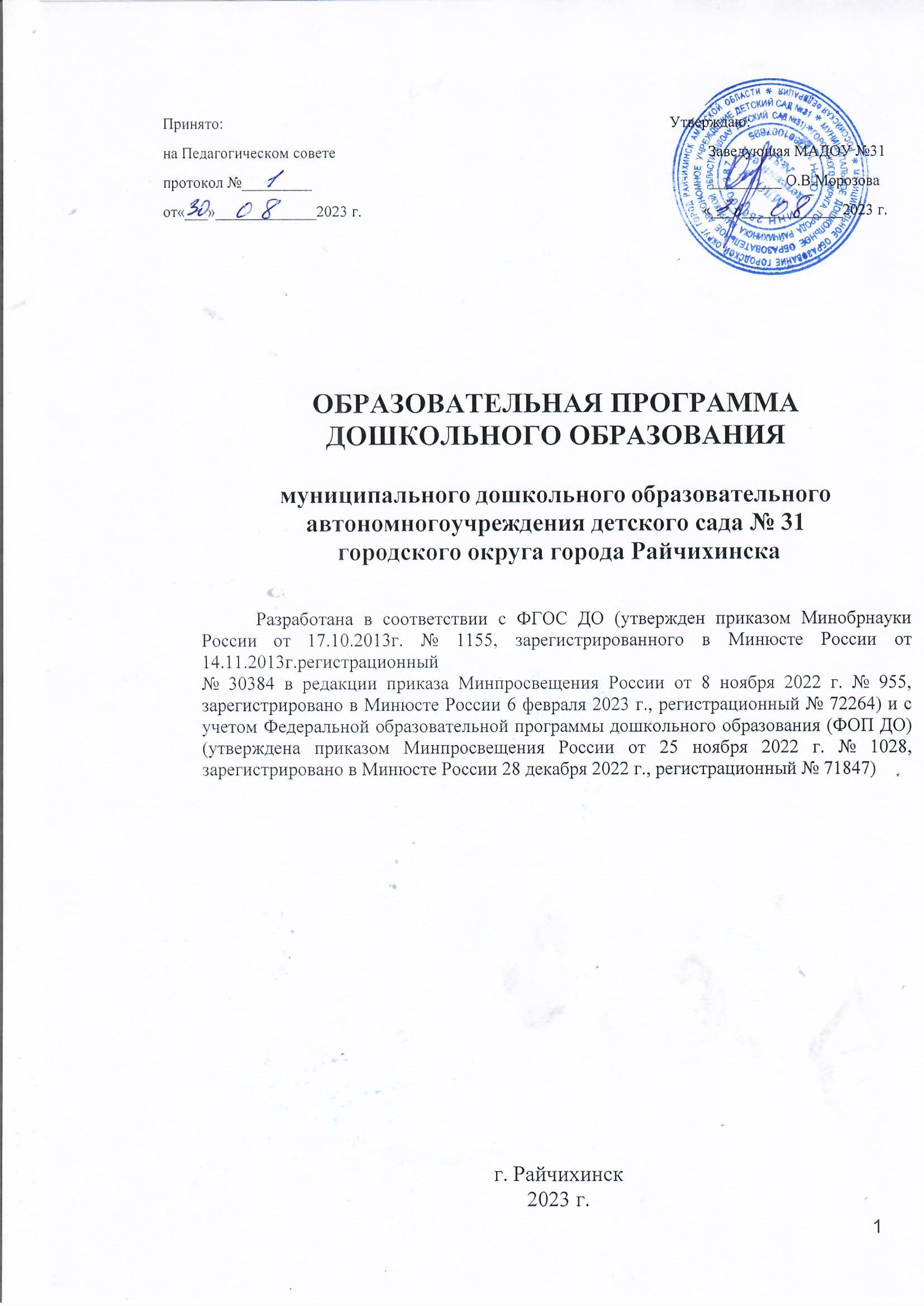 СОДЕРЖАНИЕI Общие положенияОбразовательная программа МДОАУ ДС №31 городского округа города Райчихинска (далее Программа) разработана в соответствии с основными нормативно - правовыми документами по дошкольному образованию:- Федеральный закон от 29 декабря 2012 г. № 273-ФЗ «Об образовании в Российской Федерации» http://www.consultant.ru/document/cons_doc_LAW_140174/;Федеральный закон от 31 июля 2020 г. № 304-ФЗ «О внесении изменений в Федеральный закон «Об образовании в Российской Федерации» по вопросам воспитания обучающихся» Федеральный закон от 31.07.2020 № 304-ФЗ ∙ Официальное опубликование правовых актов (pravo.gov.ru);Федеральный закон от 24 сентября 2022 г. № 371-ФЗ «О внесении изменений в Федеральный закон «Об образовании в Российской Федерации» и статью 1 Федерального закона «Об обязательных требованиях в Российской Федерации» Федеральный закон от 24.09.2022 № 371-ФЗ ∙ Официальное опубликование правовых актов (pravo.gov.ru);Распоряжение Правительства Российской Федерации от 29 мая 2015 г. № 999-р «Об утверждении Стратегии развития воспитания в Российской Федерации на период до 2025 года» Об утверждении Стратегии развития воспитания в Российской Федерации на период до 2025 года от 29 мая 2015 - docs.cntd.ru;- Федеральный государственный образовательный стандарт дошкольного образования (утвержден приказом Минобрнауки РФ от 17 октября 2013 г. № 1155, зарегистрировано в Минюсте России 14 ноября 2013 г., регистрационный № 30384; в редакции приказа Министерства просвещения РФ от 8 ноября 2022 г. № 955, зарегистрировано в Минюсте России 6 февраля 2023 г., регистрационный№ 72264) https://www.consultant.ru/document/cons_doc_LAW_154637/;Федеральная образовательная программа дошкольного образования (утверждена приказом Министерства просвещения РФ от 25 ноября 2022 г. № 1028, зарегистрировано в Минюсте России 28 декабря 2022 г., регистрационный № 71847) Приказ Министерства просвещения Российской Федерации от 25.11.2022 № 1028 ∙ Официальное опубликование правовых актов (pravo.gov.ru);Приказ Министерства просвещения РФ от 31 июля 2020 года № 373, зарегистрировано в Минюсте России 31 августа 2020 г., регистрационный № 59599 «Об утверждении Порядка организации и осуществления образовательной деятельности по основным общеобразовательным программам – образовательным программам дошкольного образования» Приказ Министерства просвещения Российской Федерации от 31.07.2020 № 373 ∙ Официальное опубликование правовых актов (pravo.gov.ru);Приказ Министерства просвещения РФ от 15 мая 2020 г. № 236 «Об утверждении Порядка приема на обучение по образовательным программам дошкольного образования» Приказ Министерства просвещения Российской Федерации от 15.05.2020 № 236 ∙ Официальное опубликование правовых актов (pravo.gov.ru);Санитарные правила СП 2.4.3648-20 «Санитарно-эпидемиологические требования к организациям воспитания и обучения, отдыха и оздоровления детей и молодёжи (утверждены постановлением Главного государственного санитарного врача Российской Федерации от 28 сентября 2020 г. № 28, зарегистрировано в Минюсте России 18 декабря 2020 г., регистрационный № 61573) Постановление Главного государственного санитарного врача Российской Федерации от 28.09.2020 № 28 ∙ Официальное опубликование правовых актов (pravo.gov.ru);Постановления Главного государственного санитарного врача РФ от 28.01. 2021 № 2«Об утверждении санитарных правил и норм СанПин 1.2.3685-21 «Гигиенические нормативы и требования к обеспечению безопасности и (или) безвредности для человека факторов среды обитания» Постановление Главного государственного санитарного врача Российской Федерации от 28.01.2021 № 2 ∙ Официальное опубликование правовых актов (pravo.gov.ru);Устав МДОАУ ДС №31;Программа развития МДОАУ ДС №31.Объем обязательной части Программы соответствует ФОП ДО и составляет не менее 60% от общего объема Программы. Объем части, формируемой участниками образовательных отношений – не более 40%. Программа включает три основных раздела: целевой, содержательный и организационный и дополнительный раздел - краткую презентацию, согласно ФГОС ДО.Целевой раздел образовательной программы МДОАУ ДС №31Пояснительная запискаОбязательная часть Программы разработана в соответствии с ФГОС ДО и ФОП ДО.Часть, формируемая участниками образовательных отношений, представлена в Программе курсивом.Пояснительная записка, описывающая обязательную часть Про- граммы, приведена в ФОП ДО в п.14.1, 14.2, 14.3http://дс32.райчихинск-образование.рф/tinybrowser_subsites/_ds32_/files/ob_utverzhdenii_federal-noy_obrazovatel-noy_programmy_doshkol-nogo_obrazovaniya.docЦели задачи (прописаны в п. 14 ФОП ДО)Часть, формируемая участниками образовательных отношений, направлена на развитие детей в пяти образовательных областях, видах деятельности икультурных практиках. Эта часть в том числе предусматривает включение воспитанников в процесс ознакомления с региональными особенностями Амурской области, традициями и бытом Амурского казачества. Основной це- лью работы является формирование целостных представлений о родном крае, городе Райчихинске, в котором живут дети, через решение следующих задач:	приобщение к истории возникновения родного города (улицы, парки, скверы);знакомство со знаменитыми людьми города;	формирование	представлений	о	достопримечательностях	родного города и района, его символах;	воспитание любви к родному дому, семье, уважения к родителям и их труду;	формирование	и	развитие	познавательного	интереса	к	народному творчеству и миру ремесел в родном городе, районе;	формирование	представлений	о	животном	и	растительном	мире города, о Красной книге;	ознакомление с районом где расположен детский сад, его историей и достопримечательностями.Часть, формируемая участниками образовательных отношений, представле- на:парциальной программой «ОСНОВЫ БЕЗОПАСНОСТИ ДЕТЕЙ ДО- ШКОЛЬНОГО ВОЗРАСТА» (Р. Б. Стеркина, О. Л. Князева, Н. Н. Авдеева). Программа предполагает решение важнейшей социально-педагогической за- дачи - воспитания у ребенка навыков адекватного поведения в различных не- ожиданных ситуациях. Ее цели — сформировать у ребенка навыки разумно- го поведения, научить адекватно вести себя в опасных ситуациях дома и на улице, в городском транс порте, при общении с незнакомыми людьми, взаи- модействии с пожароопасными и другими предметами, животными и ядо- витыми растениями; способствовать становлению основ экологической культуры, приобщению к здоровому образу жизни. Содержание программы отражает изменения в жизни современного общества. Образовательная работа с детьми включает направления: «Ребенок и другие люди», «Ребенок и природа», «Ребенок дома», «Здоровье ребенка», «Эмоциональное благопо- лучие ребенка», «Ребенок на улице города». Содержание программы остав- ляет за каждым дошкольным учреждением право на использование различ- ных форм и методов организации обучения с учетом индивидуальных и воз- растных особенностей детей, социокультурных различий, своеобразия до- машних и бытовых условий, а также общей социально-экономической и криминогенной ситуации. В силу особой значимости охраны жизни и здоро- вья детей программа требует обязательного соблюдения основных ее прин- ципов: полноты (реализации всех ее разделов), системности, учета условий городской и сельской местности, сезонности, возрастной адресованности.парциальной программой «ЮНЫЙ ЭКОЛОГ» (С. Н. Николаева). Направ- лена на формирование начал экологической культуры у детей двух - шестилет в условиях детского сада. Экологическая культура рассматривается как осознанное отношение детей к природным явлениям и объектам, которые их окружают, к себе и своему здоровью, к предметам, изготовленным из природного материала. Состоит из двух подпрограмм: «Экологическое вос- питание дошкольников» и «Повышение квалификации работников дошколь- ных образовательных учреждений». Структура первой подпрограммы осно- вывается на чувственном восприятии детьми природы, эмоциональном вза- имодействии с ней, элементарных знаниях о жизни, росте и развитии жи- вых существ. Экологический подход в ознакомлении детей с природой и эко- логическое содержание всех разделов про граммы строится на главной зако- номерности природы - взаимосвязи живых организмов со средой обитания.парциальной программой«ТОП-ХЛОП  МАЛЫШИ»  (Т.Н.Сауко,А. И. Буренина). Данная программа предполагает музыкально-ритмическое развитие детей 2-3 лет. Цель программы – воспитание интереса к музы- кально-ритмическим   движениям, развитие эмоциональной отзывчивости на музыку. Программа интересна наличием разнообразных музыкально-рит- мических композиций, которые объединены в циклы по принципу усложнения заданий и разнообразия движения. Все игровые упражнения систематизи- рованы в строгой последовательности и адаптированы именно для раннего возраста.парциальной программой «ЛАДУШКИ» (И.Каплунова, И. Новоскольцева). Программа ориентирована на возраст детей от 3 до 7 лет. Цель програм- мы – музыкально-творческое развитие детей в процессе различных видов музыкальной деятельности: музыкально-ритмических движений, инстру- ментального музицирования, пения, слушания музыки, музыкально-игровой деятельности (плясок, игр, хороводов). Основная задача программы – введе- ние ребенка в мир музыки с радостью и улыбкой. Основные методические принципы: создание непринужденной обстановки, целостность подхода в решении педагогических задач, соотнесение музыкального материала с при- родным, народным, светским и частично историческим календарем.региональной образовательной программой «РЕБЕНОК И ДОРОГА». В программе излагаются содержание и технологии работы по обучению де- тей от 3 до 7 лет Правилам дорожного движения. Цель программы – фор- мирование навыков безопасного поведения на дорогах, осознанного поведения в той или иной ситуации. Программа рассчитана на четыре года обучения и предназначена для детей от трёх до семи лет и состоит из трёх разделов, каждый из которых направлен на решение определённых задач.Принципы прописаны в п. 14 ФОП ДОПри формировании вариативной части программы, наряду с принципами, от- раженными в обязательной части, руководствовались следующими педагоги- ческими принципами заложенными в основу реализации казачьего образова- тельного компонента по ознакомлению с историей и культурой казачества: принцип личностно-ориентированного подхода – создание условий для формирования личного опыта ребенка, поддержки, развития его индивидуаль- ности в традициях казачества;принцип культуросообразности – освоение богатейшего опыта казачества как системы культурных ценностей, воспитывающих и развивающих личностную культуру ребенка;принцип последовательности – последовательное планирование изучаемого материала о казачестве (от простого к сложному);принцип гуманистической ориентации на общественно одобряемые и пере- даваемые из поколения в поколение образцы, социально-этические нормы по- ведения, уважение достоинства и прав человека, заботу о родных и близких, проявление миролюбия, доброжелательного отношения, терпимости к окру- жающим людям, независимо от национальности и личных свойств;принцип интеграции – комплексное включение содержания программы в сферы жизнедеятельности, образовательного процесса ДОУ.Планируемые результаты освоения Образовательной программы ДО Планируемые результаты освоения обязательной части Программыприведены в ФОП ДО п. 15http://дс32.райчихинск-образование.рф/tinybrowser_subsites/_ds32_/files/ob_utverzhdenii_federal-noy_obrazovatel-noy_programmy_doshkol-nogo_obrazovaniya.docПланируемые результаты освоения Программы младенческий возраст (к 1 году)Ребенок проявляет двигательную активность в освоении пространственной среды, используя движения ползания, лазанья, хватания, бросания; манипулирует предметами, начинает осваивать самостоятельную ходьбу.Ребенок положительно реагирует на прием пищи и гигиенические процедуры. Ребенок эмоционально реагирует на внимание взрослого, проявляет радость в ответ на общение со взрослым.Ребенок понимает речь взрослого, откликается на свое имя, положительно реагирует на знакомых людей, имена близких родственников.Ребенок выполняет простые просьбы взрослого, понимает и адекватно реагирует на слова, регулирующие поведение («можно», «нельзя» и другие).Ребенок произносит несколько простых, облегченных слов («мама», «папа», «баба»,«деда», «дай», «бах», «на»), которые несут смысловую нагрузку.Ребенок проявляет интерес к животным, птицам, рыбам, растениям.Ребенок обнаруживает поисковую и познавательную активность по отношению к предметному окружению.Ребенок узнает и называет объекты живой природы ближайшего окружения, выделяет их характерные особенности, положительно реагирует на них.Ребенок эмоционально реагирует на музыку, пение, игры-забавы, прислушивается к звучанию разных музыкальных инструментов.Ребенок ориентируется в знакомой обстановке, активно изучает окружающие предметы, выполняет действия, направленные на получение результата (накладывает кирпичик на кирпичик, собирает и разбирает пирамидку, вкладывает в отверстия втулки, открывает и закрывает дверцы шкафа, рассматривает картинки и находит на них знакомые предметы и тому подобное).Ребенок активно действует с игрушками, подражая действиям взрослых (катает машинку, кормит собачку, качает куклу и так далее).Ранний возраст (к трем годам)У ребенка развита крупная моторика, он активно использует освоенные ранее движения, начинает осваивать бег, прыжки, повторяет за взрослым простые имитационные упражнения, понимает указания взрослого, выполняет движения по зрительному и звуковому ориентирам, с желанием играет в подвижные игры.Ребенок демонстрирует элементарные культурно-гигиенические навыки, владеет простейшими навыками самообслуживания (одевание, раздевание, самостоятельно ест и тому подобное).Ребенок стремится к общению со взрослыми, реагирует на их настроение.Ребенок проявляет интерес к сверстникам, наблюдает за их действиями и подражает им; играет рядом.Ребенок понимает и выполняет простые поручения взрослого.Ребенок стремится проявлять самостоятельность в бытовом и игровом поведении.Ребенок способен направлять свои действия на достижение простой, самостоятельно поставленной цели, знает, с помощью каких средств и в какой последовательности продвигаться к цели.Ребенок владеет активной речью, использует в общении разные части речи, простые предложения из 4-х слов и более, включенные в общение; может обращаться с вопросами и просьбами.Ребенок проявляет интерес к стихам, сказкам, повторяет отдельные слова и фразы за взрослым.Ребенок рассматривает картинки, показывает и называет предметы, изображенные на них.Ребенок различает и называет основные цвета, формы предметов, ориентируется в основных пространственных и временных отношениях.Ребенок осуществляет поисковые и обследовательские действия.Ребенок знает основные особенности внешнего облика человека, его деятельности; свое имя, имена близких; демонстрирует первоначальные представления о населенном пункте, в котором живет (город, село и так далее).Ребенок имеет представления об объектах живой и неживой природы ближайшего окружения и их особенностях; проявляет положительное отношение и интерес к взаимодействию с природой, наблюдает за явлениями природы, старается не причинять вред живым объектам.Ребенок с удовольствием слушает музыку, подпевает, выполняет простые танцевальные движения.Ребенок эмоционально откликается на красоту природы и произведения искусства.Ребенок осваивает основы изобразительной деятельности (лепка, рисование) и конструирования: может выполнять уже довольно сложные постройки (гараж, дорогу к нему, забор) и играть с ними; рисует дорожки, дождик, шарики; лепит палочки, колечки, лепешки.Ребенок активно действует с окружающими его предметами, знает названия, свойства и назначение многих предметов, находящихся в его повседневном обиходе.Ребенок в играх отображает действия окружающих («готовит обед», «ухаживает за больным» и другое), воспроизводит не только их последовательность и взаимосвязь, но и социальные отношения (ласково обращается с куклой, делает ей замечания), заранее определяет цель («Я буду лечить куклу»).Планируемые результаты к 4 годамРебенок демонстрирует положительное отношение к разнообразным физическим упражнениям, проявляет избирательный интерес к отдельным двигательным действиям (бросание и ловля мяча, ходьба, бег, прыжки) и подвижным играм.Ребенок проявляет элементы самостоятельности в двигательной деятельности, с интересом включается в подвижные игры, стремится к выполнению правил и основных ролей в игре, выполняет простейшие правила построения и перестроения, выполняет ритмические упражнения под музыку.Ребенок демонстрирует координацию движений при выполнении упражнений, сохраняет равновесие при ходьбе, беге, прыжках; способен реагировать на сигналы, переключаться с одного движения на другое, выполнять движения в общем для всех темпе.Ребенок владеет культурно-гигиеническими навыками: умывание, одевание и тому подобное; соблюдает требования гигиены, имеет первичные представления о факторах, положительно влияющих на здоровье.Ребенок проявляет доверие к миру, положительно оценивает себя, говорит о себе в первом лице.Ребенок откликается эмоционально на ярко выраженное состояние близких и сверстников по показу и побуждению взрослых, дружелюбно настроен в отношении других детей.Ребенок владеет элементарными нормами и правилами поведения, связанными с определенными разрешениями и запретами («можно», «нельзя»), демонстрирует стремление к положительным поступкам.Ребенок демонстрирует интерес к сверстникам в повседневном общении и бытовой деятельности, владеет элементарными средствами общения в процессе взаимодействия со сверстниками.Ребенок проявляет интерес к правилам безопасного поведения, осваивает безопасные способы обращения со знакомыми предметами ближайшего окружения.Ребенок охотно включается в совместную деятельность со взрослым, подражает его действиям; отвечает на вопросы взрослого и комментирует его действия в процессе совместной деятельности.Ребенок произносит правильно в словах все гласные и согласные звуки, кроме шипящих и сонорных; согласовывает слова в предложении в роде, числе и падеже; повторяет за педагогическим работником (далее – педагог) рассказы из 3-4 предложений, пересказывает знакомые литературные произведения, использует речевые формы вежливого общения.Ребенок понимает содержание литературных произведений и участвует в их драматизации, рассматривает иллюстрации в книгах, запоминает небольшие потешки, стихотворения, эмоционально откликается на них.Ребенок демонстрирует умения вступать в речевое общение со знакомыми взрослыми: понимает обращенную к нему речь, отвечает на вопросы, используя простые распространенные предложения; проявляет речевую активность в общении со сверстником.Ребенок совместно со взрослым пересказывает знакомые сказки, короткие стихи.Ребенок демонстрирует познавательную активность в деятельности, проявляет эмоции удивления в процессе познания, отражает в общении и совместной деятельности со взрослыми и сверстниками полученные представления о предметах и объектах ближайшего окружения, задает вопросы констатирующего и проблемного характера.Ребенок проявляет потребность в познавательном общении со взрослыми, демонстрирует стремление к наблюдению, сравнению, обследованию свойств и качеств предметов, к простейшему экспериментированию с предметами и материалами: проявляет элементарные представления о величине, форме и количестве предметов и умения сравнивать предметы по этим характеристикам.Ребенок проявляет интерес к миру, к себе и окружающим людям.Ребенок знает об объектах ближайшего окружения: о родном населенном пункте, его названии, достопримечательностях и традициях.Ребенок имеет представление о разнообразных объектах живой и неживой природы ближайшего окружения, выделяет их отличительные особенности и свойства, различает времена года и характерные для них явления природы; имеет представление о сезонных изменениях в жизни животных, растений и человека; интересуется природой, положительно относится ко всем живым существам, знает о правилах поведения в природе, заботится о животных и растениях, не причиняет им вред.Ребенок способен создавать простые образы в рисовании и аппликации, строить простую композицию с использованием нескольких цветов, создавать несложные формы из глины и теста, видоизменять их и украшать; использовать простые строительные детали для создания постройки с последующим её анализом.Ребенок с интересом вслушивается в музыку, запоминает и узнает знакомые произведения, проявляет эмоциональную отзывчивость, различает музыкальные ритмы, передает их в движении.Ребенок активно взаимодействует со сверстниками в игре, принимает на себя роль и действует от имени героя, строит ролевые высказывания, использует предметы-заместители, разворачивает несложный игровой сюжет из нескольких эпизодов.Ребенок в дидактических играх действует в рамках правил; в театрализованных играх разыгрывает отрывки из знакомых сказок, рассказов, передает интонацию и мимические движения.Планируемые результаты к 5 годамРебенок проявляет интерес к разнообразным физическим упражнениям, действиям с физкультурными пособиями, настойчивость для достижения результата; испытывает потребность в двигательной активности.Ребенок демонстрирует координацию, быстроту, силу, выносливость, гибкость, ловкость, развитие крупной и мелкой моторики, активно и с интересом выполняет основные движения, общеразвивающие упражнения и элементы спортивных упражнений, с желанием играет в подвижные игры, ориентируется в пространстве, переносит освоенные движения в самостоятельную деятельность.Ребенок стремится узнать о правилах здорового образа жизни, готов элементарно охарактеризовать свое самочувствие, привлечь внимание взрослого в случае недомогания.Ребенок стремится к самостоятельному осуществлению процессов личной гигиены, их правильной организации.Ребенок выполняет самостоятельно правила общения со взрослым, внимателен к его словам и мнению, стремится к познавательному, интеллектуальному общению со взрослыми: задает много вопросов поискового характера, стремится к одобряемым формам поведения, замечает ярко выраженное эмоциональное состояние окружающих людей, по примеру педагога проявляет сочувствие.Ребенок без напоминания взрослого здоровается и прощается, говорит «спасибо» и«пожалуйста».Ребенок демонстрирует стремление к общению со сверстниками, по предложению педагога может договориться с детьми, стремится к самовыражению в деятельности, к признанию и уважению сверстников.Ребенок познает правила безопасного поведения и стремится их выполнять в повседневной жизни.Ребенок самостоятелен в самообслуживании.Ребенок проявляет познавательный интерес к труду взрослых, профессиям, технике, отражает эти представления в играх.Ребенок стремится к выполнению трудовых обязанностей, охотно включается в совместный труд со взрослыми или сверстниками.Ребенок инициативен в разговоре, использует разные типы реплик и простые формы объяснительной речи; речевые контакты становятся более длительными и активными.Ребенок большинство звуков произносит правильно, пользуется средствами эмоциональной и речевой выразительности.Ребенок самостоятельно пересказывает знакомые сказки, с небольшой помощью взрослого составляет описательные рассказы и загадки.Ребенок проявляет словотворчество, интерес к языку, с интересом слушает литературные тексты, воспроизводит текст.Ребенок способен рассказать о предмете, его назначении и особенностях, о том, как он был создан.Ребенок проявляет стремление к общению со сверстниками в процессе познавательной деятельности, осуществляет обмен информацией; охотно сотрудничает со взрослыми не только в совместной деятельности, но и в свободной самостоятельной, отличается высокой активностью и любознательностью.Ребенок активно познает и называет свойства и качества предметов, особенности объектов природы, обследовательские действия; объединяет предметы и объекты в видовые категории с указанием характерных признаков.Ребенок задает много вопросов поискового характера, включается в деятельность экспериментирования, использует исследовательские действия, предпринимает попытки сделать логические выводы.Ребенок с удовольствием рассказывает о себе, своих желаниях, достижениях, семье, семейном быте, традициях; активно участвует в мероприятиях и праздниках, готовящихся в группе, в ДОО; имеет представления о малой родине, названии населенного пункта, улицы, некоторых памятных местах.Ребенок знает о разнообразных представителях живой природы родного края, их особенностях, свойствах объектов неживой природы, сезонных изменениях в жизни природы, явлениях природы; интересуется природой, экспериментирует, положительно относится ко всем живым существам, знает правила поведения в природе, стремится самостоятельно ухаживать за растениями и животными, беречь их.Ребенок владеет количественным и порядковым счетом в пределах пяти, умением непосредственно сравнивать предметы по форме и величине, различает части суток, знает их последовательность, понимает временную последовательность «вчера, сегодня, завтра»; ориентируется от себя в движении; использует математические представления для познания окружающей действительности.Ребенок проявляет интерес к различным видам искусства, эмоционально откликается на отраженные в произведениях искусства действия, поступки, события.Ребенок проявляет себя в разных видах музыкальной, изобразительной, театрализованной деятельности, используя выразительные и изобразительные средства.Ребенок использует накопленный художественно-творческой опыт в самостоятельной деятельности, с желанием участвует в культурно-досуговой деятельности (праздниках, развлечениях и других видах культурно-досуговой деятельности).Ребенок создает изображения и постройки в соответствии с темой, используя разнообразные материалы, владеет техническими и изобразительными умениями.Ребенок называет роль до начала игры, обозначает новую роль по ходу игры, активно использует предметы-заместители, предлагает игровой замысел и проявляет инициативу в развитии сюжета, активно включается в ролевой диалог, проявляет творчество в создании игровой обстановки.Ребенок принимает игровую задачу в играх с правилами, проявляет интерес к результату, выигрышу; ведет негромкий диалог с игрушками, комментирует их «действия» в режиссерских играх.Планируемые результаты к 6 годамРебенок демонстрирует ярко выраженную потребность в двигательной активности, проявляет интерес к новым и знакомым физическим упражнениям, пешим прогулкам; показывает избирательность и инициативу при выполнении упражнений, имеет представления о некоторых видах спорта, туризме как форме активного отдыха.Ребенок проявляет осознанность во время занятий физической культурой, демонстрирует выносливость, быстроту, силу, гибкость, ловкость, координацию; выполняет упражнения в заданном ритме и темпе, способен проявить творчество при составлении несложных комбинаций из знакомых упражнений.Ребенок проявляет доступный возрасту самоконтроль, способен привлечь внимание других детей и организовать знакомую подвижную игру.Ребенок проявляет духовно-нравственные качества и основы патриотизма в процессе ознакомления с видами спорта и достижениями российских спортсменов.Ребенок владеет основными способами укрепления здоровья (закаливание, утренняя гимнастика, соблюдение личной гигиены, безопасное поведение и другие), мотивирован на сбережение и укрепление собственного здоровья и здоровья окружающих.Ребенок настроен положительно по отношению к окружающим, охотно вступает в общение со взрослыми и сверстниками, проявляет сдержанность по отношению к незнакомым людям; при общении со взрослыми и сверстниками ориентируется на общепринятые нормы и правила культуры поведения, проявляет в поведении уважение и привязанность к родителям (законным представителям), демонстрирует уважение к педагогам, интересуется жизнью семьи и ДОО.Ребенок способен различать разные эмоциональные состояния взрослых и сверстников, учитывает их в своем поведении, откликается на просьбу помочь, в оценке поступков опирается на нравственные представления.Ребенок проявляет активность в стремлении к познанию разных видов труда и профессий, бережно относится к предметному миру как результату труда взрослых, стремится участвовать в труде взрослых; самостоятелен, инициативен в самообслуживании, участвует со сверстниками в разных видах повседневного и ручного труда.Ребенок владеет представлениями о безопасном поведении, соблюдает правила безопасного поведения в разных видах деятельности, безопасного общения с незнакомыми животными; демонстрирует умения правильно и безопасно пользоваться под присмотром взрослого бытовыми предметами и приборами, владеет основными правилами безопасного поведения на улице.Ребенок регулирует свою активность в деятельности, умеет соблюдать очередность и учитывать права других людей, проявляет инициативу в общении и деятельности, задаетвопросы различной направленности, слушает и понимает взрослого, действует по правилу или образцу в разных видах деятельности, способен к произвольным действиям.Ребенок проявляет инициативу и самостоятельность в процессе придумывания загадок, сказок, рассказов, владеет первичными приемами аргументации и доказательства; демонстрирует богатый словарный запас, безошибочно пользуется обобщающими словами и понятиями, самостоятельно пересказывает рассказы и сказки, проявляет избирательное отношение к произведениям определенной тематики и жанра.Ребенок испытывает познавательный интерес к событиям, находящимся за рамками личного опыта, фантазирует, предлагает пути решения проблем, имеет представления о социальном, предметном и природном мире; устанавливает закономерности причинно- следственного характера, приводит логические высказывания, проявляет любознательность.Ребенок использует математические знания, способы и средства для познания окружающего мира, способен к произвольным умственным действиям, логическим операциям анализа, сравнения, обобщения, систематизации, классификации и другим, оперируя предметами разными по величине, форме, количеству; владеет счетом, ориентировкой в пространстве и времени.Ребенок знает о цифровых средствах познания окружающей действительности, использует некоторые из них, придерживаясь правил безопасного обращения с ними.Ребенок проявляет познавательный интерес к населенному пункту, в котором живет; знает некоторые сведения о его достопримечательностях, событиях городской и сельской жизни; знает название своей страны, её государственные символы.Ребенок имеет представление о живой природе разных регионов России, может классифицировать объекты по разным признакам; имеет представление об особенностях и потребностях живого организма, изменениях в жизни природы в разные сезоны года, соблюдает правила поведения в природе, ухаживает за растениями и животными, бережно относится к ним.Ребенок проявляет интерес и (или) с желанием занимается музыкальной, изобразительной, театрализованной деятельностью; различает виды, жанры, формы в музыке, изобразительном и театральном искусстве; проявляет музыкальные и художественно- творческие способности.Ребенок принимает активное участие в праздничных программах и их подготовке, взаимодействует со всеми участниками культурно-досуговых мероприятий.Ребенок самостоятельно определяет замысел рисунка, аппликации, лепки, постройки, создает образы и композиционные изображения, интегрируя освоенные техники и средства выразительности, использует разнообразные материалы.Ребенок согласовывает свои интересы с интересами партнеров в игровой деятельности, умеет предложить и объяснить замысел игры, комбинировать сюжеты на основе разных событий, создавать игровые образы, управлять персонажами в режиссерской игре.Ребенок проявляет интерес к игровому экспериментированию, развивающим и познавательным играм; в играх с готовым содержанием и правилами действует в точном соответствии с игровой задачей и правилами.Планируемые результаты на этапе завершения освоения программы (к концу дошкольного возраста)У ребенка сформированы основные психофизические и нравственно-волевые качества.Ребенок владеет основными движениями и элементами спортивных игр, может контролировать свои движения и управлять ими.Ребенок соблюдает элементарные правила здорового образа жизни и личной гигиены.Ребенок результативно выполняет физические упражнения (общеразвивающие, основные движения, спортивные), участвует в туристских пеших прогулках, осваивает простейшие туристские навыки, ориентируется на местности.Ребенок проявляет элементы творчества в двигательной деятельности.Ребенок проявляет нравственно-волевые качества, самоконтроль и может осуществлять анализ своей двигательной деятельности.Ребенок проявляет духовно-нравственные качества и основы патриотизма в ходе занятий физической культурой и ознакомления с достижениями российского спорта.Ребенок имеет начальные представления о правилах безопасного поведения в двигательной деятельности, о том, что такое здоровье; понимает, как поддержать, укрепить и сохранить его.Ребенок владеет навыками личной гигиены, может заботливо относиться к своему здоровью и здоровью окружающих, стремится оказать помощь и поддержку другим людям.Ребенок соблюдает элементарные социальные нормы и правила поведения в различных видах деятельности, взаимоотношениях со взрослыми и сверстниками.Ребенок владеет средствами общения и способами взаимодействия со взрослыми и сверстниками; способен понимать и учитывать интересы и чувства других, договариваться и дружить со сверстниками; старается разрешать возникающие конфликты конструктивными способами.Ребенок способен понимать свои переживания и причины их возникновения, регулировать свое поведение и осуществлять выбор социально одобряемых действий в конкретных ситуациях, обосновывать свои ценностные ориентации.Ребенок стремится сохранять позитивную самооценку.Ребенок проявляет положительное отношение к миру, разным видам труда, другим людям и самому себе.У ребенка выражено стремление заниматься социально значимой деятельностью.Ребенок способен откликаться на эмоции близких людей, проявлять эмпатию (сочувствие, сопереживание, содействие).Ребенок способен к осуществлению социальной навигации как ориентации в социуме и соблюдению правил безопасности в реальном и цифровом взаимодействии.Ребенок способен решать адекватные возрасту интеллектуальные, творческие и личностные задачи, применять накопленный опыт для осуществления различных видов детской деятельности, принимать собственные решения и проявлять инициативу.Ребенок владеет речью как средством коммуникации, ведет диалог со взрослыми и сверстниками, использует формулы речевого этикета в соответствии с ситуацией общения, владеет коммуникативно-речевыми умениями.Ребенок знает и осмысленно воспринимает литературные произведения различных жанров, имеет предпочтения в жанрах литературы, проявляет интерес к книгам познавательного характера, определяет характеры персонажей, мотивы их поведения, оценивает поступки литературных героев.Ребенок обладает начальными знаниями о природном и социальном мире, в котором он живет: элементарными представлениями из области естествознания, математики, истории, искусства и спорта, информатики и инженерии и тому подобное; о себе, собственной принадлежности и принадлежности других людей к определенному полу; о составе семьи, родственных отношениях и взаимосвязях, семейных традициях; об обществе, его национально- культурных ценностях; о государстве и принадлежности к нему.Ребенок проявляет любознательность, активно задает вопросы взрослым и сверстникам, интересуется субъективно новым и неизвестным в окружающем мире, способен самостоятельно придумывать объяснения явлениям природы и поступкам людей, склонен наблюдать, экспериментировать, строить смысловую картину окружающей реальности, использует основные культурные способы деятельности.Ребенок знает о жизни людей в России, имеет некоторые представления о важных исторических событиях Отечества; знает о многообразии стран и народов мира.Ребенок способен применять в жизненных и игровых ситуациях знания о количестве, форме, величине предметов, пространстве и времени, умения считать, измерять, сравнивать, вычислять и тому подобное.Ребенок имеет разнообразные познавательные умения: определяет противоречия, формулирует задачу исследования, использует разные способы и средства проверки предположений: сравнение с эталонами, классификацию, систематизацию, некоторые цифровые средства и другое.Ребенок знает о некоторых наиболее ярких представителях живой природы России и планеты, их отличительных признаках, среде обитания, потребностях живой природы, росте и развитии живых существ; свойствах неживой природы, сезонных изменениях в природе; наблюдает за погодой, живыми объектами; имеет сформированный познавательный интерес к природе, осознанно соблюдает правила поведения в природе, знает способы охраны природы, демонстрирует заботливое отношение к ней.Ребенок способен воспринимать и понимать произведения различных видов искусства, имеет предпочтения в области музыкальной, изобразительной, театрализованной деятельности.Ребенок проявляет интерес к культурным традициям народа в процессе знакомства с различными видами и жанрами искусства; обладает начальными знаниями об искусстве.Ребенок владеет умениями, навыками и средствами художественной выразительности в различных видах деятельности и искусства; использует различные технические приемы в свободной художественной деятельности.Ребенок участвует в создании индивидуальных и коллективных творческих работ, тематических композиций к праздничным утренникам и развлечениям, художественных проектах.Ребенок самостоятельно выбирает технику и выразительные средства для наиболее точной передачи образа и своего замысла, способен создавать сложные объекты и композиции, преобразовывать и использовать с учетом игровой ситуации.Ребенок владеет разными формами и видами игры, различает условную и реальную ситуации, предлагает и объясняет замысел игры, комбинирует сюжеты на основе реальных и вымышленных событий, выполняет несколько ролей в одной игре, подбирает разные средства для создания игровых образов, согласовывает свои интересы с интересами партнеров по игре, управляет персонажами в режиссерской игре.Ребенок проявляет интерес к игровому экспериментированию с предметами, к развивающим и познавательным играм; в играх с готовым содержанием и правилами может объяснить содержание и правила игры другим детям; в совместной игре следит за точным выполнением правил всеми участниками.Ребенок способен планировать свои действия, направленные на достижение конкретной цели; демонстрирует сформированные предпосылки к учебной деятельности и элементы готовности к школьному обучению.*Возрастные ориентиры – условные. Каждый ребенок может достичь планируемых результатов на разных этапах дошкольного детства. Требовать от дошкольников конкретных образовательных достижений нельзя. Поэтому планируемые результаты – это характеристики возможных достижений ребенка на разных возрастных этапах.В соответствии с периодизацией психического развития ребенка дошкольное детство подразделяется на три возраста, но возрастные ориентиры носят условный характер: дети могут продемонстрировать планируемые результаты раньше или позже, чем это написано в федеральной программе (п. 15 ФОП ДО, утв. приказом Минпросвещения от 25.11.2022 № 1028).Планируемые результаты освоения части Программы, формируемой участниками образовательных отношений, представлены в виде целевых дол- госрочных ориентиров в каждой парциальной образовательной программе.Целевые ориентиры на этапе завершения освоения парциальной про- граммы «ОСНОВЫ БЕЗОПАСНОСТИ ДЕТЕЙ ДОШКОЛЬНОГО ВОЗРАС-ТА» (Р.Б. Стеркина, Н. Н. Авдеева, О. Л. Князева):Раздел «ребёнок и природа» - имеют представления о взаимосвязи и взаимо- действии всех природных объектов. Земля - наш общий дом, а человек - часть природы. Знают проблемы загрязнения окружающей среды, ухудшение эколо- гических условий (уничтожаются леса, истребляются звери, птицы, рыбы, загрязняются вода и почва), угрозу здоровью человека;Раздел «Ребенок дома» - ознакомлены с предметами домашнего быта, пред- ставляющими потенциальную опасность для детей. Три группы предметов, взаимодействие с которыми в той или иной степени опасно для жизни и здо- ровья детей:Предметы, которыми могут пользоваться только взрослые. Это спички, газовая плита, печка, электрическая розетка, некоторые элек- троприборы, а также открытые окна и балконы. Ни при каких услови- ях ребенок не должен самостоятельно пользоваться этими предмета- ми. Здесь уместны прямые запреты, дополняются они объяснениями последствий от неумелого обращения.Предметы (иголка, ножницы, нож, вилка), требующие в зависимости от возраста детей организации специального обучения и выработки на- выка пользования.Предметы, которые взрослые должны хранить в недоступных для детей местах: бытовая химия, лекарства, спиртные напитки, сигаре- ты, пищевые кислоты, режуще-колющие инструменты. Правила хра- нения и недопустимость взаимодействия детей с этими предметами являются содержанием работы педагогов с родителями.Раздел «Здоровье ребенка» - сформированы представления о здоровье как од- ной из главных ценностей жизни. Знает свое тело, учиться заботиться о нем, не вредить своему организму. Закладывается привычка к занятиям физ- культурой и спортом, используя эмоционально увлекательные формы. Знает элементарные сведения об инфекционных болезнях и их возбудителях. Знает элементарные правила первой медицинской помощи при травмах (порезах, ожогах, ссадинах, укусах и др.);Раздел «Эмоциональное благополучие ребенка» - профилактика возникновения эмоционального дискомфорта у детей в детском саду, создание благоприят- ной атмосферы, характеризующейся взаимным доверием и уважением, от- крытым и доброжелательным общением. Профилактика возникновения кон- фликтных ситуаций. Спокойно относится к желаниям и суждениям других детей.Раздел «Ребенок на улицах города» - знает о необходимости соблюдения пра- вил, об опасности, которая может возникнуть, если пренебрегать ими, что для этой цели существуют правила дорожного движения.Ожидаемые результаты. Дети не только знают, рассказывают, как надо правильно себя вести в тех или иных ситуациях, но и стараются осознанно выполнять большинство правил безопасного поведения. Способом проверки усвоенного содержания программы является педагогическая диагностика 2 раза в год (начальная и итоговая), которая осуществляется методом наблю- дения и беседы.Подведение итогов реализации программы являются праздники и развлече- ния, которые организуются в детском саду по тематическим блокам, а так- же выставки рисунков на тему «Безопасность».Целевые ориентиры на этапе завершения освоения региональной образо- вательной программы «Ребёнок и дорога».Ребенок:мотивирован в овладении знаниями по ПДД;овладел навыками безопасного поведения на дорогах;проявляет осознанное поведения в той или иной дорожной ситуации.Целевые ориентиры на этапе завершения освоения парциальной про- граммы музыкального развития «Ладушки» И. Каплуновой, И. Новос- кольцевой.:Результатом реализации программы по музыкальному развитию дошкольни- ков следует считать:- сформированность эмоциональной отзывчивости на музыку;-умение передавать выразительные музыкальные образы;-восприимчивость и передачу в пении, движении основных средств вырази- тельности музыкальных произведений;-сформированность двигательных навыков и качеств (координация, ловкость и точность движений, пластичность);-умение передавать игровые образы, используя песенные, танцевальные им- провизации;-проявление активности, самостоятельности и творчества в разных видах музыкальной деятельности.Целевые ориентиры на этапе завершения освоения парциальной про- граммы «Юный эколог» (Н.Николаевой).Ребенок:освоил начало экологической культуры;проявляет осознанное отношение к природным явлениям и объектам, кото- рые его окружают, к себе и своему здоровью, к предметам, изготовленным из природного материала;эмоционально взаимодействует с природой;владеет элементарными знаниями о жизни, росте и развитии живых су- ществ;владеет знаниями о взаимосвязи живых организмов со средой обитания.Педагогическая диагностика достижения планируемых результатовПедагогическая диагностика достижения планируемых результатов и на- правлена на изучение деятельностных умений ребенка, его интересов, предпочтений, способов взаимодействия со взрослыми и сверстниками (п.16.1 ФОП ДО).hЦель педагогической диагностики, а также особенности ее проведения определяются требованиями ФГОС ДО (п.4.3.ФГОС ДО)Педагогическая диагностика организуется педагогами в несколько этапов. На начальном этапе освоения ребенком образовательной программы в зависи- мости от времени его поступления в дошкольную группу проводится старто- вая диагностика. На завершающем этапе освоения программы его возрастной группой проводится заключительная, финальная диагностика. При проведении диагностики на начальном этапе учитывается адаптационный период пребы- вания ребенка в группе. Сравнение результатов стартовой и финальной диа- гностики позволяет выявить индивидуальную динамику развития ребенка. Также два раза в год в течение периода освоения ребенком Программы прово- дится промежуточная педагогическая диагностика. Сравнение результатов промежуточной диагностики используется педагогами для индвидуализации образования и оптимизации работы с группой детей.Педагогическая диагностика достижения планируемых результатов организу- ется воспитателями возрастных групп. При необходимости к организации диа- гностики привлекаются квалифицированные специалисты.Часть, формируемая участниками образовательных отношений:Инструментарий для педагогической диагностики — карты наблюдений детского развития, позволяющие фиксировать индивидуальную динамику и перспективы развития каждого ребенка в ходе:коммуникации со сверстниками и взрослыми (как меняются способы уста- новления и поддержания контакта, принятия совместных решений, разреше- ния конфликтов, лидерства и пр.);игровой деятельности;познавательной деятельности (как идет развитие детских способностей, познавательной активности);проектной деятельности (как идет развитие детской инициативности, от- ветственности и автономии, как развивается умение планировать и органи- зовывать свою деятельность);художественной деятельности;физического развития.Результаты педагогической диагностики могут использоваться исклю- чительно для решения следующих образовательных задач:индивидуализации образования (в том числе поддержки ребенка, построе- ния его образовательной траектории или профессиональной коррекции осо- бенностей его развития);оптимизации работы с группой детей.В ходе образовательной деятельности педагоги должны создавать диагно- стические ситуации, чтобы оценить индивидуальную динамику детей и скор- ректировать свои действия.Выявленные показатели развития каждого ребёнка фиксируются педагогом. Фиксация показателей развития выражается в словесной (опосредованной) форме:не сформирован;находится в стадии формирования;сформирован.Мониторинг в ДО проводится 2 раза в год: в начале (октябре) и конце учеб- ного года (в апреле).Ведутся карты наблюдений детского развития, позволяющие фиксировать индивидуальную динамику и перспективы развития каждого ребенка.Внутренняя оценка деятельности Организации.Внешняя оценкаРезультаты, полученные в процессе оценивания качества образователь- ной деятельности, условий работы учреждения формируют основу для из- менений Программы, корректировки образовательного процесса и условий образовательной деятельности и развития МАДОУ ДС №31.СОДЕРЖАТЕЛЬНЫЙ РАЗДЕЛ ОП ДОСодержание обязательной части Образовательной Программы ДО приве- дено в ФОП ДО п 17http://дс32.райчихинск-образование.рф/tinybrowser_subsites/_ds32_/files/ob_utverzhdenii_federal-noy_obrazovatel-noy_programmy_doshkol-nogo_obrazovaniya.docОписание образовательной деятельности в соответствии с направлениями развития ребенка, представленными в пяти образовательных областяхСодержание и задачи обучения и воспитания по пяти образовательным обла- стям для всех возрастных групп с перечнем необходимых для воспитательно- образовательного процесса методических пособий в соответствии с ФОП ДО.Описание образовательной деятельности в соответствии с направлениями развития ребенка, представленными в пяти образовательных областях.СОЦИАЛЬНО-КОММУНИКАТИВНОЕ РАЗВИТИЕОбласть социально-коммуникативное развитие направлено на усвоение норм и ценностей, принятых в обществе, включая моральные и нравственные ценности; развитие умения общаться и взаимодействовать с партнерами по игре, совместной деятельности или обмену информацией; становление самостоятельности, целенаправленности и саморегуляции собственных действий; развитие социального и эмоционального интеллекта, эмоциональной отзывчивости, сопереживания; формирование уважительного отношения и чувства принадлежности к своей семье и к сообществу детей и взрослых в Организации; развитие умения подчиняться правилам и социальным нормам; формирование позитивных установок к различным видам труда и творчества; формирование отношения к образованию как к одной из ведущих жизненных ценностей; формирование основ безопасного поведения в быту, социуме, природе.*Основные цели и задачи ОП ДО соответствуют Федеральной образовательной программе дошкольного образования, утвержденной приказом Министерства просвещения Российской Федерации от 25 ноября 2022 г. N 1028. и включает подразделы:- социальные отношения;-формирования основ гражданственности и патриотизма;-трудовое воспитание;-основы безопасного поведения.Направления социально-коммуникативного развитияОт 2 месяцев до 1 годаВ области социально-коммуникативного развития основными задачами образовательной деятельности являются:до 6 месяцев: осуществлять эмоционально-контактное взаимодействие и общение с ребёнком, эмоционально-позитивное реагирование на него; 4 ФОП ДО п.18с 6 месяцев: организовать эмоционально-позитивную поддержку ребёнка в его действиях через вербальное обозначение совершаемых совместных действий с ребёнком; поддерживать потребность ребёнка в совместных действиях со взрослым;с 9 месяцев: формировать положительное отношение к окружающим, доверие и желание вступать в контакт не только с близкими, но и с другими людьми; поощрять интерес к предметам (игрушкам) и действиям с ними; способствовать проявлению самостоятельности и активности в общении, освоении пространства и предметно-манипулятивной деятельности.Содержание образовательной деятельности.В процессе совместных действий педагог разговаривает с ребёнком, называет предметы и игрушки, с интересом рассказывает о том, что он делает. Содержанием общения становятся предметные действия. В процессе общения педагог рассказывает ребёнку о действиях, которые можно совершать с предметами, активизируя понимание ребёнком речи и овладение словом. Устанавливает контакт «глаза в глаза», обращается к ребёнку по имени, с улыбкой, делает акцент на физическом контакте с ребёнком: держит за руку, через прикосновения, поглаживания и прочее.С 6 месяцев - педагог при общении с ребёнком называет ему имена близких людей, показывает и обозначает словом части тела человека, названия некоторых животных, окружающие предметы и действия с ними, переживаемые ребёнком чувства и эмоции.От 1 года до 2 летВ области социально-коммуникативного развития основными задачами образовательной деятельности являются:создавать условия для благоприятной адаптации ребёнка к ДОУ; поддерживать пока еще непродолжительные контакты со сверстниками, интерес к сверстнику;формировать	элементарные	представления:	о	себе,	близких	людях,	ближайшем предметном окружении;создавать условия для получения опыта применения правил социального взаимодействия.Содержание образовательной деятельности.Для благоприятной адаптации к ДОУ педагог обеспечивает эмоциональный комфорт детей в группе; побуждает детей к действиям с предметами и игрушками, поддерживает потребность в доброжелательном внимании, заботе, положительных отзывах и похвалы со стороны взрослых. Использует разнообразные телесные контакты (прикосновения), жесты, мимику.Педагог поощряет проявление ребёнком инициативы в общении со взрослыми и сверстниками; хвалит ребёнка, вызывая радость, поддерживает активность ребёнка, улучшая его отношение к взрослому, усиливая доверие к нему.Педагог включает детей в игровые ситуации, вспоминая любимые сказки, стихотворения и тому подобное, поощряет проявление у ребёнка интереса к себе, желание участвовать в совместной деятельности, игре, развлечении.Педагог в беседе и различных формах совместной деятельности формирует элементарные представления ребёнка о себе, своем имени, внешнем виде, половой принадлежности (мальчик, девочка) по внешним признакам (одежда, прическа); о близких людях; о ближайшем предметном окружении. Педагог создает условия для получения ребёнком первичного опыта социального взаимодействия (что можно делать, чего делать нельзя; здороваться, отвечать на приветствие взрослого, благодарить; выполнять просьбу педагога).От 2 лет до 3 летВ области социально-коммуникативного развития основными задачами образовательной деятельности являются:поддерживать эмоционально-положительное состояние детей в период адаптации к ДОУ;развивать игровой опыт ребёнка, помогая детям отражать в игре представления об окружающей действительности;поддерживать доброжелательные взаимоотношения детей, развивать эмоциональную отзывчивость в ходе привлечения к конкретным действиям помощи, заботы, участия;формировать элементарные представления о людях (взрослые, дети), их внешнем виде, действиях, одежде, о некоторых ярко выраженных эмоциональных состояниях (радость, грусть), о семье и ДОУ;формировать первичные представления ребёнка о себе, о своем возрасте, поле, о родителях (законных представителях) и близких членах семьи.Содержание образовательной деятельности.Педагог поддерживает желание детей познакомиться со сверстником, узнать его имя, используя приемы поощрения и одобрения. Оказывает помощь детям вопределении особенностей внешнего вида мальчиков и девочек, их одежды, причесок, предпочитаемых игрушек, задает детям вопросы уточняющего или проблемного характера, объясняет отличительные признаки взрослых и детей, используя наглядный материал и повседневные жизненные ситуации. Показывает и называет ребёнку основные части тела и лица человека, его действия. Поддерживает желание ребёнка называть и различать основные действия взрослых.Педагог знакомит детей с основными эмоциями и чувствами человека, обозначает их словом, демонстрирует их проявление мимикой, жестами, интонацией голоса. Предлагает детям повторить слова, обозначающие эмоциональное состояние человека, предлагает детям задания, помогающие закрепить представление об эмоциях, в том числе их узнавание на картинках.Педагог рассматривает вместе с детьми картинки с изображением семьи: детей, родителей (законных представителей). Поощряет стремление детей узнавать членов семьи, называть их, рассказывает детям о том, как члены семьи могут заботиться друг о друге.Педагог поддерживает желание детей познавать пространство своей группы, узнавать вход в группу, её расположение на этаже, педагогов, которые работают с детьми. Рассматривает с детьми пространство группы, назначение каждого помещения, его наполнение, помогает детям ориентироваться в пространстве группы.Педагог поддерживает стремление детей выполнять элементарные правила поведения («можно», «нельзя»). Личным показом демонстрирует правила общения: здоровается, прощается, говорит «спасибо», «пожалуйста», напоминает детям о важности использования данных слов в процессе общения со взрослыми и сверстниками, поощряет инициативу и самостоятельность ребёнка при использовании «вежливых слов».Педагог использует приемы общения, позволяющие детям проявлять внимание к его словам и указаниям, поддерживает желание ребёнка выполнять указания взрослого, действовать по его примеру и показу.Педагог организует детей на участие в подвижных, музыкальных, сюжетных и хороводных играх, поощряет их активность и инициативность в ходе участия в играх.Педагог формирует представление детей о простых предметах своей одежды, обозначает словами каждый предмет одежды, рассказывает детям о назначении предметов одежды, способах их использования (надевание колготок, футболок и тому подобное).От 3 лет до 4 летВ области социально-коммуникативного развития основными задачами образовательной деятельности являются:в сфере социальных отношений:развивать эмоциональную отзывчивость, способность откликаться на ярко выраженные эмоции сверстников и взрослых, различать и понимать отдельные эмоциональные проявления, учить правильно их называть;обогащать представления детей о действиях, в которых проявляются доброе отношение и забота о членах семьи, близком окружении;поддерживать в установлении положительных контактов между детьми, основанных на общих интересах к действиям с игрушками, предметами и взаимной симпатии;оказывать помощь в освоении способов взаимодействия со сверстниками в игре, в повседневном общении и бытовой деятельности;приучать детей к выполнению элементарных правил культуры поведения в ДОУ;в области формирования основ гражданственности и патриотизма:обогащать представления детей о малой родине и поддерживать их отражения в различных видах деятельности;в сфере трудового воспитания:развивать интерес к труду взрослых в ДОУ и в семье, формировать представления о конкретных видах хозяйственно-бытового труда, направленных на заботу о детях (мытье посуды, уборка помещений группы и участка и прочее) и трудовые навыки;воспитывать бережное отношение к предметам и игрушкам как результатам труда взрослых;приобщать детей к самообслуживанию (одевание, раздевание, умывание), развивать самостоятельность, уверенность, положительную самооценку;в области формирования основ безопасного поведения:развивать интерес к правилам безопасного поведения;обогащать представления о правилах безопасного поведения в быту, безопасного использования бытовых предметов и гаджетов, исключая практическое использование электронных средств обучения.Содержание образовательной деятельности.В сфере социальных отношений. Педагог создает условия для формирования у детей образа Я: закрепляет умение называть свое имя и возраст, говорить о себе в первом лице; проговаривает с детьми характеристики, отличающие их друг от друга (внешность, предпочтения в деятельности, личные достижения). Педагоги способствуют различению детьми основных эмоций (радость, печаль, грусть, гнев, страх, удивление) и пониманию ярко выраженных эмоциональных состояний. При общении с детьми педагог интересуется настроением детей, предоставляет возможность рассказать о своих переживаниях, демонстрирует разнообразные способы эмпатийного поведения (поддержать, пожалеть, обнадежить, отвлечь и порадовать). При чтении художественной литературы педагог обращает внимание на проявления, характеризующие настроения, эмоции и чувства героев, комментирует их отношения и поведение, поощряет подражание детей позитивному опыту персонажей художественных произведений и мультипликации.Педагог обогащает представления детей о действиях и поступках людей, в которых проявляются доброе отношение и забота о членах семьи, близком окружении, о животных, растениях; знакомит с произведениями, отражающими отношения между членами семьи.Педагог создает в группе положительный эмоциональный фон для объединения детей, проводит игры и упражнения в кругу, где дети видят и слышат друг друга.Педагог поощряет позитивный опыт взаимодействия детей, создает условия для совместных игр, демонстрирует позитивный настрой и удовольствие, которое можноиспытывать от общения и совместной игры. Помогает детям обращаться друг к другу, распознавать проявление основных эмоций и реагировать на них. Способствует освоению детьми простых способов общения и взаимодействия: обращаться к детям по именам, договариваться о совместных действиях, вступать в парное общение (спокойно играть рядом, обмениваться игрушками, объединяться в парной игре, вместе рассматривать картинки, наблюдать и прочее). В совместных игровых и бытовых действиях педагог демонстрирует готовность действовать согласованно, создает условия для возникновения между детьми договоренности.Знакомит детей с элементарными правилами культуры поведения, упражняет в их выполнении (здороваться, прощаться, благодарить), демонстрирует одобрение при самостоятельном выполнении детьми правил поведения.В области формирования основ гражданственности и патриотизма. Педагог обогащает представления детей о малой родине: регулярно напоминает название населенного пункта, в котором они живут; знакомит с близлежащим окружением ДОУ (зданиями, природными объектами), доступными для рассматривания с территории. Обсуждает с детьми их любимые места времяпрепровождения в населенном пункте. Демонстрирует эмоциональную отзывчивость на красоту родного края, восхищается природными явлениями.Поддерживает отражение детьми своих впечатлений о малой родине в различных видах деятельности (рассказывает, изображает, воплощает образы в играх, разворачивает сюжет и так далее).В сфере трудового воспитания. Педагог формирует первоначальные представления о том, что предметы делаются людьми, например, демонстрирует процессы изготовления атрибутов для игр. В процессе взаимодействия с детьми выделяет особенности строения предметов и знакомит с назначением их частей (например: ручка на входной двери нужна для того, чтобы удобнее было открыть дверь и прочее). Знакомит детей с основными свойствами и качествами материалов, из которых изготовлены предметы, знакомые ребёнку (картон, бумага, дерево, ткань), создает игровые ситуации, вызывающие необходимость в создании предметов из разных материалов, использует дидактические игры с предметами и картинками на группировку по схожим признакам, моделирует ситуации для активизации желания детей включиться в выполнение простейших действий бытового труда.Педагог формирует первоначальные представления о хозяйственно-бытовом труде взрослых дома и в группе ДОУ, поощряет желание детей соблюдать порядок при раздевании на дневной сон (аккуратное складывание одежды), уборке рабочего места после продуктивных видов деятельности (лепки, рисования, аппликации) и тому подобное. Использует приемы одобрения и поощрения ребёнка при правильном выполнении элементарных трудовых действий (убирает за собой посуду на раздаточный стол, убирает рабочее место после занятий, собирает игрушки, помогает раздать наглядный материал на занятие и тому подобное). Педагог поддерживает стремления ребёнка самостоятельно выполнять отдельные действия самообслуживания: одевание на прогулку, умывание после сна или перед приемом пищи, элементарный уход за собой (расчесывание волос, поддержание опрятности одежды, пользование носовым платком и тому подобное). Педагог создает условия для приучения детей к соблюдению порядка, используя приемы напоминания, упражнения, личного примера, поощрения и одобрения при самостоятельном и правильном выполнении действий по самообслуживанию. Педагог организует специальные игры и упражнения для развития мелкой моторики рук детей с целью повышения качества выполнения действий по самообслуживанию.В области формирования основ безопасного поведения.Педагог поддерживает интерес детей к бытовым предметам, объясняет их назначение и правила использования, доброжелательно и корректно обращает внимание, что несоблюдение правил использования бытовых предметов позволяет создать ситуации, небезопасные для здоровья.Педагог использует игровые ситуации, создавая условия для демонстрации и формирования умений ребёнка пользоваться простыми бытовыми приборами, обсуждает с детьми какими предметами быта детям можно пользоваться только вместе со взрослыми: ножи, иголки, ножницы, лекарства, спички и так далее.Педагог обсуждает с детьми правила безопасного поведения в группе, рассказывает, почему игрушки нужно убирать на свои места, демонстрирует детям, как безопасно вести себя за столом, во время одевания на прогулку, во время совместных игр.Педагог рассказывает детям о том, как себя вести на площадке ДОУ, игровой площадке рядом с домом. Обращает внимание детей на необходимость оповещать взрослых (педагога, родителей (законных представителей)), если ребёнок хочет покинуть игровую площадку, уйти с участка ДОУ.Обсуждает вместе с детьми их действия, дает возможность ребёнку рассказать о своем опыте, как себя вести безопасно: рядом с бездомными животными (не нужно подходить близко, пугать животных), рядом с незнакомыми растениями (без разрешения взрослых не пробовать незнакомые ягоды, листья растений, если у ребёнка появляется желание их попробовать, обязательно сначала спросить у взрослого, можно ли их есть).Педагог поддерживает интерес детей к вопросам безопасного поведения, поощряет вопросы детей дошкольного возраста, с готовностью на них отвечает, привлекая к обсуждению всех детей. Использует приемы упражнения, напоминания, личного примера для закрепления формируемых представлений.От 4 лет до 5 лет.В области социально-коммуникативного развития основными задачами образовательной деятельности являются:в сфере социальных отношений:формировать положительную самооценку, уверенность в своих силах, стремление к самостоятельности;развивать эмоциональную отзывчивость к взрослым и детям, слабым и нуждающимся в помощи, воспитывать сопереживание героям литературных и анимационных произведений, доброе отношение к животным и растениям;развивать позитивное отношение и чувство принадлежности детей к семье, уважение к родителям (законным представителям), педагогам и окружающим людям;воспитывать доброжелательное отношение ко взрослым и детям;воспитывать культуру общения со взрослыми и сверстниками, желание выполнять правила поведения, быть вежливыми в общении со взрослыми и сверстниками;развивать стремление к совместным играм, взаимодействию в паре или небольшой подгруппе, к взаимодействию в практической деятельности;в области формирования основ гражданственности и патриотизма:воспитывать уважительное отношение к Родине, символам страны, памятным  датам;  воспитывать гордость за достижения страны в области спорта, науки, искусства и других областях;развивать интерес детей к основным достопримечательностями населенного пункту, в котором они живут.в сфере трудового воспитания:формировать представления об отдельных профессиях взрослых на основе ознакомления с конкретными видами труда;воспитывать уважение и благодарность взрослым за их труд, заботу о детях; вовлекать в простейшие процессы хозяйственно-бытового труда;-развивать самостоятельность и уверенность в самообслуживании, желании включаться в повседневные трудовые дела в ДОУ и семье;в области формирования основ безопасного поведения:обогащать представления детей об основных источниках и видах опасности в быту, на улице, в природе, в общении с незнакомыми людьми;знакомить детей с простейшими способами безопасного поведения в опасных ситуациях;формировать представления о правилах безопасного дорожного движения в качестве пешехода и пассажира транспортного средства.формировать представления о правилах безопасного использования электронных гаджетов, в том числе мобильных устройств, планшетов и прочее, исключая практическое использование электронных средств обучения.Содержание образовательной деятельности.В сфере социальных отношений. Педагог обогащает представления детей об их развитии, проговаривает и фиксирует внимание на разнообразных возрастных изменениях (когда я был маленький, когда я буду взрослым). Способствует освоению детьми традиционных представлений о половых и гендерных различиях, семейных ролях и отношениях.Формирует положительную самооценку, уверенность в своих силах, отмечает позитивные изменения в развитии и поведении детей, бережно и тактично помогает ребёнку обнаружить свои ошибки и найти адекватный способ их устранения.Педагог способствует распознаванию и пониманию детьми эмоциональных состояний, их разнообразных проявлений, связи эмоций и поступков людей. Создает ситуации получения детьми опыта проявления сочувствия и содействия (эмпатийного поведения) в ответ на эмоциональное состояние сверстников и взрослых, воспитывает чувствительность и внимательность к затруднениям и переживаниям окружающих. При чтении художественной литературы, просмотре фрагментов анимационных фильмов педагог обращает внимание на разнообразие эмоциональных проявлений героев, комментирует и обсуждает с детьми обусловившие их причины.Педагог развивает позитивное отношение и чувство принадлежности детей к семье, уважение к родителям (законным представителям): обогащает представление о структуре и составе семьи, родственных отношениях; семейных событиях, делах.Обеспечивает включенность детей в детское сообщество, умение согласовывать взаимоотношения со сверстниками. Побуждает детей наблюдать за поведением сверстников, развивает чувствительность к поступкам сверстников, интерес к их действиям. Способствует освоению детьми вербальных и невербальных средств и способов обращения к сверстникам, привлечения внимания и демонстрации своего расположения. Поддерживает детей в ситуации, когда им трудно выразить собственные потребности и при урегулировании конфликтов между сверстниками, демонстрирует культурные формы общения. Поощряет инициативу и самостоятельный выбор детьми занятий и партнеров, обогащает умение договариваться, поддерживает совместные дела детей в небольших группах (3-4 человека). Обеспечивает развитие личностного отношения ребёнка к соблюдению или нарушению моральных норм при взаимодействии со сверстником. Создает условия для развития детско-взрослого сообщества.Способствует освоению правил и форм проявления вежливости, уважения к старшим: напоминает и демонстрирует различные формы приветствия, прощания, выражения благодарности и просьбы. Знакомит детей с правилами поведения в общественных местах.Развивает позитивное отношение к ДОУ: знакомит с педагогическими и иными работниками ДОУ, с доступными для восприятия детьми правилами жизнедеятельности в ДОУ; её традициями; воспитывает бережное отношение к пространству и оборудованию ДОУ. Обращает внимание детей на изменение и украшение её помещений и территории, поддерживает инициативу детей и совместно планирует презентацию продуктов деятельности (рисунков, поделок) в пространстве группы и прилегающих к ней помещениях.В области формирования основ гражданственности и патриотизма.Воспитывает уважительное отношение к нашей Родине – России. Продолжает знакомить с государственной символикой Российской Федерации: Российский флаг и герб России; воспитывает уважительное отношение к символам страны.Обогащает представления детей о государственных праздниках: День защитника Отечества, День Победы. Знакомит детей с содержанием праздника, с памятными местами в населенном пункте, котором живет, посвященными празднику.Педагог обогащает представления детей о малой родине: знакомит с основными достопримечательностями населенного пункта, развивает интерес детей к их посещению с родителями (законными представителями); знакомит с названиями улиц, на которых живут дети. Поддерживает эмоциональную отзывчивость детей на красоту родного края. Создаетусловия для отражения детьми впечатлений о малой родине в различных видах деятельности (рассказывает, изображает, воплощает образы в играх, разворачивает сюжет и так далее).Поддерживает интерес к народной культуре страны (традициям, устному народному творчеству, народной музыке, танцам, играм, игрушкам).В сфере трудового воспитания.Педагог знакомит детей с содержанием и структурой процессов хозяйственно-бытового труда взрослых, обогащает их представления, организуя специальные образовательные ситуации с моделированием конкретных трудовых процессов взрослых, работающих в ДОУ (как музыкальный руководитель готовится к занятиям с детьми, как электрик меняет электрические лампочки в групповой комнате, повар делает салат на обед). Беседует с детьми, обращает внимание на целостность трудового процесса, направленного на продуктивный результат, вызывает у детей добрые и уважительные чувства к взрослым, которые заботятся о жизнедеятельности детей в ДОУ.Педагог поддерживает инициативу детей узнать и рассказать о трудовой деятельности взрослых, поощряет коммуникативную активность ребёнка, связанную с желанием рассказать о профессии мамы или папы, описать их трудовые действия, рассказать о результатах их труда.Педагог расширяет представление детей о предметах как результате труда взрослых, о многообразии предметного мира материалов (металл, стекло, бумага, картон, кожа и тому подобное), знакомит детей с ключевыми характеристиками материалов, организуя экспериментирование способствует обогащению представлений детей об отличительных признаках материалов для создания продуктов труда (прочный (ломкий) материал, промокаемый (водоотталкивающий) материал, мягкий (твердый) материал и тому подобное).Педагог рассказывает детям о бытовой технике, помогающей взрослым организовать бытовой труд дома: стиральная и посудомоечная машины, пылесос, мультиварка, миксер, мясорубка; беседует с детьми о назначении бытовой техники, формирует представление о её назначении для ускорения и облегчения процессов бытового труда.Педагог создает условия для позитивного включения детей в процессы самообслуживания в режимных моментах группы, поощряет желание детей проявлять самостоятельность и инициативность, используя приемы поощрения и одобрения правильных действий детей, результатов процесса самообслуживания.Одобряет действия детей, направленные на оказание взаимопомощи (помочь доделать поделку, помочь одеться, помочь убрать со стола и тому подобное).В процессе самообслуживания обращает внимание детей на необходимость бережного отношения к вещам: аккуратное складывание одежды, возвращение игрушек на место после игры и тому подобное. В процессе самообслуживания педагог напоминает детям о важности соблюдения очередности действий в трудовом процессе для достижения качественного результата, демонстрирует детям приемы самоконтроля для оценки результата, поощряет действия детей, направленные на применение способов самоконтроля в процессе выполнения действий.В области формирования основ безопасности поведения.Педагог способствует обогащению представлений детей об основных правилах безопасного поведения в быту, в природе, на улице, в реальном общении с незнакомыми людьми и в телефонных разговорах с ними.Создает условия для расширения и углубления интереса детей к бытовым приборам и предметам быта, обсуждает вместе с детьми правила их использования, поощряет стремление детей поделиться своим опытом с другими, предлагает детям рассказать о том, как они дома соблюдают правила безопасного поведения, выбирает вместе с детьми лучшие примеры. Обсуждает с детьми, что порядок в доме и ДОУ необходимо соблюдать не только для красоты, но и для безопасности человека, что предметы и игрушки необходимо класть на свое место.Рассматривает вместе с детьми картинки с правилами и алгоритмами поведения в ситуациях, опасных для здоровья и жизни, которые могут произойти с детьми дома, в условиях ДОУ, в ближайшем с домом окружении: если неосторожно пользоваться, брать без разрешенияили играть острыми, колющими, режущими предметами, то можно порезаться или уколоться, лучше предупредить взрослого и пользоваться только под его присмотром.Создает игровые ситуации, в которых ребёнок может закрепить опыт безопасного поведения в быту, на улице, в природе, в общении с незнакомыми людьми. Обсуждают с детьми правила безопасного поведения в чрезвычайных ситуациях: как позвать взрослого на помощь, как вызвать помощь по мобильному устройству и тому подобное.От 5 лет до 6 лет.В области социально-коммуникативного развития основными задачами образовательной деятельности являются:в сфере социальных отношений:обогащать представления детей о формах поведения и действиях в различных ситуациях в семье и ДОУ;содействовать пониманию детьми собственных и чужих эмоциональных состояний и переживаний, овладению способами эмпатийного поведения в ответ на разнообразные эмоциональные проявления сверстников и взрослых;поддерживать интерес детей к отношениям и событиям в коллективе, согласованию действий между собой и заинтересованности в общем результате совместной деятельности;обеспечивать умение детей вырабатывать и принимать правила взаимодействия в группе, понимание детьми последствий несоблюдения принятых правил;расширять представления о правилах поведения в общественных местах; об обязанностях в группе;в области формирования основ гражданственности и патриотизма:воспитывать уважительное отношение к Родине, к людям разных национальностей, проживающим на территории России, их культурному наследию;знакомить детей с содержанием государственных праздников и традициями празднования, развивать патриотические чувства, уважение и гордость за поступки героев Отечества, достижения страны;поддерживать детскую любознательность по отношению к родному краю, эмоциональный отклик на проявления красоты в различных архитектурных объектах и произведениях искусства, явлениях природы;в сфере трудового воспитания:формировать представления о профессиях и трудовых процессах; воспитывать бережное отношение к труду взрослых, к результатам их труда; развивать самостоятельность и инициативу в трудовой деятельности по самообслуживанию, хозяйственно-бытовому, ручному труду и конструированию, труду в природе;знакомить детей с элементарными экономическими знаниями, формировать первоначальные представления о финансовой грамотности;в области формирования безопасного поведения:формировать представления детей об основных источниках и видах опасности в быту, на улице, в природе, в информационно-телекоммуникационной сети «Интернет» (далее - сеть Интернет) и способах безопасного поведения; о правилах безопасности дорожного движения в качестве пешехода и пассажира транспортного средства;формировать осмотрительное отношение к потенциально опасным для человека ситуациям;знакомить с основными правилами пользования сети Интернет, цифровыми ресурсами, исключая практическое использование электронных средств обучения индивидуального использования.Содержание образовательной деятельности.В сфере социальных отношений. Педагог предоставляет детям возможность рассказать о себе, выразить собственные потребности и желания, воспитывает самоуважение и уверенность в себе, подчеркивает достижения ребёнка. Знакомит детей с их правами. Обогащает представления детей о расширении форм поведения и действий детей в ситуации взросления (помощь взрослым дома и в группе, сочувствие и поддержка детей с ОВЗ в ДОУ; забота и поддержка младших).Педагог знакомит детей с основными эмоциями и чувствами, их выражением в мимике, пантомимике, действиях, интонации речи. Анализирует с детьми причины и события, способствующие возникновению эмоций, рассматривает примеры из жизненного опыта детей, произведений литературы и изобразительного искусства, кинематографа и мультипликации. Учит детей понимать свои и чужие эмоциональные состояния, разговаривать о них, демонстрирует примеры эмоциональной поддержки и адекватные возрасту способы регуляции эмоциональных состояний.Обогащает представления о семье, семейных и родственных отношениях: члены семьи, ближайшие родственники по линии матери и отца. Способствует пониманию того, как поддерживаются родственные связи (переписка, разговор по телефону, посещения, совместный отдых), как проявляются в семье забота, любовь, уважение друг к другу. Рассматривает проявления семейных традиций и отношения к пожилым членам семьи. Обогащает представления детей о заботе и правилах оказания посильной помощи больному члену семьи.Педагог поддерживает стремление ребёнка быть членом детского коллектива: иметь ближайшее окружение и предпочтения в общении; стремиться к деловому сотрудничеству; в совместной деятельности ориентироваться на свои возможности и сверстника. Способствует овладению детьми умений совместной деятельности: принимать общую цель, договариваться о способах деятельности и материалах, в процессе общего дела быть внимательными друг к другу, проявлять заинтересовать в достижении результата, выражать свое отношение к результату и взаимоотношениям. Поддерживает предотвращение и самостоятельное преодоление конфликтных ситуаций, уступки друг другу, уточнения причин несогласия. Обогащает опыт освоения детьми групповых форм совместной деятельности со сверстниками.Педагог в совместной деятельности с детьми поощряет обсуждение и установление правил взаимодействия в группе, способствует пониманию детьми последствий несоблюдения принятых правил.Расширяет представления о правилах поведения в общественных местах; об обязанностях в группе. Обогащает словарь детей вежливыми словами (доброе утро, добрый вечер, хорошего дня, будьте здоровы, пожалуйста, извините, спасибо).Развивает позитивное отношение к ДОУ: поддерживает желание детей соблюдать порядок и чистоту в группе, преобразовывать пространство в зависимости от предстоящих событий (праздники, мероприятия), воспитывает бережное отношение к пространству и оборудованию ДОУ. Включает детей в подготовку мероприятий для родителей (законных представителей), пожилых людей, младших детей в ДОУ.Поддерживает чувство гордости детей, удовлетворение от проведенных мероприятий.В области формирования основ гражданственности и патриотизма. Педагог воспитывает уважительное отношение к нашей Родине - России. Расширяет представления о государственных символах России - гербе, флаге, гимне, знакомит с историей их возникновения в доступной для детей форме. Обогащает представления детей о том, что Россия - большая многонациональная страна, воспитывает уважение к людям разных национальностей, их культуре. Развивает интерес к жизни людей разных национальностей, проживающих на территории России, их образу жизни, традициям и способствует его выражению в различных видах деятельности детей (рисуют, играют, обсуждают). Уделяет особое внимание традициям и обычаям народов, которые проживают на территории малой родины.Обогащает представления детей о государственных праздниках: День России, День народного единства, День Государственного флага Российской Федерации, День Государственного герба Российской Федерации, День защитника Отечества, День Победы, Всемирный день авиации и космонавтики. Знакомит детей с содержанием праздника, с традициями празднования, памятными местами в населенном пункте, посвященными празднику. Воспитывает уважение к защитникам и героям Отечества. Знакомит детей с яркими биографическими фактами, поступками героев Отечества, вызывает позитивный эмоциональный отклик и чувство гордости.Педагог обогащает представления детей о малой родине: поддерживает любознательность по отношению к родному краю; интерес, почему именно так устроен населенный пункт (расположение улиц, площадей, различных объектов инфраструктуры); знакомит со смыслом некоторых символов и памятников населенного пункта, развивает умения откликаться на проявления красоты в различных архитектурных объектах. Поддерживает проявления у детей первичной социальной активности: желание принять участие в значимых событиях, переживание эмоций, связанных с событиями военных лет и подвигами горожан (чествование ветеранов, социальные акции и прочее).В сфере трудового воспитания. Педагог обогащает представления детей о труде взрослых, знакомит детей дошкольного возраста с разными видами производительного (промышленность, строительство, сельское хозяйство) и обслуживающего (сфера досуга и отдыха, сфера культуры, медицина, торговля) труда. Создает образовательные ситуации по ознакомлению детей с конкретными профессиями взрослых, демонстрирует возможные связи между профессиями, обращает внимание детей на содержание каждой профессии в соответствии с общей структурой трудового процесса (мотив, цель, инструменты и оборудование, содержание действий, выбор трудовых действий в соответствии с целью, результат): продавец продает товар покупателю, рабочий на фабрике изготавливает товар, шофер развозит товар по магазинам, грузчик разгружает товар.Педагог формирует представление детей о современной технике, в том числе цифровой, её разнообразии, создает образовательные ситуации для знакомства детей с конкретными техническими приборами, показывает, как техника способствует ускорению получения результата труда и облегчению труда взрослых.Педагог создает условия для знакомства детей с экономическими знаниями, рассказывает о назначении рекламы для распространения информации о товаре, формирует представление о финансовой грамотности человека, обсуждает с детьми назначение денег и их участие в процессе приобретения товаров или услуг, организует проблемные и игровые ситуации для детей, развивает умения планировать расходы на покупку необходимых товаров и услуг, формирует уважение к труду родителей (законных представителей).Педагог продолжает поощрять инициативность и самостоятельность детей в процессах самообслуживания в группе (убрать постель после сна, расставить ровно стулья за столами в зоне учебной деятельности), создает проблемные и игровые ситуации для развития умений выполнять отдельные трудовые действия, привлекает к решению поставленных задач родителей (законных представителей) с целью создания дома условий для развития умений реализовывать элементы хозяйственно-бытового труда: вымыть тарелку после обеда, вытереть пыль в комнате, застелить кровать, погладить носовой платок, покормить домашнего питомца и тому подобное.Педагог создает условия для коллективного выполнения детьми трудовых поручений во время дежурства, учит детей распределять между собой трудовые поручения для получения единого трудового результата.В области формирования безопасного поведения. Педагог создает условия для закрепления представлений детей о правилах безопасного поведения в быту, на улице, в природе, в общении с людьми, в том числе в сети Интернет. Обсуждает с детьми содержание детских книг, где герои попадают в опасные ситуации, побуждает детей к рассуждениям, что нужно было сделать, чтобы избежать опасности, обговаривает вместе с детьми алгоритм безопасного поведения. Рассматривает с детьми картинки, постеры, где раскрывается связь между необдуманным и неосторожным действиями человека и опасными последствиями разрешения ситуации (наступил на люк – чуть не провалился в шахту, толкнул ребёнка на горкемальчик упал на острый лед и тому подобное). Инициирует проблемными вопросами желание детей рассказать о том, как можно было избежать опасной ситуации, какие советы дети могли бы дать героям, представленным на картинках.Педагог создает условия для самостоятельной деятельности детей, где можно было бы применить навыки безопасного поведения: организует игровые и проблемные ситуации, решая которые ребёнок может закрепить правила безопасного поведения. Инициирует вместе с детьмисоздание общих правил безопасного поведения в группе, на улице, в природе, в общении с людьми, поощряет интерес детей к данной теме, поддерживает их творческие находки и предложения. Читает с детьми художественную литературу, инициирует обсуждение с детьми тех эпизодов книги, где герои попадают в опасную ситуацию, активизирует проблемными вопросами желание детей рассказать, как нужно было себя вести в подобной ситуации, чтобы избежать опасности.Педагог обсуждает с детьми правила пользования сетью Интернет, цифровыми ресурсами.От 6 лет до 7 лет.В области социально-коммуникативного развития основными задачами образовательной деятельности являются:в сфере социальных отношений:поддерживать положительную самооценку ребёнка, уверенность в себе, осознание роста своих достижений, чувства собственного достоинства, стремления стать школьником;обогащать опыт применения разнообразных способов взаимодействия со взрослыми и сверстниками; развитие начал социально-значимой активности;обогащать эмоциональный опыт ребёнка, развивать способность ребёнка распознавать свои переживания и эмоции окружающих, осуществлять выбор социально одобряемых действий в конкретных ситуациях и обосновывать свои намерения и ценностные ориентации;развивать способность ребёнка понимать и учитывать интересы и чувства других; договариваться и дружить со сверстниками; разрешать возникающие конфликты конструктивными способами;воспитывать привычки культурного поведения и общения с людьми, основ этикета, правил поведения в общественных местах;в области формирования основ гражданственности и патриотизма:воспитывать патриотические и интернациональные чувства, уважительное отношение к Родине, к представителям разных национальностей, интерес к их культуре и обычаям;расширять представления детей о государственных праздниках и поддерживать интерес детей к событиям, происходящим в стране, развивать чувство гордости за достижения страны в области спорта, науки и искусства, служения и верности интересам страны;знакомить с целями и доступными практиками волонтерства в России и включать детей при поддержке взрослых в социальные акции, волонтерские мероприятия в ДОУ и в населенном пункте;развивать интерес детей к населенному пункту, в котором живет, переживание чувства удивления, восхищения достопримечательностями, событиями прошлого и настоящего; поощрять активное участие в праздновании событий, связанных с его местом проживания;в сфере трудового воспитания:развивать ценностное отношение к труду взрослых;формировать представления о труде как ценности общества, о разнообразии и взаимосвязи видов труда и профессий;формировать элементы финансовой грамотности, осознания материальных возможностей родителей (законных представителей), ограниченности материальных ресурсов;развивать интерес и самостоятельность в разных видах доступного труда, умения включаться в реальные трудовые связи со взрослыми и сверстниками; поддерживать освоение умений сотрудничества в совместном труде; воспитывать ответственность, добросовестность, стремление к участию в труде взрослых, оказанию посильной помощи;в области формирования безопасного поведения:формировать представления об опасных для человека ситуациях в быту, в природе и способах правильного поведения; о правилах безопасности дорожного движения в качестве пешехода и пассажира транспортного средства;воспитывать осторожное и осмотрительное отношение к потенциально опасным для человека ситуациям в общении, в быту, на улице, в природе, в сети Интернет.Содержание образовательной деятельности.В сфере социальных отношений. Педагог обеспечивает детям возможность осознания и признания собственных ошибок, рефлексии качества решения поставленных задач, определения путей развития. Знакомит детей с их правами, возможными вариантами поведения и реакций в случае их нарушения. Воспитывает осознанное отношение к своему будущему и стремление быть полезным обществу.Педагог знакомит детей с изменением позиции человека с возрастом (ребёнок посещает ДОУ, затем учится в общеобразовательной организации, в колледже, вузе, взрослый работает, пожилой человек передает опыт последующим поколениям).Объясняет детям о необходимости укрепления связи между поколениями, взаимной поддержки детей и взрослых. Обогащает представления детей об общеобразовательной организации, школьниках, учителе; поддерживает стремление к школьному обучению, к познанию, освоению чтения, письма. Расширяет представление о роли общеобразовательной организации в жизни людей.Педагог развивает умение детей распознавать собственные эмоции и чувства, понимать чувства и переживания окружающих; учит понимать эмоциональное состояние сверстников по невербальным признакам (обращает внимание на мимику, позу, поведение); помогает находить причины и следствия возникновения эмоций, анализировать свои переживания и рассказывать о них; использовать социально приемлемые способы проявления эмоций и доступных возрасту способы произвольной регуляции эмоциональных состояний (сменить вид деятельности и прочее). Демонстрирует детям отражение эмоциональных состояний в природе и произведениях искусства.Расширяет представления о семье, семейных и родственных отношениях: взаимные чувства, правила общения в семье, значимые и памятные события, досуг семьи, семейный бюджет.Обогащает представления о нравственных качествах людей, их проявлении в поступках и взаимоотношениях.Педагог развивает умение сотрудничать со сверстниками: побуждает к обсуждению планов, советуется с детьми по поводу дел в группе; поддерживает обращенность и интерес к мнению сверстника, инициирует ситуации взаимопомощи детей в различных видах деятельности; подчеркивает ценность каждого ребёнка и его вклада в общее дело; способствует тому, чтобы дети в течение дня в различных видах деятельности выбирали партнеров по интересам; помогает устанавливать детям темп совместных действий.Воспитывает привычку без напоминаний использовать в общении со сверстниками и взрослыми формулы словесной вежливости (приветствие, прощание, просьбы, извинения).Приучает детей самостоятельно соблюдать установленный порядок поведения в группе, регулировать собственную активность. Обогащает представления о том, что они самые старшие среди детей в ДОУ, показывают другим хороший пример, заботятся о малышах, помогают взрослым, готовятся к обучению в общеобразовательной организации.В области формирования основ гражданственности и патриотизма. Педагог воспитывает патриотические и интернациональные чувства, уважительное отношение к нашей Родине - России. Знакомит детей с признаками и характеристиками государства с учётом возрастных особенностей восприятия ими информации (территория государства и его границы, столица и так далее). Рассказывает, что Россия - самая большая страна мира и показывает на глобусе и карте. Расширяет представления о столице России – Москве и об административном центре федерального округа, на территории которого проживают дети.Знакомит с основными положениями порядка использования государственной символики (бережно хранить, вставать во время исполнения гимна страны). Обогащает представления о том, что в нашей стране мирно живут люди разных национальностей, воспитывает уважение к представителям разных национальностей, интерес к их культуре и обычаям. Знакомит детей с назначением и доступными практиками волонтерства в России, вызывает эмоциональный отклик, осознание важности и значимости волонтерского движения. Предлагает детям при поддержке родителей (законных представителей) включиться в социальные акции, волонтерские мероприятия в ДОУ и в населенном пункте.Расширяет представления детей о государственных праздниках: День России, День народного единства, День Государственного флага Российской Федерации, День Государственного герба Российской Федерации, День защитника Отечества, День Победы, Всемирный день авиации и космонавтики. Знакомит детей с праздниками: День полного освобождения Ленинграда от фашистской блокады; Международный день родного языка, День добровольца (волонтера) в России, День Конституции Российской Федерации. Включает детей в празднование событий, связанных с жизнью населенного пункта, - День рождения города, празднование военных триумфов, памятные даты, связанные с жизнью и творчеством знаменитых горожан. Поощряет интерес детей к событиям, происходящим в стране, воспитывает чувство гордости за её достижения. Воспитывает уважение к защитникам Отечества, к памяти павших бойцов.Развивает интерес детей к населенному пункту, в котором живут, переживание чувства удивления, восхищения достопримечательностями, событиям прошлого и настоящего. Способствует проявлению активной деятельностной позиции детей: непосредственное познание достопримечательностей родного населенного пункта на прогулках и экскурсиях, чтение произведений детской литературы, в которой представлена художественно-эстетическая оценка родного края. Учит детей действовать с картой, создавать коллажи и макеты локаций, использовать макеты в различных видах деятельности. Знакомит детей с жизнью и творчеством знаменитых горожан; с профессиями, связанными со спецификой родного населенного пункта.В сфере трудового воспитания. Педагог расширяет и углубляет представления о труде взрослых путем знакомства детей с разными профессиями, рассказывает о современных профессиях, возникших в связи с потребностями людей. Организует встречи детей с представителями разных профессий, организует экскурсии с целью продемонстрировать реальные трудовые действия и взаимоотношения специалистов на работе, организует просмотры видеофильмов, мультфильмов, чтение художественно литературы для знакомства детей с многообразием профессий современного человека. Организует этические беседы с детьми с целью обсуждения требований, предъявляемых к человеку определенной профессии, раскрывает личностные качества, помогающие человеку стать профессионалом и качественно выполнять профессиональные обязанности.Педагог создает игровые и проблемные ситуации для расширения представлений детей об обмене ценностями в процессе производства и потребления товаров и услуг, о денежных отношениях в сфере обмена товаров и услуг, развития умений бережливости, рационального поведения в процессе реализации обменных операций: деньги - товар (продажа - покупка), формирует представления о реальной стоимости и цене отдельных продуктов питания, игрушек, детских книг. В процессе обсуждения с детьми основ финансовой грамотности педагог формирует элементы культуры потребления: бережного отношения к ресурсам потребления: воде, электричеству, продуктам питания, одежде, обуви, жилищу.Поощряет инициативность и самостоятельность детей в процессах самообслуживания в группе (убрать постель после сна, расставить ровно стулья за столами в зоне учебной деятельности), создает проблемные и игровые ситуации для развития умений выполнять отдельные трудовые действия, привлекает к решению поставленных задач родителей (законных представителей) с целью создания дома условий для развития умений реализовывать элементы хозяйственно-бытового труда: вымыть тарелку после обеда, вытереть пыль в комнате, застелить кровать, погладить носовой платок, покормить домашнего питомца и тому подобное.Поддерживает коллективное выполнения детьми трудовых поручений во время дежурства, учит детей распределять между собой трудовые поручения для получения единого трудового результата, знакомит детей с правилами использования инструментов труда – ножниц, иголки и тому подобное.В области формирования безопасного поведения. Педагог осуществляет ознакомление детей с правилами безопасного поведения в ситуациях, создающих угрозу жизни и здоровью ребёнка (погас свет, остался один в темноте, потерялся на улице, в лесу, в магазине, во время массового праздника, получил травму (ушиб, порез) и тому подобное). Создавая игровые, проблемные ситуации, досуги для детей, педагог активизирует самостоятельный опыт детей вобласти безопасного поведения, позволяет детям демонстрировать сформированные умения, связанные с безопасным поведением.Педагог инициирует самостоятельность и активность детей в соблюдении норм и правил безопасного поведения, ободряет похвалой правильно выполненные действия.Педагог рассказывает детям об элементарных правилах оказания первой медицинской помощи при первых признаках недомогания, травмах, ушибах. Закрепляет через организацию дидактических игр, упражнений действия детей, связанные с оказанием первой медицинской помощи.Организует встречи детей со специалистами, чьи профессии связаны с безопасностью (врач скорой помощи, врач - травматолог, полицейский, охранник в ДОУ, пожарный и другие) с целью обогащения представлений детей о безопасном поведении дома, на улице, в природе, в ДОУ, в местах большого скопления людей: в магазинах, на вокзалах, на праздниках, в развлекательных центрах и парках.Обсуждает с детьми правила безопасного общения и взаимодействия со сверстниками в разных жизненных ситуациях, поощряет стремление детей дошкольного возраста создать правила безопасного общения в группе. Обсуждает с детьми безопасные правила использования цифровых ресурсов, правила пользования мобильными телефонами с учётом требований Санитарных правил СП 2.4.3648-20 «Санитарно-эпидемиологические требования к организациям воспитания и обучения, отдыха и оздоровления детей и молодежи», утверждённых постановлением Главного государственного санитарного врача Российской Федерации от 28 сентября 2020 г. № 28 (зарегистрировано Министерством юстиции Российской Федерации 18 декабря 2020 г, регистрационный № 61573), действующим до 1 января 2027 года (далее - СП 2.4.3648-20), и Санитарных правил и норм СанПиН 1.2.3685-21 «Гигиенические нормативы и требования к обеспечению безопасности и (или) безвредности для человека факторов среды обитания», утверждённых постановлением Главного государственного санитарного врача Российской Федерации от 28 января 2021 г. № 2 (зарегистрировано Министерством юстиции Российской Федерации 29 января 2021 г., регистрационный № 62296), действующим до 1 марта 2027 года (далее - СанПиН 1.2.3685-21).Решение совокупных задач воспитания в рамках образовательной области «Социально- коммуникативное   развитие»   направлено   на   приобщение   детей   к   ценностям   «Родина»,«Природа»,     «Семья»,     «Человек»,     «Жизнь»,     «Милосердие»,     «Добро»,     «Дружба»,«Сотрудничество», «Труд». Это предполагает решение задач нескольких направлений воспитания:воспитание уважения к своей семье, своему населенному пункту, родному краю, своей стране; • воспитание уважительного отношения к другим людям - детям и взрослым (родителям (законным представителям), педагогам, соседям и другим), вне зависимости от их этнической и национальной принадлежности;воспитание ценностного отношения к культурному наследию своего народа, к нравственным и культурным традициям России;содействие становлению целостной картины мира, основанной на представлениях о добре и зле, красоте и уродстве, правде и лжи;воспитание социальных чувств и навыков: способности к сопереживанию, общительности, дружелюбия, сотрудничества, умения соблюдать правила, активной личностной позиции;создание условий для возникновения у ребёнка нравственного, социально значимого поступка, приобретения ребёнком опыта милосердия и заботы;поддержка трудового усилия, привычки к доступному дошкольнику напряжению физических, умственных и нравственных сил для решения трудовой задачи;формирование способности бережно и уважительно относиться к результатам своего труда и труда других людей.Программно-методическое обеспечение образовательной области«Социально-коммуникативное развитие»Абрамова Л. В., Слепцова И. Ф. Социально-коммуникативное развитиедошкольников (2- 3года) М.: Мозаика-Синтез, 2020г.Абрамова Л. В., Слепцова И. Ф. Социально-коммуникативное развитиедошкольников (3- 4года) М.: Мозаика-Синтез, 2020г.Абрамова Л. В., Слепцова И. Ф. Социально-коммуникативное развитиедошкольников (4- 5лет) М.: Мозаика-Синтез, 2020г.Абрамова Л. В., Слепцова И. Ф. Социально-коммуникативное развитиедошкольников ( 5-6 лет) М.: Мозаика-Синтез, 2020г.Абрамова Л. В., Слепцова И. Ф. Социально-коммуникативное развитиедошкольников (6-7 лет) М.: Мозаика-Синтез, 2020г.Артюхова И.С., Белькович В.Ю. МП Играем, дружим, растем: Сборникразвивающих игр, 2017г.Антонов Ю.Е., Левина Л.В. «Как научить детей любить Родину».М., 2015.Воронова В.Я. «Творческие игры старшего дошкольного возраста», М., 2005.Развитие игровой деятельности. Система работы во второй младшей группе детского сада. Н. Ф. Губанова, М., Мозаика-синтез, 2018г.Развитие игровой деятельности. Система работы в средней группе детского сада. Н. Ф. Губанова, М., Мозаика-синтез, 2018г.Игровая деятельность в детском саду. Для занятия с детьми 2-7 лет. Н. Ф. Губанова, М., Мозаика-синтез, 2017г.Развивающие игры. Для детей 2 – 7 лет. Е.Н. Михина, Волгоград. Изд. Учитель, 2019 г.Театрализованные представления для детей и взрослых (сценарии для ДОУ) М.Ю Картушана ТЦ «Сфера»-М. 2015 г.Петрова В. И., Стульник Т. Д. Этические беседы с дошкольниками (4-7лет)М.: Мозаика- Синтез, 2020г.Данилина Г.Н. «Дошкольнику об истории и культуре России (пособие). М., 2005.Вишневская В.Н. «Свет Руси».(духовно-патриотическое воспитание детей 5-7 лет).М.2004.Натарова В.И.Карпухина Н.И. «Моя страна». Воронеж,2015.Шорыгина Т.А. «Развивающие сказки для детей» 2005Кряжева Н.Л. «Развитие эмоционального мира детей», Ярославль, 2001.Пименова . И.К. «История человечества» М. «Эксмо-пресс»,2002.Зимина М «Уроки для маленьких Леди и джентльменов», С-П, 2005.Шорыгина Т.А. «Безопасность для малышей». М.,2013.Козлова	С.А.	Катаева	Л.И.	«Мой	мир».	Коррекционно-развивающие	занятия	с дошкольниками. М., 2000Павлова Л.Ю. Сборник дидактических игр по ознакомлению детей 4-7 лет с окружающим миромМ., Мозаика-синтез,2013 г.Буре Р.С. Социально-нравственное воспитание дошкольников М., Мозаика-синтез, 2013 гНаглядно-дидактические пособияСерия «Мир в картинках»: «Государственные символы России»; «ДеньПобеды».Серия «Рассказы по картинкам»: «Великая Отечественная война впроизведениях художников»; «Защитники Отечества».Серия «Расскажите детям о.…»: «Расскажите детям о достопримечательностях Москвы»;«Расскажите детям о Московском Кремле»; «Расскажите детям об Отечественной войне 1812 года».Бордачева И. Ю. Безопасность на дороге: Плакаты для оформленияродительского уголка в ДОУ. М.: Мозаика-Синтез, 2019.Бордачева И. Ю.Дорожные знаки: Для работы с детьми 4–7 лет. М.:Мозаика-Синтез, 2019.Познавательное развитие (ПР) (ФОП ДО п.19)Основные задачи и содержание образовательной деятельности Направления познавательного развитияОт 2 месяцев до 1 года.В области познавательного развития основными задачами образовательной деятельности являются:развивать интерес детей к окружающим предметам и действиям с ними;вовлекать ребёнка в действия с предметами и игрушками, развивать способы действий с ними;развивать способности детей ориентироваться в знакомой обстановке, поддерживать эмоциональный контакт в общении со взрослым;вызывать интерес к объектам живой и неживой природы в процессе взаимодействия с ними, узнавать их.Содержание образовательной деятельности.С 2 месяцев в процессе общения с ребёнком педагог создает дифференцированные условия для зрительных, слуховых, тактильных, вестибулярных и других впечатлений, привлекает внимание к незнакомым объектам, сопровождает словом свои действия, поощряет действия ребёнка. Развивает зрительное и слуховое сосредоточение, ориентировочную активность в ходе демонстрации знакомых и незнакомых предметов. Развивает хватательные движения рук по направлению к объекту, захват из удобного положения; побуждает ребёнка к удержанию предмета, развивает реакцию на звуковой сигнал; способствует появлению попыток наталкиваться руками на низко подвешенные игрушки и прикасаться к ним; устанавливает эмоциональный контакт с ребёнком в ходе действий с предметами, вызывая ответную реакцию.С 6 месяцев педагог побуждает детей к играм-упражнениям манипуляторного характера, развивает несложные предметно-игровые действия. В практической деятельности активизирует умения ребёнка захватывать, ощупывать игрушку, висящую над грудью, манипулировать ею, брать игрушку из рук взрослого из разных положений (лежа на спине, животе, находясь на руках у взрослого), перекладывать её из одной руки в другую; дифференцировать звуковые сигналы; развивает зрительное внимание на окружающие предметы, объекты живой природы и человека, привлекает внимание к объектам живой природы.С 9 месяцев педагог в процессе общения словом и интонацией поощряет поисковую и познавательную активность детей по отношению к предметам и их свойствам, развивает стремление к проявлению настойчивости в достижении результата; поддерживает развитие у детей отдельных предметных действий, направленных на ознакомление со свойствами предметов (цвет, форма, величина); развивает зрительное внимание к предметам и объектам окружающего мира, лицам людей. Использует словесное поощрение, показ действий, побуждение их повторения.Педагог привлекает внимание детей и организует взаимодействие с объектами живой и неживой природы в естественной среде.От 1 года до 2 лет.В области познавательного развития основными задачами образовательной деятельности являются:поощрять целенаправленные моторные действия, использование наглядного действенного способа в решении практических жизненных ситуаций, находить предмет по образцу или словесному указанию;формировать стремление детей к подражанию действиям взрослых, понимать обозначающие их слова;формировать умения ориентироваться в ближайшем окружении;развивать познавательный интерес к близким людям, к предметному окружению, природным объектам;развивать умения узнавать объекты живой и неживой природы ближайшего окружения, отличать их по наиболее ярким проявлениям и свойствам, замечать явления природы, поддерживать стремления к взаимодействию с ними.Содержание образовательной деятельности.Сенсорные эталоны и познавательные действия:педагог концентрирует внимание детей на новых объектах, поддерживает интерес к знакомым предметам, поощряет самостоятельные действия ребёнка, одобряет их словом, интонацией, развивает стремление к общению со взрослым в ходе выполнения обследовательских и поисковых действий с предметами; создает условия для многократного повторения освоенных действий, вносит новые элементы в игры-манипуляции. Демонстрирует разнообразные действия со сборно-разборными игрушками, дидактическими пособиями, показывает их постепенное усложнение, добиваясь самостоятельного применения детьми усвоенных действий с игрушками и разнообразным материалом для активизации представлений о сенсорных эталонах. Поддерживает владение предметом, как средством достижения цели для начала развития предметно-орудийных действий;педагог развивает умение группировать однородные предметы по одному из трех признаков (величина, цвет, форма) по образцу и словесному указанию (большой, маленький, такой, не такой), используя опредмеченные слова-названия, например, предэталоны формы:«кирпичик», «крыша», «огурчик», «яичко» и тому подобное. Развивает умение пользоваться приемом наложения и приложения одного предмета к другому для определения их равенства или неравенства по величине и тождественности по цвету, форме;педагог развивает способности детей обобщать, узнавать и стремиться называть предметы и объекты, изображенные на картинке (в том числе и объекты природы); развивает их наблюдательность, способность замечать связи и различия между предметами и действиями с ними.Окружающий мир:педагог формирует у детей элементарные представления: о самом себе - о своем имени; о внешнем виде (показать ручки, носик, глазик); о своих действиях (моет руки, ест, играет, одевается, купается и тому подобное); о желаниях (гулять, играть, есть и тому подобное); о близких людях (мама, папа, бабушка, дедушка и другие); о пище (хлеб, молоко, яблоко, морковка и тому подобное); о блюдах (суп, каша, кисель и тому подобное); о ближайшем предметном окружении – игрушках, их названиях, предметах быта, мебели, спальных принадлежностях, посуде); о личных вещах; о некоторых конкретных, близких ребёнку, ситуациях общественной жизни.Природа:педагог развивает способности детей узнавать, называть и показывать на картинке и в естественной среде отдельных представителей диких и домашних животных, растения ближайшего окружения, объекты неживой природы, замечать природные явления (солнце, дождь, снег и другие природные явления), их изображения, выделять наиболее яркие отличительные признаки объектов живой природы, побуждает их рассматривать, положительно реагировать.От 2 лет до 3 лет.В области познавательного развития основными задачами образовательной деятельности являются:развивать разные виды восприятия: зрительного, слухового, осязательного, вкусового, обонятельного;развивать наглядно-действенное мышление в процессе решения познавательных практических задач;совершенствовать обследовательские действия: выделение цвета, формы, величины как особых признаков предметов, поощрять сравнение предметов между собой по этим признакам и количеству, использовать один предмет в качестве образца, подбирая пары, группы;формировать у детей простейшие представления о геометрических фигурах, величине и количестве предметов на основе чувственного познания;развивать первоначальные представления о себе и близких людях, эмоционально- положительное отношение к членам семьи и людям ближайшего окружения, о деятельности взрослых;расширять представления о населенном пункте, в котором живет ребёнок, его достопримечательностях, эмоционально откликаться на праздничное убранство дома, ДОУ;организовывать взаимодействие и знакомить с животными и растениями ближайшего окружения, их названиями, строением и отличительными особенностями, некоторыми объектами неживой природы;развивать способность наблюдать за явлениями природы, воспитывать бережное отношение к животным и растениям.Содержание образовательной деятельности.Сенсорные эталоны и познавательные действия:педагог демонстрирует детям и включает их в деятельность на сравнение предметов и определение их сходства-различия, на подбор и группировку по заданному образцу (по цвету, форме, величине). Побуждает и поощряет освоение простейших действий, основанных на перестановке предметов, изменении способа их расположения, количества; на действия переливания, пересыпания. Проводит игры-занятия с использованием предметов-орудий: сачков, черпачков для выуживания из специальных емкостей с водой или без воды шариков, плавающих игрушек, палочек со свисающим на веревке магнитом для «ловли» на нее небольших предметов. Организует действия с игрушками, имитирующими орудия труда (заколачивание молоточком втулочек в верстачок, сборка каталок с помощью деревянных или пластмассовых винтов) и тому подобное, создает ситуации для использования детьми предметов-орудий в самостоятельной игровой и бытовой деятельности с целью решения практических задач;педагог поощряет действия детей с предметами, при ориентации на 2-3 свойства одновременно; собирание одноцветных, а затем и разноцветных пирамидок из 4-5 и более колец, располагая их по убывающей величине; различных по форме и цвету башенок из 2-3 геометрических форм-вкладышей; разбирание и собирание трехместной матрешки с совмещением рисунка на её частях, закрепляя понимание детьми слов, обозначающих различный размер предметов, их цвет и форму. В ходе проведения с детьми дидактических упражнений и игр-занятий формирует обобщенные способы обследования формы предметов - ощупывание, рассматривание, сравнение, сопоставление; продолжает поощрять появление настойчивости в достижении результата познавательных действий.Математические представления:педагог подводит детей к освоению простейших умений в различении формы окружающих предметов, используя предэталоные представления о шаре, кубе, круге, квадрате; подборе предметов и геометрических фигур по образцу, различению и сравниванию предметов по величине, выбору среди двух предметов при условии резких различий: большой и маленький, длинный и короткий, высокий и низкий. Поддерживает интерес детей к количественной стороне различных групп предметов (много и много, много и мало, много и один) предметов.Окружающий мир:педагог расширяет представления детей об окружающем мире, знакомит их с явлениями общественной жизни, с деятельностью взрослых (повар варит кашу, шофер водит машину, доктор лечит); развивает представления о себе (о своем имени, именах близких родственников), о внешнем облике человека, о его физических особенностях (у каждого есть голова, руки, ноги, лицо; на лице - глаза, нос, рот и так далее); о его физических и эмоциональных состояниях(проголодался - насытился, устал - отдохнул; намочил - вытер; заплакал - засмеялся и так далее); о деятельности близких ребёнку людей («Мама моет пол»; «Бабушка вяжет носочки»; «Сестра рисует»; «Дедушка читает газету»; «Брат строит гараж»; «Папа работает за компьютером» и тому подобное); о предметах, действиях с ними и их назначении: предметы домашнего обихода (посуда, мебель, одежда), игрушки, орудия труда (веник, метла, лопата, ведро, лейка и так далее).Природа:в процессе ознакомления с природой педагог организует взаимодействие и направляет внимание детей на объекты живой и неживой природы, явления природы, которые доступны для непосредственного восприятия. Формирует представления о домашних и диких животных и их детенышах (особенности внешнего вида, части тела, питание, способы передвижения), о растениях ближайшего окружения (деревья, овощи, фрукты и другие), их характерных признаках (цвет, строение, поверхность, вкус), привлекает внимание и поддерживает интерес к объектам неживой природы (солнце, небо, облака, песок, вода), к некоторым явлениям природы (снег, дождь, радуга, ветер), поощряет бережное отношение к животным и растениям.От 3 лет до 4 лет.В области познавательного развития основными задачами образовательной деятельности являются:формировать представления детей о сенсорных эталонах цвета и формы, их использовании в самостоятельной деятельности;развивать умение непосредственного попарного сравнения предметов по форме, величине и количеству, определяя их соотношение между собой; помогать осваивать чувственные способы ориентировки в пространстве и времени; развивать исследовательские умения;обогащать представления ребёнка о себе, окружающих людях, эмоционально- положительного отношения к членам семьи, к другим взрослым и сверстникам;конкретизировать представления детей об объектах ближайшего окружения: о родном населенном пункте, его названии, достопримечательностях и традициях, накапливать эмоциональный опыт участия в праздниках;расширять представления детей о многообразии и особенностях растений, животных ближайшего окружения, их существенных отличительных признаках, неживой природе, явлениях природы и деятельности человека в природе в разные сезоны года, знакомить с правилами поведения по отношению к живым объектам природы.Содержание образовательной деятельности.Сенсорные эталоны и познавательные действия:педагог развивает у детей осязательно-двигательные действия: рассматривание, поглаживание, ощупывание ладонью, пальцами по контуру, прокатывание, бросание и тому подобное, расширяет содержание представлений ребёнка о различных цветах (красный, желтый, зеленый, синий, черный, белый), знакомит с оттенками (розовый, голубой, серый) и закрепляет слова, обозначающие цвет. Организуя поисковую деятельность, конкретизирует и обогащает познавательные действия детей, задает детям вопросы, обращает внимание на постановку цели, определение задач деятельности, развивает умения принимать образец, инструкцию взрослого, поощряет стремление самостоятельно завершить начатое действие. Организует и поддерживает совместные действия ребёнка со взрослым и сверстниками;при сравнении двух предметов по одному признаку педагог направляет внимание детей на выделение сходства, на овладение действием соединения в пары предметов с ярко выраженными признаками сходства, группировкой по заданному предметному образцу и по слову.Математические представления:педагог продолжает работу по освоению детьми практического установления простейших пространственно-количественных связей и отношений между предметами: больше- меньше, короче-длиннее, шире-уже, выше-ниже, такие же по размеру; больше-меньше, столько же, поровну, не поровну по количеству, используя приемы наложения и приложения; организует овладение уравниванием неравных групп предметов путем добавления одного предмета к меньшей группе или удаления одного предмета из большей группы; расширяет диапазон слов, обозначающих свойства, качества предметов и отношений между ними;знакомит детей с некоторыми фигурами: шар, куб, круг, квадрат, треугольник, активизируя в их речи данные названия; обращает внимание на использование в быту характеристик: ближе (дальше), раньше (позже); помогает на чувственном уровне ориентироваться в пространстве от себя: впереди (сзади), сверху (снизу), справа (слева) и времени (понимать контрастные особенности утра и вечера, дня и ночи).Окружающий мир:педагог формирует у детей начальные представления и эмоционально-положительное отношение к родителям (законным представителям) и другим членам семьи, людям ближайшего окружения, поощряет стремление детей называть их по имени, включаться в диалог, в общение и игры с ними; побуждает ребёнка благодарить за подарки, оказывать посильную помощь родным, приобщаться к традициям семьи. Знакомит с населенным пунктом, в котором живет ребёнок, дает начальные представления о родной стране, о некоторых наиболее важных праздниках и событиях. Включая детей в отдельные бытовые ситуации, знакомит с трудом людей близкого окружения, (ходят в магазин, убирают квартиру, двор, готовят еду, водят транспорт и другое). Знакомит с трудом работников ДОУ (помощника воспитателя, повара, дворника, водителя). Демонстрирует некоторые инструменты труда, воспитывает бережное отношение к предметам, сделанным руками человека. Поощряет детей за проявление аккуратности (не сорить, убирать за собой, не расходовать лишние материалы зря и так далее). Дает первые представления о разнообразии вещей: игрушек, видов транспорта (машина, автобус, корабль и другие), книг (большие, маленькие, толстые, тонкие, книжки- игрушки, книжки-картинки и другие). В ходе практического обследования знакомит с некоторыми овощами и фруктами (морковка, репка, яблоко, банан, апельсин и другие), их вкусовыми качествами (кислый, сладкий, соленый).Природа: педагог расширяет представления о диких и домашних животных, деревьях, кустарниках, цветковых, травянистых растениях, овощах и фруктах, ягодах данной местности, помогает их различать и группировать на основе существенных признаков: внешний вид, питание; польза для человека; знакомит с объектами неживой природы и некоторыми свойствами воды, песка, глины, камней. Продолжает развивать способность наблюдать за явлениями природы в разные сезоны года и изменениями в жизни животных, растений и человека (выделять признаки времен года по состоянию листвы на деревьях, почвенному покрову). Способствует усвоению правил поведения в природе (не ломать ветки, не рвать растения, осторожно обращаться с животными, заботиться о них), развивает умение видеть красоту природы и замечать изменения в ней в связи со сменой времен года.От 4 лет до 5 лет. В области познавательного развития основными задачами образовательной деятельности являются:обогащать сенсорный опыт детей, развивать целенаправленное восприятие и самостоятельное обследование окружающих предметов (объектов) с опорой на разные органы чувств;развивать способы решения поисковых задач в самостоятельной и совместной со сверстниками и взрослыми деятельности;обогащать элементарные математические представления о количестве, числе, форме, величине предметов, пространственных и временных отношениях;расширять представления о себе и своих возможностях в познавательной деятельности с родителями (законными представителями) и членам семьи; продолжать развивать представления детей о труде взрослого;развивать представления детей о своей малой родине, населенном пункте, в котором живут, его достопримечательностях, поддерживать интерес к стране; знакомить с традициями и праздниками, принимать участие в подготовке к праздникам, эмоционально откликаться на участие в них;расширять представления о многообразии объектов живой природы, их особенностях, питании, месте обитания, жизненных проявлениях и потребностях;обучать сравнению и группировке объектов живой природы на основе признаков, знакомить с объектами и свойствами неживой природы, отличительными признаками времен года, явлениями природы и деятельностью человека в разные сезоны, воспитывать эмоционально-положительное отношение ко всем живым существам, желание их беречь и заботиться.Содержание образовательной деятельности.Сенсорные эталоны и познавательные действия: на основе обследовательских действий педагог формирует у детей умение различать и называть уже известные цвета (красный, синий, зеленый, желтый, белый, черный) и оттенки (розовый, голубой, серый); знакомит с новыми цветами и оттенками (коричневый, оранжевый, светло-зеленый). Развивает способность различать и называть форму окружающих предметов, используя сенсорные эталоны геометрические фигуры (круг, квадрат, овал, прямоугольник, треугольник); находить отличия и сходства между предметами по 2-3 признакам путем непосредственного сравнения, осваивать группировку, классификацию и сериацию; описывать предметы по 3-4 основным свойствам.Математические представления: педагог формирует у детей умения считать в пределах пяти с участием различных анализаторов (на слух, ощупь, счет движений и другое), пересчитывать предметы и отсчитывать их по образцу и названному числу; способствует пониманию независимости числа от формы, величины и пространственного расположения предметов; помогает освоить порядковый счет в пределах пяти, познанию пространственных и временных отношений (вперед, назад, вниз, вперед, налево, направо, утро, день, вечер, ночь, вчера, сегодня, завтра).Окружающий мир: педагог демонстрирует детям способы объединения со сверстниками для решения поставленных поисковых задач (обсуждать проблему, договариваться, оказывать помощь в решении поисковых задач, распределять действия, проявлять инициативу в совместном решении задач, формулировать вопросы познавательной направленности и так далее);расширяет представления детей о свойствах разных материалов в процессе работы с ними; подводит к пониманию того, что сходные по назначению предметы могут быть разной формы, сделаны из разных материалов; дает почувствовать и ощутить, что предметы имеют разный вес, объем; демонстрирует и разъясняет детям способы взвешивания, сравнения предметов между собой, показывая избегание возможности сделать ложные выводы (большой предмет не всегда оказывается более тяжелым);показывает ребёнку существующие в окружающем мире простые закономерности и зависимости, например: если холодно - нужно теплее одеться, если темно - нужно зажечь свет, если сильный ветер - закрыть окно. Указывает на необходимость замечать целесообразность и целенаправленность некоторых действий, видеть простейшие причины и следствия собственных действий;педагог продолжает расширять представления детей о членах семьи, о малой родине и Отечестве; представления о населенном пункте, в котором живут, некоторых городских объектах, видах транспорта; расширяет и обогащает начальные представления о родной стране, некоторых общественных праздниках и событиях. Знакомит детей с трудом взрослых в городе и сельской местности; знакомит со спецификой зданий и их устройством в городе и селе (дома высокие, с балконами, лифтами, ванной; дома невысокие, с печкой, садом, огородом, будкой для собаки и так далее), с разными учреждениями: общеобразовательные организации, ДОУ, поликлиники, магазины, парки, стадионы и другие.Природа: педагог продолжает знакомить ребёнка с многообразием природы родного края, представителями животного и растительного мира, изменениями в их жизни в разные сезоны года. Демонстрирует процесс сравнения группировки объектов живой природы на основе признаков (дикие - домашние, хищные - травоядные, перелетные - зимующие, деревья - кустарники, травы - цветковые растения, овощи - фрукты, ягоды, грибы и другое). Знакомит с объектами и свойствами неживой природы (камни, песок, глина, почва, вода), с явлениями природы в разные сезоны года (листопад, ледоход, гололед, град, ветер); свойствами и качествами природных материалов (дерево, металл и другое), используя для этого простейшие опыты, экспериментирование;в процессе труда в природе педагог формирует представление детей об элементарных потребностях растений и животных: питание, вода, тепло, свет; углубляет представление о том, что человек ухаживает за домашними животными, комнатными растениями, за огородом и садом, способствует накоплению положительных впечатлений ребёнка о природе.От 5 лет до 6 лет. В области познавательного развития основными задачами образовательной деятельности являются:развивать интерес детей к самостоятельному познанию объектов окружающего мира в его разнообразных проявлениях и простейших зависимостях;формировать представления детей о цифровых средствах познания окружающего мира, способах их безопасного использования;развивать способность использовать математические знания и аналитические способы для познания математической стороны окружающего мира: опосредованное сравнение объектов с помощью заместителей (условной меры), сравнение по разным основаниям, счет, упорядочивание, классификация, сериация и тому подобное); совершенствовать ориентировку в пространстве и времени;развивать способы взаимодействия с членами семьи и людьми ближайшего окружения в познавательной деятельности, расширять самостоятельные действия различной направленности, закреплять позитивный опыт в самостоятельной и совместной со взрослым и сверстниками деятельности;расширять представления о многообразии объектов живой природы, их особенностях, среде обитания и образе жизни, в разные сезоны года, их потребностях; продолжать учить группировать объекты живой природы;продолжать учить детей использовать приемы экспериментирования для познания объектов живой и неживой природы и их свойств и качеств;продолжать знакомить с сезонными изменениями в природе, и деятельностью человека в разные сезоны, воспитывать положительное отношение ко всем живым существам, желание их беречь и заботиться.Содержание образовательной деятельности.Сенсорные эталоны и познавательные действия: педагог закрепляет умения детей различать и называть все цвета спектра и ахроматические цвета, оттенки цвета, тоны цвета, теплые и холодные оттенки; расширяет знания об известных цветах, знакомит с новыми цветами (фиолетовый) и оттенками (голубой, розовый, темно-зеленый, сиреневый); развивает способность различать и называть геометрические фигуры, осваивать способы воссоздания фигуры из частей, деления фигуры на части; выделять структуру плоских геометрических фигур, использовать сенсорные эталоны для оценки свойств и качеств предметов. Посредством игровой и познавательной мотивации педагог организует освоение детьми умений выделять сходство и отличие между группами предметов, сравнивать предметы по 3-5 признакам, группировать предметы по разным основаниям преимущественно на основе зрительной оценки; совершенствует приемы сравнения, упорядочивания и классификации на основе выделения их существенных свойств и отношений. Формирует представления о том, как люди используют цифровые средства познания окружающего мира и какие правила необходимо соблюдать для их безопасного использования;педагог демонстрирует детям способы осуществления разных видов познавательной деятельности, осуществления контроля, самоконтроля и взаимоконтроля результатовдеятельности и отдельных действий во взаимодействии со сверстниками, поощряет проявление наблюдательности за действиями взрослого и других детей. В процессе организации разных форм совместной познавательной деятельности показывает детей возможности для обсуждения проблемы, для совместного нахождения способов её решения, поощряет проявление инициативы, способности формулировать и отвечать на поставленные вопросы.Математические представления: в процессе обучения количественному и порядковому счету в пределах десяти педагог совершенствует счетные умения детей, понимание независимости числа от пространственно-качественных признаков, знакомит с цифрами для обозначения количества и результата сравнения предметов, с составом чисел из единиц в пределах пяти; подводит к пониманию отношений между рядом стоящими числами; педагог совершенствует умения выстраивать сериационные ряды предметов, различающихся по размеру, в возрастающем и убывающем порядке в пределах десяти на основе непосредственного сравнения, показывает взаимоотношения между ними; организует освоение детьми опосредованного сравнения предметов по длине, ширине, высоте с помощью условной меры; обогащает представления и умения устанавливать пространственные отношения при ориентировке на листе бумаги и временные зависимости в календарных единицах времени: сутки, неделя, месяц, год.Окружающий мир: педагог расширяет первичные представления о малой родине и Отечестве, о населенном пункте, его истории, его особенностях (местах отдыха и работы близких, основных достопримечательностях). Закрепляет представления о названии ближайших улиц, назначении некоторых общественных учреждений — магазинов, поликлиники, больниц, кинотеатров, кафе. Развивает познавательный интерес к родной стране, к освоению представлений о её столице, государственном флаге и гербе, о государственных праздниках России, памятных исторических событиях, героях Отечества. Формирует представления о многообразии стран и народов мира; педагог формирует у детей понимание многообразия людей разных национальностей - особенностей их внешнего вида, одежды, традиций; развивает интерес к сказкам, песням, играм разных народов; расширяет представления о других странах и народах мира, понимание, что в других странах есть свои достопримечательности, традиции, свои флаги и гербы.Природа: педагог формирует представления о многообразии объектов животного и растительного мира, их сходстве и различии во внешнем виде и образе жизни поведении в разные сезоны года; совершенствует умения сравнивать, выделять признаки, группировать объекты живой природы по их особенностям, месту обитания, образу жизни, питанию; направляет внимание детей на наличие потребностей у животных и растений (свет, тепло, вода, воздух, питание); создает ситуации для понимания необходимости ухода за растениями и животными относительно их потребностей;педагог организует целенаправленное экспериментирование и опыты для ознакомления детей со свойствами объектов неживой природы, расширяя представления об объектах неживой природы, как среде обитания животных и растений (вода, почва, воздух, горы). Уточняет представления о признаках разных времен года (погодные изменения, состояние деревьев, покров, изменений в жизни человека, животных и растений); о деятельности человека в разные сезоны года (выращивание растений, сбор урожая, народные праздники и развлечения и другое); способствует усвоению детьми правил поведения в природе, формируя понимание ценности живого, воспитывает желание защитить и сохранить живую природу.От 6 лет до 7 лет. В области познавательного развития основными задачами образовательной деятельности являются:расширять самостоятельность, поощрять творчество детей в познавательно- исследовательской деятельности, избирательность познавательных интересов;развивать умения детей включаться в коллективное исследование, обсуждать его ход, договариваться о совместных продуктивных действиях, выдвигать и доказывать свои предположения, представлять совместные результаты познания;обогащать пространственные и временные представления, поощрять использование счета, вычислений, измерения, логических операций для познания и преобразования предметов окружающего мира;развивать умения детей применять некоторые цифровые средства для познания окружающего мира, соблюдая правила их безопасного использования;закреплять и расширять представления детей о способах взаимодействия со взрослыми и сверстниками в разных видах деятельности, развивать чувство собственной компетентности в решении различных познавательных задач;расширять представления о культурно-исторических событиях малой родины и Отечества, развивать интерес к достопримечательностям родной страны, её традициям и праздникам; воспитывать эмоционально-положительное отношение к ним;формировать представления детей о многообразии стран и народов мира;расширять и уточнять представления детей о богатстве природного мира в разных регионах России и на планете, о некоторых способах приспособления животных и растений к среде обитания, их потребностях, образе жизни живой природы и человека в разные сезоны года, закреплять умения классифицировать объекты живой природы;расширять и углублять представления детей о неживой природе и её свойствах, их использовании человеком, явлениях природы, воспитывать бережное и заботливое отношения к ней, формировать представления о профессиях, связанных с природой и её защитой.Содержание образовательной деятельности.Сенсорные эталоны и познавательные действия: в процессе исследовательской деятельности педагог совершенствует способы познания свойств и отношений между различными предметами, сравнения нескольких предметов по 4-6 основаниям с выделением сходства, отличия свойств материалов. В ходе специально организованной деятельности осуществляет развитие у детей способности к различению и называнию всех цветов спектра и ахроматических цветов, оттенков цвета, умения смешивать цвета для получения нужного тона и оттенка;педагог поддерживает стремление детей к самостоятельному выбору способов осуществления разных видов познавательной деятельности, обеспечению самоконтроля и взаимоконтроля результатов деятельности и отдельных действий во взаимодействии со сверстниками, использованию разных форм совместной познавательной деятельности. Поощряет умение детей обсуждать проблему, совместно находить способы её решения, проявлять инициативу; обогащает представления о цифровых средствах познания окружающего мира, закрепляет правила безопасного обращения с ними.Математические представления: педагог формирует у детей умения использовать для познания объектов и явлений окружающего мира математические способы нахождения решений: вычисление, измерение, сравнение по количеству, форме и величине с помощью условной меры, создание планов, схем, использование знаков, эталонов и другое; в процессе специально организованной деятельности совершенствует умения считать в прямом и обратном порядке, знакомит с составом чисел из двух меньших в пределах первого десятка, закрепляет знания о цифрах, развивает умение составлять и решать простые арифметические задачи на сложение и вычитание;обогащает представления о плоских и объемных геометрических фигурах, совершенствует умение выделять структуру геометрических фигур и устанавливать взаимосвязи между ними. Педагог способствует совершенствованию у детей умений классифицировать фигуры по внешним структурным признакам: округлые, многоугольники (треугольники, четырехугольники и тому подобное), овладению различными способами видоизменения геометрических фигур: наложение, соединение, разрезание и другое;формирует представления и умение измерять протяженность, массу и объем веществ с помощью условной меры и понимание взаимообратных отношений между мерой и результатом измерения. Педагог закрепляет умения ориентироваться на местности и показывает способы ориентировки в двухмерном пространстве, по схеме, плану, на странице тетради в клетку.Формирует представления о календаре как системе измерения времени, развивает чувство времени, умения определять время по часам с точностью до четверти часа.Окружающий мир: в совместной с детьми деятельности педагог обогащает представления о родном населенном пункте (название улиц, некоторых архитектурных особенностях, достопримечательностей), о стране (герб, гимн, атрибуты государственной власти, Президент, столица и крупные города, особенности природы и населения). Раскрывает и уточняет назначения общественных учреждений, разных видов транспорта, рассказывает о местах труда и отдыха людей в городе, об истории города и выдающихся горожанах, традициях городской жизни. Посредством поисковой и игровой деятельности педагог побуждает проявление интереса детей к ярким фактам из истории и культуры страны и общества, некоторым выдающимся людям России;формирует представление о планете Земля как общем доме людей, о многообразии стран и народов мира на ней.Природа: педагог расширяет и актуализирует представления детей о многообразии природного мира родного края, различных областей и регионов России и на Земле, рассказывает о некоторых наиболее ярких представителях животных и растений разных природных зон (пустыня, степь, тайга, тундра и другие), об их образе жизни и приспособлении к среде обитания, изменениях жизни в разные сезоны года. Закрепляет умение сравнивать, выделять свойства объектов, классифицировать их по признакам, формирует представления об отличии и сходстве животных и растений, их жизненных потребностях, этапах роста и развития, об уходе взрослых животных за своим потомством, способах выращивания человеком растений, животных (в том числе и культурных, лекарственных растений), профессиях с этим связанных;педагог поддерживает стремление детей к наблюдениям за природными явлениями, живимыми и неживыми объектами, самостоятельному экспериментированию, наблюдению и другим способам деятельности для познания свойств объектов неживой природы (воды, воздуха, песка, глины, почвы, камней и других), знакомит с многообразием водных ресурсов (моря, океаны, озера, реки, водопады), камней и минералов, некоторых полезных ископаемых региона проживания (нефть, уголь, серебро, золото, алмазы и другие); об использовании человеком свойств неживой природы для хозяйственных нужд (ветряные мельницы, водохранилища, солнечные батареи, ледяные катки); о некоторых небесных телах (планеты, кометы, звезды), роли солнечного света, тепла в жизни живой природы;углубляет представления о характерных явлениях природы в разные сезоны года (изменение температуры воздуха, роль ветра, листопада и осадков в природе), изменениях в жизни животных, растений и человека, о влиянии деятельности человека на природу;закрепляет правила поведения в природе, воспитывает осознанное, бережное и заботливое отношение к природе и её ресурсам.Решение    совокупных    задач    воспитания    в    рамках    образовательной    области«Познавательное развитие» направлено на приобщение детей к ценностям «Человек», «Семья»,«Познание», «Родина» и «Природа», что предполагает: воспитание отношения к знанию как ценности, понимание значения образования для человека, общества, страны; приобщение к отечественным традициям и праздникам, к истории и достижениям родной страны, к культурному наследию народов России; воспитание уважения к людям - представителям разных народов России независимо от их этнической принадлежности; воспитание уважительного отношения к государственным символам страны (флагу, гербу, гимну); воспитание бережного и ответственного отношения к природе родного края, родной страны, приобретение первого опыта действий по сохранению природы.Программно-методическое обеспечение образовательной области«Познавательное развитие»Методические пособияДыбина О.В. Ознакомление с предметным и социальным окружением. Подготовительная к школе группа. М.: Мозаика-Синтез, 2020 г.Дыбина О.В. Ознакомление с предметным и социальным окружением. Средняя группа. М.: Мозаика- Синтез, 2020 г.Дыбина О.В. Ознакомление с предметным и социальным окружением. Старшая группа. М.: Мозаика-Синтез, 2020 г.Дыбина О.В. Ознакомление с природой в детском саду. Младшая группа. М.: Мозаика-Синтез, 2020 г.Дыбина О.В. Ознакомление с природой в детском саду. Первая младшая группа. М.: Мозаика- Синтез, 2020 г.Веракса	Н.	Е.,	Веракса	А.	Н.	Пространство	детской	реализации.	Проектная деятельность. М.: Мозаика-Синтез, 2020.Крашенинников Е. Е., Холодова О. Л. Развитие познавательных способностей дошкольников (5–7 лет). М.: Мозаика-Синтез, 2020.Арапова-Пискарева Н.А. Формирование элементарных математических представлений» (2-7 лет). М.: Мозаика-Синтез, 2020.Помораева И. А., Позина В. А. «Формирование элементарных математических представлений». 2-3 года. Конспекты занятий. ФГОС М.: Мозаика-Синтез, 2020.Помораева И. А., Позина В. А. «Формирование элементарных математических представлений». 3-4лет. Конспекты занятий. М.: Мозаика- Синтез, 2020.Помораева И. А., Позина В. А. «Формирование элементарных математических представлений». 5-6лет. Конспекты занятий. ФГОС М.: Мозаика-Синтез, 2020.Помораева И. А., Позина В. А. «Формирование элементарных математических представлений». 6-7 лет. Конспекты занятий. ФГОС М.: Мозаика-Синтез, 2020.Помораева И. А., Позина В. А. «Формирование элементарных математических представлений». 4-5 лет. Конспекты занятий. ФГОС М.: Мозаика-Синтез, 2020.Л.Логинова Образовательное событие как инновационная технология работы с детьми (3-7 лет) М.: Мозаика-Синтез, 2020.Наглядно-дидактические пособияСерия «Играем в сказку»: «Репка»; «Теремок»; «Три медведя»; «Трипоросенка». Веракса Н. Е., Веракса А. Н.Серия «Мир в картинках»: «Авиация»; «Автомобильный транспорт»; Арктика и Антарктика»;«Бытовая техника»; «Водный транспорт»; «Высоко в горах»; «Инструменты домашнего мастера»; «Космос»; «Офисная техника и оборудование»; «Посуда»; «Школьные принадлежности».Серия «Рассказы по картинкам»: «В деревне»; «Кем быть?»; «Мойдом»; «Профессии».Серия «Расскажите детям о.…»: «Расскажите детям    о бытовыхприборах»; «Расскажите детям о космонавтике»; «Расскажите детям о космосе»; «Расскажите детям о рабочих инструментах»; «Расскажите детям о транспорте», «Расскажите детям о специальных машинах»; «Расскажитедетям о хлебе».Плакаты: «Счет до 10»; «Счет до 20»; «Цвет»; «Форма».Плакаты:   «Домашние   животные»;    «Домашние   питомцы»;   «Домашние    птицы»;«Животные Африки»; «Животные средней полосы»; «Овощи»; «Птицы»; «Фрукты».Картины для рассматривания: «Коза с козлятами»; «Кошка с котятами»; «Свинья с поросятами»; «Собака с щенками».Серия «Мир в картинках»: «Деревья и листья»; «Домашние животные»; «Домашние птицы»; «Животные — домашние питомцы»; «Животные жарких стран»; «Животные средней полосы»; «Морские обитатели»; «Насекомые»; «Овощи»; «Рептилии и амфибии»; «Собаки — друзья и помощники»; «Фрукты»; «Цветы»; «Ягоды лесные»; «Ягоды садовые».Серия «Рассказы   по    картинкам»:    «Весна»;    «Времена    года»;    «Зима»;   «Лето»;«Осень»; «Родная природа».Серия «Расскажите детям о...»: «Расскажите детям о грибах»; «Расскажите детям о деревьях»; «Расскажите детям о домашних животных»; «Расскажите детям о домашних питомцах»; «Расскажите детям о животных жарких стран»; «Расскажите детям о лесныхживотных»; «Расскажите детям о морских обитателях»; «Расскажите детям о насекомых»;«Расскажите детям о фруктах»; «Расскажите детям об овощах»; «Расскажитедетям о птицах»;«Расскажите детям о садовых ягодах».РЕЧЕВОЕ РАЗВИТИЕОсновные задачи и содержание образовательной деятельностиНаправления речевого развитияОт 2 месяцев до 1 года. В области речевого развития основными задачами образовательной деятельности являются:с 2 месяцев: формировать предпосылки для развития речи; активизировать интонационную выразительность речевых реакций и вокализаций; побуждать вступать со взрослым в общение, эмоционально вызывая ребёнка повторять фонемы, повторять за ребёнком фонемы, произносимые им; вводить в речь слова, связывая их со смысловым содержанием;с 6 месяцев: развивать способность понимания речи взрослого, находить взглядом, а затем и указательным жестом названную педагогом знакомую игрушку, предмет; развивать предпосылки активной речи (лепет, подражание простым слогам и звукосочетаниям), поддерживать стремление детей вступать в контакт с окружающими взрослыми и детьми в играх;с 9 месяцев: развивать понимание речи: обогащать пассивный словарь детей, формировать умение различать близких; закреплять умение находить предмет по слову педагога, выполнять движения, действия; находить по слову педагога из 5-8 знакомых игрушек одну, узнавать изображение знакомого предмета на картинках; развивать активную речь: произносить первые облегченные слова, обозначающие названия знакомых предметов и действий.Содержание образовательной деятельности.С 2 месяцев - подготовительный этап речевого развития. Педагог дает образцы правильного произношения звуков родного языка, интонационно выразительной речи. При этом старается побудить ребёнка к гулению.С 4 месяцев - педагог побуждает ребёнка к произнесению первых гласных звуков. Речевые игры-упражнения с детьми строятся на содержании фольклорных текстов, которые обыгрывают предметы, игрушки. 6 ФОП ДО п.20С 6 месяцев – педагог побуждает ребёнка к общению со взрослым и сверстниками, к поисковым действиям относительно названного предмета, использует вопрос «Где?», ребёнок находит названный предмет (делает указательный жест), выбирая из 2-3-х рядом стоящих предметов.Педагог формирует у ребёнка умение вслушиваться в произносимые им звуки, слова, различать интонацию голоса, понимать некоторые слова, устанавливать связь между словом и предметом. У ребёнка появляется лепет, который формируется через подражание на основе уже имеющихся слогов.С 9 месяцев - педагог формирует у ребёнка умение понимать обращенную к нему речь в виде четких коротких фраз и отдельных слов. Новые (незнакомые ребенку) слова педагогом выделяются интонацией, медленным тщательным проговариванием и многократными повторениями. В процессе действий по уходу за детьми педагог закрепляет в речи новые простые слова, развивает умения называть окружающие предметы быта, мебели, игрушек, одежды; поощряет выполнение простых игровых действий по словесному указанию взрослого; развивает умение детей узнавать и называть слова (при помощи лепетных слов, звукоподражаний), обогащает активный словарь словами, состоящими из двух одинаковых слогов. Педагог закрепляет у ребёнка умение откликаться на свое имя, показывать окружающие предметы.От 1 года до 2 лет. В области речевого развития основными задачами образовательной деятельности являются:от 1 года до 1 года 6 месяцев:  развитие понимания речи: расширять запас понимаемых слов; закреплять умения понимать слова, обозначающие части тела человека, бытовые и игровые действия, признаки предметов; понимать простые по конструкции фразы взрослого;  развитие активной речи: продолжать формировать у детей умение произносить несложные звукоподражания, простые слова;развивать речевое общение со взрослым; стимулировать детей подражать речи взрослого человека, повторять за взрослым и произносить самостоятельно слова, обозначающие близких ребёнку людей, знакомые предметы и игрушки, некоторые действия; добиваться от детей коротких фраз; воспитывать у детей потребность в общении;  привлекать малышей к слушанию произведений народного фольклора (потешки, пестушки, песенки, сказки) с наглядным сопровождением (игрушки для малышей, книжки-игрушки, книжки-картинки) и игровыми действиями с игрушками;  реагировать улыбкой и движениями на эмоциональные реакции малыша при чтении и пропевании фольклорных текстов;  побуждать к повторению за педагогом при чтении слов стихотворного текста, песенок, выполнению действий, о которых идет речь в произведении;  рассматривать вместе с педагогом и узнавать изображенные в книжках картинках предметы и действия, о которых говорилось в произведении;от 1 года 6 месяцев до 2 лет:развитие понимания речи: закреплять умение понимать слова, обозначающие предметы, некоторые действия, признаки, размер, цвет, местоположение; понимать речь взрослого и выполнять его просьбы; выполнять несложные поручения;развитие активной речи: побуждать детей использовать накопленный запас слов по подражанию и самостоятельно, упражнять в замене звукоподражательных слов общеупотребительными; способствовать развитию диалогической речи, воспроизводить за взрослым отдельные слова и короткие фразы;побуждать детей употреблять несложные для произношения слова и простые предложения;развивать умение слушать чтение взрослым наизусть потешек, стихов, песенок, сказок с наглядным сопровождением (картинки, игрушки, книжки-игрушки, книжки-картинки);развивать у детей умение эмоционально откликаться на ритм и мелодичность пестушек, песенок, потешек, сказок;поддерживать положительные эмоциональные и избирательные реакции в процессе чтения произведений фольклора и коротких литературных художественных произведений;формировать умение показывать и называть предметы, объекты, изображенные в книжках- картинках; показывая, называть совершаемые персонажами действия;  воспринимать вопросительные и восклицательные интонации поэтических произведений;  побуждать договаривать (заканчивать) слова и строчки знакомых ребёнку песенок и стихов.Содержание образовательной деятельности.От 1 года до 1 года 6 месяцев:развитие понимания речи: педагог расширяет запас понимаемых слов ребёнка за счет имени ребёнка, предметов обихода, названий животных; активизирует в речи понимание слов, обозначающих предметы, действия («ложись спать», «покатай»), признаки предметов;закрепляет умение понимать речь взрослого, не подкрепленную ситуацией;  развитие активной речи: педагог формирует у детей умения отвечать на простые вопросы («Кто?»,«Что?», «Что делает?»), повторять за педагогом и произносить самостоятельно двухсложные слова (мама, Катя), называть игрушки и действия с ними, использовать в речи фразы из 2-3 слов.От 1 года 6 месяцев до 2 лет:  развитие понимания речи: педагог закрепляет умение детей понимать слова, обозначающие предметы в поле зрения ребёнка (мебель, одежда), действия и признаки предметов, размер, цвет, местоположение предметов; совершенствует умения детей понимать слова, обозначающие предметы, находить предметы по слову педагога, выполнять несложные поручения, включающие 2 действия (найди и принеси), отвечать на вопросы о названии предметов одежды, посуды, овощей и фруктов и действиях с ними;развитие активной речи: педагог закрепляет умение детей называть окружающих его людей, употреблять местоимения, называть предметы в комнате и вне её, отдельные действия взрослых, свойства предметов (маленький, большой); выражать словами свои просьбы, желания;педагог активизирует речь детей, побуждает её использовать как средство общения с окружающими, формирует умение включаться в диалог с помощью доступных средств (вокализаций, движений, мимики, жестов, слов); активизирует речевые реакции детей путем разыгрывания простых сюжетов со знакомыми предметами, показа картин, отражающих понятные детям ситуации, формирует у детей умение осуществлять самостоятельные предметные и игровые действия, подсказывать, как можно обозначить их словом, как развить несложный сюжет, иллюстрируя предметную деятельность, развивает речевую активность ребёнка в процессе отобразительной игры;в процессе наблюдений детей за живыми объектами и движущимся транспортом педагог в любом контакте с ребёнком поддерживает речевую активность, дает развернутое речевое описание происходящего, того, что ребёнок пока может выразить лишь в однословном высказывании.во время игр-занятий по рассматриванию предметов, игрушек педагог закрепляет у детей умение обозначать словом объекты и действия, выполнять одноименные действия разными игрушками.От 2 лет до 3 лет. В области речевого развития основными задачами образовательной деятельности являются:Формирование словаря: развивать понимание речи и активизировать словарь. Формировать у детей умение по словесному указанию педагога находить предметы, различать их местоположение, имитировать действия людей и движения животных. Обогащать словарь детей существительными, глаголами, прилагательными, наречиями и формировать умение использовать данные слова в речи.Звуковая культура речи: упражнять детей в правильном произношении гласных и согласных звуков, звукоподражаний, отельных слов. Формировать правильное произношение звукоподражательных слов в разном темпе, с разной силой голоса.Грамматический строй речи: формировать у детей умение согласовывать существительные и местоимения с глаголами, составлять фразы из 3-4 слов.Связная речь: продолжать развивать у детей умения понимать речь педагога, отвечать на вопросы; рассказывать об окружающем в 2-4 предложениях.Интерес к художественной литературе: формировать у детей умение воспринимать небольшие по объему потешки, сказки и рассказы с наглядным сопровождением (и без него); побуждать договаривать и произносить четверостишия уже известных ребёнку стихов и песенок, воспроизводить игровые действия, движения персонажей; поощрять отклик на ритм и мелодичность стихотворений, потешек; формировать умение в процессе чтения произведения повторять звуковые жесты; развивать умение произносить звукоподражания, связанные с содержанием литературного материала (мяу-мяу, тик-так, баю-бай, ква-ква и тому подобное), отвечать на вопросы по содержанию прочитанных произведений; побуждать рассматриватькниги и иллюстрации вместе с педагогом и самостоятельно; развивать восприятие вопросительных и восклицательных интонаций художественного произведения.Содержание образовательной деятельности.Формирование словаря: педагог развивает понимание речи и активизирует словарь, формирует умение по словесному указанию находить предметы по цвету, размеру («Принеси красный кубик»), различать их местоположение, имитировать действия людей и движения животных; активизирует словарь детей: существительными, обозначающими названия транспортных средств, частей автомобиля, растений, фруктов, овощей, домашних животных и их детенышей; глаголами, обозначающими трудовые действия (мыть, стирать), взаимоотношения (помочь); прилагательными, обозначающими величину, цвет, вкус предметов; наречиями (сейчас, далеко). Педагог закрепляет у детей названия предметов и действий с предметами, некоторых особенностей предметов; названия некоторых трудовых действий и собственных действий; имена близких людей, имена детей группы; обозначения личностных качеств, особенностей внешности окружающих ребёнка взрослых и сверстников.Звуковая культура речи: педагог формирует у детей умение говорить внятно, не торопясь, правильно произносить гласные и согласные звуки. В звукопроизношении для детей характерно физиологическое смягчение практически всех согласных звуков. В словопроизношении ребёнок пытается произнести все слова, которые необходимы для выражения его мысли. Педагог поощряет детей использовать разные по сложности слова, воспроизводить ритм слова, формирует умение детей не пропускать слоги в словах, выражать свое отношение к предмету разговора при помощи разнообразных вербальных и невербальных средств. У детей проявляется эмоциональная непроизвольная выразительность речи.Грамматический строй речи: педагог помогает детям овладеть умением правильно использовать большинство основных грамматических категорий: окончаний существительных; уменьшительно-ласкательных суффиксов; поощряет словотворчество, формирует умение детей выражать свои мысли посредством трех-, четырехсловных предложений.Связная речь: педагог формирует у детей умения рассказывать в 2-4 предложениях о нарисованном на картинке, об увиденном на прогулке, активно включаться в речевое взаимодействие, направленное на развитие умения понимать обращенную речь с опорой и без опоры на наглядность; побуждает детей проявлять интерес к общению со взрослыми и сверстниками, вступать в контакт с окружающими, выражать свои мысли, чувства, впечатления, используя речевые средства и элементарные этикетные формулы общения, реагировать на обращение с использованием доступных речевых средств, отвечать на вопросы педагога с использованием фразовой речи или формы простого предложения, относить к себе речь педагога, обращенную к группе детей, понимать её содержание; педагог развивает у детей умение использовать инициативную разговорную речь как средство общения и познания окружающего мира, употреблять в речи предложения разных типов, отражающие связи и зависимости объектов.От 3 лет до 4 лет. В области речевого развития основными задачами образовательной деятельности являются:Формирование словаря: обогащение словаря: закреплять у детей умение различать и называть части предметов, качества предметов, сходные по назначению предметы, понимать обобщающие слова; активизация словаря: активизировать в речи слова, обозначающие названия предметов ближайшего окружения.Звуковая культура речи: продолжать закреплять у детей умение внятно произносить в словах все гласные и согласные звуки, кроме шипящих и сонорных. Вырабатывать правильный темп речи, интонационную выразительность; отчетливо произносить слова и короткие фразы.Грамматический строй речи: продолжать формировать у детей умения согласовывать слова в роде, числе, падеже; употреблять существительные с предлогами, использовать в речи имена существительные в форме единственного и множественного числа, обозначающие животных и их детенышей; существительных в форме множественного числа в родительном падеже; составлять предложения с однородными членами. Закреплять у детейумения образовывать повелительную форму глаголов, использовать приставочный способ для образования глаголов, знакомить детей с образованием звукоподражательных глаголов. Совершенствовать у детей умение пользоваться в речи разными способами словообразования.Связная речь: продолжать закреплять у детей умение отвечать на вопросы педагога при рассматривании предметов, картин, иллюстраций; свободно вступать в общение со взрослыми и детьми, пользоваться простыми формулами речевого этикета. Воспитывать умение повторять за педагогом рассказ из 3-4 предложений об игрушке или по содержанию картины, побуждать участвовать в драматизации отрывков из знакомых сказок. Подводить детей к пересказыванию литературных произведений, формировать умение воспроизводить текст знакомой сказки или короткого рассказа сначала по вопросам педагога, а затем совместно с ним.Подготовка детей к обучению грамоте: формировать умение вслушиваться в звучание слова, знакомить детей с терминами «слово», «звук» в практическом плане.Интерес к художественной литературе: обогащать опыт восприятия жанров фольклора (потешки, песенки, прибаутки, сказки о животных) и художественной литературы (небольшие авторские сказки, рассказы, стихотворения); формировать навык совместного слушания выразительного чтения и рассказывания (с наглядным сопровождением и без него); способствовать восприятию и пониманию содержания и композиции текста (поступки персонажей, последовательность событий в сказках, рассказах); формировать умение внятно, не спеша произносить небольшие потешки и стихотворения, воспроизводить короткие ролевые диалоги из сказок и прибауток в играх-драматизациях, повторять за педагогом знакомые строчки и рифмы из стихов, песенок, пальчиковых игр; поддерживать общение детей друг с другом и с педагогом в процессе совместного рассматривания книжек-картинок, иллюстраций; поддерживать положительные эмоциональные проявления (улыбки, смех, жесты) детей в процессе совместного слушания художественных произведений.Содержание образовательной деятельности.Формирование словаря: обогащение словаря: педагог обогащает словарь детей за счет расширения представлений о людях, предметах, частях предметов (у рубашки - рукава, воротник, пуговица), качеств предметов (величина, цвет, форма, материал), некоторых сходных по назначению предметов (стул - табурет), объектах природы ближайшего окружения, их действиях, ярко выраженных особенностях, формирует у детей умение понимать обобщающие слова (мебель, одежда); активизация словаря: педагог формирует у детей умение использовать в речи названия предметов и объектов ближайшего окружения, знать их назначение, части и свойства, действия с ними; названия действий гигиенических процессов умывания, одевания, купания, еды, ухода за внешним видом и поддержания порядка; названия некоторых качеств и свойств предметов; материалов; объектов и явлений природы.Звуковая культура речи: педагог продолжает развивать у детей звуковую и интонационную культуру речи, фонематический слух, умение правильно произносить гласные звуки; твердые и мягкие согласные звуки ([м], [б], [п], [т], [д], [н], [к], [г], [х], [ф], [в], [л], [с], [ц]); слышать специально интонируемый в речи педагога звук, формирует правильное речевое дыхание, слуховое внимание, моторику речевого аппарата, совершенствует умение детей воспроизводить ритм стихотворения.Грамматический строй речи: педагог формирует у детей умения использовать в речи и правильно согласовывать прилагательные и существительные в роде, падеже, употреблять существительные с предлогами (в, на, под, за), использовать в речи названия животных и их детенышей в единственном и множественном числе (кошка - котенок, котята); составлять простое распространенное предложение и с помощью педагога строить сложные предложения; педагог закрепляет овладение детьми разными способами словообразования (наименования предметов посуды с помощью суффиксов), формирует умение образовывать повелительную форму глаголов (беги, лови), использовать приставочный способ для образования глаголов (вошел - вышел), образовывать звукоподражательные глаголы (чирикает).Связная речь: педагог развивает у детей следующие умения: по инициативе взрослого называть членов своей семьи, знакомых литературных героев и их действия накартинках, разговаривать о любимых игрушках; элементарно договариваться со сверстником о совместных действиях в игровом общении; с помощью педагога определять и называть ярко выраженные эмоциональные состояния детей, учитывать их при общении: пожалеть, развеселить, использовать ласковые слова.Педагог закрепляет у детей умения использовать основные формы речевого этикета в разных ситуациях общения; педагог способствует освоению умений диалогической речи: отвечать на вопросы и обращения педагога; сообщать о своих впечатлениях, желаниях; задавать вопросы в условиях наглядно представленной ситуации общения.Педагог формирует умения у детей использовать дружелюбный, спокойный тон, речевые формы вежливого общения со взрослыми и сверстниками: здороваться, прощаться, благодарить, выражать просьбу, знакомиться, развивает у детей умения отвечать на вопросы, используя форму простого предложения или высказывания из 2-3 простых фраз;педагог способствует освоению умений монологической речи: по вопросам составлять рассказ по картинке из 3-4 предложений; совместно с педагогом пересказывать хорошо знакомые сказки; читать наизусть короткие стихотворения, слушать чтение детских книг и рассматривать иллюстрации.Подготовка детей к обучению грамоте: педагог формирует у детей умение вслушиваться в звучание слова, закрепляет в речи детей термины «слово», «звук» в практическом плане.От 4 лет до 5 лет. В области речевого развития основными задачами образовательной деятельности являются:Развитие словаря: обогащение словаря: вводить в словарь детей существительные, обозначающие профессии, глаголы, трудовые действия. Продолжать учить детей определять и называть местоположение предмета, время суток, характеризовать состояние и настроение людей; активизация словаря: закреплять у детей умения использовать в речи существительные, обозначающие названия частей и деталей предметов, прилагательные, обозначающие свойства предметов, наиболее употребительные глаголы, наречия и предлоги; употреблять существительные с обобщающим значением.Звуковая культура речи: закреплять правильное произношение гласных и согласных звуков, отрабатывать произношение свистящих, шипящих и сонорных звуков. Продолжать работу над дикцией: совершенствовать отчетливое произношение слов и словосочетаний. Проводить работу по развитию фонематического слуха: учить различать на слух и называть слова с определенным звуком. Совершенствовать интонационную выразительность речи.Грамматический строй речи: продолжать формировать у детей умение правильно согласовывать слова в предложении. Совершенствовать умения: правильно использовать предлоги в речи; образовывать форму множественного числа существительных, обозначающих детенышей животных, употреблять эти существительные в именительном и родительном падежах; правильно использовать форму множественного числа родительного падежа существительных; употреблять формы повелительного наклонения глаголов; использовать простые сложносочиненные и сложноподчиненные предложения; правильно понимать и употреблять предлоги с пространственным значением (в, под, между, около); правильно образовывать названия предметов посуды.Связная речь: продолжать совершенствовать диалогическую речь детей. Закреплять у детей умение поддерживать беседу: задавать вопросы по поводу предметов, их качеств, действий с ними, взаимоотношений с окружающими, правильно по форме и содержанию отвечать на вопросы. Поддерживать стремление детей рассказывать о своих наблюдениях, переживаниях; пересказывать небольшие сказки и рассказы, знакомые детям и вновь прочитанные; составлять по образцу небольшие рассказы о предмете, игрушке, по содержанию сюжетной картины. Воспитывать культуру общения: формирование умений приветствовать родных, знакомых, детей по группе. Использовать формулы речевого этикета при ответе по телефону, при вступлении в разговор с незнакомыми людьми, при встрече гостей. Развивать коммуникативно-речевые умения у детей (умение вступить, поддержать и завершить общение).Подготовка детей к обучению грамоте: продолжать знакомить с терминами «слово»,«звук» практически, учить понимать и употреблять эти слова при выполнении упражнений, в речевых играх. Знакомить детей с тем, что слова состоят из звуков, звучат по-разному и сходно, звуки в слове произносятся в определенной последовательности, могут быть разные по длительности звучания (короткие и длинные). Формировать умения различать на слух твердые и мягкие согласные (без выделения терминов), определять и изолированно произносить первый звук в слове, называть слова с заданным звуком; выделять голосом звук в слове: произносить заданный звук протяжно, громче, четче, чем он произносится обычно, называть изолированно.Интерес к художественной литературе: обогащать опыт восприятия жанров фольклора (загадки, считалки, заклички, сказки о животных, волшебные сказки) и художественной литературы (авторские сказки, рассказы, стихотворения); знать основные особенности жанров литературных произведений; развивать способность воспринимать содержание и форму художественных произведений (устанавливать причинно-следственные связи в повествовании, понимать главные характеристики героев; привлекать внимание детей к ритму поэтической речи, образным характеристикам предметов и явлений); развивать художественно-речевые и исполнительские умения (выразительное чтение наизусть потешек, прибауток, стихотворений; выразительное исполнение ролей в инсценировках; пересказ небольших рассказов и сказок); воспитывать ценностное отношение к книге, уважение к творчеству писателей и иллюстраторов.Содержание образовательной деятельности.Развитие словаря: педагог формирует у детей умение использовать в речи названия предметов и материалов, из которых они изготовлены; названия живых существ и сред их обитания, некоторые трудовые процессы; слова, обозначающие части предметов, объектов и явлений природы, их свойства и качества: цветовые оттенки, вкусовые качества, степени качества объектов, явлений; употреблять слова, обозначающие некоторые родовые и видовые обобщения, а также лежащие в основе этих обобщений существенные признаки; слова извинения, участия, эмоционального сочувствия.Звуковая культура речи: педагог помогает детям овладеть правильным произношением звуков родного языка и словопроизношением, развивает у детей звуковую и интонационную культуру речи, фонематический слух, закрепляет у детей умения правильно произносить свистящие и шипящие звуки; четко воспроизводить фонетический и морфологический рисунок слова; формирует умения говорить внятно, в среднем темпе, голосом средней силы, выразительно читать стихи, регулируя интонацию, тембр, силу голоса и ритм речи в зависимости от содержания стихотворения.Грамматический строй речи: педагог формирует у детей умение использовать полные, распространенные простые с однородными членами и сложноподчиненные предложения дляпередачи временных, пространственных, причинно-следственных связей; правильно употреблять суффиксы и приставки при словообразовании; использовать систему окончаний существительных, прилагательных, глаголов для оформления речевого высказывания.Связная речь: педагог развивает у детей связную, грамматически правильную диалогическую и монологическую речь, обучает детей использовать вопросы поискового характера («Почему?», «Зачем?», «Для чего?»); составлять описательные рассказ из 5-6 предложений о предметах и повествовательные рассказы из личного опыта; использовать элементарные формы объяснительной речи;педагог развивает у детей речевое творчество, умения сочинять повествовательные рассказы по игрушкам, картинам; составлять описательные загадки об игрушках, объектах природы; поддерживает инициативность и самостоятельность ребёнка в речевом общении со взрослыми и сверстниками; формирует умение использовать в практике общения описательные монологи и элементы объяснительной речи; педагог развивает у детей умения использовать вариативные формы приветствия, прощания, благодарности, обращения с просьбой, поддерживает стремление детей задавать и правильно формулировать вопросы, при ответах навопросы использовать элементы объяснительной речи, развивает умение пересказывать сказки, составлять описательные рассказы о предметах и объектах, по картинкам;педагог помогает детям осваивать умения вступать в речевое общение с окружающими, задавать вопросы, отвечать на вопросы, слушать ответы других детей, использовать разные типы реплик, рассказывать о событиях, приглашать к деятельности; адекватно реагировать на эмоциональное состояние собеседника речевым высказыванием.Педагог формирует у детей умение участвовать в коллективном разговоре, поддерживая общую беседу, не перебивая собеседников, использовать средства интонационной речевой выразительности, элементы объяснительной речи при разрешении конфликтов, закрепляет у детей умения использовать в речи вариативные формы приветствия; прощания; обращения к взрослым и сверстникам с просьбой, благодарности, обиды, жалобы, формирует у детей навыки обращаться к сверстнику по имени, к взрослому - по имени и отчеству.Подготовка детей к обучению грамоте: педагог закрепляет у детей умение понимать термины «слово», «звук», использовать их в речи; формирует представления о том, что слова состоят из звуков, могут быть длинными и короткими; формирует умение сравнивать слова по протяженности; помогает детям осваивать начальные умения звукового анализа слов: самостоятельно произносить слова, интонационно подчеркивая в них первый звук; узнавать слова на заданный звук.От 5 лет до 6 лет. В области речевого развития основными задачами образовательной деятельности являются:Формирование словаря: обогащение словаря: вводить в словарь детей существительные, обозначающие профессии (каменщик, тракторист, швея); названия техники (экскаватор, комбайн); прилагательные, обозначающие признаки предметов; наречия, характеризующие отношение людей к труду (старательно, бережно); глаголы, характеризующие трудовую деятельность людей. Упражнять детей в умении подбирать слова со сходными значениями (синонимы) и противоположными значениями (антонимы); активизация словаря: закреплять у детей умение правильно, точно по смыслу употреблять в речи существительные, прилагательные, глаголы, наречия, предлоги, использовать существительные с обобщающим значением (строитель, хлебороб).Звуковая культура речи: закреплять правильное, отчетливое произношение всех звуков родного языка; умение различать на слух и отчетливо произносить часто смешиваемые звуки (с-ш, ж-з); определять место звука в слове. Продолжать развивать фонематический слух. Отрабатывать интонационную выразительность речи.Грамматический строй речи: совершенствовать умение детей согласовывать в предложении существительные с числительными, существительные с прилагательным, образовывать множественное число существительных, обозначающих детенышей животных. Развивать умения пользоваться несклоняемыми существительными (метро); образовывать по образцу однокоренные слова (кот-котенок-котище), образовывать существительные с увеличительными, уменьшительными, ласкательными суффиксами и улавливать оттенки в значении слов; познакомить с разными способами образования слов. Продолжать совершенствовать у детей умение составлять по образцу простые и сложные предложения; при инсценировках пользоваться прямой и косвенной речью.Связная речь: совершенствовать диалогическую и монологическую формы речи: закреплять умения поддерживать непринужденную беседу, задавать вопросы, правильно отвечать на вопросы педагога и детей; объединять в распространенном ответе реплики других детей, отвечать на один и тот же вопрос по-разному (кратко и распространенно). Закреплять умение участвовать в общей беседе, внимательно слушать собеседника, не перебивать его, не отвлекаться. Поощрять разговоры детей по поводу игр, прочитанных книг, просмотренных фильмов. Продолжать формировать у детей умение использовать разнообразные формулы речевого этикета, употреблять их без напоминания; формировать культуру общения: называть взрослых по имени и отчеству, на «вы», называть друг друга ласковыми именами, во время разговора не опускать голову, смотреть в лицо собеседнику, не вмешиваться в разговор взрослых. Развивать коммуникативно-речевые умения, умение связно, последовательно ивыразительно пересказывать небольшие литературные произведения (сказки, рассказы) без помощи вопросов педагога, выразительно передавая диалоги действующих лиц, характеристики персонажей, формировать умение самостоятельно составлять по плану и образцу небольшие рассказы о предмете, по картине, набору картинок, составлять письма (педагогу, другу); составлять рассказы из опыта, передавая хорошо знакомые события. Формировать умение составлять небольшие рассказы творческого характера по теме, предложенной педагогом.Подготовка детей к обучению грамоте; формировать у детей умение производить анализ слов различной звуковой структуры, выделять словесное ударение и определять его место в структуре слова, качественно характеризовать выделяемые звуки (гласные, твердый согласный, мягкий согласный, ударный гласный, безударный гласный звук), правильно употреблять соответствующие термины. Познакомить детей со словесным составом предложения и звуковым составом слова.Интерес к художественной литературе: обогащать опыт восприятия жанров фольклора (потешки, песенки, прибаутки, сказки о животных, волшебные сказки) и художественной литературы (небольшие авторские сказки, рассказы, стихотворения); развивать интерес к произведениям познавательного характера; формировать положительное эмоциональное отношение к «чтению с продолжением» (сказка повесть, цикл рассказов со сквозным персонажем); формировать избирательное отношение к известным произведениям фольклора и художественной литературы, поддерживать инициативу детей в выборе произведений для совместного слушания (в том числе и повторное);формировать представления о некоторых жанровых, композиционных, языковых особенностях произведений: поговорка, загадка, считалка, скороговорка, народная сказка, рассказ, стихотворение;углублять восприятие содержания и формы произведений (оценка характера персонажа с опорой на его портрет, поступки, мотивы поведения и другие средства раскрытия образа; ритм в поэтическом тексте; рассматривание иллюстраций разных художников к одному и тому же произведению);совершенствовать художественно-речевые и исполнительские умения (выразительное чтение наизусть потешек, прибауток, стихотворений; выразительное чтение по ролям в инсценировках; пересказ близко к тексту);развивать образность речи и словесное творчество (умения выделять из текста образные единицы, понимать их значение; составлять короткие рассказы по потешке, прибаутке).Содержание образовательной деятельности.Формирование словаря: педагог осуществляет обогащение словаря за счет расширения представлений о явлениях социальной жизни, взаимоотношениях и характерах людей; за счет слов, обозначающих: названия профессий, учреждений, предметов и инструментов труда, техники, помогающей в работе, трудовые действия и качество их выполнения; личностные характеристики человека, его состояния и настроения, внутренние переживания; социально-нравственные категории, оттенки цвета, тонкое дифференцирование формы, размера и других признаков объекта; названия обследовательских действий, необходимых для выявления качеств и свойств предметов. Педагог закрепляет у детей умение обобщать предметы: объединять их в группы по существенным признакам.Звуковая культура речи: педагог развивает у детей звуковую и интонационную культуру речи, фонематический слух, способствует освоению правильного произношения сонорных звуков ([л], [л’], [р], [р’]); упражняет в чистом звукопроизношении в процессе повседневного речевого общения и при звуковом анализе слов; формирует умение использовать средства интонационной выразительности при чтении стихов, пересказе литературных произведений, в процессе общения (самостоятельное изменение темпа, ритма речи, силы и тембра голоса в зависимости от содержания).Грамматический строй речи: педагог формирует у детей умение грамматически правильно использовать в речи: несклоняемые существительные, слова, имеющие только множественное или только единственное число, глаголы «одеть» и «надеть», существительныемножественного числа в родительном падеже; образовывать слова, пользуясь суффиксами, приставками.Связная речь: педагог способствует развитию у детей монологической речи, формирует умение замечать и доброжелательно исправлять ошибки в речи сверстников, обогащает представления детей о правилах речевого этикета, развивает умение соблюдать этику общения в условиях коллективного взаимодействия, поддерживает интерес детей к рассказыванию по собственной инициативе, поощряет использование в диалоге разных типов реплик;педагог помогает детям осваивать этикет телефонного разговора, столового, гостевого этикета, этикет взаимодействия в общественных местах; использовать невербальные средства общения (мимика, жесты, позы); принятые нормы вежливого речевого общения; участвовать в коллективных разговорах, использовать разные виды деятельности и речевые ситуации для развития диалогической речи;педагог формирует у детей умения самостоятельно строить игровые и деловые диалоги; пересказывать литературные произведения по ролям, по частям, правильно передавая идею и содержание, пользоваться прямой и косвенной речью; с помощью педагога определять и воспроизводить логику описательного рассказа; в описательных рассказах о предметах, объектах и явлениях природы использовать прилагательные и наречия; сочинять сюжетные рассказы по картине, из личного опыта; с помощью педагога строить свой рассказ в соответствии с логикой повествования; в повествовании отражать типичные особенности жанра сказки или рассказа;педагог развивает у детей речевое творчество, формирует интерес к самостоятельному сочинению, созданию разнообразных видов творческих рассказов: придумывание продолжения и окончания к рассказу, рассказы по аналогии, рассказы по плану педагога, по модели.Педагог закрепляет у детей умение внимательно выслушивать рассказы сверстников, замечать речевые ошибки и доброжелательно исправлять их; использовать элементы речи - доказательства при отгадывании загадок, в процессе совместных игр, в повседневном общении, помогает детям осваивать умения находить в текстах литературных произведений сравнения, эпитеты; использовать их при сочинении загадок, сказок, рассказов.Подготовка детей к обучению грамоте: педагог помогает детям осваивать представления о существовании разных языков, термины «слово», «звук», «буква»,«предложение», «гласный звук» и «согласный звук», проводить звуковой анализ слова, делить на слоги двух-, трехслоговые слова; осуществлять звуковой анализ простых трехзвуковых слов: интонационно выделять звуки в слове, различать гласные и согласные звуки, определять твердость и мягкость согласных, составлять схемы звукового состава слова; составлять предложения по живой модели; определять количество и последовательность слов в предложении. Педагог развивает мелкую моторику кистей рук детей с помощью раскрашивания, штриховки, мелких мозаик.От 6 лет до 7 лет. В области речевого развития основными задачами образовательной деятельности являются:Формирование словаря: обогащение словаря: расширять запас слов, обозначающих название предметов, действий, признаков. Закреплять у детей умения использовать в речи синонимы, существительные с обобщающими значениями. Вводить в словарь детей антонимы, многозначные слова; активизация словаря: совершенствовать умение использовать разные части речи точно по смыслу.Звуковая культура речи: совершенствовать умение различать на слух и в произношении все звуки родного языка. Отрабатывать дикцию: внятно и отчетливо произносить слова и словосочетания с естественной интонацией. Совершенствовать фонематический слух: называть слова с определенным звуком, находить слова с этим звуком в предложении, определять место звука в слове (в начале, в середине, в конце). Развивать интонационную сторону речи (мелодика, ритм, тембр, сила голоса, темп).Грамматический строй речи: закреплять умение согласовывать существительные с числительными, существительные с прилагательными, образовывать по образцусуществительные с суффиксами, глаголы с приставками, сравнительную и превосходную степени имен прилагательных. Совершенствовать умение детей образовывать однокоренные слова, использовать в речи сложные предложения разных видов.Связная речь: совершенствовать диалогическую и монологическую формы речи. Закреплять умение отвечать на вопросы и задавать их, воспитывать культуру речевого общения. Продолжать развивать коммуникативно-речевые умения. Продолжать учить детей самостоятельно, выразительно, последовательно, без повторов передавать содержание литературного текста, использовать в пересказе выразительные средства, характерные для произведения. Совершенствовать умение составлять рассказы о предмете, по картине, по серии сюжетных картинок. Продолжать учить детей составлять небольшие рассказы из личного опыта, творческие рассказы без наглядного материала. Закреплять умение составлять рассказы и небольшие сказки. Формировать умения строить разные типы высказывания (описание, повествование, рассуждение), соблюдая их структуру и используя разнообразные типы связей между предложениями и между частями высказывания.Подготовка детей к обучению грамоте: упражнять в составлении предложений из 2-4 слов, членении простых предложений на слова с указанием их последовательности. Формировать у детей умение делить слова на слоги, составлять слова из слогов, делить на слоги трехсложные слова с открытыми слогами; знакомить детей с буквами; читать слоги, слова, простые предложения из 2-3 слов.Интерес к художественной литературе: формировать отношение детей к книге как эстетическому объекту, поддерживать положительные эмоциональные проявления детей (радость, удовольствие при слушании произведений);развивать интерес к изданиям познавательного и энциклопедического характера; знакомить с разнообразными по жанру и тематике художественными произведениями; формировать положительное эмоциональное отношение к «чтению с продолжением» (сказка- повесть, цикл рассказов со сквозным персонажем);формировать представления о жанровых, композиционных и языковых особенностях жанров литературы: литературная сказка, рассказ, стихотворение, басня, пословица, небылица, былина; углублять восприятие содержания и формы произведений (оценка характера персонажа с опорой на его портрет, поступки, мотивы поведения и другие средства раскрытия образа; развитие поэтического слуха);поддерживать избирательные интересы детей к произведениям определенного жанра и тематики; развивать образность речи и словесное творчество (составление сравнений, метафор, описательных и метафорических загадок, сочинение текстов сказочного и реалистического характера, создание рифмованных строк).Содержание образовательной деятельности.Формирование словаря: педагог формирует у детей умения подбирать точные слова для выражения мысли; выполнять операцию классификации - деления освоенных понятий на группы на основе выявленных признаков, использовать в речи средства языковой выразительности: антонимы, синонимы, многозначные слова, метафоры, олицетворения.Звуковая культура речи: педагог способствует автоматизации и дифференциации сложных для произношения звуков в речи; проводит работу по исправлению имеющихся нарушений в звукопроизношении.Грамматический строй речи: педагог развивает у детей умения образовывать сложные слова посредством слияния основ, самостоятельно использовать в речи разные типы предложений в соответствии с содержанием высказывания, с помощью игр и упражнений закрепляет умения согласовывать существительные с числительными, существительные с прилагательными, образовывать по образцу существительные с суффиксами, глаголы с приставками, сравнительную и превосходную степени имен прилагательных.Связная речь: педагог подводит детей к осознанному выбору этикетной формы в зависимости от ситуации общения, возраста собеседника, цели взаимодействия, формирует умение использовать средства языковой выразительности при сочинении загадок, сказок, стихотворений, помогает детям осваивать умения коллективного речевого взаимодействия привыполнении поручений и игровых заданий, употреблять вариативные этикетные формулы эмоционального взаимодействия с людьми, правила этикета в новых ситуациях. Например, формирует умение представить своего друга родителям (законным представителям), сверстникам. Педагог использует речевые ситуации и совместную деятельность для формирования коммуникативно-речевых умений у детей, закрепляет у детей умение пересказывать литературные произведения по ролям, близко к тексту, от лица литературного героя, передавая идею и содержание, выразительно воспроизводя диалоги действующих лиц, подводит к пониманию и запоминанию авторских средств выразительности, использованию их при пересказе, в собственной речи, умению замечать их в рассказах сверстников;в описательных рассказах педагог формирует у детей умения передавать эмоциональное отношение к образам, используя средства языковой выразительности: метафоры, сравнения, эпитеты, гиперболы, олицетворения; самостоятельно определять логику описательного рассказа; использовать разнообразные средства выразительности; формирует умение составлять повествовательные рассказы по картине, из личного и коллективного опыта, по набору игрушек, закрепляет у детей умение строить свой рассказ, соблюдая структуру повествования, составлять рассказы-контаминации (сочетание описания и повествования; описания и рассуждения);педагог развивает у детей способность самостоятельно использовать в процессе общения со взрослыми и сверстниками объяснительную речь, речь-доказательство, речевое планирование, помогает детям осваивать умения самостоятельно сочинять разнообразные виды творческих рассказов. В творческих рассказах закрепляет умение использовать личный и литературный опыт в зависимости от индивидуальных интересов и способностей; развивает у детей умение внимательно выслушивать рассказы сверстников, помогать им в случае затруднений, замечать речевые и логические ошибки, доброжелательно и конструктивно исправлять их.Подготовка детей к обучению грамоте: педагог продолжает формировать у детей интерес к языку, осознанное отношение к языковым явлениям, помогает освоить звуковой анализ четырехзвуковых и пятизвуковых слов; закрепляет умение интонационно выделять звуки в слове, определять их последовательность, давать им характеристику, составлять схемы слова, выделять ударный гласный звука в слове; определять количество и последовательность слов в предложении; составлять предложения с заданным количеством слов; ориентироваться на листе, выполнять графические диктанты; штриховку в разных направлениях, обводку; знать названия букв, читать слоги.Решение совокупных задач воспитания в рамках образовательной области «Речевое развитие» направлено на приобщение детей к ценностям «Культура» и «Красота», что предполагает:владение формами речевого этикета, отражающими принятые в обществе правила и нормы культурного поведения;воспитание отношения к родному языку как ценности, умения чувствовать красоту языка, стремления говорить красиво (на правильном, богатом, образном языке).Методическое обеспечение образовательной области «Речевое развитие»Методические пособияГербова В. В. Развитие речи в детском саду (2–3 года). М.: Мозаика-Синтез, 2020Гербова В. В. Развитие речи в детском саду (3–4 года). М.: Мозаика-Синтез, 2020Гербова В. В. Развитие речи в детском саду (4–5 лет). М.: Мозаика-Синтез, 2020Гербова В. В. Развитие речи в детском саду (5–6 лет). М.: Мозаика-Синтез, 2020Гербова В. В. Развитие речи в детском саду (6–7 лет). М.: Мозаика-Синтез, 2020Ушакова О.С. Развитие речи детей 3-5 лет: методические рекомендации.М.: ТЦ Сфера, 2019.Ушакова О.С. Развитие речи детей 5-7 лет: методические рекомендации.М.: ТЦ Сфера, 2019.Ушакова   О.С.	Закономерности	овладения   родным   языком:	развитие языковых и коммуникативных способностей в дошкольном детстве. М.: ТЦ Сфера, 2019.Ушакова	О.С.	Развитие	речи	и	творчества	дошкольников.	Игры	и упражнения, конспекты занятий. М.: ТЦ Сфера, 2014.Ушакова О.С. Ознакомление дошкольников с литературой и развитие речи. Занятия, игры, метод. Рекомендации, мониторинг. М.: ТЦ Сфера, 2014.Наглядно-дидактические пособияСерия	«Грамматика	в	картинках»:	«Антонимы.	Глаголы»;		«Антонимы. Прилагательные»;	«Говори		правильно»;		«Множественное	число»;«Многозначные слова»; «Один — много»; «Словообразование»; «Ударение». Серия «Рассказы по картинкам»: «Колобок»; «Курочка Ряба»; «Репка»; «Теремок».ХУДОЖЕСТВЕННО_ЭСТЕТИЧЕСКОЕ РАЗВИТИЕ Основные задачи и содержание образовательной деятельностиНаправления художественно-эстетического развитияОт 2 месяцев до 1 года.В области художественно-эстетического развития основными задачами образовательной деятельности являются:от 2-3 до 5-6 месяцев: развивать у детей эмоциональную отзывчивость на музыку контрастного характера; формировать навык сосредоточиваться на пении взрослых и звучании музыкальных инструментов;от 5-6 до 9-10 месяцев: приобщать детей к слушанию вокальной и инструментальной музыки; формировать слуховое внимание, способность прислушиваться к музыке, слушать её;от 9-10 месяцев до 1 года: способствовать возникновению у детей чувства удовольствия при восприятии вокальной и инструментальной музыки; поддерживать запоминания элементарных движений, связанных с музыкой.Содержание образовательной деятельности.От 2-3 до 5-6 месяцев – педагог старается побудить у ребёнка эмоциональную отзывчивость на веселую и спокойную мелодию; радостное оживление при звучании плясовой мелодии. Формирует умение с помощью педагога под музыку приподнимать и опускать руки.Формирует самостоятельный навык звенеть погремушкой, колокольчиком, бубном, ударять в барабан.От 5-6 до 9-10 месяцев – педагог способствует эмоциональному отклику детей на веселую, быструю, грустную, спокойную, медленную мелодии, сыгранные на разных музыкальных инструментах (дудочка, губная гармошка, металлофон и другие). Педагог формирует у детей положительную реакцию на пение взрослого, звучание музыки. Педагог поддерживает пропевание звуков и подпевание слогов. Способствует проявлению активности при восприятии плясовых мелодий. Педагог развивает умение выполнять с помощью взрослых следующие движения: хлопать в ладоши, притопывать и слегка приседать, сгибать и разгибать ноги в коленях, извлекать звуки из шумовых инструментов. 3) От 9-10 месяцев до 1 года – педагог формирует у детей эмоциональную отзывчивость на музыку контрастного характера (веселая - спокойная, быстрая - медленная). Педагог пробуждает у детей интерес к звучанию металлофона, флейты, детского пианино и других. Побуждает подражать отдельным певческим интонациям взрослого (а-а-а...). Педагог поощряет отклик на песенно-игровые действия взрослых («Кукла пляшет», «Сорока-сорока», «Прятки»). Поддерживает двигательный отклик на музыку плясового характера, состоящую из двух контрастных частей (медленная и быстрая). Педагог побуждает детей активно и самостоятельно прихлопывать в ладоши, помахивать рукой, притопывать ногой, приплясывать, ударять в бубен, играть с игрушкой, игрушечным роялем.От 1 года до 2 лет.В области художественно-эстетического развития основными задачами образовательной деятельности являются:от 1 года до 1 года 6 месяцев: формировать у детей эмоциональный отклик на музыку (жестом, мимикой, подпеванием, движениями), желание слушать музыкальные произведения; создавать у детей радостное настроение при пении, движениях и игровых действиях под музыку;от 1 года 6 месяцев до 2 лет: развивать у детей способность слушать художественный текст и активно (эмоционально) реагировать на его содержание;обеспечивать возможности наблюдать за процессом рисования, лепки взрослого, вызывать к ним интерес;поощрять у детей желание рисовать красками, карандашами, фломастерами, предоставляя возможность ритмично заполнять лист бумаги яркими пятнами, мазками, линиями;развивать у детей умение прислушиваться к словам песен и воспроизводить звукоподражания и простейшие интонации; развивать у детей умение выполнять под музыку игровые и плясовые движения, соответствующие словам песни и характеру музыки.Содержание образовательной деятельности.От 1 года до 1 года 6 месяцев - педагог приобщает детей к восприятию веселой и спокойной музыки. Формирует умение различать на слух звучание разных по тембру музыкальных инструментов (барабан, флейта или дудочка). Педагог содействует пониманию детьми содержания понравившейся песенки, помогает подпевать (как могут, умеют). Формирует у детей умение заканчивать петь вместе со взрослым. Педагог развивает у детей умение ходить под музыку, выполнять простейшие плясовые движения (пружинка, притопывание ногой, переступание с ноги на ногу, прихлопывание в ладоши, помахивание погремушкой, платочком; кружение, вращение руками - «фонарики»). В процессе игровых действий педагог развивает у детей интерес и желание передавать движения, связанные с образом (птичка, мишка, зайка).От 1 года 6 месяцев до 2 лет - педагог формирует у детей эмоциональное восприятие знакомого музыкального произведения, желание дослушать его до конца. Формирует у детей умение различать тембровое звучание музыкальных инструментов (дудочка, барабан, гармошка, флейта), показывать инструмент (один из двух или трех), на котором взрослый исполнял мелодию.Педагог поощряет самостоятельную активность у детей (звукоподражание, подпевание слов, фраз, несложных попевок и песенок). Продолжает развивать умение у детей двигаться подмузыку в соответствии с её характером, выполнять движения самостоятельно. Педагог развивает умение у детей вслушиваться в музыку и с изменением характера её звучания изменять движения (переходить с ходьбы на притопывание, кружение). Формирует у детей умение чувствовать характер музыки и передавать его игровыми действиями (мишка идет, зайка прыгает, птичка клюет).Педагог поощряет экспериментирование детей с красками, глиной, пластилином. Педагог формирует у детей умение рисовать на больших цветных листах бумаги, обращая внимание на красоту цветовых пятен. Процесс рисования, лепки носит характер совместных действий.От 2 лет до 3 лет.В области художественно-эстетического развития основными задачами образовательной деятельности являются:Приобщение к искусству:Развивать у детей художественное восприятие (смотреть, слушать и испытывать радость) в процессе ознакомления с произведениями музыкального, изобразительного искусства, природой;Интерес внимание, любознательность, стремление к эмоциональному отклику детей на отдельные эстетические свойства и качества предметов и явлений окружающей действительности;Развивать отзывчивость на доступное понимание произведений искусства, интерес к музыке (в процессе прослушивания классической музыки и народной музыки), изобразительному искусству (в процессе рассматривания и восприятия красоты иллюстраций, рисунков, изделий декоративно-прикладного искусства);Познакомить детей с народными игрушками (дымковской, богородской, матрешкой и др.); поддерживать интерес к малым формам фольклора (пестушки, заклички, прибаутки). поддерживать	стремление	детей	выражать	свои	чувства	и	впечатления	на	основеэмоционально содержательного восприятия доступных для понимания произведений искусства или наблюдений за природными явлениями;Изобразительная деятельность:воспитывать интерес к изобразительной деятельности (рисованию, лепке) совместно со взрослым и самостоятельно;развивать положительные эмоции на предложение нарисовать, слепить; научить правильно держать карандаш, кисть;развивать сенсорные основы изобразительной деятельности: восприятие предмета разной формы, цвета (начиная с контрастных цветов);включать движение рук по предмету при знакомстве с его формой; познакомить со свойствами глины, пластилина, пластической массы; развивать эмоциональный отклик детей на отдельные эстетические свойства и качества предметов в процессе рассматривания игрушек, природных объектов, предметов быта, произведений искусства;Конструктивная деятельность:знакомить детей с деталями (кубик, кирпичик, трехгранная призма, пластина, цилиндр), с вариантами расположения строительных форм на плоскости;развивать интерес к конструктивной деятельности, поддерживать желание детей строить самостоятельно.Музыкальная деятельность:воспитывать интерес к музыке, желание слушать музыку, подпевать, выполнять простейшие танцевальные движения;приобщать к восприятию музыки, соблюдая первоначальные правила: не мешать соседу вслушиваться в музыкальное произведение и эмоционально на него реагировать.Театрализованная деятельность:пробуждать интерес к театрализованной игре путем первого опыта общения с персонажем (кукла Катя показывает концерт), расширения контактов со взрослым (бабушка приглашает на деревенский двор);побуждать детей отзываться на игры-действия со звуками (живой и неживой природы), подражать движениям животных и птиц под музыку, под звучащее слово (в произведениях малых фольклорных форм);способствовать проявлению самостоятельности, активности в игре с персонажами- игрушками; • развивать умение следить за действиями заводных игрушек, сказочных героев, адекватно реагировать на них;способствовать формированию навыка перевоплощения в образы сказочных героев;создавать условия для систематического восприятия театрализованных выступлений педагогического театра (взрослых).Культурно-досуговая деятельность:создавать эмоционально-положительный климат в группе и ДОУ, обеспечение у детей чувства комфортности, уюта и защищенности; формировать умение самостоятельной работы детей с художественными материалами;привлекать детей к посильному участию в играх, театрализованных представлениях, забавах, развлечениях и праздниках;развивать умение следить за действиями игрушек, сказочных героев, адекватно реагировать на них;формировать навык перевоплощения детей в образы сказочных героев.Содержание образовательной деятельности. Приобщение к искусству.Педагог развивает у детей художественное восприятие; воспитывает эмоциональную отзывчивость на доступные пониманию детей произведения изобразительного искусства. Знакомит с народными игрушками: дымковской, богородской, матрешкой, ванькой-встанькой и другими, соответствующими возрасту детей. Педагог обращает внимание детей на характер игрушек (веселая, забавная и так далее), их форму, цветовое оформление. Педагог воспитывает интерес к природе и отражению представлений (впечатлений) в доступной изобразительной и музыкальной деятельности.Изобразительная деятельность.Рисование: педагог продолжает развивать у детей художественное восприятие; способствует обогащению их сенсорного опыта путем выделения формы предметов, обведения их по контуру поочередно то одной, то другой рукой; побуждает, поощряет и подводит детей к изображению знакомых предметов, предоставляя им свободу выбора;педагог обращает внимание детей на то, что карандаш (кисть, фломастер) оставляет след на бумаге, если провести по ней отточенным концом карандаша (фломастером, ворсом кисти); учит следить за движением карандаша по бумаге; педагог привлекает внимание детей к изображенным ими на бумаге разнообразным линиям, конфигурациям; побуждает задумываться над тем, что они нарисовали, на что это похоже; вызывать чувство радости от штрихов и линий, которые дети нарисовали сами; педагог побуждает детей к дополнению нарисованного изображения характерными деталями; к осознанному повторению ранее получившихся штрихов, линий, пятен, форм;педагог развивает у детей эстетическое восприятие окружающих предметов; учит детей различать цвета карандашей, фломастеров, правильно называть их; рисовать разные линии (длинные, короткие, вертикальные, горизонтальные, наклонные), пересекать их, уподобляя предметам: ленточкам, платочкам, дорожкам, ручейкам, сосулькам, заборчику и другим; подводит детей к рисованию предметов округлой формы;при рисовании педагог формирует у ребёнка правильную позу (сидеть свободно, не наклоняться низко над листом бумаги), свободная рука поддерживает лист бумаги, на котором рисует малыш; педагог учит держать карандаш и кисть свободно: карандаш - тремя пальцами выше отточенного конца, кисть – чуть выше железного наконечника; набирать краску на кисть, макая её всем ворсом в баночку, снимать лишнюю краску, прикасаясь ворсом к краю баночки.Лепка: педагог поощряет у детей интерес к лепке; знакомит с пластическими материалами: глиной, пластилином, пластической массой (отдавая предпочтение глине); учит аккуратно пользоваться материалами; педагог учит детей отламывать комочки глины отбольшого куска; лепить палочки и колбаски, раскатывая комочек между ладонями прямыми движениями; соединять концы палочки, плотно прижимая их друг к другу (колечко, бараночка, колесо и так далее); педагог учит раскатывать комочек глины круговыми движениями ладоней для изображения предметов круглой формы (шарик, яблоко, ягода и другие), сплющивать комочек между ладонями (лепешки, печенье, пряники); делать пальцами углубление в середине сплющенного комочка (миска, блюдце). Педагог учит соединять две вылепленные формы в один предмет: палочка и шарик (погремушка или грибок), два шарика (неваляшка) и тому подобное. Педагог приучает детей класть глину и вылепленные предметы на дощечку или специальную заранее подготовленную клеенку.Конструктивная деятельность. В процессе игры с настольным и напольным строительным материалом педагог продолжает знакомить детей с деталями (кубик, кирпичик, трехгранная призма, пластина, цилиндр), с вариантами расположения строительных форм на плоскости. Педагог продолжает формировать умение у детей сооружать элементарные постройки по образцу, поддерживает желание строить что-то самостоятельно; способствует пониманию пространственных соотношений. Педагог учит детей пользоваться дополнительными сюжетными игрушками, соразмерными масштабам построек (маленькие машинки для маленьких гаражей и тому подобное). По окончании игры приучает убирать все на место. Знакомит детей с простейшими пластмассовыми конструкторами. Учит совместно с взрослым конструировать башенки, домики, машины. В летнее время педагог развивает интерес у детей к строительным играм с использованием природного материала (песок, вода, желуди, камешки и тому подобное).Музыкальная деятельность.Слушание: педагог учит детей внимательно слушать спокойные и бодрые песни, музыкальные пьесы разного характера, понимать, о чем (о ком) поется, и эмоционально реагировать на содержание; учит детей различать звуки по высоте (высокое и низкое звучание колокольчика, фортепьяно, металлофона).Пение: педагог вызывает активность детей при подпевании и пении; развивает умение подпевать фразы в песне (совместно с педагогом); поощряет сольное пение.Музыкально-ритмические движения: педагог развивает у детей эмоциональность и образность восприятия музыки через движения; продолжает формировать у детей способность воспринимать и воспроизводить движения, показываемые взрослым (хлопать, притопывать ногой, полуприседать, совершать повороты кистей рук и так далее); учит детей начинать движение с началом музыки и заканчивать с её окончанием; передавать образы (птичка летает, зайка прыгает, мишка косолапый идет); педагог совершенствует умение ходить и бегать (на носках, тихо; высоко и низко поднимая ноги; прямым галопом), выполнять плясовые движения в кругу, врассыпную, менять движения с изменением характера музыки или содержания песни.Театрализованная деятельность.Педагог пробуждает интерес детей к театрализованной игре, создает условия для её проведения. Формирует умение следить за развитием действия в играх-драматизациях и кукольных спектаклях, созданных силами взрослых и старших детей. Педагог учит детей имитировать характерные действия персонажей (птички летают, козленок скачет), передавать эмоциональное состояние человека (мимикой, позой, жестом, движением). Знакомит детей с приемами вождения настольных кукол. Учит сопровождать движения простой песенкой. Педагог поощряет у детей желание действовать с элементами костюмов (шапочки, воротнички и так далее) и атрибутами как внешними символами роли.Культурно-досуговая деятельность. Педагог создает эмоционально-положительный климат в группе и ДОУ для обеспечения у детей чувства комфортности, уюта и защищенности; формирует у детей умение самостоятельной работы детей с художественными материалами. Привлекает детей к посильному участию в играх с пением, театрализованных представлениях (кукольный театр; инсценирование русских народных сказок), забавах, развлечениях (тематических, спортивных) и праздниках. Развивает умение следить за действиями игрушек, сказочных героев, адекватно реагировать на них. Формирует навык перевоплощения детей в образы сказочных героев.От 3 лет до 4 лет.В области художественно-эстетического развития основными задачами образовательной деятельности являются:приобщение к искусству:продолжать развивать художественное восприятие, подводить детей к восприятию произведений искусства (разглядывать и чувствовать); воспитывать интерес к искусству;  формировать понимание красоты произведений искусства, потребность общения с искусством;развивать у детей эстетические чувства при восприятии музыки, изобразительного, народного декоративно-прикладного искусства; содействовать возникновению положительного эмоционального отклика на красоту окружающего мира, выраженного в произведениях искусства;формировать патриотическое отношение и чувство сопричастности к природе родного края, к семье в процессе музыкальной, изобразительной, театрализованной деятельности;  знакомить детей с элементарными средствами выразительности в разных видах искусства (музыке, изобразительном искусстве, театрализованной деятельности);готовить детей к посещению кукольного театра, выставки детских работ и так далее;приобщать детей к участию в концертах, праздниках в семье и ДОУ: исполнение танца, песни, чтение стихов;изобразительная деятельность:  формировать у детей интерес к занятиям изобразительной деятельностью; формировать у детей знания в области изобразительной деятельности; развивать у детей эстетическое восприятие;формировать умение у детей видеть цельный художественный образ в единстве изобразительно-выразительных средств колористической, композиционной и смысловой трактовки;формировать умение у детей в рисовании, лепке, аппликации изображать простые предметы и явления, передавая их образную выразительность;находить связь между предметами и явлениями окружающего мира и их изображениями (в рисунке, лепке, аппликации);развивать положительный эмоциональный отклик детей на эстетические свойства и качества предметов, на эстетическую сторону явлений природы и окружающего мира; отображать свои представления и впечатления об окружающем мире доступными графическими и живописными средствами;формировать у детей способы зрительного и тактильного обследования  различных объектов для обогащения и уточнения восприятия особенностей их формы, пропорций, цвета, фактуры;вызывать у детей положительный эмоциональный отклик на красоту природы, произведения искусства (книжные иллюстрации, изделия народных промыслов, предметы быта и другое);формировать умение у детей создавать как индивидуальные, так и коллективные композиции в рисунках, лепке, аппликации;знакомить детей с народной игрушкой (филимоновской, дымковской, семеновской, богородской) для обогащения зрительных впечатлений и показа условно-обобщенной трактовки художественных образов;переводить детей от рисования-подражания к самостоятельному творчеству;конструктивная деятельность:совершенствовать у детей конструктивные умения;формировать умение у детей различать, называть и использовать основные строительные детали (кубики, кирпичики, пластины, цилиндры, трехгранные призмы); сооружать новые постройки, используя полученные ранее умения (накладывание, приставление, прикладывание);формировать умение у детей использовать в постройках детали разного цвета;музыкальная деятельность:развивать у детей эмоциональную отзывчивость на музыку; знакомить детей с тремя жанрами музыкальных произведений: песней, танцем, маршем;формировать у детей умение узнавать знакомые песни, пьесы; чувствовать характер музыки (веселый, бодрый, спокойный), эмоционально на нее реагировать; выражать свое настроение в движении под музыку;учить детей петь простые народные песни, попевки, прибаутки, передавая их настроение и характер;поддерживать детское экспериментирование с немузыкальными (шумовыми, природными) и музыкальными звуками и исследования качеств музыкального звука: высоты, длительности, динамики, тембра;театрализованная деятельность:  воспитывать у детей устойчивый интерес детей к театрализованной игре, создавать условия для её проведения;формировать положительные, доброжелательные, коллективные взаимоотношения;  формировать умение следить за развитием действия в играх-драматизациях и кукольных спектаклях, созданных силами взрослых и старших детей;формировать умение у детей имитировать характерные действия персонажей (птички летают, козленок скачет), передавать эмоциональное состояние человека (мимикой, позой, жестом, движением).познакомить детей с различными видами театра (кукольным, настольным, пальчиковым, театром теней, театром на фланелеграфе);знакомить детей с приемами вождения настольных кукол; формировать у детей умение сопровождать движения простой песенкой; вызывать желание действовать с элементами костюмов (шапочки, воротнички и так далее) и атрибутами как внешними символами роли;формировать у детей интонационную выразительность речи в процессе театрально- игровой деятельности;развивать у детей диалогическую речь в процессе театрально-игровой деятельности;формировать у детей умение следить за развитием действия в драматизациях и кукольных спектаклях;формировать	у	детей	умение	использовать	импровизационные	формы	диалогов действующих лиц в хорошо знакомых сказках;культурно-досуговая деятельность:  способствовать организации культурно-досуговой деятельности детей по интересам, обеспечивая эмоциональное благополучие и отдых;помогать детям организовывать свободное время с интересом; создавать условия для активного и пассивного отдыха;создавать атмосферу эмоционального благополучия в культурно-досуговой деятельности;развивать интерес к просмотру кукольных спектаклей, прослушиванию музыкальных и литературных произведений;формировать желание участвовать в  праздниках и развлечениях; формировать основы праздничной культуры и навыки общения в ходе праздника и развлечения.Содержание образовательной деятельности.Приобщение к искусству. 1) Педагог подводит детей к восприятию произведений искусства, содействует возникновению эмоционального отклика на музыкальные произведения, произведения народного и профессионального изобразительного искусства. Знакомит детей с элементарными средствами выразительности в разных видах искусства (цвет, звук, форма, движение, жесты, интонация), подводит к различению видов искусства через художественный образ. Педагог формирует у детей умение сосредотачивать внимание на эстетическую сторону предметно-пространственной среды, природных явлений.Педагог формирует у детей патриотическое отношение и чувства сопричастности к природе родного края, к семье в процессе музыкальной, изобразительной, театрализованной деятельности.Педагог в процессе ознакомления с народным искусством: глиняными игрушками, игрушками из соломы и дерева, предметами быта и одежды; скульптурой малых форм;репродукциями картин русских художников, с детскими книгами (иллюстрации художников Ю. Васнецова, В. Сутеева, Е. Чарушина), с близкими детскому опыту живописными образами, формирует у ребёнка эстетическое и эмоционально-нравственное отношение к отражению окружающей действительности в изобразительном искусстве и художественных произведениях.Педагог развивает у детей эстетическое восприятие, умение видеть красоту и своеобразие окружающего мира, вызывать у детей положительный эмоциональный отклик на красоту природы, поддерживать желание отображать полученные впечатления в продуктивных видах художественно-эстетической деятельности.Педагог начинает приобщать детей к посещению кукольного театра, различных детских художественных выставок.Изобразительная деятельность. Педагог формирует у детей интерес к занятиям изобразительной деятельностью; воспитывает у детей художественный вкус и чувство гармонии; продолжает развивать у детей художественное восприятие, закрепляет у детей умение выделять цвет, форму, величину как особые свойства предметов, группировать однородные предметы по нескольким сенсорным признакам: величине, форме, цвету, активно включая все органы чувств; учит детей видеть и восхищаться красотой изображенных предметов (формой, цветом) на картинах и при рассматривании народных игрушек, декоративно-прикладных изделий.Рисование: педагог формирует у детей интерес к рисованию; умение передавать в рисунках красоту окружающих предметов и природы (голубое небо с белыми облаками; кружащиеся на ветру и падающие на землю разноцветные листья; снежинки и тому подобное);продолжает учить правильно держать карандаш, фломастер, кисть, не напрягая мышц и не сжимая сильно пальцы; формирует навык свободного движения руки с карандашом и кистью во время рисования; учит детей набирать краску на кисть: аккуратно обмакивать её всем ворсом в баночку с краской, снимать лишнюю краску о край баночки легким прикосновением ворса, хорошо промывать кисть, прежде чем набрать краску другого цвета; приучает детей осушать промытую кисть о мягкую тряпочку или бумажную салфетку; закрепляет знание названий цветов (красный, синий, зеленый, желтый, белый, черный); знакомит детей с оттенками (розовый, голубой, серый); педагог обращает внимание детей на подбор цвета, соответствующего изображаемому предмету; учит детей ритмичному нанесению линий, штрихов, пятен, мазков (опадают с деревьев листочки, идет дождь, «снег, снег кружится, белая вся улица», «дождик, дождик, кап, кап, кап...»);педагог формирует у детей умение изображать простые предметы, рисовать прямые линии (короткие, длинные) в разных направлениях, перекрещивать их (полоски, ленточки, дорожки, заборчик, клетчатый платочек и другое); подводит детей к изображению предметов разной формы (округлая, прямоугольная) и предметов, состоящих из комбинаций разных форм и линий (неваляшка, снеговик, цыпленок, тележка, вагончик и другое); формирует у детей умение создавать несложные сюжетные композиции, повторяя изображение одного предмета (елочки на нашем участке, неваляшки гуляют) или изображая разнообразные предметы, насекомых и тому подобное (в траве ползают жучки и червячки; колобок катится по дорожке и другое); учит детей располагать изображения по всему листу.Лепка: педагог формирует у детей интерес к лепке; закрепляет представления детей о свойствах глины, пластилина, пластической массы и способах лепки; учит детей раскатывать комочки прямыми и круговыми движениями, соединять концы получившейся палочки, сплющивать шар, сминая его ладонями обеих рук; педагог побуждает детей украшать вылепленные предметы, используя палочку с заточенным концом; учит детей создавать предметы, состоящие из 2-3 частей, соединяя их путем прижимания друг к другу; закрепляет у детей умение аккуратно пользоваться глиной, класть комочки и вылепленные предметы на дощечку; учит детей лепить несложные предметы, состоящие из нескольких частей (неваляшка, цыпленок, пирамидка и другие); педагог предлагает объединять вылепленные фигурки в коллективную композицию (неваляшки водят хоровод, яблоки лежат на тарелке и так далее); педагог воспитывает у детей способность радоваться от восприятия результата общей работы.Аппликация: педагог приобщает детей к искусству аппликации, формирует интерес к этому виду деятельности; учит детей предварительно выкладывать (в определенной последовательности) на листе бумаги готовые детали разной формы, величины, цвета, составляя изображение (задуманное ребёнком или заданное педагогом), и наклеивать их; педагог учит детей аккуратно пользоваться клеем: намазывать его кисточкой тонким слоем на обратную сторону наклеиваемой фигуры (на специально приготовленной клеенке); прикладывать стороной, намазанной клеем, к листу бумаги и плотно прижимать салфеткой; педагог формирует у детей навык аккуратной работы; учит детей создавать в аппликации на бумаге разной формы (квадрат, розетта и другое) предметные и декоративные композиции из геометрических форм и природных материалов, повторяя и чередуя их по форме и цвету; развивает у детей чувство ритма; педагог закрепляет у детей знание формы предметов и их цвета;Народное декоративно-прикладное искусство: педагог приобщает детей к декоративной деятельности: учит украшать дымковскими узорами силуэты игрушек, вырезанных педагогом (птичка, козлик, конь и другие), и разных предметов (блюдечко, рукавички).Конструктивная деятельность. Педагог учит детей простейшему анализу созданных построек; вызывает чувство радости при удавшейся постройке. Учит детей располагать кирпичики, пластины вертикально (в ряд, по кругу, по периметру четырехугольника), ставить их плотно друг к другу, на определенном расстоянии (заборчик, ворота). Педагог побуждает детей к созданию вариантов конструкций, добавляя другие детали (на столбики ворот ставить трехгранные призмы, рядом со столбами - кубики и другое). Учит детей изменять постройки двумя способами: заменяя одни детали другими или надстраивая их в высоту, длину (низкая и высокая башенка, короткий и длинный поезд). Развивает у детей желание сооружать постройки по собственному замыслу. Продолжает формировать умение у детей обыгрывать постройки, объединять их по сюжету: дорожка и дома - улица; стол, стул, диван - мебель для кукол. Педагог приучает детей после игры аккуратно складывать детали в коробки. Педагог знакомит детей со свойствами песка, снега, сооружая из них постройки.Музыкальная деятельность.Слушание: педагог учит детей слушать музыкальное произведение до конца, понимать характер музыки, узнавать и определять, сколько частей в произведении; выражать свои впечатления после прослушивания словом, мимикой, жестом. Развивает у детей способность различать звуки по высоте в пределах октавы - септимы, замечать изменение в силе звучания мелодии (громко, тихо). Совершенствует у детей умение различать звучание музыкальных игрушек, детских музыкальных инструментов (музыкальный молоточек, шарманка, погремушка, барабан, бубен, металлофон и другие).Пение: педагог способствует развитию у детей певческих навыков: петь без напряжения в диапазоне ре (ми) - ля (си), в одном темпе со всеми, чисто и ясно произносить слова, передавать характер песни (весело, протяжно, ласково, напевно).Песенное творчество: педагог учит детей допевать мелодии колыбельных песен на слог«баю-баю» и веселых мелодий на слог «ля-ля». Способствует у детей формированию навыка сочинительства веселых и грустных мелодий по образцу.Музыкально-ритмические движения: педагог учит детей двигаться в соответствии с двухчастной формой музыки и силой её звучания (громко, тихо); реагировать на начало звучания музыки и её окончание. Совершенствует у детей навыки основных движений (ходьба и бег). Учит детей маршировать вместе со всеми и индивидуально, бегать легко, в умеренном и быстром темпе под музыку. Педагог улучшает качество исполнения танцевальных движений: притопывания попеременно двумя ногами и одной ногой. Развивает у детей умение кружиться в парах, выполнять прямой галоп, двигаться под музыку ритмично и согласно темпу и характеру музыкального произведения с предметами, игрушками и без них.Педагог способствует у детей развитию навыков выразительной и эмоциональной передачи игровых и сказочных образов: идет медведь, крадется кошка, бегают мышата, скачет зайка, ходит петушок, клюют зернышки цыплята, летают птички и так далее; педагог активизирует танцевально-игровое творчество детей; поддерживает у детей самостоятельность в выполнениетанцевальных движений под плясовые мелодии; учит детей точности выполнения движений, передающих характер изображаемых животных;педагог поощряет детей в использовании песен, музыкально-ритмических движений, музыкальных игр в повседневной жизни и различных видах досуговой деятельности (праздниках, развлечениях и других видах досуговой деятельности);Игра на детских музыкальных инструментах: педагог знакомит детей с некоторыми детскими музыкальными инструментами: дудочкой, металлофоном, колокольчиком, бубном, погремушкой, барабаном, а также их звучанием; учит детей подыгрывать на детских ударных музыкальных инструментах. Формирует умение у детей сравнивать разные по звучанию детские музыкальные инструменты (предметы) в процессе манипулирования, звукоизвлечения; поощряет детей в самостоятельном экспериментировании со звуками в разных видах деятельности, исследовании качества музыкального звука: высоты, длительности, тембра.Театрализованная деятельность. Педагог формирует у детей интерес к театрализованной деятельности, знакомит детей с различными видами театра (настольный, плоскостной, театр игрушек) и умением использовать их в самостоятельной игровой деятельности. Учит передавать песенные, танцевальные характеристики персонажей (ласковая кошечка, мишка косолапый, маленькая птичка и так далее). Формирует умение использовать в игре различные шапочки, воротники, атрибуты. Педагог поощряет участие детей в играх-драматизациях, формирует умение следить за сюжетом.Культурно-досуговая деятельность. 1) Педагог организует культурно-досуговую деятельность детей по интересам, обеспечивая эмоциональное благополучие и отдых.2) Педагог учит детей организовывать свободное время с пользой. Развивает умение проявлять интерес к различным видам досуговой деятельности (рассматривание иллюстраций, рисование, пение и так далее), создает атмосферу эмоционального благополучия. Побуждает к участию в развлечениях (играх забавах, музыкальных рассказах, просмотрах настольного театра и так далее). Формирует желание участвовать в праздниках. Педагог знакомит с культурой поведения в ходе праздничных мероприятий.От 4 лет до 5 лет.В области художественно-эстетического развития основными задачами образовательной деятельности являются:приобщение к искусству:  продолжать развивать у детей художественное и эстетическое восприятие в процессе ознакомления с произведениями разных видов искусства; развивать воображение, художественный вкус;формировать у детей умение сравнивать произведения различных видов искусства;развивать отзывчивость и эстетическое сопереживание на красоту окружающей действительности;развивать у детей интерес к искусству как виду творческой деятельности человека;познакомить детей с видами и жанрами искусства, историей его возникновения, средствами выразительности разных видов искусства;формировать понимание красоты произведений искусства, потребность общения с искусством;формировать у детей интерес к детским выставкам, спектаклям; желание посещать театр, музей и тому подобное;приобщать детей к лучшим образцам отечественного и мирового искусства, воспитывать патриотизм и чувства гордости за свою страну, край в процессе ознакомления с различными видами искусства;изобразительная деятельность:  продолжать развивать интерес детей и положительный отклик к различным видам изобразительной деятельности;продолжать у детей развивать эстетическое восприятие, образные представления, воображение, эстетические чувства, художественно-творческие способности;развивать у детей художественное восприятие, умение последовательно внимательно рассматривать произведения искусства и предметы окружающего мира; соотносить увиденное ссобственным опытом;  продолжать формировать у детей умение рассматривать и обследовать предметы, в том числе с помощью рук;обогащать представления детей об изобразительном искусстве (иллюстрации к произведениям детской литературы, репродукции произведений живописи, народное декоративное искусство, скульптура малых форм и другое) как основе развития творчества;  формировать у детей умение выделять и использовать средства выразительности в рисовании, лепке, аппликации;продолжать формировать у детей умение создавать коллективные произведения в рисовании, лепке, аппликации;закреплять у детей умение сохранять правильную позу при рисовании: не горбиться, не наклоняться низко над столом, к мольберту; сидеть свободно, не напрягаясь;  приучать детей быть аккуратными: сохранять свое рабочее место в порядке, по окончании работы убирать все со стола;поощрять детей воплощать в художественной форме свои представления, переживания, чувства, мысли; поддерживать личностное творческое начало в процессе восприятия прекрасного и собственной изобразительной деятельности;развивать художественно-творческие способности у детей в различных видах изобразительной деятельности;  создавать условия для самостоятельного художественного творчества детей; воспитывать у детей желание проявлять дружелюбие при оценке работ других детей;конструктивная деятельность:  продолжать развивать у детей способность различать и называть строительные детали (куб, пластина, кирпичик, брусок); использовать их с учётом конструктивных свойств (устойчивость, форма, величина);формировать умение у детей сооружать постройки из крупного и мелкого строительного материала;  обучать конструированию из бумаги;приобщать детей к изготовлению поделок из природного материала.музыкальная деятельность:  продолжать развивать у детей интерес к музыке, желание её слушать, вызывать эмоциональную отзывчивость при восприятии музыкальных произведений;обогащать музыкальные впечатления детей, способствовать дальнейшему развитию основ музыкальной культуры;воспитывать слушательскую культуру детей;развивать музыкальность детей;  воспитывать интерес и любовь к высокохудожественной музыке; продолжать формировать умение у детей различать средства выразительности в музыке, различать звуки по высоте;поддерживать у детей интерес к пению;способствовать освоению элементов танца и ритмопластики для создания музыкальных двигательных образов в играх, драматизациях, инсценировании;способствовать освоению детьми приемов игры на детских музыкальных инструментах; поощрять желание детей самостоятельно заниматься музыкальной деятельностью;театрализованная деятельность:  продолжать развивать интерес детей к театрализованной деятельности; формировать опыт социальных навыков поведения, создавать условия для развития творческой активности детей;  учить элементам художественно- образных выразительных средств (интонация, мимика, пантомимика);активизировать словарь детей, совершенствовать звуковую культуру речи, интонационный строй, диалогическую речь;познакомить детей с различными видами театра (кукольный, музыкальный, детский, театр зверей и другое);формировать у детей простейшие образно-выразительные умения, имитировать характерные движения сказочных животных;развивать эстетический вкус, воспитывать чувство прекрасного,побуждать нравственно-эстетические и эмоциональные переживания;побуждать интерес творческим проявлениям в игре и игровому общению со сверстниками.культурно-досуговая деятельность:  развивать умение организовывать свободное время с пользой; поощрять желание заниматься интересной самостоятельной деятельностью, отмечать красоту окружающего мира (кружение снежинок, пение птиц, шелест деревьев и прочее) и передавать это в различных видах деятельности (изобразительной, словесной, музыкальной);развивать интерес к развлечениям, знакомящим с культурой и традициями народов страны;осуществлять патриотическое и нравственное воспитание, приобщать к художественной культуре, эстетико-эмоциональному творчеству;приобщать к праздничной культуре, развивать желание принимать участие в праздниках (календарных, государственных, народных);формировать чувства причастности к событиям, происходящим в стране;развивать индивидуальные творческие способности и художественные наклонности ребёнка;вовлекать детей в процесс подготовки разных видов развлечений; формировать желание участвовать в кукольном спектакле, музыкальных и литературных композициях, концертах.Содержание образовательной деятельности.Приобщение к искусству. 1) Педагог продолжает приобщать детей к восприятию искусства, развивать интерес к нему; поощряет выражение эстетических чувств, проявление эмоций при рассматривании предметов народного и декоративно-прикладного искусства, прослушивании произведений музыкального фольклора; знакомит детей с творческими профессиями (артист, художник, композитор, писатель); педагог, в процессе ознакомления детей с различными видами искусства, воспитывает патриотизм и чувства гордости за свою страну, края.Педагог учит узнавать и называть предметы и явления природы, окружающей действительности в художественных образах (литература, музыка, изобразительное искусство); развивает у детей умение различать жанры и виды искусства: стихи, проза, загадки (литература), песни, танцы (музыка), картина (репродукция), скульптура (изобразительное искусство), здание и сооружение (архитектура); учит детей выделять и называть основные средства выразительности (цвет, форма, величина, ритм, движение, жест, звук) и создавать свои художественные образы в изобразительной, музыкальной, конструктивной деятельности.Педагог знакомит детей с жанрами живописи (натюрморт, пейзаж, портрет), с разными по художественному образу и настроению произведениями; знакомит детей со средствами выразительности живописи (цвет, линия, композиция); многообразием цветов и оттенков, форм, фактуры в предметах и явлениях окружающего мира.Педагог знакомит детей со скульптурой, способами создания скульптуры (пластика, высекание), средствами выразительности (объемность, статика и движение, материал); особенностями её содержания – отображение животных (анималистика), портреты человека и бытовые сценки.Педагог знакомит детей с архитектурой; формирует представления о том, что дома, в которых они живут (ДОУ, общеобразовательная организация, другие здания) - это архитектурные сооружения; учит видеть, что дома бывают разные по форме, высоте, длине, с разными окнами, с разным количеством этажей, подъездов и так далее; способствует развитию у детей интереса к различным строениям, расположенным вокруг ДОУ (дома, в которых живут ребёнок и его друзья, общеобразовательная организация, кинотеатр); привлекает внимание детей к сходству и различиям разных зданий, поощряет самостоятельное выделение частей здания, его особенностей; учит детей замечать различия в сходных по форме и строению зданиях (форма и величина входных дверей, окон и других частей); педагог поощряет стремление детей изображать в рисунках, аппликации реальные и сказочные строения.Педагог организовывает посещение музея (совместно с родителями (законными представителями)), рассказывает о назначении музея; развивает у детей интерес к посещению кукольного театра, выставок.Педагог закрепляет знания детей о книге, книжной иллюстрации; знакомит детей с библиотекой как центром хранения книг, созданных писателями и поэтами.Педагог знакомит детей с произведениями народного искусства (потешки, сказки, загадки, песни, хороводы, заклички, изделия народного декоративно прикладного искусства).Педагог поощряет проявление детских предпочтений: выбор детьми любимых песен, иллюстраций, предметов народных промыслов, пояснение детьми выбора; воспитывает у детей бережное отношение к произведениям искусства.Изобразительная деятельность. 1) Рисование: педагог продолжает формировать у детей умение рисовать отдельные предметы и создавать сюжетные композиции, повторяя изображение одних и тех же предметов (неваляшки гуляют, деревья на нашем участке зимой, цыплята гуляют по травке) и добавляя к ним другие (солнышко, падающий снег и так далее); формирует и закрепляет у детей представления о форме предметов (круглая, овальная, квадратная, прямоугольная, треугольная), величине, расположении частей; педагог помогает детям при передаче сюжета располагать изображения на всем листе в соответствии с содержанием действия и включенными в действие объектами; направляет внимание детей на передачу соотношения предметов по величине: дерево высокое, куст ниже дерева, цветы ниже куста; продолжает закреплять и обогащать представления детей о цветах и оттенках окружающих предметов и объектов природы; педагог формирует у детей умение к уже известным цветам и оттенкам добавить новые (коричневый, оранжевый, светло-зеленый); формирует у детей представление о том, как можно получить эти цвета; учит детей смешивать краски для получения нужных цветов и оттенков; развивает у детей желание использовать в рисовании, аппликации разнообразные цвета, обращает внимание детей на многоцветие окружающего мира; педагог закрепляет у детей умение правильно держать карандаш, кисть, фломастер, цветной мелок; использовать их при создании изображения; учит детей закрашивать рисунки кистью, карандашом, проводя линии и штрихи только в одном направлении (сверху вниз или слева направо); ритмично наносить мазки, штрихи по всей форме, не выходя за пределы контура; проводить широкие линии всей кистью, а узкие линии и точки – концом ворса кисти; закрепляет у детей умение чисто промывать кисть перед использованием краски другого цвета; к концу года педагог формирует у детей умение получать светлые и темные оттенки цвета, изменяя нажим на карандаш; формирует у детей умение правильно передавать расположение частей при рисовании сложных предметов (кукла, зайчик и другие) и соотносить их по величине.Народное декоративно-прикладное искусство: педагог продолжает у детей формировать умение создавать декоративные композиции по мотивам дымковских, филимоновских узоров. Учит детей использовать дымковские и филимоновские изделия для развития эстетического восприятия прекрасного и в качестве образцов для создания узоров в стиле этих росписей (для росписи могут использоваться вылепленные детьми игрушки и силуэты игрушек, вырезанные из бумаги). Педагог знакомит детей с Городецкими изделиями. Учит детей выделять элементы городецкой росписи (бутоны, купавки, розаны, листья); видеть и называть цвета, используемые в росписи.Лепка: педагог продолжает развивать интерес детей к лепке; совершенствует у детей умение лепить из глины (из пластилина, пластической массы). Закрепляет у детей приемы лепки, освоенные в предыдущих группах; учит детей прищипыванию с легким оттягиванием всех краев сплюснутого шара, вытягиванию отдельных частей из целого куска, прищипыванию мелких деталей (ушки у котенка, клюв у птички). Педагог учит детей сглаживать пальцами поверхность вылепленного предмета, фигурки. Учит детей приемам вдавливания середины шара, цилиндра для получения полой формы. Знакомит с приемами использования стеки. Поощряет стремление украшать вылепленные изделия узором при помощи стеки. Педагог закрепляет у детей приемы аккуратной лепки.Аппликация: педагог развивает у детей интерес к аппликации, усложняя её содержание и расширяя возможности создания разнообразных изображений. Формирует у детей умение правильно держать ножницы и пользоваться ими. Обучает детей вырезыванию, начиная с формирования навыка разрезания по прямой сначала коротких, а затем длинных полос. Учит детей составлять из полос изображения разных предметов (забор, скамейка, лесенка, дерево, кустик и другое). Учит детей вырезать круглые формы из квадрата и овальные изпрямоугольника путем скругления углов; использовать этот прием для изображения в аппликации овощей, фруктов, ягод, цветов и тому подобное. Педагог продолжает расширять количество изображаемых в аппликации предметов (птицы, животные, цветы, насекомые, дома, как реальные, так и воображаемые) из готовых форм. Учит детей преобразовывать эти формы, разрезая их на две или четыре части (круг - на полукруги, четверти; квадрат - на треугольники и так далее). Закрепляет у детей навыки аккуратного вырезывания и наклеивания. Педагог поощряет проявление активности и творчества.Конструктивная деятельность. 1) Педагог продолжает развивать у детей способность различать и называть строительные детали (куб, пластина, кирпичик, брусок); учит использовать их с учётом конструктивных свойств (устойчивость, форма, величина).Педагог развивает у детей умение устанавливать ассоциативные связи, предлагая вспомнить, какие похожие сооружения дети видели. Учит анализировать образец постройки: выделять основные части, различать и соотносить их по величине и форме, устанавливать пространственное расположение этих частей относительно друг друга (в домах - стены, вверху - перекрытие, крыша; в автомобиле - кабина, кузов и так далее).Педагог побуждает детей создавать постройки разной конструктивной сложности (гараж для нескольких автомашин, дом в 2-3 этажа, широкий мост для проезда автомобилей или поездов, идущих в двух направлениях и другое). Развивает у детей умение использовать в сюжетно-ролевой игре постройки из строительного материала. Учит детей самостоятельно измерять постройки (по высоте, длине и ширине), соблюдать заданный педагогом принцип конструкции (построй такой же домик, но высокий). Учит детей сооружать постройки из крупного и мелкого строительного материала, использовать детали разного цвета для создания и украшения построек.Педагог учит детей договариваться о том, что они будут строить, распределять между собой материал, согласовывать действия и совместными усилиями достигать результат. 5) Педагог обучает детей конструированию из бумаги: сгибать прямоугольный лист бумаги пополам, совмещая стороны и углы (альбом, флажки для украшения участка, поздравительная открытка), приклеивать к основной форме детали (к дому - окна, двери, трубу; к автобусу - колеса; к стулу - спинку). Приобщает детей к изготовлению поделок из природного материала: коры, веток, листьев, шишек, каштанов, ореховой скорлупы, соломы (лодочки, ёжики и так далее). Учит детей использовать для закрепления частей клей, пластилин; применять в поделках катушки, коробки разной величины и другие предметы. Музыкальная деятельность.Слушание: педагог формирует навыки культуры слушания музыки (не отвлекаться, дослушивать произведение до конца); педагог знакомит детей с биографиями и творчеством русских и зарубежных композиторов, о истории создания оркестра, о истории развития музыки, о музыкальных инструментах; учит детей чувствовать характер музыки, узнавать знакомые произведения, высказывать свои впечатления о прослушанном; учит детей замечать выразительные средства музыкального произведения: тихо, громко, медленно, быстро; развивает у детей способность различать звуки по высоте (высокий, низкий в пределах сексты, септимы); педагог учит детей выражать полученные впечатления с помощью слова, движения, пантомимы.Пение: педагог учит детей выразительному пению, формирует умение петь протяжно, подвижно, согласованно (в пределах ре - си первой октавы); развивает у детей умение брать дыхание между короткими музыкальными фразами; формирует у детей умение петь мелодию чисто, смягчать концы фраз, четко произносить слова, петь выразительно, передавая характер музыки; учит детей петь с инструментальным сопровождением и без него (с помощью педагога).Песенное творчество: педагог учит детей самостоятельно сочинять мелодию колыбельной песни и отвечать на музыкальные вопросы («Как тебя зовут?», «Что ты хочешь, кошечка?», «Где ты?»); формирует у детей умение импровизировать мелодии на заданный текст.Музыкально-ритмические движения: педагог продолжает формировать у детей навык ритмичного движения в соответствии с характером музыки; учит детей самостоятельно менятьдвижения в соответствии с двух- и трехчастной формой музыки; совершенствует танцевальные движения детей: прямой галоп, пружинка, кружение по одному и в парах; учит детей двигаться в парах по кругу в танцах и хороводах, ставить ногу на носок и на пятку, ритмично хлопать в ладоши, выполнять простейшие перестроения (из круга врассыпную и обратно), подскоки; продолжает совершенствовать у детей навыки основных движений (ходьба: «торжественная», спокойная, «таинственная»; бег: легкий, стремительный).Развитие танцевально-игрового творчества: педагог способствует у детей развитию эмоционально-образного исполнения музыкально-игровых упражнений (кружатся листочки, падают снежинки) и сценок, используя мимику и пантомиму (зайка веселый и грустный, хитрая лисичка, сердитый волк и так далее); учит детей инсценированию песен и постановке небольших музыкальных спектаклей.Игра на детских музыкальных инструментах: педагог формирует у детей умение подыгрывать простейшие мелодии на деревянных ложках, погремушках, барабане, металлофоне; способствует реализации музыкальных способностей ребёнка в повседневной жизни и различных видах досуговой деятельности (праздники, развлечения и другое).Театрализованная деятельность. Педагог продолжает развивать и поддерживать интерес детей к театрализованной игре путем приобретения более сложных игровых умений и навыков (способность передавать художественный образ, следить за развитием и взаимодействием персонажей). Организует с детьми игровые этюды для развития восприятия, воображения, внимания, мышления. Педагог учит детей разыгрывать простые представления на основе знакомого литературного и сказочного сюжета; использовать для воплощения образа известные выразительные средства (интонацию, мимику, жест). Учит чувствовать и понимать эмоциональное состояние героя, вступать в ролевое взаимодействие с другими персонажами. Развивает навык режиссерской игры, создавая для этого специальные условия (место, материалы, атрибуты). Побуждает детей использовать в театрализованных играх образные игрушки и различные виды театра (бибабо, настольный, плоскостной). Педагог формирует у детей умение использовать в театрализованных играх образные игрушки, самостоятельно вылепленные фигурки из глины, пластмассы, пластилина. Поощряет проявление инициативы и самостоятельности в выборе роли, сюжета, средств перевоплощения; предоставляет возможность для экспериментирования при создании одного и того же образа. Учит чувствовать и понимать эмоциональное состояние героя, вступать в ролевое взаимодействие с другими персонажами. Способствует разностороннему развитию детей в театрализованной деятельности путем прослеживания количества и характера исполняемых каждым ребёнком ролей. Педагог продолжает использовать возможности педагогического театра (взрослых) для накопления эмоционально-чувственного опыта, понимания детьми комплекса выразительных средств, применяемых в спектакле.Культурно-досуговая деятельность. Педагог развивает умение детей организовывать свой досуг с пользой. Осуществляет патриотическое и нравственное воспитание, приобщает к художественной культуре, эстетико-эмоциональному творчеству. Побуждает к самостоятельной организации выбранного вида деятельности (художественной, познавательной, музыкальной и другое). Вовлекает детей в процесс подготовки к развлечениям (концерт, кукольный спектакль, вечер загадок и прочее). Знакомит с традициями и культурой народов страны, воспитывает чувство гордости за свою страну (населенный пункт). Приобщает к праздничной культуре, развивает желание принимать участие в праздниках (календарных, государственных, народных). Развивает творческие способности. Активизирует желание посещать творческие объединения дополнительного образования. Педагог развивает индивидуальные творческие способности и художественные наклонности детей. Педагог привлекает детей к процессу подготовки разных видов развлечений; формирует желание участвовать в кукольном спектакле, музыкальных и литературных композициях, концертах. В процессе организации и проведения развлечений педагог заботится о формировании потребности заниматься интересным и содержательным делом.От 5 лет до 6 лет. В области художественно-эстетического развития основными задачами образовательной деятельности являются:приобщение к искусству:  продолжать развивать эстетическое восприятие, эстетические чувства, эмоции, эстетический вкус, интерес к искусству; умение наблюдать и оценивать прекрасное в окружающей действительности, природе;развивать эмоциональный отклик на проявления красоты в окружающем мире, произведениях искусства и собственных творческих работах; способствовать освоению эстетических оценок, суждений;формировать духовно-нравственные качества, в процессе ознакомления с различными видами искусства духовно-нравственного содержания; формировать бережное отношение к произведениям искусства; активизировать проявление эстетического отношения к окружающему миру (искусству, природе, предметам быта, игрушкам, социальным явлениям);развивать эстетические интересы, эстетические предпочтения, желание познавать искусство и осваивать изобразительную и музыкальную деятельность;продолжать развивать у детей стремление к познанию культурных традиций своего народа через творческую деятельность;продолжать формировать умение выделять, называть, группировать произведения по видам искусства (литература, музыка, изобразительное искусство, архитектура, балет, театр, цирк, фотография);продолжать знакомить детей с жанрами изобразительного и музыкального искусства; продолжать знакомить детей с архитектурой;расширять представления детей о народном искусстве, музыкальном фольклоре, художественных промыслах; развивать интерес к участию в фольклорных праздниках;продолжать формировать умение выделять и использовать в своей изобразительной, музыкальной, театрализованной деятельности средства выразительности разных видов искусства, знать и называть материалы для разных видов художественной деятельности;уметь называть вид художественной деятельности, профессию и людей, которые работают в том или ином виде искусства;поддерживать личностные проявления детей в процессе освоения искусства и собственной творческой деятельности: самостоятельность, инициативность, индивидуальность, творчество.организовать посещение выставки, театра, музея, цирка;изобразительная деятельность:  продолжать развивать интерес детей к изобразительной деятельности;  развивать художественно-творческих способностей в продуктивных видах детской деятельности;обогащать у детей сенсорный опыт, развивая органы восприятия: зрение, слух, обоняние, осязание, вкус;закреплять у детей знания об основных формах предметов и объектов природы;развивать у детей эстетическое восприятие, желание созерцать красоту окружающего мира;в процессе восприятия предметов и явлений развивать у детей мыслительные операции: анализ, сравнение, уподобление (на что похоже), установление сходства и различия предметов и их частей, выделение общего и единичного, характерных признаков, обобщение;формировать умение у детей передавать в изображении не только основные свойства предметов (форма, величина, цвет), но и характерные детали, соотношение предметов и их частей по величине, высоте, расположению относительно друг друга;совершенствовать у детей изобразительные навыки и умения, формировать художественно-творческие способности;развивать у детей чувство формы, цвета, пропорций;поддерживать у детей стремление самостоятельно сочетать знакомые техники, помогать осваивать новые, по собственной инициативе объединять разные способы изображения;обогащать содержание изобразительной деятельности в соответствии с задачами познавательного и социального развития детей;инициировать выбор сюжетов о семье, жизни в ДОУ, а также о бытовых, общественных и природных явлениях (воскресный день в семье, группа на прогулке, профессии близкихвзрослых, любимые праздники, средства связи в их атрибутном воплощении, ферма, зоопарк, лес, луг, аквариум, герои и эпизоды из любимых сказок и мультфильмов);продолжать знакомить детей с народным декоративно-прикладным искусством (Городецкая роспись, Полховско-майданская роспись, Гжельская роспись), расширять представления о народных игрушках (городецкая игрушка, богородская игрушка, матрешка, бирюльки);развивать декоративное творчество детей (в том числе коллективное); поощрять детей воплощать в художественной форме свои представления, переживания, чувства, мысли; поддерживать личностное творческое начало;формировать у детей умение организовывать свое рабочее место, готовить все необходимое для занятий; работать аккуратно, экономно расходовать материалы, сохранять рабочее место в чистоте, по окончании работы приводить его в порядок;конструктивная деятельность:  продолжать развивать умение детей устанавливать связь между создаваемыми постройками и тем, что они видят в окружающей жизни; создаватьразнообразные постройки и конструкции;поощрять у детей самостоятельность, творчество, инициативу, дружелюбие;музыкальная деятельность:  продолжать формировать у детей эстетическое восприятие музыки, умение различать жанры музыкальных произведений (песня, танец, марш);развивать у детей музыкальную память, умение различать на слух звуки по высоте, музыкальные инструменты;формировать у детей музыкальную культуру на основе знакомства с классической, народной и современной музыкой; накапливать представления о жизни и творчестве композиторов;продолжать развивать у детей интерес и любовь к музыке, музыкальную отзывчивость на нее;  продолжать развивать у детей музыкальные способности детей: звуковысотный, ритмический, тембровый, динамический слух;развивать у детей умение творческой интерпретации музыки разными средствами художественной выразительности;способствовать дальнейшему развитию у детей навыков пения, движений под музыку, игры и импровизации мелодий на детских музыкальных инструментах; творческой активности детей;развивать у детей умение сотрудничества в коллективной музыкальной деятельности;театрализованная деятельность:  знакомить детей с различными видами театрального искусства (кукольный театр, балет, опера и прочее);знакомить детей с театральной терминологией (акт, актер, антракт, кулисы и так далее); развивать интерес к сценическому искусству;создавать атмосферу творческого выбора и инициативы для каждого ребёнка; развивать личностные качеств (коммуникативные навыки, партнерские взаимоотношения;воспитывать доброжелательность и контактность в отношениях со сверстниками;развивать навыки действий с воображаемыми предметами; способствовать развитию навыков передачи образа различными способами (речь, мимика, жест, пантомима и прочее);  создавать условия для показа результатов творческой деятельности, поддерживать инициативу изготовления декораций, элементов костюмов и атрибутов;культурно-досуговая деятельность:  развивать желание организовывать свободное время с интересом и пользой. Формировать основы досуговой культуры во время игр, творчества, прогулки и прочее;создавать условия для проявления культурных потребностей и интересов, а также их использования в организации своего досуга;формировать понятия праздничный и будний день, понимать их различия;знакомить с историей возникновения праздников, воспитывать бережное отношение к народным праздничным традициям и обычаям;развивать интерес к участию в праздничных программах и вызывать желание принимать участие в подготовке помещений к ним (украшение флажками, гирляндами, цветами и прочее);формировать внимание и отзывчивость к окружающим людям во время праздничных мероприятий (поздравлять, приглашать на праздник, готовить подарки и прочее);воспитывать интерес к народной культуре, продолжать знакомить с традициями народов страны; воспитывать интерес и желание участвовать в народных праздниках и развлечениях;  поддерживать интерес к участию в творческих объединениях дополнительного образования в ДОУ и вне его.Содержание образовательной деятельности.Приобщение к искусству. 1) Педагог продолжает формировать у детей интерес к музыке, живописи, народному искусству, воспитывать бережное отношение к произведениям искусства. Развивает у детей эстетические чувства, эмоции, эстетический вкус, эстетическое восприятие произведений искусства, формирует умение выделять их выразительные средства. Учит соотносить художественный образ и средства выразительности, характеризующие его в разных видах искусства, подбирать материал и пособия для самостоятельной художественной деятельности. Формирует у детей умение выделять, называть, группировать произведения по видам искусства: литература, музыка, изобразительное искусство, архитектура, театр, цирк.Педагог продолжает развивать у детей стремление к познанию культурных традиций через творческую деятельность (изобразительную, музыкальную, театрализованную, культурно- досуговую).Педагог формирует духовно-нравственные качества в процессе ознакомления с различными видами искусства духовно-нравственного содержания;Педагог продолжает знакомить детей (без запоминания) с видами изобразительного искусства: графика, декоративно-прикладное искусство, живопись, скульптура, фотоискусство. Педагог продолжает знакомить детей с основными жанрами изобразительного искусства: натюрморт, пейзаж, портрет. Формирует у детей умение выделять и использовать в своей изобразительной, музыкальной, театрализованной деятельности средства выразительности разных видов искусства, называть материалы для разных видов художественной деятельности.Педагог знакомит детей с произведениями живописи (И.И. Шишкин, И.И. Левитан, В.А. Серов, И.Э. Грабарь, П.П. Кончаловский и другими), изображением родной природы в картинах художников. Расширяет представления о графике (ее выразительных средствах). Знакомить с творчеством художников- иллюстраторов детских книг (Ю.А. Васнецов, Е.М. Рачев, Е.И. Чарушин, И.Я. Билибин и другие). Знакомит с творчеством русских и зарубежных композиторов, а также детских композиторов-песенников (И.С. Бах, В.А. Моцарт, П.И. Чайковский, М.И. Глинка, С.С. Прокофьев, В.Я. Шаинский и другими).Педагог продолжает знакомить детей с архитектурой. Закрепляет у детей знания о том, что существуют различные по назначению здания: жилые дома, магазины, театры, кинотеатры и другое. Обращает внимание детей на сходства и различия архитектурных сооружений одинакового назначения: форма, пропорции (высота, длина, украшения – декор и так далее). Подводит детей к пониманию зависимости конструкции здания от его назначения: жилой дом, театр, храм и так далее. Развивает у детей наблюдательность, учит внимательно рассматривать здания, замечать их характерные особенности, разнообразие пропорций, конструкций, украшающих деталей. При чтении литературных произведений, сказок обращает внимание детей на описание сказочных домиков (теремок, рукавичка, избушка на курьих ножках), дворцов.Расширяет представления детей о народном искусстве, фольклоре, музыке и художественных промыслах. Педагог знакомит детей с видами и жанрами фольклора. Поощряет участие детей в фольклорных развлечениях и праздниках.Педагог поощряет активное участие детей в художественной деятельности как по собственному желанию, так и под руководством взрослых.Педагог расширяет представления детей о творческих профессиях, их значении, особенностях: художник, композитор, музыкант, актер, артист балета и другие. Педагогзакрепляет и расширяет знания детей о телевидении, музеях, театре, цирке, кино, библиотеке; формирует желание посещать их.Изобразительная деятельность. 1) Педагог продолжает развивать интерес детей к изобразительной деятельности. Выявляет задатки у детей и развивает на их основе художественно творческие способности в продуктивных видах детской деятельности. Педагог обогащает сенсорный опыт детей; закрепляет знания об основных формах предметов и объектов природы. Развивает у детей эстетическое восприятие, учит созерцать красоту окружающего мира. Развивает у детей способность наблюдать, всматриваться (вслушиваться) в явления и объекты природы, замечать их изменения (например, как изменяются форма и цвет медленно плывущих облаков, как постепенно раскрывается утром и закрывается вечером венчик цветка, как изменяется освещение предметов на солнце и в тени). В процессе восприятия предметов и явлений развивает у детей мыслительные операции: анализ, сравнение, уподобление (на что похоже), установление сходства и различия предметов и их частей, выделение общего и единичного, характерных признаков, обобщения. Развивает у детей чувство формы, цвета, пропорций, учит передавать в изображении основные свойства предметов (форма, величина, цвет), характерные детали, соотношение предметов и их частей по величине, высоте, расположению относительно друг друга. Педагог продолжает совершенствовать умение детей рассматривать работы (рисунки, лепку, аппликации), радоваться достигнутому результату, замечать и выделять выразительные решения изображений.Предметное рисование: педагог продолжает совершенствовать у детей умение передавать в рисунке образы предметов, объектов, персонажей сказок, литературных произведений. Обращает внимание детей на отличия предметов по форме, величине, пропорциям частей; побуждает их передавать эти отличия в рисунках. Учит передавать положение предметов в пространстве на листе бумаги, обращает внимание детей на то, что предметы могут по-разному располагаться на плоскости (стоять, лежать, менять положение: живые существа могут двигаться, менять позы, дерево в ветреный день - наклоняться и так далее). Учит детей передавать движения фигур. Способствует у детей овладению композиционным умениям: учит располагать предмет на листе с учётом его пропорций (если предмет вытянут в высоту, располагать его на листе по вертикали; если он вытянут в ширину, например, не очень высокий, но длинный дом, располагать его по горизонтали). Закрепляет у детей способы и приемы рисования различными изобразительными материалами (цветные карандаши, гуашь, акварель, цветные мелки, пастель, сангина, угольный карандаш, фломастеры, разнообразные кисти и тому подобное). Вырабатывает у детей навыки рисования контура предмета простым карандашом с легким нажимом на него, чтобы при последующем закрашивании изображения не оставалось жестких, грубых линий, пачкающих рисунок.Педагог учит детей рисовать акварелью в соответствии с её спецификой (прозрачностью и легкостью цвета, плавностью перехода одного цвета в другой). Учит рисовать кистью разными способами: широкие линии - всем ворсом, тонкие - концом кисти; наносить мазки, прикладывая кисть всем ворсом к бумаге, рисовать концом кисти мелкие пятнышки. Педагог закрепляет знания детей об уже известных цветах, знакомить с новыми цветами (фиолетовый) и оттенками (голубой, розовый, темно-зеленый, сиреневый), развивать чувство цвета. Учит детей смешивать краски для получения новых цветов и оттенков (при рисовании гуашью) и высветлять цвет, добавляя в краску воду (при рисовании акварелью). При рисовании карандашами учит передавать оттенки цвета, регулируя нажим на карандаш. В карандашном исполнении дети могут, регулируя нажим, передать до трех оттенков цвета.Сюжетное рисование: педагог учит детей создавать сюжетные композиции на темы окружающей жизни и на темы литературных произведений («Кого встретил Колобок», «Два жадных медвежонка», «Где обедал воробей?» и другие). Развивает у детей композиционные умения, учит располагать изображения на полосе внизу листа, по всему листу. Обращает внимание детей на соотношение по величине разных предметов в сюжете (дома большие, деревья высокие и низкие; люди меньше домов, но больше растущих на лугу цветов). Педагогучит располагать на рисунке предметы так, чтобы они загораживали друг друга (растущие перед домом деревья и частично его загораживающие и тому подобное).Декоративное рисование: педагог продолжает знакомить детей с изделиями народных промыслов, закрепляет и углубляет знания о дымковской и филимоновской игрушках и их росписи; предлагает создавать изображения по мотивам народной декоративной росписи, знакомит с её цветовым строем и элементами композиции, поощряет детей за разнообразие используемых элементов. Продолжает знакомить детей с городецкой росписью, её цветовым решением, спецификой создания декоративных цветов (как правило, не чистых тонов, а оттенков), учит использовать для украшения оживки. Продолжает знакомить детей с росписью Полхов-Майдана. Педагог включает городецкую и полхов-майданскую роспись в творческую работу детей, помогает осваивать специфику этих видов росписи. Знакомит детей с региональным (местным) декоративным искусством. Учит детей составлять узоры по мотивам городецкой, полхов-майданской, гжельской росписи: знакомит с характерными элементами (бутоны, цветы, листья, травка, усики, завитки, оживки). Педагог учит создавать узоры на листах в форме народного изделия (поднос, солонка, чашка, розетка и другое). Для развития творчества в декоративной деятельности, педагог учит детей использовать декоративные ткани, предоставляя детям бумагу в форме одежды и головных уборов (кокошник, платок, свитер и другое), предметов быта (салфетка, полотенце), учит ритмично располагать узор. Педагог предлагает детям расписывать бумажные силуэты и объемные фигуры.Лепка: педагог продолжает знакомить детей с особенностями лепки из глины, пластилина и пластической массы. Развивает у детей умение лепить с натуры и по представлению знакомые предметы (овощи, фрукты, грибы, посуда, игрушки); передавать их характерные особенности. Педагог продолжает формировать умение у детей лепить посуду из целого куска глины и пластилина ленточным способом. Закрепляет у детей умение лепить предметы пластическим, конструктивным и комбинированным способами. Учит сглаживать поверхность формы, делать предметы устойчивыми. Учит детей передавать в лепке выразительность образа, лепить фигуры человека и животных в движении, объединять небольшие группы предметов в несложные сюжеты (в коллективных композициях): «Курица с цыплятами», «Два жадных медвежонка нашли сыр», «Дети на прогулке» и другие. Формировать у детей умения лепить по представлению героев литературных произведений (Медведь и Колобок, Лиса и Зайчик, Машенька и Медведь и тому подобное). Педагог развивает у детей творчество, инициативу. Продолжает формировать у детей умение лепить мелкие детали; пользуясь стекой, наносить рисунок чешуек у рыбки, обозначать глаза, шерсть животного, перышки птицы, узор, складки на одежде людей и тому подобное. Продолжает формировать у детей технические умения и навыки работы с разнообразными материалами для лепки; побуждает использовать дополнительные материалы (косточки, зернышки, бусинки и так далее). Педагог закрепляет у детей навыки аккуратной лепки. Закрепляет у детей навык тщательно мыть руки по окончании лепки.Декоративная лепка: педагог продолжает знакомить детей с особенностями декоративной лепки. Формирует у детей интерес и эстетическое отношение к предметам народного декоративно-прикладного искусства. Учит детей лепить птиц, животных, людей по типу народных игрушек (дымковской, филимоновской, каргопольской и другие). Формирует у детей умение украшать узорами предметы декоративного искусства. Учит детей расписывать изделия гуашью, украшать их налепами и углубленным рельефом, использовать стеку. Педагог учит детей обмакивать пальцы в воду, чтобы сгладить неровности вылепленного изображения, когда это необходимо для передачи образа.Аппликация: педагог закрепляет умение детей создавать изображения (разрезать бумагу на короткие и длинные полоски; вырезать круги из квадратов, овалы из прямоугольников, преобразовывать одни геометрические фигуры в другие: квадрат - в два - четыре треугольника, прямоугольник - в полоски, квадраты или маленькие прямоугольники), создавать из этих фигур изображения разных предметов или декоративные композиции. Учит детей вырезать одинаковые фигуры или их детали из бумаги, сложенной гармошкой, а симметричные изображения - из бумаги, сложенной пополам (стакан, ваза, цветок и другое). С целью созданиявыразительного образа, педагог учит детей приему обрывания. Побуждает детей создавать предметные и сюжетные композиции, дополнять их деталями, обогащающими изображения. Педагог формирует у детей аккуратное и бережное отношение к материалам.Прикладное творчество: педагог совершенствует у детей умение работать с бумагой: сгибать лист вчетверо в разных направлениях; работать по готовой выкройке (шапочка, лодочка, домик, кошелек). Закрепляет у детей умение создавать из бумаги объемные фигуры: делить квадратный лист на несколько равных частей, сглаживать сгибы, надрезать по сгибам (домик, корзинка, кубик). Закрепляет умение детей делать игрушки, сувениры из природного материала (шишки, ветки, ягоды) и других материалов (катушки, проволока в цветной обмотке, пустые коробки и другое), прочно соединяя части.Формирует умение самостоятельно создавать игрушки для сюжетно-ролевых игр (флажки, сумочки, шапочки, салфетки и другое); сувениры для родителей (законных представителей), сотрудников ДОУ, елочные украшения. Педагог привлекает детей к изготовлению пособий для занятий и самостоятельной деятельности (коробки, счетный материал), ремонту книг, настольно-печатных игр. Закрепляет умение детей экономно и рационально расходовать материалы.Конструктивная деятельность. Педагог учит детей выделять основные части и характерные детали конструкций. Помогает детям анализировать сделанные педагогом поделки и постройки; на основе анализа находить конструктивные решения и планировать создание собственной постройки. Знакомит детей с новыми деталями: разнообразными по форме и величине пластинами, брусками, цилиндрами, конусами и другое. Учит детей заменять одни детали другими. Педагог формирует у детей умение создавать различные по величине и конструкции постройки одного и того же объекта. Учит детей строить по рисунку, самостоятельно подбирать необходимый строительный материал. Продолжает развивать у детей умение работать коллективно, объединять свои поделки в соответствии с общим замыслом, договариваться, кто какую часть работы будет выполнять.Музыкальная деятельность. 1) Слушание: педагог учит детей различать жанры музыкальных произведений (песня, танец, марш). Совершенствует у детей музыкальную память через узнавание мелодий по отдельным фрагментам произведения (вступление, заключение, музыкальная фраза). Развивает у детей навык различения звуков по высоте в пределах квинты, звучания музыкальных инструментов (клавишно ударные и струнные: фортепиано, скрипка, виолончель, балалайка). Знакомит с творчеством некоторых композиторов.Пение: педагог формирует у детей певческие навыки, умение петь легким звуком в диапазоне от «ре» первой октавы до «до» второй октавы, брать дыхание перед началом песни, между музыкальными фразами, произносить отчетливо слова, своевременно начинать и заканчивать песню, эмоционально передавать характер мелодии, петь умеренно, громко и тихо. Способствует развитию у детей навыков сольного пения, с музыкальным сопровождением и без него. Педагог содействует проявлению у детей самостоятельности и творческому исполнению песен разного характера. Развивает у детей песенный музыкальный вкус.Песенное творчество: педагог учит детей импровизировать мелодию на заданный текст. Учит детей сочинять мелодии различного характера: ласковую колыбельную, задорный или бодрый марш, плавный вальс, веселую плясовую.Музыкально-ритмические движения: педагог развивает у детей чувство ритма, умение передавать через движения характер музыки, её эмоционально образное содержание. Учит детей свободно ориентироваться в пространстве, выполнять простейшие перестроения, самостоятельно переходить от умеренного к быстрому или медленному темпу, менять движения в соответствии с музыкальными фразами. Педагог способствует у детей формированию навыков исполнения танцевальных движений (поочередное выбрасывание ног вперед в прыжке; приставной шаг с приседанием, с продвижением вперед, кружение; приседание с выставлением ноги вперед). Знакомит детей с русским хороводом, пляской, а также с танцами других народов. Продолжает развивать у детей навыки инсценирования песен; учит изображать сказочных животных и птиц (лошадка, коза, лиса, медведь, заяц, журавль, ворон и другие) в разных игровых ситуациях.Музыкально-игровое и танцевальное творчество: педагог развивает у детей танцевальное творчество; помогает придумывать движения к пляскам, танцам, составлять композицию танца, проявляя самостоятельность в творчестве. Учит детей самостоятельно придумывать движения, отражающие содержание песни. Побуждает детей к инсценированию содержания песен, хороводов. 6) Игра на детских музыкальных инструментах: педагог учит детей исполнять простейшие мелодии на детских музыкальных инструментах; знакомые песенки индивидуально и небольшими группами, соблюдая при этом общую динамику и темп. Развивает творчество детей, побуждает их к активным самостоятельным действиям.Педагог активизирует использование детьми различных видов музыки в повседневной жизни и различных видах досуговой деятельности для реализации музыкальных способностей ребёнка.Театрализованная деятельность. Педагог продолжает знакомить детей с различными видами театрального искусства (кукольный театр, балет, опера и прочее); расширяет представления детей в области театральной терминологии (акт, актер, антракт, кулисы и так далее). Способствует развитию интереса к сценическому искусству, создает атмосферу творческого выбора и инициативы для каждого ребёнка, поддерживает различные творческие группы детей. Развивает личностные качеств (коммуникативные навыки, партнёрские взаимоотношения. Способствует развитию навыков передачи образа различными способами (речь, мимика, жест, пантомима и прочее). Создает условия для показа результатов творческой деятельности, поддерживает инициативу изготовления декораций, элементов костюмов и атрибутов.Культурно-досуговая деятельность. Педагог развивает желание детей проводить свободное время с интересом и пользой, реализуя собственные творческие потребности (чтение книг, рисование, пение и так далее). Формирует у детей основы праздничной культуры. Знакомит с историей возникновения праздников, учит бережно относиться к народным праздничным традициям и обычаям. Поддерживает желание участвовать в оформлении помещений к празднику. Формирует внимание и отзывчивость ко всем участникам праздничного действия (сверстники, педагоги, гости). Педагог знакомит с русскими народными традициями, а также с обычаями других народов страны. Поощряет желание участвовать в народных праздниках и развлечениях.От 6 лет до 7 лет.В области художественно-эстетического развития основными задачами образовательной деятельности являются:приобщение к искусству:  продолжать развивать у детей интерес к искусству, эстетический вкус; формировать у детей предпочтения в области музыкальной, изобразительной, театрализованной деятельности;воспитывать уважительное отношение и чувство гордости за свою страну, в процессе ознакомления с разными видами искусства;закреплять знания детей о видах искусства (изобразительное, декоративно-прикладное искусство, музыка, архитектура, театр, танец, кино, цирк);формировать у детей духовно-нравственные качества и чувства сопричастности к культурному наследию, традициям своего народа в процессе ознакомления с различными видами и жанрами искусства;формировать чувство патриотизма и гражданственности в процессе ознакомления с различными произведениями музыки, изобразительного искусства гражданственно- патриотического содержания;формировать гуманное отношение к людям и окружающей природе; формировать духовно- нравственное отношение и чувство сопричастности к культурному наследию своего народа;закреплять у детей знания об искусстве как виде творческой деятельности людей;помогать детям различать народное и профессиональное искусство; формировать у детей основы художественной культуры; расширять знания детей об изобразительном искусстве, музыке, театре; расширять знания детей о творчестве известных художников и композиторов;расширять знания детей о творческой деятельности, её особенностях; называть виды художественной деятельности, профессию деятеля искусства;организовать посещение выставки, театра, музея, цирка (совместно с родителями (законными представителями));изобразительная деятельность:  формировать у детей устойчивый интерес к изобразительной деятельности; развивать художественный вкус, творческое воображение, наблюдательность и любознательность;обогащать у детей сенсорный опыт, включать в процесс ознакомления с предметами движения рук по предмету;продолжать развивать у детей образное эстетическое восприятие, образные представления, формировать эстетические суждения; аргументированно и развернуто оценивать изображения, созданные как самим ребёнком, так и его сверстниками, обращая внимание на обязательность доброжелательного и уважительного отношения к работам товарищей;показывать детям, чем отличаются одни произведения искусства от других как по тематике, так и по средствам выразительности; называть, к каким видам и жанрам изобразительного искусства они относятся, обсуждать их содержание, поощрять индивидуальные оценки детьми этих произведений;формировать у детей эстетическое отношение к предметам и явлениям окружающего мира, произведениям искусства, к художественно-творческой деятельности;воспитывать самостоятельность; активно и творчески применять ранее усвоенные способы изображения в рисовании, лепке и аппликации, используя выразительные средства;  создавать условия для свободного, самостоятельного, разнопланового экспериментирования с художественными материалами;поощрять стремление детей сделать свое произведение красивым, содержательным, выразительным;поощрять стремление детей делать самостоятельный выбор, помогать другому, уважать и понимать потребности другого человека, бережно относиться к продуктам его труда;продолжать учить детей рисовать с натуры; развивать аналитические способности, умение сравнивать предметы между собой, выделять особенности каждого предмета; совершенствовать умение изображать предметы, передавая их форму, величину, строение, пропорции, цвет, композицию;развивать художественно-творческие способности детей в изобразительной деятельности;продолжать развивать у детей коллективное творчество;воспитывать у детей стремление действовать согласованно, договариваться о том, кто какую часть работы будет выполнять, как отдельные изображения будут объединяться в общую картину;формировать у детей умение замечать недостатки своих работ и исправлять их; вносить дополнения для достижения большей выразительности создаваемого образа;организовывать участие детей в создании индивидуальных творческих работ и тематических композиций к праздничным утренникам и развлечениям, художественных проектах);конструктивная деятельность:  формировать умение у детей видеть конструкцию объекта и анализировать её основные части, их функциональное назначение;закреплять у детей навыки коллективной работы: умение распределять обязанности, работать в соответствии с общим замыслом, не мешая друг другу; развивать у детей интерес к конструктивной деятельности; знакомить детей с различными видами конструкторов;знакомить детей с профессиями дизайнера, конструктора, архитектора, строителя и прочее;развивать у детей художественно-творческие способности и самостоятельную творческую конструктивную деятельность детей;музыкальная деятельность:  воспитывать гражданско-патриотические чувства через изучение Государственного гимна Российской Федерации;продолжать приобщать детей к музыкальной культуре, воспитывать музыкально- эстетический вкус;развивать детское музыкально-художественное творчество, реализациясамостоятельной творческой деятельности детей; удовлетворение потребности в самовыражении;  развивать у детей музыкальные способности: поэтический и музыкальный слух, чувство ритма, музыкальную память;продолжать обогащать музыкальные впечатления детей, вызывать яркий эмоциональный отклик при восприятии музыки разного характера;формирование у детей основы художественно-эстетического восприятия мира, становление эстетического и эмоционально-нравственного отношения к отражению окружающей действительности в музыке;совершенствовать у детей звуковысотный, ритмический, тембровый и динамический слух; способствовать дальнейшему формированию певческого голоса;развивать у детей навык движения под музыку; обучать детей игре на детских музыкальных инструментах; знакомить детей с элементарными музыкальными понятиями; формировать у детей умение использовать полученные знания и навыки в быту и на досуге;театрализованная деятельность:  продолжать приобщение детей к театральному искусству через знакомство с историей театра, его жанрами, устройством и профессиями;продолжать знакомить детей с разными видами театрализованной деятельности;развивать у детей умение создавать по предложенной схеме и словесной инструкции декорации и персонажей из различных материалов (бумага, ткань, бросового материала и прочее);продолжать развивать у детей умение передавать особенности характера персонажа с помощью мимики, жеста, движения и интонационно-образной речи;продолжать развивать навыки кукловождения в различных театральных системах (перчаточными, тростевыми, марионеткам и так далее);формировать умение согласовывать свои действия с партнерами, приучать правильно оценивать действия персонажей в спектакле;поощрять желание разыгрывать в творческих театральных, режиссерских играх и играх драматизациях сюжетов сказок, литературных произведений, внесение в них изменений и придумывание новых сюжетных линий, введение новых персонажей, действий;поощрять способность творчески передавать образ в играх драматизациях, спектаклях; 6)культурно-досуговая деятельность:продолжать формировать интерес к полезной деятельности в свободное время (отдых, творчество, самообразование);развивать желание участвовать в подготовке и участию в развлечениях, соблюдай культуру общения (доброжелательность, отзывчивость, такт, уважение);расширять представления о праздничной культуре народов России, поддерживать желание использовать полученные ранее знания и навыки в праздничных мероприятиях (календарных, государственных, народных);воспитывать уважительное отношение к своей стране в ходе предпраздничной подготовки;формировать чувство удовлетворения от участия в коллективной досуговой деятельности;поощрять желание детей посещать объединения дополнительного образования различной направленности (танцевальный кружок, хор, изостудия и прочее).Содержание образовательной деятельности.Приобщение к искусству. 1) Педагог продолжает развивать у детей эстетическое восприятие, художественный вкус, эстетическое отношение к окружающему, к искусству и художественной деятельности; умение самостоятельно создавать художественные образы в разных видах деятельности. Поощряет активное участие детей в художественной деятельности по собственному желанию и под руководством взрослого.Педагог воспитывает гражданско-патриотические чувства средствами различных видов и жанров искусства.Педагог продолжает знакомить детей с историей и видами искусства (декоративно- прикладное, изобразительное искусство, литература, музыка, архитектура, театр, танец, кино, цирк); формирует умение различать народное и профессиональное искусство.Педагог воспитывает интерес к национальным и общечеловеческим ценностям, культурным традициям народа в процессе знакомства с классической и народной музыкой, с шедеврами изобразительного искусства и народным декоративно-прикладным искусством. Воспитывает любовь и бережное отношение к произведениям искусства.Педагог формирует у детей основы художественной культуры, закрепляет знания об искусстве как виде творческой деятельности людей, организует посещение выставки, театра, музея, цирка (совместно с родителями (законными представителями)).Педагог расширяет представления детей о творческих профессиях (художник, композитор, артист, танцор, певец, пианист, скрипач, режиссер, директор театра, архитектор и тому подобное).Педагог формирует представление о значении органов чувств человека для художественной деятельности, формирует умение соотносить органы чувств с видами искусства (музыку слушают, картины рассматривают, стихи читают и слушают и так далее).Педагог расширяет знания детей об основных видах изобразительного искусства (живопись, графика, скульптура), развивает художественное восприятие,расширяет первичные представления об основных живописных жанрах (портрет, пейзаж, натюрморт, батальная и жанровая живопись). Продолжает знакомить детей с произведениями живописи: И.И. Шишкин, И.И. Левитан, А.К. Саврасов, А.А. Пластов, В.М. Васнецов и другие. Расширять представления о художниках - иллюстраторах детской книги (И.Я. Билибин, Ю.А. Васнецов, В.М. Конашевич, В.В. Лебедев, Т.А. Маврина, Е.И. Чарушин и другие).Педагог продолжает знакомить детей с творчеством русских композиторов (Н.А. Римский- Корсаков, П.И. Чайковский, М.И. Глинка, А.П. Бородин и другие), зарубежных композиторов (А. Вивальди, Ф. Шуберт, Э. Григ, К. Сен-Санс другие), композиторов-песенников (Г. А. Струве, А. Л. Рыбников, Г.И. Гладков, М.И. Дунаевский и другие).Педагог обогащает представления детей о скульптуре малых форм, выделяя образные средства выразительности (форму, пропорции, цвет, характерные детали, позы, движения и другое). Продолжает знакомить детей с народным декоративно-прикладным искусством (гжельская, хохломская, жостовская, мезенская роспись), с керамическими изделиями, народными игрушками. Расширяет представления о разнообразии народного искусства, художественных промыслов (различные виды материалов, разные регионы страны и мира). Воспитывает интерес к искусству родного края.Педагог продолжает знакомить детей с архитектурой, закрепляет и обогащает знания детей о том, что существуют здания различного назначения (жилые дома, магазины, кинотеатры, ДОУ, общеобразовательные организации и другое). Развивает умение выделять сходство и различия архитектурных сооружений одинакового назначения. Формирует умение выделять одинаковые части конструкции и особенности деталей. Знакомит детей со спецификой храмовой архитектуры: купол, арки, аркатурный поясок по периметру здания, барабан (круглая часть под куполом) и так далее. Знакомит с архитектурой с опорой на региональные особенности местности, в которой живут дети. Рассказывает детям о том, что, как и в каждом виде искусства, в архитектуре есть памятники, которые известны во всем мире: в России это Кремль, собор Василия Блаженного, Зимний дворец, Исаакиевский собор, Петергоф, памятники Золотого кольца и другие - в каждом городе свои. Развивает умения передавать в художественной деятельности образы архитектурных сооружений, сказочных построек. Поощряет стремление изображать детали построек (наличники, резной подзор по контуру крыши).Педагог поощряет желание детей посещать выставки, спектакли детского театра, музея, цирка. Педагог развивает у детей умение выражать в речи свои впечатления, высказывать суждения, оценки.Изобразительная деятельность.Предметное рисование:педагог совершенствует у детей умение изображать предметы по памяти и с натуры; развивает наблюдательность, способность замечать характерные особенности предметов и передавать их средствами рисунка (форма, пропорции, расположение на листе бумаги). Педагог совершенствует у детей технику изображения. Продолжает развивать у детей свободу и одновременно точность движений руки под контролем зрения, их плавность, ритмичность. Педагог расширяет набор материалов, которые дети могут использовать в рисовании (гуашь, акварель, сухая и жирная пастель, сангина, угольный карандаш и другое). Предлагает детям соединять в одном рисунке разные материалы для создания выразительного образа. Учит детей новым способам работы с уже знакомыми материалами (например, рисовать акварелью по сырому слою); разным способам создания фона для изображаемой картины: при рисовании акварелью и гуашью - до создания основного изображения; при рисовании пастелью и цветными карандашами фон может быть подготовлен как в начале, так и по завершении основного изображения. Продолжает формировать у детей умение свободно владеть карандашом при выполнении линейного рисунка, учит детей плавным поворотам руки при рисовании округлых линий, завитков в разном направлении (от веточки и от конца завитка к веточке, вертикально и горизонтально), учит детей осуществлять движение всей рукой при рисовании длинных линий, крупных форм, одними пальцами - при рисовании небольших форм и мелких деталей, коротких линий, штрихов, травки (хохлома), оживок (городец) и тому подобного. Педагог учит детей видеть красоту созданного изображения и в передаче формы, плавности, слитности линий или их тонкости, изящности, ритмичности расположения линий и пятен, равномерности закрашивания рисунка; чувствовать плавные переходы оттенков цвета, получившиеся при равномерном закрашивании и регулировании нажима на карандаш. Развивает у детей представление о разнообразии цветов и оттенков, опираясь на реальную окраску предметов, декоративную роспись, сказочные сюжеты; формирует умение создавать цвета и оттенки. Педагог постепенно подводит детей к обозначению цветов, например, включающих два оттенка (желто- зеленый, серо-голубой) или уподобленных природным (малиновый, персиковый и тому подобное). Обращает их внимание на изменчивость цвета предметов (например, в процессе роста помидоры зеленые, а созревшие - красные). Учит детей замечать изменение цвета в природе в связи с изменением погоды (небо голубое в солнечный день и серое в пасмурный). Развивает цветовое восприятие в целях обогащения колористической гаммы рисунка. Учит детей различать оттенки цветов и передавать их в рисунке, развивает восприятие, способность наблюдать и сравнивать цвета окружающих предметов, явлений (нежно-зеленые, только что появившиеся листочки, бледно-зеленые стебли одуванчиков и их темно-зеленые листья и тому подобное). Развивает у детей художественно- творческие способности в продуктивных видах детской деятельности.Сюжетное рисование: педагог продолжает формировать умение у детей размещать изображения на листе в соответствии с их реальным расположением (ближе или дальше от рисующего; ближе к нижнему краю листа - передний план или дальше от него - задний план); передавать различия в величине изображаемых предметов (дерево высокое, цветок ниже дерева; воробышек маленький, ворона большая и тому подобное). Формирует у детей умение строить композицию рисунка; передавать движения людей и животных, растений, склоняющихся от ветра. Продолжает формировать у детей умение передавать в рисунках, как сюжеты народных сказок, так и авторских произведений (стихотворений, сказок, рассказов); проявлять самостоятельность в выборе темы, композиционного и цветового решения.Декоративное рисование: педагог продолжает развивать декоративное творчество детей; умение создавать узоры по мотивам народных росписей, уже знакомых детям и новых (городецкая, гжельская, хохломская, жостовская, мезенская роспись и другое). Учит детей выделять и передавать цветовую гамму народного декоративного искусства определенного вида. Закрепляет умение создавать композиции на листах бумаги разной формы, силуэтах предметов и игрушек; расписывать вылепленные детьми игрушки. Закрепляет у детей умение при составлении декоративной композиции на основе того или иного вида народного искусства использовать характерные для него элементы узора и цветовую гамму.Лепка: педагог развивает творчество детей; учит свободно использовать для создания образов предметов, объектов природы, сказочных персонажей разнообразные приемы, усвоенные ранее; умение передавать форму основной части и других частей, их пропорции, позу, характерные особенности изображаемых объектов; обрабатывать поверхность формы движениями пальцев и стекой. Продолжает формировать у детей умение передавать характерные движения человека и животных, создавать выразительные образы (птичка подняла крылышки, приготовилась лететь; козлик скачет, девочка танцует; дети делают гимнастику — коллективная композиция). Учит детей создавать скульптурные группы из двух-трех фигур, развивать чувство композиции, умение передавать пропорции предметов, их соотношение по величине, выразительность поз, движений, деталей.Декоративная лепка: педагог продолжает развивать у детей навыки декоративной лепки; учит использовать разные способы лепки (налеп, углубленный рельеф), применять стеку. Учит при лепке из глины расписывать пластину, создавать узор стекой; создавать из глины, разноцветного пластилина предметные и сюжетные, индивидуальные и коллективные композиции.Аппликация: педагог продолжает формировать умение детей создавать предметные и сюжетные изображения с натуры и по представлению: развивать чувство композиции (красиво располагать фигуры на листе бумаги формата, соответствующего пропорциям изображаемых предметов). Развивает у детей умение составлять узоры и декоративные композиции из геометрических и растительных элементов на листах бумаги разной формы; изображать птиц, животных по замыслу детей и по мотивам народного искусства. Закрепляет приемы вырезания симметричных предметов из бумаги, сложенной вдвое; несколько предметов или их частей из бумаги, сложенной гармошкой. При создании образов педагог поощряет применение детьми разных приемов вырезания, обрывания бумаги, наклеивания изображений (намазывая их клеем полностью или частично, создавая иллюзию передачи объема); учит мозаичному способу изображения с предварительным легким обозначением карандашом формы частей и деталей картинки. Продолжает развивать у детей чувство цвета, колорита, композиции. Поощряет проявления детского творчества.Прикладное творчество: при работе с бумагой и картоном педагог закрепляет у детей умение складывать бумагу прямоугольной, квадратной, круглой формы в разных направлениях (пилотка); использовать разную по фактуре бумагу, делать разметку с помощью шаблона; создавать игрушки забавы (мишка-физкультурник, клюющий петушок и другие). Педагог формирует у детей умение создавать предметы из полосок цветной бумаги (коврик, дорожка, закладка), подбирать цвета и их оттенки при изготовлении игрушек, сувениров, деталей костюмов и украшений к праздникам. Формирует умение использовать образец. Совершенствует умение детей создавать объемные игрушки в технике оригами. При работе с тканью, педагог формирует у детей умение вдевать нитку в иголку, завязывать узелок; пришивать пуговицу, вешалку; шить простейшие изделия (мешочек для семян, фартучек для кукол, игольница) швом «вперед иголку». Педагог закрепляет у детей умение делать аппликацию, используя кусочки ткани разнообразной фактуры (шелк для бабочки, байка для зайчика и так далее), наносить контур с помощью мелка и вырезать в соответствии с задуманным сюжетом. При работе с природным материалом закрепляет у детей умение создавать фигуры людей, животных, птиц из желудей, шишек, косточек, травы, веток, корней и других материалов, передавать выразительность образа, создавать общие композиции («Лесная поляна», «Сказочные герои»). Педагог закрепляет умение детей аккуратно и экономно использовать материалы. Развивает у детей фантазию, воображение.Народное декоративно-прикладное искусство: педагог продолжает развивать у декоративное творчество детей; умение создавать узоры по мотивам народных росписей, уже знакомых детям и новых (городецкая, гжельская, хохломская, жостовская, мезенская роспись и другие). Продолжает формировать у детей умение свободно владеть карандашом, кистью при выполнении линейного рисунка, учит плавным поворотам руки при рисовании округлых линий, завитков в разном направлении (от веточки и от конца завитка к веточке, вертикально и горизонтально), учит осуществлять движение всей рукой при рисовании длинных линий,крупных форм, одними пальцами - при рисовании небольших форм и мелких деталей, коротких линий, штрихов, травки (хохлома), оживок (городец) и другое. Учит детей видеть красоту созданного изображения и в передаче формы, плавности, слитности линий или их тонкости, изящности, ритмичности расположения линий и пятен, равномерности закрашивания рисунка; чувствовать плавные переходы оттенков цвета. Педагог учит детей выделять и передавать цветовую гамму народного декоративного искусства определенного вида. Закрепляет у детей умение создавать композиции на листах бумаги разной формы, силуэтах предметов и игрушек; расписывать вылепленные детьми игрушки. Закрепляет у детей умение при составлении декоративной композиции на основе того или иного вида народного искусства использовать характерные для него элементы узора и цветовую гамму. Педагог продолжает развивать у детей навыки декоративной лепки; учит использовать разные способы лепки (налеп, углубленный рельеф), применять стеку.Конструктивная деятельность. 1) Педагог формирует у детей интерес к разнообразным зданиям и сооружениям (жилые дома, театры и другое). Поощряет желание передавать их особенности в конструктивной деятельности. Предлагает детям самостоятельно находить отдельные конструктивные решения на основе анализа существующих сооружений.Конструирование из строительного материала: педагог учит детей сооружать различные конструкции одного и того же объекта в соответствии с их назначением (мост для пешеходов, мост для транспорта). Педагог учит детей определять, какие детали более всего подходят для постройки, как их целесообразнее скомбинировать; продолжает развивать умение планировать процесс возведения постройки. Продолжает формировать умение у детей сооружать постройки, объединенных общей темой (улица, машины, дома).Конструирование из деталей конструкторов: педагог знакомит детей с разнообразными пластмассовыми конструкторами. Учит детей создавать различные модели (здания, самолеты, поезда и так далее) по рисунку, по словесной инструкции педагога, по собственному замыслу. Знакомит детей с деревянным конструктором, детали которого крепятся штифтами. Учит создавать различные конструкции (мебель, машины) по рисунку и по словесной инструкции педагога. Педагог учит детей создавать конструкции, объединенные общей темой (детская площадка, стоянка машин и другое). Учит детей разбирать конструкции при помощи скобы и киянки (в пластмассовых конструкторах).Музыкальная деятельность.Слушание: педагог развивает у детей навык восприятия звуков по высоте в пределах квинты — терции; обогащает впечатления детей и формирует музыкальный вкус, развивает музыкальную память; способствует развитию у детей мышления, фантазии, памяти, слуха; педагог знакомит детей с элементарными музыкальными понятиями (темп, ритм); жанрами (опера, концерт, симфонический концерт), творчеством композиторов и музыкантов (русских, зарубежных и так далее); педагог знакомит детей с мелодией Государственного гимна Российской Федерации.Пение: педагог совершенствует у детей певческий голос и вокально слуховую координацию; закрепляет у детей практические навыки выразительного исполнения песен в пределах от до первой октавы до ре второй октавы; учит брать дыхание и удерживать его до конца фразы; обращает внимание на артикуляцию (дикцию); закрепляет умение петь самостоятельно, индивидуально и коллективно, с музыкальным сопровождением и без него.Песенное творчество: педагог учит детей самостоятельно придумывать мелодии, используя в качестве образца русские народные песни; поощряет желание детей самостоятельно импровизировать мелодии на заданную тему по образцу и без него, используя для этого знакомые песни, музыкальные пьесы и танцы.Музыкально-ритмические движения: педагог способствует дальнейшему развитию у детей навыков танцевальных движений, совершенствует умение выразительно и ритмично двигаться в соответствии с разнообразным характером музыки, передавая в танце эмоционально-образное содержание; знакомит детей с национальными плясками (русские, белорусские, украинские и так далее); педагог развивает у детей танцевально-игровоетворчество; формирует навыки художественного исполнения различных образов при инсценированние песен, театральных постановок.Музыкально-игровое и танцевальное творчество: педагог способствует развитию творческой активности детей в доступных видах музыкальной исполнительской деятельности (игра в оркестре, пение, танцевальные движения и тому подобное); учит импровизировать под музыку соответствующего характера (лыжник, конькобежец, наездник, рыбак; лукавый котик и сердитый козлик и тому подобное); помогает придумывать движения, отражающие содержание песни; выразительно действовать с воображаемыми предметами; учит детей самостоятельно искать способ передачи в движениях музыкальных образов. Формирует у детей музыкальные способности; содействует проявлению активности и самостоятельности.Игра на детских музыкальных инструментах: педагог знакомит детей с музыкальными произведениями в исполнении на различных инструментах и в оркестровой обработке; учит детей играть на металлофоне, свирели, ударных и электронных музыкальных инструментах, русских народных музыкальных инструментах: трещотках, погремушках, треугольниках; исполнять музыкальные произведения в оркестре и в ансамбле.Педагог активизирует использование песен, музыкально-ритмических движений, игру на музыкальных инструментах, музыкально-театрализованную деятельность в повседневной жизни и различных видах досуговой деятельности для реализации музыкально-творческих способностей ребёнка.Театрализованная деятельность. Педагог развивает самостоятельность детей в организации театрализованных игр; поддерживает желание самостоятельно выбирать литературный и музыкальный материал для театральной постановки; развивает проявление инициативы изготовления атрибутов и декораций к спектаклю; умение распределять между собой обязанности и роли; развивает творческую самостоятельность, эстетический вкус в передаче образа; отчетливость произношения; использовать средства выразительности (поза, жесты, мимика, интонация, движения). Воспитывает любовь к театру. Педагог учит детей использовать в театрализованной деятельности детей разные виды театра (бибабо, пальчиковый, театр на ложках, картинок, перчаточный, кукольный и другое). Воспитывает навыки театральной культуры, приобщает к театральному искусству через просмотр театральных постановок, видеоматериалов; рассказывает о театре, театральных профессиях. Знакомит со средствами погружения в художественные образы (музыка, слово, хореография, декорации, костюм, грим и другое) и возможностями распознавать их особенности. Педагог учит детей использовать разные формы взаимодействия детей и взрослых в театрализованной игре. Развивает воображение и фантазию детей в создании и исполнении ролей. Педагог формирует у детей умение вносить изменения и придумывать новые сюжетные линии сказок, литературных произведений, передавая их образ выразительными средствами в игре драматизации, спектакле; формирует умение выразительно передавать в действии, мимике, пантомимике, интонации эмоциональное состояние персонажей; самостоятельно придумывать детали костюма; формирует у детей умение действовать и говорить от имени разных персонажей, сочетать движения театральных игрушек с речью. Педагог формирует умение проводить анализ сыгранных ролей, просмотренных спектаклей.Культурно-досуговая деятельность. Педагог продолжает формировать у детей умение проводить свободное время с интересом и пользой (рассматривание иллюстраций, просмотр анимационных фильмов, слушание музыки, конструирование и так далее). Развивает активность детей в участие в подготовке развлечений. Формирует навыки культуры общения со сверстниками, педагогами и гостями. Педагог расширяет знания детей об обычаях и традициях народов России, воспитывает уважение к культуре других этносов. Формирует чувство удовлетворения от участия в совместной досуговой деятельности. Поддерживает интерес к подготовке и участию в праздничных мероприятиях, опираясь на полученные навыки и опыт. Поощряет реализацию творческих проявлений в объединениях дополнительного образования.Решение совокупных задач воспитания в рамках образовательной области «Художественно- эстетическое развитие» направлено на приобщение детей к ценностям «Культура» и «Красота», что предполагает:воспитание эстетических чувств (удивления, радости, восхищения) к различным объектам и явлениям окружающего мира (природного, бытового, социального), к произведениям разных видов, жанров и стилей искусства (в соответствии с возрастными особенностями);приобщение к традициям и великому культурному наследию российского народа, шедеврам мировой художественной культуры;становление эстетического, эмоционально-ценностного отношения к окружающему миру для гармонизации внешнего и внутреннего мира ребёнка;создание условий для раскрытия детьми базовых ценностей и их проживания в разных видах художественно-творческой деятельности;формирование целостной картины мира на основе интеграции интеллектуального и эмоционально-образного способов его освоения детьми;создание условий для выявления, развития и реализации творческого потенциала каждого ребёнка с учётом его индивидуальности, поддержка его готовности к творческой самореализации и сотворчеству с другими людьми (детьми и взрослыми).Методическое обеспечение образовательной области«Художественно-эстетическое развитие»Методические пособияКомарова Т. С. Детское художественное творчество. Для работы с деть ми 2–7 лет. М.: Мозаика – Синтез, 2020.Комарова Т. С. Изобразительная деятельность в детском саду (3–4 года). М.: Мозаика – Синтез, 2020.Комарова Т. С. Изобразительная деятельность в детском саду (4–5 лет). М.: Мозаика – Синтез, 2020.Комарова Т. С. Изобразительная деятельность в детском саду (5–6 лет). М.: Мозаика – Синтез, 2020.Комарова Т. С. Изобразительная деятельность в детском саду. (6–7 лет). М.: Мозаика – Синтез, 2020.Комарова Т. С. Развитие художественных способностей дошкольников. М.: Мозаика – Синтез, 2020.Колдина Д.Н. Лепка в детском саду. Конспекты занятий (3-4 года), М.: Мозаика –Синтез, 2020.Колдина Д.Н. Лепка в ясельных группах детского сада. Конспекты занятий (2-3 года), М.: Мозаика –Синтез, 2020.Куцакова Л. В. Конструирование из строительного материала (4–5 лет).М.: Мозаика – Синтез, 2020.Куцакова Л. В. Конструирование из строительного материала (5–6 лет). М.: Мозаика – Синтез, 2020.Куцакова Л. В. Конструирование из строительного материала (6–7 лет). М.: Мозаика – Синтез,	2020.Методическая	разработка	педагогического	коллектива	МБДОУ	№	91«Национальные и социокультурные условия Красноярского края»Лыкова И.А. Изобразительная деятельность в детском саду. Ранний возраст/Младший возраст/Средняя группа/ Старшая группа/ Подготовительная к школе группа Планирование, конспекты, методические рекомендации М.: ООО ИД «Цветной мир», 2019 г.Лыкова И.А. Изобразительная деятельность в детском саду. Ранний возраст/Младший возраст/Средняя группа/ Старшая группа/ Подготовительная к школе группа Планирование, конспекты, методическиерекомендации М.: ООО ИД «Цветной мир», 2019г.Лыкова	И.А.	Изобразительная	деятельность	в	детском	саду.	Ранний возраст. Планирование, конспекты, методические рекомендации М.: ООО ИД «Цветной мир», 2019г. ХрестоматииХрестоматия для чтения детям в детском саду и дома: 1–3 года. М.: Мозаика – Синтез, 2020.Хрестоматия для детского сада. Младшая группа. М.: Мозаика –Синтез, 2020.Хрестоматия для детского сада. Средняя группа. М.: Мозаика –Синтез, 2020.Хрестоматия для детского сада. Старшая группа. М.: Мозаика –Синтез, 2020.Хрестоматия для детского сада. Подготовительная группа. М.:Мозаика –Синтез, 2020.Наглядно-дидактические пособияСерия «Мир в картинках»: «Гжель»; «Городецкая роспись по дереву»; «Дымковская игрушка»;	«Каргополь	—	народная	игрушка»;	«Музыкальныеинструменты»; «Полхов Майдан»; «Филимоновская народнаяигрушка»; «Хохлома».Плакаты:	«Гжель.	Изделия.	Гжель»;	«Орнаменты.	Полхов	Майдан»; «Изделия. Полхов		Майдан»;	«Орнаменты. Филимоновская		свистулька»;	«Хохлома.Изделия»; «Хохлома. Орнаменты».Серия «Расскажите детям о...»: «Расскажите детям о музыкальных инструментах»,«Расскажите детям о музеях и выставках Москвы», «Расскажите детям о Московском Кремле».Серия «Искусство   —   детям»:   «Волшебный   пластилин»;   «Городецкая   роспись»;«Дымковская игрушка»; «Простые узоры и орнаменты»; «Сказочная гжель»; «Секреты бумажного листа»; «Тайны бумажного листа»; «Узоры Северной Двины»; «Филимоновская игрушка»; «Хохломская роспись».ФИЗИЧЕСКОЕ РАЗВИТИЕ (ФР)Основные задачи и содержание образовательной деятельности.Направления физического развитияОт 2 месяцев до 1 года В области физического развития основными задачами образовательной деятельности являются:обеспечивать охрану жизни и укрепление здоровья ребёнка, гигиенический уход, питание;организовывать физиологически целесообразный режим жизнедеятельности и двигательную деятельность детей, обучая основным движениям (бросание, катание, ползание, лазанье, ходьба) на основе положительного эмоционального общения и совместных действий педагога с ребёнком;поддерживать положительную эмоциональную реакцию при выполнении движений, чувство удовлетворения и радости от совместных действий ребёнка с педагогом в играх-забавах.Содержание образовательной деятельности.Педагог приучает ребёнка к определенному жизненному ритму и порядку в ходе режимных процессов, организует двигательную деятельность, создает условия для сохранения и укрепления здоровья средствами физического воспитания.С 2 месяцев педагог оказывает помощь в удержании головы в вертикальном положении, повороте её в сторону звука, игрушки; побуждает переворачиваться со спины на бок (к 4 месяцам), на живот (к 5 месяцам), с живота на спину (к 6 месяцам); отталкиваться ногами от опоры в вертикальном положении при поддержке под мышки; побуждает захватывать и удерживать игрушку; поощряет попытки лежать на животе с опорой на предплечья, кисти рук; дотягиваться до игрушки, подползать к ней; проводит комплекс гимнастики.С 6 месяцев педагог помогает осваивать движения, подготавливающие к ползанию, поощряет стремление ребёнка ползать, самостоятельно садиться из положения лежа и ложиться из положения сидя, уверенно переворачиваться со спины на живот и обратно, сидеть; помогает вставать и стоять с поддержкой, переступать, держась за опору (к 8 месяцам); побуждает к манипулированию предметами (берет, осматривает, перекладывает из руки в руку, размахивает, бросает и другое); проводит с ребёнком комплекс гимнастики, включая упражнения с использованием предметов (колечки, погремушки).С 9 месяцев педагог создает условия для развития ранее освоенных движений, упражняет в ползании в разных направлениях, вставании, перешагивании, побуждает приседать и вставать, делать первые шаги вдоль опоры при поддержке за руки, за одну руку, самостоятельно; ходить за каталкой, при поддержке подниматься на ступеньки; брать, держать и бросать мяч; поощряет стремление ребёнка к разнообразным движениям (приседать на корточки, поднимать предметы, переносить их, открывать и закрывать крышку коробки, ставить один предмет на другой и так далее); вызывает эмоциональный отклик и двигательные реакции на игровые действия и игры- забавы («Поехали-поехали», «Сорока-сорока», «Ладушки», «Коза рогатая», «Пташечка- перепелочка» и другое) и ритмичную музыку; проводит комплекс гимнастики и закаливания; начинает формировать первые культурно-гигиенические навыки, приучает к опрятности.От 1 года до 2 лет. Основные задачи образовательной деятельности в области физического развития:создавать условия для последовательного становления первых основных движений (бросание, катание, ползание, лазанье, ходьба) в совместной деятельности педагога с ребёнком; • создавать условия для развития равновесия и ориентировки в пространстве; поддерживать желание выполнять физические упражнения в паре с педагогом; привлекать к участию в играх-забавах, игровых упражнениях, подвижных играх, побуждать к самостоятельным действиям;укреплять здоровье ребёнка средствами физического воспитания, способствовать усвоению культурно-гигиенических навыков для приобщения к здоровому образу жизни.Содержание образовательной деятельности.Педагог активизирует двигательную деятельность детей, создает условия для обучения основным движениям (бросание, катание, ползание, лазанье, ходьба), развития координации при выполнении упражнений; побуждает к самостоятельному выполнению движений; обеспечиваетстраховку для сохранения равновесия; поощряет и поддерживает, создает эмоционально- положительный настрой, способствует формированию первых культурно-гигиенических навыков.В процессе физического воспитания педагог обеспечивает условия для развития основных движений и выполнения общеразвивающих упражнений.Основная гимнастика (основные движения, общеразвивающие упражнения). Основные движения: бросание и катание: бросание мяча (диаметр 6-8 см) вниз, вдаль; катание мяча (диаметр 20-25 см) вперед из исходного положения сидя и стоя; ползание, лазанье: ползание по прямой на расстояние до 2 метров; подлезание под веревку, натянутую на высоте - 50 см; пролезание в обруч (диаметр 50 см), перелезание через бревно (диаметр 15-20 см); лазанье по лесенке-стремянке вверх и вниз (высота 1-1,5 метра); ходьба: ходьба за педагогом стайкой в прямом направлении; упражнения в равновесии: ходьба по дорожке (шириной 25-20-15 см), по ребристой доске; вверх и вниз по наклонной доске, приподнятой на 10-15-20 см (ширина доски 25-30 см, длина 1,5-2 м) с поддержкой; подъем на ступеньки и спуск с них, держась за опору; перешагивание через веревку, положенную на пол, палку или кубик высотой 5-15- 18 см со страховкой. Общеразвивающие упражнения: упражнения из исходного положения стоя, сидя, лежа с использованием предметов (погремушки, кубики, платочки и другое) и без них; в комплекс включаются упражнения: поднимание рук вперед и опускание, повороты корпуса вправо и влево из положения сидя, наклоны вперед (положить кубик и поднять его, перегибаясь через веревку, натянутую на высоте 40-45 см), сгибание и разгибание ног, приседание с поддержкой педагога или у опоры.Подвижные игры и игровые упражнения: педагог организует и проводит игры-забавы, игровые упражнения, подвижные игры, побуждая детей к активному участию и вызывая положительные эмоции. Детям предлагаются разнообразные игровые упражнения для закрепления двигательных навыков.Формирование основ здорового образа жизни: педагог помогает осваивать элементарные культурно-гигиенические действия при приеме пищи, уходе за собой (при помощи педагога мыть руки перед едой и по мере загрязнения, пользоваться салфеткой, есть ложкой, пользоваться личным полотенцем и так далее).От 2 лет до 3 лет Основные задачи образовательной деятельности в области физического развития:обогащать двигательный опыт детей, помогая осваивать упражнения основной гимнастики: основные движения (бросание, катание, ловля, ползанье, лазанье, ходьба, бег, прыжки), общеразвивающие и музыкально-ритмические упражнения;развивать психофизические качества, равновесие и ориентировку в пространстве;поддерживать у детей желание играть в подвижные игры вместе с педагогом в небольших подгруппах; • формировать интерес и положительное отношение к выполнению физических упражнений, совместным двигательным действиям;укреплять здоровье детей средствами физического воспитания, формировать культурно- гигиенические навыки и навыки самообслуживания, приобщая к здоровому образу жизни.Содержание образовательной деятельности.Педагог формирует умение выполнять основные движения, общеразвивающие и музыкально- ритмические упражнения в различных формах физкультурно- оздоровительной работы (утренняя гимнастика, физкультурные занятия, подвижные игры, индивидуальная работа по развитию движений и другое), развивает психофизические качества, координацию, равновесие и ориентировку в пространстве. Педагог побуждает детей совместно играть в подвижные игры, действовать согласованно, реагировать на сигнал. Оптимизирует двигательную деятельность, предупреждая утомление, осуществляет помощь и страховку, поощряет стремление ребёнка соблюдать правила личной гигиены и проявлять культурно-гигиенические навыки.Основная гимнастика (основные движения, общеразвивающие упражнения).Основные движения:бросание, катание, ловля: скатывание мяча по наклонной доске; прокатывание мяча педагогу и друг другу двумя руками стоя и сидя (расстояние 50-100 см), под дугу, в воротца; остановка катящегося мяча; передача мячей друг другу стоя; бросание мяча от груди двумя руками, снизу, из-за головы; бросание предмета в горизонтальную цель и вдаль с расстояния 100-125 см двумя иодной рукой; перебрасывание мяча через сетку, натянутую на уровне роста ребёнка с расстояния 1-1,5 м; ловля мяча, брошенного педагогом с расстояния до 1 м;ползание и лазанье: ползание на животе, на четвереньках до погремушки (флажка) 3-4 м (взяв её, встать, выпрямиться), по доске, лежащей на полу, по наклонной доске, приподнятой одним концом на 20-30 см; по гимнастической скамейке; проползание под дугой (30-40 см); влезание на лесенку-стремянку и спуск с нее произвольным способом;ходьба: ходьба стайкой за педагогом с перешагиванием через линии, палки, кубы; на носках; с переходом на бег; на месте, приставным шагом вперед, в сторону, назад; с предметами в руке (флажок, платочек, ленточка и другие); врассыпную и в заданном направлении; между предметами; по кругу по одному и парами, взявшись за руки;бег: бег стайкой за педагогом, в заданном направлении и в разных направлениях; между линиями (расстояние между линиями 40-30 см); за катящимся мячом; с переходом на ходьбу и обратно; непрерывный в течение 20- 30-40 секунд; медленный бег на расстояние 40-80 м;прыжки: прыжки на двух ногах на месте (10-15 раз); с продвижением вперед, через 1-2 параллельные линии (расстояние 10-20 см); в длину с места как можно дальше, через 2 параллельные линии (20-30 см); вверх, касаясь предмета, находящегося выше поднятых рук ребёнка на 10-15 см; упражнения в равновесии: ходьба по дорожке (ширина 20 см, длина 2-3 м); по наклонной доске, приподнятой одним концом на 20 см; по гимнастической скамейке; перешагивание линий и предметов (высота 10-15 см); ходьба по извилистой дорожке (2-3 м), между линиями; подъем без помощи рук на скамейку, удерживая равновесие с положением рук в стороны; кружение на месте.В процессе обучения основным движениям педагог побуждает детей действовать сообща, двигаться не наталкиваясь друг на друга, придерживаться определенного направления движения, предлагает разнообразные упражнения.Общеразвивающие упражнения: упражнения для кистей рук, развития и укрепления плечевого пояса: поднимание рук вперед, вверх, разведение в стороны, отведение назад, за спину, сгибание и разгибание, выполнение хлопков руками перед собой, над головой; махи руками вверх- вниз, вперед-назад;упражнения для развития и укрепления мышц спины и гибкости позвоночника: повороты вправо-влево, с передачей предмета сидящему рядом ребёнку, наклоны вперед из исходного положения стоя и сидя; одновременное сгибание и разгибание ног из исходного положения сидя и лежа, поочередное поднимание рук и ног из исходного положения лежа на спине;упражнения для развития и укрепления мышц брюшного пресса и гибкости позвоночника: сгибание и разгибание ног, держась за опору, приседание, потягивание с подниманием на носки и другое;музыкально-ритмические упражнения, разученные на музыкальном занятии, включаются в содержание подвижных игр и игровых упражнений; педагог показывает детям и выполняет вместе с ними: хлопки в ладоши под музыку, хлопки с одновременным притопыванием, приседание«пружинка», приставные шаги вперед-назад, кружение на носочках, имитационные упражнения.Педагог предлагает образец для подражания и выполняет вместе с детьми упражнения с предметами: погремушками, платочками, малыми обручами, кубиками, флажками и другое, в том числе, сидя на стуле или на скамейке.Подвижные игры: педагог развивает и поддерживает у детей желание играть в подвижные игры с простым содержанием, с текстом, с включением музыкально-ритмических упражнений. Создает условия для развития выразительности движений в имитационных упражнениях и сюжетных играх, помогает самостоятельно передавать простейшие действия некоторых персонажей (попрыгать, как зайчики, помахать крылышками, как птичка, походить как лошадка, поклевать зернышки, как цыплята, и тому подобное).Формирование основ здорового образа жизни: педагог формирует у детей полезные привычки и элементарные культурно-гигиенические навыки при приеме пищи, уходе за собой (самостоятельно и правильно мыть руки перед едой, после прогулки и посещения туалета, чистить зубы, пользоваться предметами личной гигиены); поощряет умения замечать нарушения правил гигиены, оценивать свой внешний вид, приводить в порядок одежду; способствует формированиюположительного отношения к закаливающим и гигиеническим процедурам, выполнению физических упражнений.От 3 лет до 4 лет.Основные задачи образовательной деятельности в области физического развития:обогащать двигательный опыт детей, используя упражнения основной гимнастики (строевые упражнения, основные движения, общеразвивающие, в том числе музыкально-ритмические упражнения), спортивные упражнения, подвижные игры, помогая согласовывать свои действия с действиями других детей, соблюдать правила в игре;развивать психофизические качества, ориентировку в пространстве, координацию, равновесие, способность быстро реагировать на сигнал;формировать интерес и положительное отношение к занятиям физической культурой и активному отдыху, воспитывать самостоятельность;укреплять здоровье детей средствами физического воспитания, создавать условия для формирования правильной осанки, способствовать усвоению правил безопасного поведения в двигательной деятельности;закреплять культурно-гигиенические навыки и навыки самообслуживания, формируя полезные привычки, приобщая к здоровому образу жизни.Содержание образовательной деятельности.Педагог формирует умение организованно выполнять строевые упражнения, находить свое место при совместных построениях, передвижениях. Выполнять общеразвивающие, музыкально- ритмические упражнения по показу; создает условия для активной двигательной деятельности и положительного эмоционального состояния детей. Педагог воспитывает умение слушать и следить за показом, выполнять предложенные задания сообща, действуя в общем для всех темпе. Организует подвижные игры, помогая детям выполнять движения с эмоциональным отражением замысла, соблюдать правила в подвижной игре.Педагог продумывает и организует активный отдых, приобщает детей к здоровому образу жизни, к овладению элементарными нормами и правилами поведения в двигательной деятельности, формирует умения и навыки личной гигиены, воспитывает полезные для здоровья привычки.Основная гимнастика (основные движения, общеразвивающие и строевые упражнения).Основные движения:бросание, катание, ловля, метание: прокатывание двумя руками большого мяча вокруг предмета, подталкивая его сверху или сзади; скатывание мяча по наклонной доске; катание мяча друг другу, сидя парами ноги врозь, стоя на коленях; прокатывание мяча в воротца, под дугу, стоя парами; ходьба вдоль скамейки, прокатывая по ней мяч двумя и одной рукой; произвольное прокатывание обруча, ловля обруча, катящегося от педагога; бросание мешочка в горизонтальную цель (корзину) двумя и одной рукой; подбрасывание мяча вверх и ловля его; бросание мяча о землю и ловля его; бросание и ловля мяча в парах; бросание, одной рукой мяча в обруч, расположенный на уровне глаз ребёнка, с расстояния 1,5 м; метание вдаль; перебрасывание мяча через сетку;ползание, лазанье: ползание на четвереньках на расстояние 4-5-6 м до кегли (взять её, встать, выпрямиться, поднять двумя руками над головой); по гимнастической скамейке, за катящимся мячом; проползание на четвереньках под 3-4 дугами (высота 50 см, расстояние 1 м); ползание на четвереньках с опорой на ладони и ступни по доске; влезание на лесенку-стремянку или гимнастическую стенку произвольным способом (не пропуская реек) и спуск с нее; подлезание под дугу, не касаясь руками пола;ходьба: ходьба в заданном направлении, небольшими группами, друг за другом по ориентирам (по прямой, по кругу, обходя предметы, врассыпную, «змейкой», с поворотом и сменой направления); на носках; высоко поднимая колени, перешагивая предметы, с остановкой по сигналу; парами друг за другом, в разных направлениях; с выполнением заданий (присесть, встать, идти дальше); по наклонной доске; в чередовании с бегом;бег: бег группами и по одному за направляющим, врассыпную, со сменой темпа; по кругу, обегая предметы, между двух или вдоль одной линии; со сменой направления, с остановками,мелким шагом, на носках; в чередовании с ходьбой; убегание от ловящего, ловля убегающего; бег в течение 50-60 сек; быстрый бег 10- 15 м; медленный бег 120- 150 м;прыжки: прыжки на двух и на одной ноге; на месте, продвигаясь вперед на 2- 3 м; через линию, (вперед и, развернувшись, в обратную сторону); в длину с места (не менее 40 см); через 2 линии (расстояние 25-30 см), из обруча в обруч (плоский) по прямой; через 4-6 параллельных линий (расстояние 15-20 см); спрыгивание (высота 10-15 см), перепрыгивание через веревку (высота 2-5 см);упражнения в равновесии: ходьба по прямой и извилистой дорожке (ширина 15-20 см, длина 2-2,5 м), обычным и приставным шагом; по гимнастической скамье, по ребристой доске, наклонной доске; перешагивая рейки лестницы, лежащей на полу; по шнуру, плоскому обучу, лежащему на полу, приставным шагом; с выполнением заданий (присесть, встать и продолжить движение); на носках, с остановкой.Общеразвивающие упражнения:упражнения для кистей рук, развития и укрепления мышц плечевого пояса: поднимание и опускание прямых рук вперед, отведение их в стороны, вверх, на пояс, за спину (одновременно, поочередно); перекладывание предмета из одной руки в другую; хлопки над головой и перед собой; махи руками; упражнения для кистей рук; упражнения для развития и укрепления мышц спины и гибкости позвоночника: потягивание, приседание, обхватив руками колени; наклоны вперед и в стороны; сгибание и разгибание ног из положения сидя; поднимание и опускание ног из положения лежа; повороты со спины на живот и обратно;упражнения для развития и укрепления мышц ног и брюшного пресса: поднимание и опускание ног, согнутых в коленях; приседание с предметами, поднимание на носки; выставление ноги вперед, в сторону, назад; музыкально-ритмические упражнения, разученные на музыкальных занятиях, педагог включает в содержание физкультурных занятий, различные формы активного отдыха и подвижные игры: ритмичная ходьба и бег под музыку по прямой и по кругу, держась за руки, на носках, топающим шагом, вперед, приставным шагом; поочередное выставление ноги вперед, на пятку, притопывание, приседания «пружинки», кружение; имитационные движения - разнообразные упражнения, раскрывающие понятный детям образ, настроение или состояние (веселый котенок, хитрая лиса, шустрый зайчик и так далее).Строевые упражнения: педагог предлагает детям следующие строевые упражнения: построение в колонну по одному, в шеренгу, в круг по ориентирам; перестроение в колонну по два, врассыпную, смыкание и размыкание обычным шагом, повороты направо и налево переступанием.Педагог выполняет вместе с детьми упражнения из разных исходных положений (стоя, ноги слегка расставлены, ноги врозь, сидя, лежа на спине, животе, с заданным положением рук), с предметами (кубики двух цветов, флажки, кегли и другое).Подвижные игры: педагог поддерживает активность детей в процессе двигательной деятельности, организуя сюжетные и несюжетные подвижные игры. Воспитывает умение действовать сообща, соблюдать правила, начинать и заканчивать действия по указанию и в соответствии с сюжетом игры, двигаться определенным способом и в заданном направлении, придавать своим движениям выразительность (кошка просыпается, потягивается, мяукает).Спортивные упражнения: педагог обучает детей спортивным упражнениям на прогулке или во время физкультурных занятий на свежем воздухе.Формирование основ здорового образа жизни: педагог поддерживает стремление ребёнка самостоятельно ухаживать за собой, соблюдать порядок и чистоту, ухаживать за своими вещами и игрушками; формирует первичные представления о роли чистоты, аккуратности для сохранения здоровья, напоминает о необходимости соблюдения правил безопасности в двигательной деятельности (бегать, не наталкиваясь друг на друга, не толкать товарища, не нарушать правила).Активный отдых.Физкультурные досуги: досуг проводится 1-2 раза в месяц во второй половине дня на свежем воздухе, продолжительностью 20-25 минут. Содержание составляют подвижные игры и игровые упражнения, игры-забавы, аттракционы, хороводы, игры с пением, музыкально-ритмические упражнения.Дни здоровья: в этот день проводятся подвижные игры на свежем воздухе, физкультурный досуг, спортивные упражнения, возможен выход за пределы участка ДОУ (прогулка-экскурсия). День здоровья проводится один раз в квартал.От 4 лет до 5 лет.Основные задачи образовательной деятельности в области физического развития:обогащать двигательный опыт детей, способствуя техничному выполнению упражнений основной гимнастики (строевые упражнения, основные движения, общеразвивающие, в том числе музыкально-ритмические упражнения), создавать условия для освоения спортивных упражнений, подвижных игр;формировать психофизические качества (сила, быстрота, выносливость, гибкость, ловкость), развивать координацию, меткость, ориентировку в пространстве;воспитывать волевые качества, самостоятельность, стремление соблюдать правила в подвижных играх, проявлять самостоятельность при выполнении физических упражнений;продолжать формировать интерес и положительное отношение к физической культуре и активному отдыху, формировать первичные представления об отдельных видах спорта;укреплять здоровье ребёнка, опорно-двигательный аппарат, формировать правильную осанку, повышать иммунитет средствами физического воспитания;формировать представления о факторах, влияющих на здоровье, воспитывать полезные привычки, способствовать усвоению правил безопасного поведения в двигательной деятельности.Содержание образовательной деятельности.Педагог формирует двигательные умения и навыки, развивает психофизические качества при выполнении упражнений основной гимнастики, а также при проведении подвижных и спортивных игр. Помогает точно принимать исходное положение, поддерживает стремление соблюдать технику выполнения упражнений, правила в подвижной игре, показывает возможность использования разученного движения в самостоятельной двигательной деятельности, помогает укреплять дружеские взаимоотношения со сверстниками, слышать и выполнять указания, ориентироваться на словесную инструкцию; поощряет проявление целеустремленности и упорства в достижении цели, стремление к творчеству.Педагог способствует овладению элементарными нормами и правилами здорового образа жизни, формирует представление о правилах поведения в двигательной деятельности, закрепляет полезные привычки, способствующие укреплению и сохранению здоровья.Основная гимнастика (основные движения, общеразвивающие упражнения, ритмическая гимнастика и строевые упражнения).Основные движения: бросание, катание, ловля, метание: прокатывание мяча между линиями, шнурами, палками (длина 2-3 м), положенными (на расстоянии 15-20 см одна от другой) и огибая кубики или кегли, расставленные по одной линии на расстоянии 70-80 см; прокатывание обруча педагогу, удержание обруча, катящегося от педагога; прокатывание обруча друг другу в парах; подбрасывание мяча вверх и ловля его после удара об пол; бросание и ловля мяча в паре; перебрасывание мяча друг другу в кругу; бросание мяча двумя руками из-за головы стоя; скатывание мяча по наклонной доске, попадая в предмет; отбивание мяча правой и левой рукой о землю не менее 5 раз подряд; подбрасывание и ловля мяча не менее 3-4 раз подряд; бросание мяча двумя руками из-за головы сидя; бросание вдаль; попадание в горизонтальную и вертикальную цели с расстояния 2- 2,5 м;ползание, лазанье: ползание на четвереньках «змейкой» между расставленными кеглями, по наклонной доске, по гимнастической скамейке на животе, подтягиваясь руками; проползание в обручи, под дуги; влезание на гимнастическую стенку и спуск с нее, не пропуская реек; переход по гимнастической стенке с пролета на пролет вправо и влево на уровне 1-2 рейки, ползание на четвереньках с опорой на стопы и ладони; подлезание под веревку или дугу, не касаясь руками пола прямо и боком;ходьба: ходьба обычная, в колонне по одному, придерживаясь указанного направления, с изменением темпа; на носках, на пятках, на внешней стороне стопы, приставным шагом вперед и по шнуру; перешагивая предметы; чередуя мелкий и широкий шаг, «змейкой», с остановкой по сигналу, в противоположную сторону; со сменой ведущего; в чередовании с бегом, прыжками;приставным шагом вперед, в сторону, назад на месте; с разным положением рук (на поясе, в стороны (плечи развести), за спиной);бег: бег в колонне по одному, на носках, высоко поднимая колени; обегая предметы; на месте; бег врассыпную по сигналу с последующим нахождением своего места в колонне; в парах; по кругу, держась за руки; со сменой направляющего, меняя направление движения и темп; непрерывный бег 1-1,5 мин; пробегание 30-40 м в чередовании с ходьбой 2-3 раза; медленный бег 150-200 м; бег на скорость 20 м; челночный бег 2x5 м; перебегание подгруппами по 5-6 человек с одной стороны площадки на другую; бег врассыпную с ловлей и увертыванием;прыжки: прыжки на двух ногах на месте, с поворотом вправо и влево, вокруг себя, ноги вместе-ноги врозь, стараясь достать предмет, подвешенный над головой; подпрыгивание на двух ногах с продвижением вперед на 2-3 м; перепрыгивание через шнур, плоский кубик (высота 5 см), через 4-6 линий (расстояние между линиями 40-50 см); выполнение 20 подпрыгиваний с небольшими перерывами; прыжки в длину с места; спрыгивание со скамейки; прямой галоп; попытки выполнения прыжков с короткой скакалкой;упражнения в равновесии: ходьба по доске, по скамье (с перешагиванием через предметы, с мешочком на голове, с предметом в руках, ставя ногу с носка руки в стороны); ходьба по доске до конца и обратно с поворотом; ходьба по наклонной доске вверх и вниз; стойка на одной ноге, вторая поднята коленом вперед, в сторону, руки в стороны или на поясе; пробегание по наклонной доске вверх и вниз; ходьба по доске и расхождение вдвоем на ней; кружение в одну, затем в другую сторону с платочками, руки на пояс, руки в стороны. Педагог обучает разнообразным упражнениям, которые дети могут переносить в самостоятельную двигательную деятельность.Общеразвивающие упражнения:упражнения для кистей рук, развития и укрепления мышц рук и плечевого пояса: основные положения и движения рук (в стороны, вперед, вверх, назад, за спину, на пояс, перед грудью); перекладывание предмета из одной руки в другую; сгибание и разгибание рук, махи руками; сжимание и разжимание кистей рук, вращение кистями; выполнение упражнений пальчиковой гимнастики; повороты головы вправо и влево, наклоны головы;упражнения для развития и укрепления мышц спины и гибкости позвоночника: наклоны вперед, вправо, влево, повороты корпуса вправо и влево из исходных положений стоя и сидя; поочередное поднимание ног из положения лежа на спине, на животе, стоя на четвереньках;упражнения для развития и укрепления мышц ног и брюшного пресса: сгибание и разгибание ног; отведение ноги вперед, в сторону, назад; выставление ноги на пятку (носок); приседания на всей стопе и на носках с разведением коленей в стороны; поднимание на носки и опускание на всю ступню; захватывание стопами и перекладывание предметов с места на место.Повышаются требования к детям при выполнении общеразвивающих упражнений. Педагог предлагает выполнять общеразвивающие упражнения из разных исходных положений, в разном темпе (медленном, среднем, быстром) с предметами и без них. К предметам и пособиям, названным ранее, добавляются малые мячи, косички, палки, обручи и другое. Разученные упражнения включаются в комплексы утренней гимнастики, физкультминутки и другие формы физкультурно-оздоровительной работы.Ритмическая гимнастика: музыкально-ритмические упражнения, разученные на музыкальном занятии, педагог включает в комплексы общеразвивающих упражнений (простейшие связки упражнений ритмической гимнастики), в физкультминутки и подвижные игры. Рекомендуемые упражнения: ритмичная ходьба под музыку в разном темпе; на носках, топающим шагом, приставным шагом прямо и боком, прямым галопом, по кругу, держась за руки, с высоким подниманием колена на месте и в движении прямо и вокруг себя, подскоки по одному и в парах под музыку; выставление ноги на пятку, на носок, притопывание под ритм, повороты, поочередное «выбрасывание» ног, движение по кругу выполняя шаг с носка, ритмичные хлопки в ладоши под ритмичную музыку, комбинации из двух освоенных движений в сочетании с хлопками.Строевые упражнения: педагог предлагает детям следующие строевые упражнения: построение в колонну по одному, по два, по росту, врассыпную; размыкание и смыкание на вытянутые руки, равнение по ориентирам и без; перестроение из колонны по одному в колонну подва в движении, со сменой ведущего; из одной колонны или шеренги в звенья на месте и в движении; повороты направо, налево, кругом на месте переступанием и в движении.Подвижные игры: педагог продолжает закреплять основные движения и развивать психофизические качества в подвижных играх, поощряет желание выполнять роль водящего, развивает пространственную ориентировку, самостоятельность и инициативность в организации знакомых игр с небольшой группой сверстников; приучает к выполнению правил, поощряет проявление целеустремленности, настойчивости, творческих способностей детей (придумывание и комбинирование движений в игре).Спортивные упражнения: педагог обучает детей спортивным упражнениям на прогулке или во время физкультурных занятий на свежем воздухе. Катание на велосипеде может быть организовано в самостоятельной двигательной деятельности в зависимости от имеющихся условий, а также региональных и климатических особенностей. Катание на трехколесном и двухколесном велосипеде, самокате: по прямой, по кругу с поворотами, с разной скоростью.Формирование основ здорового образа жизни: педагог уточняет представления детей о здоровье, факторах, положительно влияющих на него, правилах безопасного поведения в двигательной деятельности (соблюдать очередность при занятиях с оборудованием, не толкать товарища, бегать в колонне, не обгоняя друг друга и другое), способствует пониманию детьми необходимости занятий физической культурой, важности правильного питания, соблюдения гигиены, закаливания для сохранения и укрепления здоровья. Формирует первичные представления об отдельных видах спорта.Активный отдых.Физкультурные праздники и досуги: педагог привлекает детей данной возрастной группы к участию в праздниках детей старшего дошкольного возраста в качестве зрителей. Праздники проводятся 2 раза в год, продолжительностью не более 1-1,5 часов. Досуг организуется 1-2 раза в месяц во второй половине дня преимущественно на свежем воздухе, продолжительностью 20-25 минут. Содержание составляют: подвижные игры, игры с элементами соревнования, аттракционы, музыкально-ритмические и танцевальные упражнения. Досуги и праздники могут быть направлены на решение задач приобщения к здоровому образу жизни, иметь социально-значимую и патриотическую тематику, посвящаться государственным праздникам, включать подвижные игры народов России.Дни здоровья проводятся 1 раз в три месяца. В этот день проводятся физкультурно- оздоровительные мероприятия, прогулки, игры на свежем воздухе.От 5 лет до 6 лет.Основные задачи образовательной деятельности в области физического развития:обогащать двигательный опыт, создавать условия для оптимальной двигательной деятельности, развивая умения осознанно, технично, точно, активно выполнять упражнения основной гимнастики, осваивать спортивные упражнения, элементы спортивных игр, элементарные туристские навыки;развивать психофизические качества, координацию, мелкую моторику ориентировку в пространстве, равновесие, точность и меткость, воспитывать самоконтроль и самостоятельность, проявлять творчество при выполнении движений и в подвижных играх, соблюдать правила в подвижной игре, взаимодействовать в команде;воспитывать патриотические чувства и нравственно-волевые качества в подвижных и спортивных играх, формах активного отдыха;продолжать развивать интерес к физической культуре, формировать представления о разных видах спорта и достижениях российских спортсменов;укреплять здоровье ребёнка, формировать правильную осанку, укреплять опорно- двигательный аппарат, повышать иммунитет средствами физического воспитания;расширять представления о здоровье и его ценности, факторах на него влияющих, оздоровительном воздействии физических упражнений, туризме как форме активного отдыха;воспитывать бережное и заботливое отношение к своему здоровью и здоровью окружающих, осознанно соблюдать правила здорового образа жизни и безопасности в двигательной деятельности и во время туристских прогулок и экскурсий.Содержание образовательной деятельности.Педагог совершенствует двигательные умения и навыки, развивает психофизические качества, обогащает двигательный опыт детей разнообразными физическими упражнениями, поддерживает детскую инициативу. Закрепляет умение осуществлять самоконтроль и оценку качества выполнения упражнений другими детьми; создает условия для освоения элементов спортивных игр, использует игры-эстафеты; поощряет осознанное выполнение упражнений и соблюдение правил в подвижных играх; поддерживает предложенные детьми варианты их усложнения; поощряет проявление нравственно-волевых качеств, дружеских взаимоотношения со сверстниками.Педагог уточняет, расширяет и закрепляет представления о здоровье и здоровом образ жизни, начинает формировать элементарные представления о разных формах активного отдыха, включая туризм, способствует формированию навыков безопасного поведения в двигательной деятельности. Организует для детей и родителей (законных представителей) туристские прогулки и экскурсии, физкультурные праздники и досуги с соответствующей тематикой.Основная гимнастика (основные движения, общеразвивающие упражнения, ритмическая гимнастика и строевые упражнения).Основные движения: бросание, катание, ловля, метание: прокатывание мяча по гимнастической скамейке, направляя его рукой (правой и левой); прокатывание обруча, бег за ним и ловля; прокатывание набивного мяча; передача мяча друг другу стоя и сидя, в разных построениях; перебрасывание мяча друг другу и ловля его разными способами стоя и сидя, в разных построениях; отбивание мяча об пол на месте 10 раз; ведение мяча 5-6 м; метание в цель одной и двумя руками снизу и из-за головы; метание вдаль предметов разной массы (мешочки, шишки, мячи и другие); перебрасывание мяча из одной руки в другую; подбрасывание и ловля мяча одной рукой 4-5 раз подряд; перебрасывание мяча через сетку, забрасывание его в баскетбольную корзину;ползание, лазанье: ползание на четвереньках, разными способами (с опорой на ладони и колени, на ступни и ладони, предплечья и колени), ползание на четвереньках по прямой, толкая головой мяч (3-4 м), «змейкой» между кеглями; переползание через несколько предметов подряд, под дугами, в туннеле; ползание на животе; ползание по скамейке с опорой на предплечья и колени; ползание на четвереньках по скамейке назад; проползание под скамейкой; лазанье по гимнастической стенке чередующимся шагом;ходьба: ходьба обычным шагом, на носках, на пятках, с высоким подниманием колен, приставным шагом в сторону (направо и налево), в полуприседе, мелким и широким шагом, перекатом с пятки на носок, гимнастическим шагом, с закрытыми глазами 3-4 м; ходьба«змейкой» без ориентиров; в колонне по одному и по два вдоль границ зала, обозначая повороты;бег: бег в колонне по одному, «змейкой», с перестроением на ходу в пары, звенья, со сменой ведущих; бег с пролезанием в обруч; с ловлей и увертыванием; высоко поднимая колени; между расставленными предметами; группами, догоняя убегающих, и убегая от ловящих; в заданном темпе, обегая предметы; мелким и широким шагом; непрерывный бег 1,5-2 мин; медленный бег 250-300 м; быстрый бег 10 м 2-3-4 раза; челночный бег 2x10 м, 3x10 м; пробегание на скорость 20 м; бег под вращающейся скакалкой;прыжки: подпрыгивание на месте одна нога вперед-другая назад, ноги скрестно -ноги врозь; на одной ноге; подпрыгивание с хлопками перед собой, над головой, за спиной; подпрыгивание с ноги на ногу, продвигаясь вперед через начерченные линии, из кружка в кружок; перепрыгивание с места предметы высотой 30 см; спрыгивание с высоты в обозначенное место; подпрыгивание на месте 30-40 раз подряд 2 раза; подпрыгивание на одной ноге 10-15 раз; прыжки на двух ногах с продвижением вперед на 3-4 м; на одной ноге (правой и левой) 2-2,5 м; перепрыгивание боком невысокие препятствия (шнур, канат, кубик); впрыгивание на возвышение 20 см двумя ногами; прыжки в длину с места; в высоту с разбега; в длину с разбега; прыжки со скакалкой: перешагивание и прыжки через неподвижную скакалку (высота 3-5 см); перепрыгивание через скакалку с одной ноги на другую с места, шагом и бегом; прыжки через скакалку на двух ногах, через вращающуюся скакалку;упражнения в равновесии: ходьба по шнуру прямо и зигзагообразно, приставляя пятку одной ноги к носку другой; стойка на гимнастической скамье на одной ноге; поднимание на носки и опускание на всю стопу, стоя на скамье; пробегание по скамье; ходьба навстречу и расхождение вдвоем на лежащей на полу доске; ходьба по узкой рейке гимнастической скамейки (с поддержкой); приседание после бега на носках, руки в стороны; кружение парами, держась за руки; «ласточка».Педагог продолжает обучать разнообразным физическим упражнениям, которые дети самостоятельно и творчески используют в игровой и повседневной деятельности. Общеразвивающие упражнения: упражнения для кистей рук, развития и укрепления мышц рук и плечевого пояса: поднимание рук вперед, в стороны, вверх, через стороны вверх (одновременно, поочередно, последовательно); махи руками вперед-назад с хлопком впереди и сзади себя; перекладывание предмета из одной руки в другую впереди и сзади себя; поднимание рук со сцепленными в замок пальцами (кисти повернуть тыльной стороной внутрь); сжимание и разжимание кистей;упражнения для развития и укрепления мышц спины и гибкости позвоночника: поднимание рук вверх и опускание вниз, стоя у стены, касаясь её затылком, лопатками и ягодицами или лежа на спине; наклоны вперед, касаясь ладонями пола, наклоны вправо и влево; поднимание ног, сгибание и разгибание и скрещивание их из исходного положения лежа на спине; упражнения для развития и укрепления мышц ног и брюшного пресса: приседание, обхватывая колени руками; махи ногами; поочередное поднимание и опускание ног из положения лежа на спине, руки в упоре; захватывание предметов ступнями и пальцами ног и перекладываниеих с места на место.Педагог поддерживает стремление детей выполнять упражнения с разнообразными предметами (гимнастической палкой, обручем, мячом, скакалкой и другими). Подбирает упражнения из разнообразных исходных положений: сидя, лежа на спине, боку, животе, стоя на коленях, на четвереньках, с разным положением рук и ног (стоя ноги вместе, врозь; руки вниз, на поясе, перед грудью, за спиной). Педагог поддерживает инициативу, самостоятельность и поощряет комбинирование и придумывание детьми новых общеразвивающих упражнений. Разученные упражнения включаются в комплексы утренней гимнастики и другие формы физкультурно- оздоровительной работы.Ритмическая гимнастика: музыкально-ритмические упражнения и комплексы общеразвивающих упражнений (ритмической гимнастики) педагог включает в содержание физкультурных занятий, некоторые из упражнений в физкультминутки, утреннюю гимнастику, различные формы активного отдыха и подвижные игры. Рекомендуемые упражнения: ходьба и бег в соответствии с общим характером музыки, в разном темпе, на высоких полупальцах, на носках, пружинящим, топающим шагом, «с каблука», вперед и назад (спиной), с высоким подниманием колена (высокий шаг) с ускорением и замедлением темпа легкий ритмичный бег на носках, различные виды галопа (прямой галоп, боковой галоп, кружение); подскоки на месте и с продвижением вперед, вокруг себя, в сочетании с хлопками и бегом, кружение по одному и в парах, комбинации из двух-трех освоенных движений.Строевые упражнения: педагог продолжает обучение детей строевым упражнениям: построение по росту, поддерживая равнение в колонне, шеренге; построение в колонну по одному, в шеренгу, в круг; перестроение в колонну по три, в две шеренги на месте и при передвижении; размыкание в колонне на вытянутые вперед руки, в шеренге на вытянутые руки в стороны; повороты налево, направо, кругом переступанием и прыжком; ходьба «змейкой», расхождение из колонны по одному в разные стороны с последующим слиянием в пары.Подвижные игры: педагог продолжает закреплять и совершенствовать основные движения детей в сюжетных и несюжетных подвижных играх, в играх с элементами соревнования, играх- эстафетах, оценивает качество движений и поощряет соблюдение правил, помогает быстро ориентироваться в пространстве, наращивать и удерживать скорость, проявлять находчивость, целеустремленность. Педагог обучает взаимодействию детей в команде, поощряет оказание помощи и взаимовыручки, инициативы при организации игр с небольшой группой сверстников, младшими детьми; воспитывает и поддерживает проявление нравственно-волевых качеств,самостоятельности и сплоченности, чувства ответственности за успехи команды, стремление к победе, стремление к преодолению трудностей; развивает творческие способности, поддерживает инициативу детей в играх (выбор игр, придумывание новых вариантов, комбинирование движений). Способствует формированию духовно-нравственных качеств, основ патриотизма и гражданской идентичности в подвижных играх.Спортивные игры: педагог обучает детей элементам спортивных игр, которые проводятся в спортивном зале или на спортивной площадке в зависимости от имеющихся условий и оборудования, а также региональных и климатических особенностей. Городки: бросание биты сбоку, выбивание городка с кона (5-6 м) и полукона (2-3 м); знание 3-4 фигур. Элементы баскетбола: перебрасывание мяча друг другу от груди; ведение мяча правой и левой рукой; забрасывание мяча в корзину двумя руками от груди; игра по упрощенным правилам. Бадминтон: отбивание волана ракеткой в заданном направлении; игра с педагогом. Элементы футбола: отбивание мяча правой и левой ногой в заданном направлении; ведение мяча ногой между и вокруг предметов; отбивание мяча о стенку; передача мяча ногой друг другу (3-5 м); игра по упрощенным правилам.Спортивные упражнения: педагог обучает детей спортивным упражнениям на прогулке или во время физкультурных занятий на свежем воздухе в зависимости от условий: наличия оборудования и климатических условий региона. Катание на двухколесном велосипеде, самокате: по прямой, по кругу, с разворотом, с разной скоростью; с поворотами направо и налево, соблюдая правила безопасного передвижения.Плавание: с движениями прямыми ногами вверх и вниз, сидя на бортике и лежа в воде, держась за опору; ходьба по дну вперед и назад, приседая, погружаясь в воду до подбородка, до глаз, опуская лицо в воду, приседание под водой, доставая предметы, идя за предметами по прямой в спокойном темпе и на скорость; скольжение на груди, плавание произвольным способом.Формирование основ здорового образа жизни: педагог продолжает уточнять и расширять представления детей о факторах, положительно влияющих на здоровье (правильное питание, выбор полезных продуктов, занятия физкультурой, прогулки на свежем воздухе). Формировать представления о разных видах спорта (футбол, хоккей, баскетбол, бадминтон, плавание, фигурное катание, художественная и спортивная гимнастика, лыжный спорт и другие) и выдающихся достижениях российских спортсменов, роли физкультуры и спорта для укрепления здоровья. Уточняет и расширяет представления о правилах безопасного поведения в двигательной деятельности (при активном беге, прыжках, взаимодействии с партнером, в играх и упражнениях с мячом, гимнастической палкой, скакалкой, обручем, предметами, пользовании спортивны инвентарем и оборудованием) и учит их соблюдать в ходе туристских прогулок. Продолжает воспитывать заботливое отношение к здоровью своему и окружающих (соблюдать чистоту и правила гигиены, правильно питаться, выполнять профилактические упражнения для сохранения и укрепления здоровья).Активный отдых.Физкультурные праздники и досуги: педагоги организуют праздники (2 раза в год, продолжительностью не более 1,5 часов). Содержание праздников составляют ранее освоенные движения, в том числе, спортивные и гимнастические упражнения, подвижные и спортивные игры. Досуг организуется 1-2 раза в месяц во второй половине дня преимущественно на свежем воздухе, продолжительностью 30-40 минут. Содержание составляют: подвижные игры, игры- эстафеты, музыкально ритмические упражнения, творческие задания. Досуги и праздники могут быть направлены на решение задач приобщения к здоровому образу жизни, иметь социально- значимую и патриотическую тематику, посвящаться государственным праздникам, олимпиаде и другим спортивным событиям, включать подвижные игры народов России.Дни здоровья: педагог проводит 1 раз в квартал. В этот день проводятся оздоровительные мероприятия и туристские прогулки. Туристские прогулки и экскурсии. Педагог организует для детей непродолжительные пешие прогулки и экскурсии с постепенно удлиняющимися переходамина стадион, в парк, на берег моря и другое. Время перехода в одну сторону составляет 30-40 минут, общая продолжительность не более 1,5-2 часов. Время непрерывного движения 20 минут, сперерывом между переходами не менее 10 минут. Педагог формирует представления о туризме как виде активного отдыха и способе ознакомления с природой и культурой родного края; оказывает помощь в подборе снаряжения (необходимых вещей и одежды) для туристской прогулки, организует наблюдение за природой, обучает ориентироваться на местности, соблюдать правила гигиены и безопасного поведения, осторожность в преодолении препятствий; организует с детьми разнообразные подвижные игры во время остановки.От 6 лет до 7 лет.Основные задачи образовательной деятельности в области физического развития:обогащать двигательный опыт детей с помощью упражнений основной гимнастики, развивать умения технично, точно, осознанно, рационально и выразительно выполнять физические упражнения, осваивать туристские навыки;развивать психофизические качества, точность, меткость, глазомер, мелкую моторику, ориентировку в пространстве; самоконтроль, самостоятельность, творчество;поощрять соблюдение правил в подвижной игре, проявление инициативы и самостоятельности при её организации, партнерское взаимодействие в команде;воспитывать патриотизм, нравственно-волевые качества и гражданскую идентичность в двигательной деятельности и различных формах активного отдыха;формировать осознанную потребность в двигательной деятельности, поддерживать интерес к физической культуре и спортивным достижениям России, расширять представления о разных видах спорта;сохранять и укреплять здоровье детей средствами физического воспитания, расширять и уточнять представления о здоровье, факторах на него влияющих, средствах его укрепления, туризме, как форме активного отдыха, физической культуре и спорте, спортивных событиях и достижениях, правилах безопасного поведения в двигательной деятельности и при проведении туристских прогулок и экскурсий;воспитывать бережное, заботливое отношение к здоровью и человеческой жизни, развивать стремление к сохранению своего здоровья и здоровья окружающих людей, оказывать помощь и поддержку другим людям.Содержание образовательной деятельности.Педагог создает условия для дальнейшего совершенствования основных движений, развития психофизических качеств и способностей, закрепления общеразвивающих, музыкально- ритмических упражнений и их комбинаций, спортивных упражнений, освоения элементов спортивных игр, игр-эстафет.Поощряет стремление выполнять упражнения технично, рационально, экономно, выразительно, в соответствии с разнообразным характером музыки, ритмом, темпом, амплитудой. В процессе организации разных форм физкультурно-оздоровительной работы педагог обучает детей следовать инструкции, слышать и выполнять указания, соблюдать дисциплину, осуществлять самоконтроль и давать оценку качества выполнения упражнений. Поддерживает стремление творчески использовать двигательный опыт в самостоятельной деятельности и на занятиях гимнастикой, самостоятельно организовывать и придумывать подвижные игры, общеразвивающие упражнения, комбинировать их элементы, импровизировать.Педагог продолжает приобщать детей к здоровому образу жизни: расширяет и уточняет представления о факторах, влияющих на здоровье, способах его сохранения и укрепления, оздоровительных мероприятиях, поддерживает интерес к физической культуре, спорту и туризму, активному отдыху, воспитывает полезные привычки, осознанное, заботливое, бережное отношение к своему здоровью и здоровью окружающих.Основная гимнастика (основные движения, общеразвивающие упражнения, ритмическая гимнастика и строевые упражнения).Основные движения: бросание, катание, ловля, метание: бросание мяча вверх, о землю и ловля его двумя руками не менее 20 раз подряд, одной рукой не менее 10 раз; передача и перебрасывание мяча друг другу сидя по-турецки, лежа на животе и на спине, в ходьбе; прокатывание и перебрасывание друг другу набивных мячей; перебрасывание мяча друг другу снизу, от груди, сверху двумя руками; одной рукой от плеча; передача мяча с отскоком от пола изодной руки в другую; метание в цель из положения стоя на коленях и сидя; метание вдаль, метание в движущуюся цель; забрасывание мяча в баскетбольную корзину; катание мяча правой и левой ногой по прямой, в цель, между предметами, друг другу; ведение мяча, продвигаясь между предметами, по кругу; ведение мяча с выполнением заданий (поворотом, передачей другому);ползание, лазанье: ползание на четвереньках по гимнастической скамейке вперед и назад; на животе и на спине, отталкиваясь руками и ногами; влезание на гимнастическую стенку до верха и спуск с нее чередующимся шагом одноименным и разноименным способом; перелезание с пролета на пролет по диагонали; пролезание в обруч разными способами; лазанье по веревочной лестнице; выполнение упражнений на канате (захват каната ступнями ног, выпрямление ног с одновременным сгибанием рук, перехватывание каната руками); влезание по канату на доступную высоту;ходьба: ходьба обычная, гимнастическим шагом, скрестным шагом, спиной вперед; выпадами, с закрытыми глазами, приставными шагами назад; в приседе, с различными движениями рук, в различных построениях;бег: бег в колонне по одному, врассыпную, парами, тройками, четверками; с остановкой по сигналу, в сочетании с прыжками (с линии на линию, из кружка в кружок); высоко поднимая колени, стараясь коснуться коленями ладоней согнутых в локтях рук; с захлестыванием голени назад; выбрасывая прямые ноги вперед; бег 10 м с наименьшим числом шагов; медленный бег до 2-3 минут; быстрый бег 20 м 2-3 раза с перерывами; челночный бег 3x10 м; бег наперегонки; бег из разных исходных положений (лежа на животе, ногами по направлению к движению, сидя по- турецки, лежа на спине, головой к направлению бега); бег со скакалкой, бег по пересеченной местности;прыжки: подпрыгивания на двух ногах 30 раз в чередовании с ходьбой, на месте и с поворотом кругом; смещая ноги вправо-влево-вперед-назад, с движениями рук; впрыгивание на предметы высотой 30 см с разбега 3 шага; подпрыгивания вверх из глубокого приседа; прыжки на одной ноге, другой толкая перед собой камешек; прыжки в длину и в высоту с места и с разбега на соревнование; прыжки с короткой скакалкой: прыжки на двух ногах с промежуточными прыжками и без них; прыжки с ноги на ногу; бег со скакалкой; прыжки через обруч, вращая его как скакалку; прыжки через длинную скакалку: пробегание под вращающейся скакалкой, прыжки через вращающуюся скакалку с места; вбегание под вращающуюся скакалку - прыжок - выбегание; пробегание под вращающейся скакалкой парами.упражнения в равновесии: подпрыгивание на одной ноге, продвигаясь вперед, другой ногой катя перед собой набивной мяч; стойка на носках; стойка на одной ноге, закрыв по сигналу глаза; ходьба по гимнастической скамейке, с перешагиванием посередине палки, пролезанием в обруч, приседанием и поворотом кругом; ходьба по гимнастической скамейке, приседая на одной ноге, другую пронося прямой вперед сбоку скамейки; ходьба по узкой рейке гимнастической скамейки прямо и боком; ходьба по гимнастической скамейке, на каждый шаг высоко поднимая прямую ногу и делая под ней хлопок; прыжки на одной ноге вперед, удерживая на колени другой ноги мешочек с песком; ходьба по шнуру, опираясь на стопы и ладони; кружение с закрытыми глазами, остановкой и сохранением заданной позы; после бега, прыжков, кружения остановка и выполнение «ласточки».Педагог способствует совершенствованию двигательных навыков детей, создает условия для поддержания инициативы и развития творчества, выполнения упражнений в различных условиях и комбинациях, использования двигательного опыта в игровой деятельности и повседневной жизни.Общеразвивающие упражнения: упражнения для кистей рук, развития и укрепления мышц рук и плечевого пояса: поднимание и опускание рук (одновременное, поочередное и последовательное) вперед, в сторону, вверх, сгибание и разгибание рук; сжимание пальцев в кулак и разжимание; махи и рывки руками; круговые движения вперед и назад; упражнения пальчиковой гимнастики;упражнения для развития и укрепления мышц спины и гибкости позвоночника: повороты корпуса вправо и влево из разных исходных положений, наклоны вперед, вправо, влево из положения стоя и сидя; поочередное поднимание и опускание ног лежа на спине;упражнения для развития и укрепления мышц ног и брюшного пресса: сгибание и разгибание ног, махи ногами из положения стоя, держась за опору, лежа на боку, сидя, стоя на четвереньках; выпады вперед и в сторону; приседания у стены (затылок, лопатки, ягодицы и пятки касаются стены); подошвенное и тыльное сгибание и разгибание стоп; захватывание предметов ступнями и пальцами ног, перекладывание их с места на место.Педагог проводит с детьми разнообразные упражнения с акцентом на качестве выполнения движений, в том числе, в парах, с предметами и без них, из разных исходных положений, в разном темпе, с разным мышечным напряжением и амплитудой, с музыкальным сопровождением. Предлагает упражнения с разноименными движениями рук и ног, на ориентировку в пространстве, с усложнением исходных положений и техники выполнения (вращать обруч одной рукой вокруг вертикальной оси, на предплечье и кистях рук, перед собой и сбоку и другое).Педагог поддерживает и поощряет инициативу, самостоятельность и творчество детей (придумать новое упражнение или комбинацию из знакомых движений). Разученные упражнения включаются в комплексы утренней гимнастики, физкультминутки и другие формы физкультурно- оздоровительной работы.Ритмическая гимнастика: музыкально-ритмические упражнения и комплексы общеразвивающих упражнений (ритмической гимнастики) педагог включает в содержание физкультурных занятий, в физкультминутки, утреннюю гимнастику, различные формы активного отдыха и подвижные игры. Могут быть использованы следующие упражнения, разученные на музыкальных занятиях: танцевальный шаг польки, переменный шаг, шаг с притопом, с хлопками, поочередное выбрасывание ног вперед в прыжке, на носок, приставной шаг с приседанием и без, с продвижением вперед, назад а сторону, кружение, подскоки, приседание с выставлением ноги вперед, в сторону на носок и на пятку, комбинации из двух трех движений в сочетании с хлопками, с притопом, движениями рук, в сторону в такт и ритм музыки.Строевые упражнения: педагог совершенствует навыки детей в построении, перестроении, передвижении строем: быстрое и самостоятельное построение в колонну по одному и по два, в круг, в шеренгу; равнение в колонне, шеренге; перестроение из одной колонны в колонну по двое, по трое, по четыре на ходу, из одного круга в несколько (2-3); расчет на первый - второй и перестроение из одной шеренги в две; размыкание и смыкание приставным шагом; повороты направо, налево, кругом; повороты во время ходьбы на углах площадки.Подвижные игры: педагог продолжает знакомить детей подвижным играм, поощряет использование детьми в самостоятельной деятельности разнообразных по содержанию подвижных игр (в том числе, игр с элементами соревнования, игр эстафет), способствующих развитию психофизических и личностных качеств, координации движений, умению ориентироваться в пространстве. Педагог поддерживает стремление детей самостоятельно организовывать знакомые подвижные игры со сверстниками, справедливо оценивать свои результаты и результаты товарищей; побуждает проявлять смелость, находчивость, волевые качества, честность, целеустремленность. Поощряет творчество детей, желание детей придумывать варианты игр, комбинировать движения, импровизировать. Продолжает воспитывать сплоченность, взаимопомощь, чувство ответственности за успехи и достижения команды, стремление вносить свой вклад в победу команды, преодолевать трудности. Способствует формированию духовно- нравственных качеств, основ патриотизма и гражданской идентичности.Спортивные игры: педагог обучает детей элементам спортивных игр, которые проводятся в спортивном зале или на площадке в зависимости от имеющихся условий и оборудования, а также региональных и климатических особенностей. Городки: бросание биты сбоку, от плеча, занимая правильное исходное положение; знание 4-5 фигур, выбивание городков с полукона и кона при наименьшем количестве бросков бит.Элементы баскетбола: передача мяча друг другу (двумя руками от груди, одной рукой от плеча); перебрасывание мяча друг другу двумя руками от груди, стоя напротив друг друга и в движении; ловля летящего мяча на разной высоте (на уровне груди, над головой, сбоку, снизу, у пола и тому подобное) и с разных сторон; забрасывание мяча в корзину двумя руками из-за головы, от плеча; ведение мяча одной рукой, передавая его из одной руки в другую, передвигаясь в разных направлениях, останавливаясь и снова передвигаясь по сигналу.Элементы футбола: передача мяча друг другу, отбивая его правой и левой ногой, стоя на месте; ведение мяч «змейкой» между расставленными предметами, попадание в предметы, забивание мяча в ворота, игра по упрощенным правилам.Элементы хоккея: (без коньков - на снегу, на траве): ведение шайбы клюшкой, не отрывая её от шайбы; прокатывание шайбы клюшкой друг другу, задерживание шайбы клюшкой; ведение шайбы клюшкой вокруг предметов и между ними; забрасывание шайбы в ворота, держа клюшку двумя руками (справа и слева); попадание шайбой в ворота, ударяя по ней с места и после ведения. Бадминтон: перебрасывание волана ракеткой на сторону партнера без сетки, через сетку,правильно удерживая ракетку.Спортивные упражнения: педагог продолжает обучать детей спортивным упражнениям на прогулке или во время физкультурных занятий на свежем воздухе в зависимости от имеющихся условий, а также климатических особенностей. Катание на двухколесном велосипеде, самокате: по прямой, по кругу, змейкой, объезжая препятствие, на скорость.Формирование основ здорового образа жизни: педагог расширяет, уточняет и закрепляет представления о факторах, положительно влияющих на здоровье, роли физической культуры и спорта в укреплении здоровья; разных видах спорта (санный спорт, борьба, теннис, синхронное плавание и другие), спортивных событиях и достижениях отечественных спортсменов. Дает доступные по возрасту представления о профилактике и охране здоровья, правилах безопасного поведения в двигательной деятельности (при активном беге, прыжках, играх-эстафетах, взаимодействии с партнером, в играх и упражнениях с мячом, гимнастической палкой, скакалкой, обручем, предметами, пользовании спортивны инвентарем, оборудованием), во время туристских прогулок и экскурсий.Приучает детей следить за своей осанкой, формирует представление о том, как оказывать элементарную первую помощь, оценивать свое самочувствие; воспитывает чувство сострадания к людям с особенностями здоровья, поддерживает стремление детей заботиться о своем здоровье и самочувствии других людей.Активный отдых.Физкультурные праздники и досуги: педагоги организуют праздники (2 раза в год, продолжительностью не более 1,5 часов). Содержание праздников предусматривают сезонные спортивные упражнения, элементы соревнования, с включением игр-эстафет, спортивных игр, на базе ранее освоенных физических упражнений. Досуг организуется 1-2 раза в месяц во второй половине дня преимущественно на свежем воздухе, продолжительностью 40-45 минут. Содержание досуга включает: подвижные игры, в том числе, игры народов России, игры- эстафеты, музыкально-ритмические упражнения, импровизацию, танцевальные упражнения, творческие задания. Досуги и праздники направлены на решение задач приобщения к здоровому образу жизни, должны иметь социально-значимую и патриотическую тематику, посвящаться государственным праздникам, ярким спортивным событиям и достижениям выдающихся спортсменов.Дни здоровья: проводятся 1 раз в квартал. В этот день педагог организует оздоровительные мероприятия, в том числе физкультурные досуги, и туристские прогулки. Туристские прогулки и экскурсии организуются при наличии возможностей дополнительного сопровождения и организации санитарных стоянок. Педагог организует пешеходные прогулки. Время перехода в одну сторону составляет 35-40 минут, общая продолжительность не более 2-2,5 часов. Время непрерывного движения 20-30 минут, с перерывом между переходами не менее 10 минут. В ходе туристкой прогулки с детьми проводятся подвижные игры и соревнования, наблюдения за природой родного края, ознакомление с памятниками истории, боевой и трудовой славы, трудом людей разных профессий. Для организации детского туризма педагог формирует представления о туризме, как форме активного отдыха, туристских маршрутах, видах туризма, правилах безопасности и ориентировки на местности: правильно по погоде одеваться для прогулки, знать содержимое походной аптечки, укладывать рюкзак весом от 500 гр. до 1 кг (более тяжелые вещи класть на дно, скручивать валиком и аккуратно укладывать запасные вещи и коврик, продукты, мелкие вещи, игрушки, регулировать лямки); преодолевать несложные препятствия на пути, наблюдать за природой и фиксировать результаты наблюдений, ориентироваться на местности,оказывать помощь товарищу, осуществлять страховку при преодолении препятствий, соблюдать правила гигиены и безопасного поведения во время туристской прогулки.Решение совокупных задач воспитания в рамках образовательной области «Физическое развитие» направлено на приобщение детей к ценностям «Жизнь», «Здоровье», что предполагает:воспитание осознанного отношения к жизни как основоположной ценности и здоровью как совокупности физического, духовного и социального благополучия человека;формирование у ребёнка возрастосообразных представлений и знаний вобласти физической культуры, здоровья и безопасного образа жизни;становление эмоционально-ценностного отношения к здоровому образу жизни, физическим упражнениям, подвижным играм, закаливанию организма, гигиеническим нормам и правилам;воспитание	активности,	самостоятельности,	самоуважения,	коммуникабельности, уверенности и других личностных качеств;приобщение детей к ценностям, нормам и знаниям физической культуры в целях их физического развития и саморазвития;Компоненты патриотического воспитания.Примерное содержание образовательной деятельности по ознакомлению с малой Родиной.Содержание образовательной деятельности по парциальной Программе«Основы безопасности детей дошкольного возраста» (Р.Б.Стеркиной) ре- шает следующие задачив младшей группе (от 3 до 4 лет):Формировать представления о простейших взаимосвязях в живой и неживой природе. Знакомить с правилами поведения в природе (не рвать без надобно- сти растения, не ломать ветки деревьев, не трогать животных и др.).Расширять ориентировку в окружающем пространстве. Знакомить детей с правилами дорожного движения.Учить различать проезжую часть дороги, тротуар, понимать значение зеле- ного, желтого и красного сигналов светофора.Формировать первичные представления о безопасном поведении на дорогах(переходить дорогу, держась за руку взрослого). Знакомить с работой водителя.Знакомить с источниками опасности дома (горячая плита, утюг и др.). Формировать навыки безопасного передвижения в помещении (осторожно спускаться и подниматься по лестнице, держась за перила; открывать и за- крывать двери, держась за дверную ручку).Формировать умение соблюдать правила в играх с мелкими предметами (не засовывать предметы в ухо, нос; не брать их в рот).Развивать умение обращаться за помощью к взрослым.Формировать навыки безопасного поведения в играх с песком, водой, снегом.в средней группе (от 4 до 5 лет):Продолжать знакомить с многообразием животного и растительного мира, с явлениями неживой природы.Формировать элементарные представления о способах взаимодействия с животными и растениями, о правилах поведения в природе.Формировать понятия: «съедобное», «несъедобное», «лекарственные расте- ния».Развивать наблюдательность, умение ориентироваться в помещении и на участке детского сада, в ближайшей местности.Продолжать знакомить с понятиями «улица», «дорога», «перекресток»,«остановка общественного транспорта» и элементарными правилами пове- дения на улице. Подводить детей к осознанию необходимости соблюдать правила дорожного движения.Уточнять знания детей о назначении светофора и работе полицейского. Знакомить с различными видами городского транспорта, особенностями их внешнего вида и назначения («Скорая помощь», «Пожарная», машина МЧС,«Полиция», трамвай, троллейбус, автобус).Знакомить со знаками дорожного движения «Пешеходный переход», «Оста-новка общественного транспорта».Знакомить с правилами безопасного поведения во время игр. Рассказывать о ситуациях, опасных для жизни и здоровья.Знакомить с назначением, работой и правилами пользования бытовыми элек- троприборами (пылесос, электрочайник, утюг и др.).Закреплять умение пользоваться столовыми приборами (вилка, нож), ножни- цами.Знакомить с правилами езды на велосипеде.Знакомить с правилами поведения с незнакомыми людьми.Рассказывать детям о работе пожарных, причинах возникновения пожаров и правилах поведения при пожаре.в старшей группе (от 5 до 6 лет):Формировать основы экологической культуры и безопасного поведения в при- роде.Формировать понятия о том, что в природе все взаимосвязано, что человек не должен нарушать эту взаимосвязь, чтобы не навредить животному и растительному миру.Знакомить с явлениями неживой природы (гроза, гром, молния, радуга), с пра- вилами поведения при грозе.Уточнять знания детей об элементах дороги (проезжая часть, пешеходный переход, тротуар), о движении транспорта, о работе светофора.Знакомить с названиями ближайших к детскому саду улиц и улиц, на которых живут дети.Знакомить с правилами дорожного движения, правилами передвижения пе- шеходов и велосипедистов.Продолжать знакомить с дорожными знаками: «Дети», «Остановка трам- вая», «Остановка автобуса», «Пешеходный переход», «Пункт первой меди- цинской помощи», «Пункт питания», «Место стоянки», «Въезд запрещен»,«Дорожные работы», «Велосипедная дорожка».Закреплять основы безопасности жизнедеятельности человека. Продолжать знакомить с правилами безопасного поведения во время игр раз- ное время года (купание в водоемах, катание на велосипеде, на санках, конь- ках, лыжах и др.).Расширять знания об источниках опасности в быту (электроприборы, газо- вая плита, утюг и др.). Закреплять навыки безопасного пользования бытовы- ми предметами.Уточнять знания детей о работе пожарных, о причинах пожаров, об эле- ментарных правилах поведения во время пожара. Знакомить с работой службы спасения— МЧС. Закреплять знания о том, что в случае необходимости взрослые зво- нят по телефонам «01», «02», «03».Формировать умение обращаться за помощью к взрослым.Учить называть свое имя, фамилию, возраст, домашний адрес, телефон.в подготовительной к школе группе (от 6 до 7 лет):Формировать основы экологической культуры. Продолжать знакомить с правилами поведения на природе.Знакомить с Красной книгой, с отдельными представителями животного и растительного мира, занесенными в нее.Уточнять и расширять представления о таких явлениях природы, как гроза, гром, молния, радуга, ураган, знакомить с правилами поведения человека в этих условиях. Систематизировать знания детей об устройстве улицы, о до- рожном движении. Знакомить с понятиями «площадь», «бульвар», «про- спект».Продолжать знакомить с дорожными знаками– предупреждающими, запрещающими и информационно-указательными. Подводить детей к осознанию необходимости соблюдать правила дорожного движения.Расширять представления детей о работе ГИБДД.Воспитывать культуру поведения на улице и в общественном транспорте.Развивать свободную ориентировку в пределах ближайшей к детскому саду местности. Формировать умение находить дорогу из дома в детский сад на схеме местностиФормировать у детей представления о том, что полезные и необходимые бытовые предметы при неумелом обращении могут причинить вред и стать причиной беды (электроприборы, газовая плита, инструменты и бытовые предметы). Закреплять правила безопасного обращения с бытовыми предме- тами.Подвести детей к пониманию необходимости соблюдать меры предосто- рожности, учить оценивать свои возможности по преодолению опасности. Формировать у детей навыки поведения в ситуациях: «Один дома», «Поте- рялся», «Заблудился». Формировать умение обращаться за помощью к взрос- лым.Расширять знания детей о работе МЧС, пожарной службы, службы скорой помощи. Уточнять знания о работе пожарных, правилах поведения при по- жаре. Закреплять знания о том, что в случае необходимости взрослые звонят по телефонам «01», «02», «03».Закреплять умение называть свое имя, фамилию, возраст, домашний адрес, телефон.Примерное содержание работы.1)Ребенок и другие люди:О несовпадении приятной внешности и добрых намерений.Опасные ситуации контактов с незнакомыми людьми.Ситуации насильственного поведения со стороны незнакомого взрослого.Ребенок и другие дети, в том числе подросток.Если «чужой» приходит в дом.Ребенок как объект сексуального насилия. 2)Ребенок и природа:В природе все взаимосвязано.Загрязнение окружающей среды.Ухудшение экологической ситуации.Бережное отношение к живой природе.Ядовитые растения.Контакты с животными.Восстановление окружающей среды. 3)Ребенок дома:Прямые запреты и умение правильно обращаться с некоторыми предмета- ми.Открытое окно, балкон как источник опасности.Экстремальные ситуации в быту. 4)Ребенок и улица:Устройство проезжей части.Дорожные знаки для водителей и пешеходов.Правила езды на велосипеде.О работе ГИБДД.Милиционер- регулировщик.Правила поведения в транспорте.Если ребенок потерялся на улице.Основные формы работы по возрастам.Содержание образовательной деятельности по парциальной Программе «Юный эколог» (С.Н.Николаевой) решает следующие задачи на- правлено на формирование начал экологической культуры у детей двух - ше- сти лет в условиях детского сада. Экологическая культура рассматривается как осознанное отношение детей к природным явлениям и объектам, которые их окружают, к себе и своему здоровью, к предметам, изготовленным из при- родного материала. Состоит из двух подпрограмм: «Экологическое воспита- ние дошкольников» и «Повышение квалификации работников дошкольных об- разовательных учреждений». Структура первой подпрограммы основывается на чувственном восприятии детьми природы, эмоциональном взаимодействии с ней, элементарных знаниях о жизни, росте и развитии живых существ. Экологический подход в ознакомлении детей с природой и экологическое со- держание всех разделов про граммы строится на главной закономерности природы - взаимосвязи живых организмов со средой обитания.Планируемые результаты по освоению данной программы соответствуют целевым ориентирам, обозначенными в ФГОС ДО, а именно:ребенок проявляет любознательность, задает вопросы взрослым и сверстни- кам, интересуется причинно-следственными связями, пытается самостоя- тельно придумывать объяснения явлениям природы и поступкам людей; ребенок склонен наблюдать, экспериментировать;обладает начальными знаниями о себе, о природном и социальном мире, в ко- тором он живет;знаком с произведениями детской литературы, обладает элементарными представлениями из области живойприроды, естествознания, математики, истории и т.п. Дети будут знать:Об экологических системах (лес. река, пруд. село). О стадиях развития живых организмов.О природно-климатических зонах Земли и родного края.Об особенностях внешнего вида растений и животных в зависимости от среды обитания. О приспособляемости растений и животных к условиям жизни.О роли человека в сохранении взаимосвязей в природе. Дети будут иметь представления:О соотношении воздуха, воды и суши на Земле. О Солнечной система и её планетах.Об особенностях внешнего вида растений и животных, обитающих в разных природных зонах. О возникновении жизни на Земле.Дети будут уметь:С помощью моделей устанавливать взаимосвязи растений и животных: с условиями жизни в разных природных зонах.Проводить самостоятельно и с помощью взрослого опыты и эксперименты и делать выводы.Объяснять экологические зависимости.Устанавливать причинно-следственные связи между состоянием окружаю- щей среды жизнью живых организмов.Организованная деятельность:- экскурсии (по территории учреждения);непосредственная образовательная деятельность.Совместная деятельность:наблюдения в уголке природы, труд в уголке природы,целевые прогулки на природе,чтение художественных произведений о природе (стихи, рассказы, сказки),рассматривание иллюстраций в книгах,экологические сказки,рассматривание картин из жизни диких животных, -художников И.И.Ле-витана, А.К.Саврасова, В.Д.Поленова. И.И.Шишкина, и др.,рассказы воспитателя о животных, растениях, неживой природы, о запо- ведниках, заказниках, памятниках природы т.д.,беседы и разговоры с детьми на экологические темы, - сбор коллекций, се- мян, камней, листьев,экологические праздники и досуги (''День птиц". "День Земли", "День рожде- ния Леса" и т.д.),опыты и эксперименты, поисковая деятельность,экологические тренинги с обсуждением и проигрыванием Деятельность ситуацийэкологические тропы.игры (подвижные, дидактические, театрализованные, музыкальные,различные виды изобразительной деятельности на экологическую темати- ку,работа с календарями природы, дневниками наблюдения,изготовление и обыгрывание макетов (зоопарк, дикие животные, домаш- ние животные, животные жарких стран, лес - наше богатство, кто вреке живет).Основные направления ознакомления ребёнка с миром природы.Законы общего дома природы:Все живые организмы имеют равное право на жизньВ природе всё взаимосвязано- В природе ничто никуда не исчезает, а переходит из одного состояния в другое.Содержание образовательной деятельности по парциальной Программе «ТОП-ХЛОП МАЛЫШИ» (Т.Н.Сауко, А. И. Буренина) предполагает му-зыкально-ритмическое развитие детей 2-3 лет. Цель программы – воспита- ние интереса к музыкально-ритмическим движениям, развитие эмоциональ- ной отзывчивости на музыку. Программа интересна наличием разнообразных музыкально-ритмических композиций, которые объединены в циклы по прин- ципу усложнения заданий и разнообразия движения. Все игровые упражнения систематизированы в строгой последовательност и и адаптированы именно для раннего возраста.В репертуар входят - пляски, игры-забавы Е. Д. Макшанцевой, песенки Е. Ти- личеевой, песни-игры Т. С. Бабаджан. Кроме того, предлагаются авторские пляски (с текстами) на популярные народные мелодии. Воедино собраны игро- вые упражнения, систематизированные в строгой методической последова- тельности и адаптированные для работы с детьми 2-3 лет.Предлагается разучивание данных игр-забав с родителями с целью последую- щего включения этого репертуара в программы утренников.В этом контексте решаются и такие важные задачи, как адаптация ребенка к коллективу детей в детском саду, помощь семье в освоении художественных средств воспитания ребенка и т. д.Объединение усилий родителей и педагогов в воспитании детей -вот, пожалуй, та красная нить, которая пронизывает направленность ра- боты по подготовке праздников и развлечений. Действительно, не показ де- тей, не демонстрация успехов воспитателей, а общий праздник, на котором радостное настроение и у детей и у взрослых уже потому, что они вместе сидят, вместе поют и танцуют, вместе играют. В этой связи особую значи- мость приобретает период подготовки к празднику, особенно к первому, осеннему, поскольку родителей еще нужно привлечь к этой подготовке, убе- дить в ее необходимости и научить тому, как можно и нужно взаимоде- йствовать с малышами на утреннике.Содержание образовательной деятельности по парциальной Программе«ЛАДУШКИ» (И.Каплунова, И. Новоскольцева) ориентировано на возраст детей от 3 до 7 лет. Программа «Ладушки» предусматривает использование в музыкальной деятельности интересного и яркого наглядного материала:иллюстрации и репродукции;дидактический материал;малые скульптурные формы;игровые атрибуты;музыкальные инструменты;аудио- и видеоматериалы;«живые игрушки» - воспитатели или дети, одетые в соответствующие ко- стюмы. Использование наглядного материала заинтересовывает детей, ак- тивизирует их и вызывает желание принять участие в том или ином виде де- ятельности. И как результат этого - эмоциональная отзывчивость детей, прекрасное настроение, хорошее усвоение музыкального материала и высокая активность.Образовательно-воспитательная программа «Ладушки» предусматривает комплексное усвоение искусства во всем многообразии его видов, жанров, стилей. При сочетании различных видов деятельности происходит взаимоде- йствие органов чувств, у детей развиваются фантазия, воображение, интел- лект, артистичность, накапливается опыт сравнительного анализа, форми- руются коммуникативные отношения, воспитывается доброжелательное отношение друг к другу. Дети, слушая музыку, исполняя песни, отражают свои музыкальные впечатления в рисунках, в лепке, конструировании. Это осуществляется и в свободное время, и на комплексных занятиях. В рамках программы «Ладушки» представляет интерес сборник «Мы играем, рисуем, поем» - комплексные занятия в детском саду, в котором дается разработка системы таких занятий, направленная на личностное творческое развитие детей средствами разных видов художественной деятельности: музицирова- нием, играми, изобразительным творчеством. Это важный и необходимый вид деятельности, так как он предусматривает тесную связь в работе музы- кального руководителя и воспитателя. На подобных занятиях в заниматель- ной игровой форме закрепляются полученные умения и навыки.Задачи программы «Ладушки»Подготовить детей к восприятию музыкальных образов и представлений.Заложить основы гармонического развития (развитие слуха, голоса, внима- ния, движения, чувства ритма и красоты мелодии, развитие индивидуальных музыкальных способностей).Приобщить детей к русской народно-традиционной и мировой музыкальной культуре.Подготовить детей к освоению приемов и навыков в различных видах музы- кальной деятельности адекватно детским возможностям.Развивать коммуникативные способности.Научить детей творчески использовать музыкальные впечатления в повсе- дневной жизни.Познакомить детей с разнообразием музыкальных форм и жанров в при- влекательной идоступной форме.Обогатить детей музыкальными знаниями и представлениями в музыкаль- ной игре.Развивать детское творчество во всех видах музыкальной деятельности. Педагогический процесс предполагает организованное обучение. В каждой возрастной группе еженедельно проводятся два музыкальных занятия и один вечер досуга. Музыкальные занятия проводятся в утренний отрезок времени. Вечер досуга - во второй половине дня. Музыкальные занятия - основная фор- ма организации музыкальной деятельности детей, на которых наиболее эф- фективно и целенаправленно осуществляется процесс музыкального воспи- тания, обучения и развития ребенка.Содержание образовательной деятельности по областной образователь- ной программе «РЕБЕНОК И ДОРОГА». В программе излагаются содержа- ние и технологии работы по обучению детей от 3 до 7 лет Правилам дорож-ного движения. Цель программы – формирование навыков безопасного поведе- ния на дорогах, осознанного поведения в той или иной ситуации. Программа рассчитана на четыре года обучения и предназначена для детей от трёх до семи лет и состоит из трёх разделов, каждый из которых направлен на ре- шение определённых задач. Создание в ДОУ условий, оптимально обеспечива- ющих процесс обучения дошкольников правилам дорожного движения и фор- мирование у них необходимых умений и навыков, выработка положительных, устойчивых привычек безопасного поведения на улицах района.Задачи программы:Освоение детьми практических навыков поведения в различных ситуациях дорожного движения через систему обучающих занятий, игр.Организация предметно-развивающей среды ДОУ по проблеме.Активизация пропагандистской деятельности среди родителей воспитан- ников ДОУ по правилам дорожного движения и безопасному поведению на до- роге.Повышение профессиональной компетентности педагогов в области обу- чения дошкольников правилам дорожного движения.Разработка комплекса мероприятий по формированию у детей навыков безопасного поведения на дороге.Обеспечение консультативной помощи родителям по соблюдению правил поведения на улицах и дорогах с целью повышения ответственности за без- опасность и жизнь детей.3.2 Вариативные формы, способы, методы и средства реализации ФОП ДО изложены в п. 23 ФОП ДОhttp://дс32.райчихинск-образование.рф/tinybrowser_subsites/_ds32_/files/fop.pdfУчитывая задачи воспитания и обучения, возрастные и индивидуальные осо- бенности детей, специфику их образовательных потребностей и интересов (п.23.4.ФОП ДО), в ДОУ применяются различные вариативные технологии и методы реализации программы.Методы, способствующие ознакомлению детей с историей и культурой Амурской области, событиями социальной действительности, традициями нормами и моделями поведения:чтение художественных произведений, рассказывание увлекательных историй о прошлом и настоящем родного края;беседы о событиях в крае, современной действительности, о людях, живших в крае в разное время, особенностях их жизнедеятельности;рассматривание иллюстраций, плакатов, макетов, отображающих со- бытия из жизни и взаимоотношениях жителей края.Методы, способствующие развитию у детей эмоционально-положи- тельного отношения к культурно-историческим ценностям малой родины,взрослым, сверстникам, формированию умений ориентироваться в собствен- ных эмоциональных состояниях и эмоциональных проявлениях окружающих:игровые ситуации, связанные с событиями из жизни семьи, детского сада, города;художественно-творческая деятельность, знакомящая с увлечениями членов семьи, сотрудников детского сада, народными промыслами России, по- буждающая детей к проявлению внимательного и чуткого отношения к культурным особенностям народов страны;турниры, конкурсы, ярмарки, погружающие детей в традиционную культуру, создающие условия для развития эмоциональной отзывчивости на действия и поступки окружающих, проявления толерантности, сочувствия, сопереживания.Методы, обеспечивающие формирование социальных навыков и моделей поведения, культуры взаимоотношений с окружающими взрослыми и сверст- никами:различные виды игр: сюжетно-ролевые игры, игры с правилами, твор- ческие игры;культурные	практики,	обеспечивающие	самостоятельную	деятель- ность (трудовую, изобразительную, познавательно-исследовательскую и др.) Особое место в системе методов занимает «Модель четырех вопросов». Бла- годаря этой модели педагог выявляет актуальные предпочтения детей и определяет уровень сложности содержания того или иного тематического блока, ориентируясь на зону ближайшего развития детей группы.Технологии проектной деятельностиЭтапа в развитии проектной деятельности:Подражателъско-исполнительский, реализация которого возможна с детьми трех с половиной — пяти лет. На этом этапе дети участвуют в проекте «из вторых ролях», выполняют действия по прямому предложению взрослого или путем подражания ему, что не противоречит природе ма- ленького ребенка: в этом возрасте еще сильна как потребность установить и сохранить положительное отношение к взрослому, так и подражатель- ность.Общеразвивающий он характерен для детей пяти-шести лет, которые уже имеют опыт разнообразной совместной деятельности, могут согласо- вывать действия, оказывать друг другу помощь. Ребенок уже реже обраща- ется ко взрослому с просьбами, активнее организует совместную деятель- ность со сверстниками. У детей развиваются самоконтроль и самооценка, они способны достаточно объективно оценивать как собственные поступки так и поступки сверстников. В этом возрасте дети принимают проблему, уточняют цель, способны выбрать необходимые средства для достижения результата деятельности. Они не только проявляют готовность участво- вать в проектах, предложенных взрослым, но и самостоятельно находятпроблемы, являющиеся отправной точкой творческих, исследовательских, опытно-ориентировочных проектов.Творческий, он характерен для детей шести-семи лет. Взрослому очень важно на этом этапе развивать и поддерживать творческую активность детей, создавать условия для самостоятельного определения детьми цели и содержания предстоящей деятельности, выбора способов работы над про- ектом и возможности организовать ее последовательность.Алгоритм деятельности педагога:педагог ставит перед собой цель, исходя из потребностей и интересов де- тей;вовлекает дошкольников в решение проблемынамечает план движения к цели (поддерживает интерес детей и родите- лей);обсуждает план с семьями;обращается за рекомендациями к специалистам ДОУ;вместе с детьми и родителями составляет план-схему проведения проек- та;собирает информацию, материал;проводит занятия, игры, наблюдения, поездки (мероприятия основной ча- сти проекта);дает домашние задания родителям и детям;поощряет самостоятельные творческие работы детей и родителей (поиск материалов, информации, изготовлении поделок, рисунков, альбомов и т.п.);организует презентацию проекта (праздник, открытое занятие, акция, КВН), составляет книгу, альбом совместный с детьми;подводит итоги (выступает на педсовете, обобщает опыт работы).Технологии исследовательской деятельностиЭтапы становления исследовательской деятельности:ориентировка (выделение предметной области осуществления исследова- ния);проблематизация (определение способов и средств проведения исследова- ния);планирование (формулировка последовательных задач исследования, рас- пределение последовательности действий для осуществления исследова- тельского поиска);эмпирия (сбор эмпирического материала, постановка и проведение исследо- вания, первичная систематизация полученных данных);анализ (обобщение, сравнение, анализ, интерпретация данных)Алгоритм действий:Выявление проблемы, которую можно исследовать и которую хотелось бы разрешить (в переводе с древнегреческого слово problems означает«задача», «преграда», «трудность»). Главное качество любого исследова- теля — уметь отыскать что-то необычное в обычном, увидеть сложно- сти и противоречия там, где другим все кажется привычным, ясным и про-стым. Настоящему исследователю надо уметь задавать себе вопросы и находить неожиданное, удивительное в самом простом и привычном.Выбор темы исследования. Выбирая тему, следует иметь в виду, что можно провести исследование, а можно заняться проектированием. Прин- ципиальное отличие исследования от проектирования состоит в том, что исследование — процесс бескорыстного поиска неизвестного, новых знаний (человек стремится к знанию, часто не зная, что принесет ему сделанное открытие и как можно будет на практике использовать полученные сведе- ния), а проект — это всегда решение какой-то практической задачи (чело- век, реализую-, щий проект, решает реальную проблему).Определение цели исследования (нахождение ответа на вопрос о том, за- чем проводится исследование). Примерные формулировки целей исследова- ния обычно начинаются со слов «выявить», «изучить», «определить». При- мерные формулировки целей проектов обычно начинаются словами «разра- ботать», «создать», «выполнить».Определение задач исследования (основных шагов направления исследова- ния). Некоторые ученые убеждены, что формулировать цель и задачи соб- ственного исследования до того, как оно завершено, не только бесполезно, но даже вредно и опасно. Ясная формулировка делает предсказуемым про- цесс и лишает его черт творческого поиска, а исследователя — права им- провизировать.Выдвижение гипотезы (предположения, догадки, недоказанной логически и не подтвержденной опытом). Гипотеза — это попытка предвидения со- бытий. Важно научиться вырабатывать гипотезы по принципу «Чем больше, тем лучше» (гипотезы дают возможность увидеть проблему в дру- гом свете, посмотреть на ситуацию с другой стороны).Составление предварительного плана исследования. Для того чтобы со- ставить план исследования, надо ответить на вопрос «Как мы можем узнать что-то новое о том, что исследуем?». Список возможных путей и методов исследования в данном случае: подумать самому; прочитать книги о том, что исследуешь; посмотреть видеофильмы по этой проблеме; об- ратиться к компьютеру; спросить у других людей; понаблюдать; провести эксперимент.Провести эксперимент (опыт), наблюдение, проверить гипотезы, сделать выводы.Указать пути дальнейшего изучения проблемы. Для настоящего творца за- вершение одной работы – это не просто окончание исследования, а начало решения следующей.Принципы исследовательского обучения.ориентации на познавательные интересы детей (исследование — процесс творческий, творчество невозможно навязать извне, оно рождается только на основе внутренней потребности, в данном случае на потребно- сти в познании);опоры на развитие умнений самостоятельного поиска информации;сочетания репродуктивных и продуктивных методов обучения (психология усвоения свидетельствует о том, что легко и непроизвольно усваивается тот материал, который включен в активную работу мышления);формирования представлений об исследовании как стиле жизни.Пути создания проблемных ситуаций, личностно значимых для ребенка:преднамеренное столкновение жизненных представлений детей с научны- ми фактами, объяснить которые они не могут- не хватает знаний, жиз- ненного опыта;преднамеренное побуждение детей к решению новых задач старыми спо- собами;побуждение детей выдвигать гипотезы, делать предварительные выводы и обобщения (противоречие — ядро проблемной ситуации — в данном случае возникает в результате столкновения различных мнений, выдвинутого предположения и результатов его опытной проверки в процессе диалогаМетодические приемы:подведение детей к противоречию и предложение самостоятельно найти способ его разрешения; У изложение различных точек зрения на один и тот же вопрос;предложение детям рассмотреть явление с различных позиций;побуждение детей к сравнению, обобщению, выводам из ситуации, сопо- ставлению фактов;постановка конкретных вопросов на обобщение, обоснование, конкретиза- цию, логику, рассуждения;постановка проблемных задач (например, с недостаточными или избыточ- ными исходными данными, неопределенностью в постановке вопроса, про- тиворечивыми данными, заведомо допущенными ошибками, ограниченным временем решения и т.д.)Условия исследовательской деятельности:- использование различных приемов воздействия на эмоционально-волевую сферу дошкольника (заботясь о том, чтобы в процессе познания нового ма- териала он испытывал чувство радости, удовольствия, удовлетворения)создание проблемных ситуаций, вызывающих у детей удивление, недоумение, восхищение;четкая формулировка проблемы, обнажающей противоречия в сознании ре- бенка;выдвижение гипотезы и обучение этому умению детей, принимая любые их предложения;развитие способности к прогнозированию и предвосхищению решений;обучение детей обобщенным приемам умственной деятельности — умению выделять главное, сравнивать, делать выводы, классифицировать, знако- мить с различными научными методами исследования;создание атмосферы свободного обсуждения, побуждение детей к диалогу, сотрудничеству;побуждение к самостоятельной постановке вопросов, обнаружению проти- воречий;подведение детей к самостоятельным выводам и обобщениям, поощрение оригинальных решений, умений делать выбор;- знакомство с жизнью и деятельностью выдающихся ученых, с историей ве- ликих открытий.Технологии «Портфолио дошкольника»Цель портфолио – собрать, систематизировать и зафиксировать ре- зультаты развития группы детского сада, усилия, достижения в различных областях, создание атмосферы открытости, общности всех участников об- разовательного процесса.Портфолио помогает решать важные педагогические задачи:создать для группы ситуацию переживания успеха;поддерживать интерес воспитателей группы к формированию портфолио группы;укреплять взаимодействие с семьями воспитанников группы, повышать за- интересованность родителей (законных представителей) в результатах раз- вития группы и совместной деятельности с дошкольным учреждением.Порядок формирования портфолио:Портфолио группы является одной из составляющих рейтинга развития предметно-развивающей и воспитательно - образовательной среды группы.Период составления портфолио – в течение всего учебного года.Ответственность за организацию формирования портфолио и система- тическое знакомство родителей (законных представителей) с его содержа- нием возлагается на воспитателя группы.Учёт документов, входящих в портфолио группы, производится воспита- телем группы.Информационно - коммуникационные технологииВ МДОАУ ДС №31 применяются информационно- коммуникационные технологии с использованием мультимедийных презентации, клипов, видеофильмов, которые дают возможность педагогу выстро-ить объяснение с использованием видеофрагментов.Основные требования при проведении занятий с использованием ком- пьютеров:образовательная деятельность должна быть четко организована и вклю- чать многократное переключение внимания детей на другой вид деятельно- сти;на образовательной деятельности дети должны не просто получить ка- кую-то информацию, а выработать определенный навык работы с ней или получить конечный продукт (продукт должен быть получен за одно заня-тие, без переноса части работы, так как у детей происходит ослабление мотивации в процессе длительной работы);на образовательной деятельности не рекомендуется использовать презен- тации и видеоматериалы, пропагандирующие применение физической силы к персонажам, программный продукт, с одной стороны, должен критически реагировать на неправильные действия ребенка, а с другой — реакция не должна быть очень острой;перед образовательной деятельностью должна быть проведена специализи- рованная подготовка — социально-ориентированная мотивация действий ребенка.Особенности образовательной деятельности разных видов и культур ных практик изложены в п. 24 ФОП ДОhttp://дс32.райчихинск-образование.рф/tinybrowser_subsites/_ds32_/files/ob_utverzhdenii_federal-noy_obrazovatel-noy_programmy_doshkol-nogo_obrazovaniya.docfЧасть, формируемая участниками образовательных отношений Образовательная деятельность в группах дошкольного возраста проходит через виды детской деятельности, приемлемые для детей 3–7 лет:Групповые, подгрупповые, индивидуальные занятия в совместной дея- тельности взрослого и детей с учетом интеграции образовательных обла- стей.Образовательная деятельность в режимные моменты.Самостоятельной игровой деятельности детей во взаимодействии с развивающей средой группыЗанятие рассматривается как дело, занимательное и интересное детям, развивающее их; как деятельность, направленная на освоение детьми одной или нескольких образовательных областей, или их интеграцию с использовани- ем разнообразных форм и методов работы, выбор которых осуществляется педагогам самостоятельно. Оно проводится в виде образовательных ситуа- ций, тематических событий, проектной деятельности, проблемно-обучаю- щих ситуаций, интегрирующих содержание образовательных областей, творческих и исследовательских проектов и так далее. В рамках отведенного времени педагоги организуют образовательную деятельность с учетом ин- тересов, желаний детей, их образовательных потребностей, включая детей дошкольного возраста в процесс сотворчества, содействия, сопереживания.Для организации самостоятельной деятельности детей в группе создаютсяразличные центры активности (игровой, книжный, спортивный, творчества, познания и другое). Самостоятельная деятельность предполагает самосто- ятельный выбор ребенком ее содержания, времени, партнеров. Педагог на- правляет и поддерживает свободную самостоятельную деятельность де- тей (создает проблемноигровые ситуации, ситуации общения, поддержи- вает познавательные интересы детей, изменяет предметно-развивающую среду и другое.Во вторую половину дня педагоги организуют культурные практики. Они расширяют социальные и практические компоненты содержания образова- ния, способствуют формированию у детей культурных умений при взаимодей- ствии со взрослым и самостоятельной деятельности. Ценность культурных практик состоит в том, что они ориентированы на проявление детьми са- мостоятельности и творчества, активности и инициативности в разных ви- дах деятельности, обеспечивают их продуктивность. В культурных практи- ках воспитателем создается атмосфера свободы выбора, творческого обме- на и самовыражения, сотрудничества взрослого и детей. Организация куль- турных практик носит преимущественно подгрупповой характер.Совместная игра воспитателя и детей (сюжетно-ролевая, режиссерская, игра-драматизация, строительно-конструктивные игры) направлена на обо- гащение содержания творческих игр, освоение детьми игровых умений, необ- ходимых для организации самостоятельной игры.Ситуации общения и накопления положительного социально- эмо- ционального опыта носят проблемный характер и заключают в себе жиз- ненную проблему, близкую детям дошкольного возраста, в разрешении которой они принимают непосредственное участие. Такие ситуации могут быть реально-практического характера (оказание помощи малышам, стар- шим), условно-вербального характера (на основе жизненных сюжетов или сюжетов литературных произведений) и имитационно-игровыми. В ситуаци- ях условно-вербального характера воспитатель обогащает представления детей об опыте разрешения тех или иных проблем, вызывает детей на заду- шевный разговор, связывает содержание разговора с личным опытом детей. В реально-практических ситуациях дети приобретают опыт проявления за- ботливого, участливого отношения к людям, принимают участие в важных делах («Мы сажаем рассаду для цветов», «Мы украшаем детский сад к празднику» и пр.).Ситуации могут планироваться воспитателем заранее, а могут возни-кать в ответ на события, которые происходят в группе, способствовать разрешению возникающих проблем.Творческая мастерская предоставляет детям условия для использования и применения знаний и умений. Мастерские разнообразны по своей тема тике, содержанию, например: занятия рукоделием, приобщение к народным промыслам («В гостях у народных мастеров»), просмотр познавательных презентаций, оформление художественной галереи, книжного уголка или биб- лиотеки («Мастерская книгопечатания», «В гостях у сказки»), игры и коллек- ционирование. Начало мастерской - это обычно задание вокруг слова, мело- дии, рисунка, предмета, воспоминания. Далее следует работа с самым разно- образным материалом: словом, звуком, цветом, природными материалами, схемами и моделями. И обязательно включение детей в рефлексивную дея- тельность: анализ своих чувств, мыслей, взглядов («Чему удивились? Что узнали? Что порадовало?» и пр.). Результатом работы в творческой мастер- ской является создание книг-самоделок, детских журналов, составление маршрутов путешествия на природу, оформление коллекции, создание про- дуктов детского рукоделия и пр.Музыкально-театральная и литературная гостиная (детская сту- дия) - форма организации художественно-творческой деятельности детей, предполагающая организацию восприятия музыкальных и литературных про- изведений, творческую деятельность детей и свободное общение воспитате- ля и детей на литературном или музыкальном материале.Сенсорный и интеллектуальный тренинг — система заданий пре- имущественно игрового характера, обеспечивающая становление системы сенсорных эталонов (цвета, формы, пространственных отношений и др.),способов интеллектуальной деятельности (умение сравнивать, классифици- ровать, составлять сериационные ряды, систематизировать по какому-либо признаку и пр.). Сюда относятся развивающие игры, логическиеупражнения, занимательные задачи.Детский досуг - вид деятельности, целенаправленно организуемый взрослыми для игры, развлечения, отдыха. Как правило, в детском саду организуются досуги «Здоровья и подвижных игр», музыкальные и литера- турные досуги. Возможна организация досугов в соответствии с интересами и предпочтениями детей (в старшем дошкольном возрасте). Коллективная и индивидуальная трудовая деятельность носит обще- ственно полезный характер и организуется как хозяйственно-бытовой труд и труд в природе.Способы и направления поддержки детской инициативы.Описание способов и направлений поддержки детской инициативы в со- ответствии с п.25 ФОП ДО.http://дс32.райчихинск-образование.рф/tinybrowser_subsites/_ds32_/files/ob_utverzhdenii_federal-noy_obrazovatel-noy_programmy_doshkol-nogo_obrazovaniya.docДетская инициатива проявляется в свободной самостоятельной деятельно- сти детей по выбору и интересам. Возможность играть, рисовать, констру- ировать, сочинять и пр. в соответствии с собственными интересами являет- ся важнейшим источником эмоционального благополучия ребенка в детском саду. Самостоятельная деятельность детей протекает преимущественно в утренний отрезок времени и во второй половине дня.Часть, формируемая участниками образовательных отношенийВсе виды деятельности ребенка осуществляется в форме самостоя- тельной инициативной деятельности:самостоятельные сюжетно-ролевые, режиссерские и театрализованные игры;развивающие и логические игры;музыкальные игры и импровизации;речевые игры, игры с буквами, звуками и слогами;самостоятельная деятельность в книжном уголке;самостоятельная изобразительная и конструктивная деятельность по вы- бору детей;самостоятельные опыты и эксперименты и др.Опираясь на характерную для старших дошкольников потребность в самоутверждении и признании со стороны взрослых, обеспечиваются условия для развития детской самостоятельности, инициативы, творчества. Созда- ются ситуации, побуждающие детей активно применять свои знания и уме- ния, ставит перед ними все более сложные задачи, развивает волю, поддер-живает желание преодолевать трудности, доводить начатое дело до конца, нацеливает на поиск новых, творческих решений.Особенности взаимодействия педагогического коллектива с се- мьямиОписание особенностей взаимодействия педагогического коллектива с семьями представлено в п. 26 ФОП ДОhttp://дс32.райчихинск-образование.рф/tinybrowser_subsites/_ds32_/files/ob_utverzhdenii_federal-noy_obrazovatel-noy_programmy_doshkol-nogo_obrazovaniya.docГлавная цель взаимодействия педагогического коллектива ДОО:обеспечить психолого-педагогическую поддержку семьи и повысить компетентности родителей в вопросах образования, охраны и укрепления здоровья детей;обеспечить единство подходов к воспитанию и обучению детей в условиях детского сада и семьи;повышать воспитательный потенциал семьи (п.26.1 ФОП ДО).Результаты взаимодействия взрослых и детей становятся предметом даль- нейшего обсуждения с родителями, в ходе которого важно уделить внимание развитию педагогической рефлексии, послужить основой для определения перспектив совместного с семьей развития дошкольников.Необходимо поддерживать готовность родителей к обмену опытом по вопросам социально-личностного развития детей, включает их в совместные с детьми игры и упражнения «Приятные слова», «Что мы любим, что не лю- бим», «Слушаем чувства», «Угадай, чьи это руки».В ходе встреч предлагаем родителям и детям совместно поучаство- вать в различных видах деятельности - совместном рисовании (маме и ребен- ку создать рисунок на определенную тему или выполнить рисунок, используя одну ручку на двоих), совместно сложить картинку из частей, догадаться о чувствах другого по мимике и жестам. В ходе совместной деятельности и родительских дискуссий происходит обогащение детско-родительских отно- шений, приобретение опыта совместной творческой деятельности, развитие коммуникативных навыков детей и взрослых, развитие их эмоциональной от- зывчивости.Важно создать условия для презентации педагогического роста роди-телей - проведение родительских встреч, конкурсов «Успешный родитель»,«Семья года», «Что я знаю о своем ребенке». Так, конкурс «Что я знаю о сво- ем ребенке» развивает интерес к познанию своего ребенка, содействует ак- тивному взаимодействию с ним.Совместная деятельность педагогов и родителей.Опираясь на интерес к совместной деятельности, развивающиеся творческие умения детей и взрослых, педагог делает родителей активными участниками разнообразных встреч, викторин, вечеров досуга, музыкальных салонов и творческих гостиных.Такие нетрадиционные формы творческих вечеров активизируют инте- рес родителей и детей, позволяют участникам занимать разные роли: «хо- зяйки гостиной», «оформителей», «музыкантов», «рассказчиков», «арти- стов», помогают детям и взрослым лучше узнать творческие возможности друг друга.В ходе развития совместной с родителями деятельности по развитию старших дошкольников педагог организует совместные детско-родительские проекты поисково-познавательной и творческой направленности - «Музыка моей мечты», «Приглашаем в наш театр», «Наша забота нужна всем», «Эн- циклопедия городов российских». Так, в ходе проекта «Энциклопедия городов российских» дошкольники совместно с родителями и педагогами собирают материал о разных городах России и оформляют его в виде рукописной книги, сопровождая текст схемами, фотографиями, детскими рисунками, проводят«экскурсии» по разным городам, обмениваются впечатлениями в книге отзы- вов.Такие проекты не только объединяют педагогов, родителей и детей, но и развивают детскую любознательность, вызывают интерес к совместной деятельности, воспитывают у дошкольников целеустремленность, настой- чивость, умение доводить начатое дело до конца.Итоговой формой сотрудничества с родителями в старшей группе является «День семьи», в ходе которого каждая семья планирует и совместно с детьми презентацию своей семьи и организует различные формы совместной деятельности - игры, конкурсы, викторины, сюрпризы, совместное чаепитие детей и взрослых.В ходе такой встречи педагог занимает новую позицию: он не столько организатор, сколько координатор деятельности детей и взрослых.Педагогическая поддержкаДля удовлетворения сформировавшихся образовательных запросов ро- дителей педагог организует разные формы взаимодействия - семинары, вы- ставки, видеосалоны, творческие гостиные.Беседуя с родителями, обращаем их внимание на развивающуюся само- стоятельность детей, потребность в познавательном общении со взрослы- ми, признании своих достижений со стороны близких взрослых и сверстников. Воспитатель показывает близким ребенка, что ребенок учится понимать по- зицию других людей, устанавливать связь между прошлым, настоящим и бу- дущим.Этому будет способствовать создание совместного с детьми рукописного журнала «Традиции моей семьи», альбома «А в детство заглянуть так хо- чется», альбомов-воспоминаний: «Это было недавно, это было давно...»Достижения детей родителям помогают увидеть выставки детского и совместного детско-родительского творчества: «Вот мы какие!», «Мы рису- ем город наш», «Рождественская открытка». Видя рост своего ребенка, сами родители более активно включаются в педагогический процесс, органи-зуя совместную досуговую деятельность (детско-родительские праздники, развлечения, экскурсии и прогулки по городу). В ходе совместных с родителя- ми прогулок воспитатель знакомит их с играми, упражнениями, которые раз- вивают детскую любознательность, память, внимание: «Я назову, а ты про- должи», «Так и не так», «Кто больше запомнит и назовет», «Зададим друг другу интересные вопросы», «Угадай, что это».Для расширения представлений дошкольников о социальном мире вос- питатель помогает родителям организовать с детьми игры-беседы о про- фессиях родителей и близких родственников, познакомить детей с путеше- ствиями по родной стране и другим странам мира. Совместная с педагогом деятельность способствует накоплению родителями позитивного воспита- тельного опыта.Педагогическое образование родителей.Осуществляя педагогическое образование родителей, воспитатель учи- тывает развивающиеся возможности родителей и детей, помогает родите- лям устанавливать партнерские взаимоотношения с дошкольниками, увидеть перспективы их будущей жизни. Для этого он организует такие встречи с родителями, как «Права ребенка и права родителей», «Здоровье и ум через игру», «Развиваем детскую любознательность», «Скоро в школу». В ходе реа- лизации образовательных задач воспитатель использует такие формы, кото- рые помогают занять родителю субъектную позицию, тренинги, анализ ре- альных ситуаций, показ и обсуждение видеоматериалов. В общении с родите- лями воспитателю необходимо актуализировать различные непосредственное участие.Развивая педагогическую компетентность родителей, помогая сплоче-нию родительского коллектива, воспитатель продолжает содействовать де- ятельности родительских клубов.Формы взаимодействия с семьями воспитанников.Организация консультативной и просветительской работы (родительские собрания, групповые и индивидуальные консультации специалистов ДОУ, ин- формационные стенды и др.). Просветительская работа периодически каса- ется вопросов организации видов детской деятельности.Участие в работе утреннего приема детей. Родители имеют возможность предложить свои идеи по темам и содержанию проектов, принести матери- алы или книги, поделиться с детьми своими знаниями, научить их тому, что умеют и любят сами.Участие в планировании работы группы. Дети с удовольствием задают во- просы, предлагают интересующие их темы проектов, поэтому помощь роди- телей (лиц, их заменяющих) может оказаться не просто полезной, но неоце- нимой.Участие в работе кружков или студий.Посещение детского сада во время “Недели открытых дверей” (2 раза в год). В это время у родителей имеется уникальная возможность “прожить” целый день в дошкольном учреждении вместе со своим ребенком – посмот- реть и принять участие в утренней разминке, побывать на занятиях, на про- гулке, на приеме пищи, на пробежке после дневного сна, поиграть с детьми т.д.Сопровождение детей на прогулках (экскурсиях) за пределами детского сада. Транспортировка детей на дальние расстояния.Работа в Родительском комитете группы или детского сада: контроль за качеством питания в ДОУ, материальное оснащение воспитательно-образо- вательного процесса в ДОУ, организация детских праздников за пределами ДОУ и др.Родители, дети которых посещают наше ДОУ, имеют полное право при- сутствовать на любом заседании Педагогического совета.Для творческого общения существует такая форма работы с семьей как тематические выставки (темы выставок: “Любимый город”, “Семейный фотоальбом”, “Герб нашей семьи”. Эти выставки предоставляют родите- лям и детям организовать совместную деятельность (сочинить сказку, нари- совать рисунок, придумать семейный герб и пр.).Подготовка детских праздников, досугов и развлечений и участие в них (спортивные, тематические праздники, празднование дней рождения детей и т.д.).Направления и задачи коррекционно-развивающей работы изложены в п. 27 ФОП ДОhttp://дс32.райчихинск-образование.рф/tinybrowser_subsites/_ds32_/files/ob_utverzhdenii_federal-noy_obrazovatel-noy_programmy_doshkol-nogo_obrazovaniya.docРабочая программа воспитанияРабочая программа воспитания описана в п.29. ФОП ДО http://дс32.райчихинск-образование.рф/tinybrowser_subsites/_ds32_/files/ob_utverzhdenii_federal-noy_obrazovatel-noy_programmy_doshkol-nogo_obrazovaniya.docПояснительная запискаВ ходе реализации программы воспитания педагоги развивают личность детей и создают условия для их социализации на основе социокультурных и духов- но-нравственных ценностей российского общества.Программа МДОАУ ДС №31 разработана в соответствии со следующими нормативно-правовыми актами:Конституция Российской Федерации (принята на Всенародном голосовании12.12.1993 г.);Федеральный закон от 06.10.2003 г. №304-ФЗ (ред. От 23.12.2020 г.) «Об общих принципах организации местного самоуправления в Российской Феде- рации» (с изменениями и дополнениями, вступившими в силу с 23.03.2020 г.);Федеральный закон от 29.12.2012 «273-ФЗ «Об образовании в Российской Федерации» (с изменениями и дополнениями от 30.04.2021);Приказ Министерства образования и науки Российской Федерации от 17.10.2013 г. №1155 «Об утверждении Федерального государственного обра- зовательного стандарта дошкольного образования»;Приказ Министерства образования и науки Российской Федерации от 28.05.2014 г. №594 «Об утверждении Порядка разработки примерных основ- ных образовательных программ, проведения их экспертизы и ведения реестра примерных основных образовательных программ (с изменениями от 09.04.2015 г.)»;Федеральный закон от 28.06.2014 г. №172-ФЗ «О стратегическом плани- ровании в Российской Федерации» (с изменениями и дополнениями от 31.07.2020 г.);Распоряжение Правительства Российской Федерации от 29.05.2015 г. №996-р«Об утверждении Стратегии развития воспитания в Российской Федерации на период до 2025 года»;Перечень поручений Президента Российской Федерации от 29.12.2016 г.№ПР-2582, п. 26;Перечень поручений Президента Российской Федерации от 06.04.2018 г.№ПР-580, п. 1а;Распоряжение Правительства Российской Федерации от 13.02.2019 №207-р«Об утверждении Стратегии пространственного развития Российской Феде- рации на период до 2025 года»;Указ Президента Российской Федерации от 21.07.2020 г. №474 «О наци- ональных целях развития Российской Федерации на период до 2030 года»;Федеральный закон от 31.07.2020 г. № 304-ФЗ «О внесении изменений в Федеральный закон «Об образовании в Российской Федерации» по вопросам воспитания обучающихся»;Распоряжение Правительства Российской Федерации от 12.11.2020 г. №2945-р«Об утверждении плана мероприятий по реализации в 2021-2025 годах Стра- тегии развития воспитания в Российской Федерации на период до 2025 года».Целевой раздел рабочей программы воспитания (п. 29.2 ФОП ДО)http://дс32.райчихинск-образование.рф/tinybrowser_subsites/_ds32_/files/ob_utverzhdenii_federal-noy_obrazovatel-noy_programmy_doshkol-nogo_obrazovaniya.docЦели и задачи воспитания.Общая цель воспитания в МДОАУ ДС №31 – личностное развитие каждого ребенка с учетом его индивидуальности и создание условий для позитивной социализации детей на основе традиционных ценностей российского общества, что предполагает:формирование первоначальных представлений о традиционных ценностях российского народа, социально приемлемых нормах и правилах поведения;формирование ценностного отношения к окружающему миру (природному и социокультурному), другим людям, самому себе;становление первичного опыта деятельности и поведения в соответствии с традиционными ценностями, принятыми в обществе нормами и правилами.Общие задачи воспитания в МДОАУ ДС №31 Благовещенска» (п.29.2.1.2 ФОП ДО)http://дс32.райчихинск-образование.рф/tinybrowser_subsites/_ds32_/files/ob_utverzhdenii_federal-noy_obrazovatel-noy_programmy_doshkol-nogo_obrazovaniya.docсодействовать развитию личности, основанному на принятых в обществе представлениях о добре и зле, должном и недопустимом;способствовать становлению нравственности, основанной на духовных оте- чественных традициях, внутренней установке личности поступать согласно своей совести;создавать условия для развития и реализации личностного потенциала ре- бенка, его готовности к творческому самовыражению и саморазвитию, само- воспитанию;осуществлять поддержку позитивной социализации ребенка посредством проектирования и принятия уклада, воспитывающей среды, создания воспи- тывающих общностей.Задачи в части, формируемой участниками образовательных отношений: развивать способности и творческий потенциал каждого ребенка; организовать содержательное взаимодействие ребенка с другими детьми, взрослыми и окружа- ющим миром на основе гуманистических ценностей и идеалов, прав свободного человека;воспитывать патриотические чувства, любовь к Родине, гордости за ее достиже- ния на основе духовно-нравственных и социокультурных ценностей и принятых в обществе правил и норм поведения в интересах человека, семьи, общества; воспитывать чувства собственного достоинства в процессе освоения разных видов социальной культуры, в том числе и многонациональной культуры народов России и мира, умения общаться с разными людьми;объединять воспитательные ресурсы семьи и ДОУ на основе традиционных духов- но-нравственных ценностей семьи и общества; устанавливать партнерские взаимоотношения с семьей, оказывать ей психолого-педагогическую поддержку, повышать компетентности родителей (законных представителей) в вопросах воспита- ния, развития и образования детей.Решение обозначенных в Программе цели и задач воспитания возможно только при систематической и целенаправленной поддержке педагогом различных форм детской активности и инициативы, начиная с первых дней пребывания ребенка в ДОУ. От педагогического мастерства каждого воспитателя, его культуры, любви к детям зависит уровень общего развития, которого достигнет ребенок, степень прочности приобретенных им нравственных качеств. Заботясь о здоровье и все- стороннем воспитании детей, педагоги детского сада должны стремиться сде- лать счастливым детство каждого ребенка.Направления воспитания.Патриотическое направление воспитания.Цель патриотического направления воспитания – содействовать формиро- ванию у ребенка личностной позиции наследника традиций и культуры, за- щитника Отечества и творца (созидателя), ответственного за будущее своей страны.Ценности – Родина и природа лежат в основе патриотического направления воспитания. Чувство патриотизма возникает у ребенка вследствие воспитания у него нравственных качеств, интереса, чувства любви и уважения к своей стране – России, своему краю, малой родине, своему народу и народу России в целом (гражданский патриотизм), ответственности, ощущения принадлежно- сти к своему народу.Патриотическое направление воспитания базируется на идее патриотизма как нравственного чувства, которое вырастает из культуры человеческого бы- тия, особенностей образа жизни и ее уклада, народных и семейных традиций.Работа по патриотическому воспитанию предполагает: формирование «пат- риотизма наследника», испытывающего чувство гордости за наследие своих предков (предполагает приобщение детей к истории, культуре и традициям нашего народа: отношение к труду, семье, стране и вере); «патриотизма за- щитника», стремящегося сохранить это наследие (предполагает развитие у де- тей готовности преодолевать трудности ради своей семьи, малой родины);«патриотизма созидателя и творца», устремленного в будущее, уверенного в благополучии и процветании своей Родины (предполагает конкретные каждо- дневные дела, направленные, например, на поддержание чистоты и порядка, опрятности и аккуратности, а в дальнейшем – на развитие всего своего насе- ленного пункта, района, края, Отчизны в целом).Часть, формируемая участниками образовательных отношений.Воспитательная работа в данном направлении связана со структурой самого понятия «патриотизм» и определяется через следующие взаимосвязанные компо- ненты:когнитивно-смысловой, связанный с со знаниями об истории России, своегокрая, духовных и культурных традиций и достижений многонационального народа России;эмоционально-ценностный, характеризующийся любовью к Родине – России, уважением к своему народу и народу России в целом;регуляторно-волевой, обеспечивающий укорененность в духовных и культур- ных традициях своего народа, деятельность на основе понимания ответ- ственности за настоящее и будущее своего народа России.Задачи патриотического воспитания:	формирование любви к родному краю, малой родине, стране, родному языку, культурному наследию своего народа;воспитание любви к своим национальным особенностям и чувства собственного достоинства как представителя своего народа;воспитание уважительного отношения к народу России в целом, своим соотече- ственникам и согражданам, представителям всех народов России, к сверстни- кам, родителям, соседям, старшим, другим людям вне зависимости от их этни- ческой принадлежности;	воспитание любви к родной природе, природе своего края, России, понимания единства природы и людей и бережного ответственного отношения к природе.В процессе реализации этих задач воспитатель ДОУ сосредотачивает свое внимание на нескольких основных направлениях воспитательной работы:ознакомление детей дошкольного возраста с историей, героями, культурой, тра- дициями России и своего народа;организация коллективных творческих проектов, направленных на приобщение детей к российским общенациональным традициям;формирование правильного и безопасного поведения в природе, осознанного от- ношения к растениям, животным, к последствиям хозяйственной деятельности человека.Содержание воспитательной деятельности по патриотическо- му направлению воспитания в интеграции с содержанием обра- зовательных областейДуховно–нравственное направление воспитания.(п.29.2.2.2 ФОП ДО)http://дс32.райчихинск-образование.рф/tinybrowser_subsites/_ds32_/files/ob_utverzhdenii_federal-noy_obrazovatel-noy_programmy_doshkol-nogo_obrazovaniya.docЦель духовно–нравственного направления воспитания – формирование спо- собности к духовному развитию, нравственному самосовершенствованию, ин- дивидуально-ответственному поведению.Ценности – жизнь, милосердие, добро лежат в основе духовно–нравствен- ного направления воспитания.Духовно-нравственное воспитание направлено на развитие ценностно- смысловой сферы дошкольников на основе творческого взаимодействия в дет- ско-взрослой общности, содержанием которого является освоение социокуль- турного опыта в его культурно-историческом и личностном аспектах.Содержание воспитательной деятельности по духовно-нрав- ственному направлению воспитания в интеграции с содержани- ем образовательных областейСоциальное направление воспитания.(п.29.2.2.3. ФОП ДО)http://дс32.райчихинск-образование.рф/tinybrowser_subsites/_ds32_/files/fop.pdfЦель социального направления воспитания – формирование ценностного отношения детей к семье, другому человеку, развитие дружелюбия, умения находить общий язык с другими людьми.Ценности – семья, дружба, человек и сотрудничество лежат в основе соци- ального направления воспитания.В дошкольном детстве ребенок начинает осваивать все многообразие соци- альных отношений и социальных ролей. Он учится действовать сообща, под- чиняться правилам, нести ответственность за свои поступки, действовать в интересах других людей. Формирование ценностно-смыслового отношения ребенка к социальному окружению невозможно без грамотно выстроенноговоспитательного процесса, в котором проявляется личная социальная инициа- тива ребенка в детско-взрослых и детских общностях.Важной составляющей социального воспитания является освоение ребен- ком моральных ценностей, формирование у него нравственных качеств и иде- алов, способности жить в соответствии с моральными принципами и нормами и воплощать их в своем поведении. Культура поведения в своей основе имеет глубоко социальное нравственное чувство – уважение к человеку, к законам человеческого общества. Конкретные представления о культуре поведения усваиваются ребенком вместе с опытом поведения, с накоплением нравствен- ных представлений, формированием навыка культурного поведения.Исходя из цели данного направления воспитания, можно выделить его основные за дачи:задачи, связанные с познавательной деятельностью дошкольников:формирование у ребенка представлений о добре и зле, позитивного образа се- мьи с детьми;ознакомление с распределением ролей в семье, образами дружбы в фольклоре и детской литературе, примерами сотрудничества и взаимопомощи людей в различ- ных видах деятельности (по материалам истории России, ее героев), милосердия и заботы;анализ поступков самих детей в группе в различных ситуациях.формирование навыков, необходимых для полноценного существования в обще- стве: эмпатии (сопереживания), коммуникабельности, заботы, ответственности, сотрудничества, умения договариваться, умения соблюдать правила;развитие способности поставить себя на место другого как проявление лич- ностной зрелости и преодоление детского эгоизма.В процессе реализации данных задач воспитатель ДОУ сосредотачивает свое внимание на нескольких основных направлениях воспитательной работы:организация сюжетно-ролевые игры (в семью, в команду и т. п.), игры с правила- ми, традиционные народные игры и др.;воспитание у детей навыков поведения в обществе;обучение детей сотрудничеству через организацию групповых форм в продуктив- ных видах деятельности;обучение детей анализу поступков и чувств – своих и других людей;организация коллективных проектов заботы и помощи;создание доброжелательного психологического климата в группе.Содержание воспитательной деятельности по социальному направлению воспитания в интеграции с содержанием образовательных областейПознавательное направление воспитания.(п. 29.2.2.4. ФОП ДО)http://дс32.райчихинск-образование.рф/tinybrowser_subsites/_ds32_/files/ob_utverzhdenii_federal-noy_obrazovatel-noy_programmy_doshkol-nogo_obrazovaniya.docЦель познавательного направления воспитания – формирование ценности познания.Ценность – познание лежит в основе познавательного направления воспи- тания.В ДОО проблема воспитания у детей познавательной активности охватыва- ет все стороны воспитательного процесса и является непременным условием формирования умственных качеств личности, самостоятельности и инициа- тивности ребенка. Познавательное и духовно-нравственное воспитание долж- ны осуществляться в содержательном единстве, так как знания наук и незна- ние добра ограничивает и деформирует личностное развитие ребенка.Значимым является воспитание у ребенка стремления к истине, становление целостной картины мира, в которой интегрировано ценностное, эмоционально окрашенное отношение к миру, людям, природе, деятельности человека. Задачи познавательного направления воспитания:развитие любознательности, формирование опыта познавательной инициативы;формирование ценностного отношения ко взрослому как источнику знаний;приобщение ребенка к культурным способам познания (книги, интернет-ресурсы, дискуссии и др.).В процессе реализации данных задач воспитатель ДОУ акцентирует свое внимание на нескольких основных направлениях воспитательной работы:развитие представлений об окружающем мире на основе знаков и символов куль- туры, природы и социума;формирование основ гражданской идентичности – первичных представлений о малой родине и Отечестве, представлений о социокультурных ценностях народа, об отечественных традициях и праздниках;становление основ экологического сознания.Содержание воспитательной деятельности по познавательному направ- лению воспитания в интеграции с содержанием образовательных обла- стейФизическое	и	оздоровительное	направление	воспитания.(п.29.2.2.5. ФОП ДО)http://дс32.райчихинск-образование.рф/tinybrowser_subsites/_ds32_/files/ob_utverzhdenii_federal-noy_obrazovatel-noy_programmy_doshkol-nogo_obrazovaniya.docЦель физического и оздоровительного воспитания – формирование цен- ностного отношения детей к здоровому образу жизни, овладение элементар- ными гигиеническими навыками и правилами безопасности.Ценности – жизнь и здоровье лежат в основе физического и оздоровитель- ного направления воспитания.Физическое и оздоровительное направление воспитания основано на идее охраны и укрепления здоровья детей, становления осознанного отношения к жизни как основоположной ценности и здоровью как совокупности физиче- ского, духовного и социального благополучия человека.В соответствии с поставленной целью сформулированы следующие задачи по фор- мированию представлений о здоровом образе жизни:укрепление здоровья детей:закаливание организма;повышение сопротивляемости к воздействию условий внешней среды;укрепление опорно-двигательного аппарата.развитие детей:развитие двигательных способностей;обучение двигательным навыкам и умениям;формирование представлений в области физической культуры и спорта, здоровья и безопасного образа жизни.сохранение здоровья детей:организация сна, здорового питания;воспитание экологической культуры;обучение безопасности жизнедеятельности и выстраиванию правильного ре- жима дня.В процессе реализации данных задач воспитатель ДОУ акцентирует свое вни- мание на нескольких основных направлениях воспитательной работы:организация подвижных, спортивных игр, в том числе, традиционных народных игр и дворовых игр на территории детского сада;создание детско-взрослых проектов по здоровому образу жизни;введение оздоровительных традиций в ДОУ.Формирование у дошкольников культурно-гигиенических навыков является важной частью воспитания культуры здоровья. Воспитатель формирует у до- школьников понимание того, что чистота лица и тела, опрятность одежды отве- чают не только гигиене и здоровью человека, но и нормальным социальным ожида- ниям окружающих людей.Особенность культурно-гигиенических навыков заключается в том, что они должны формироваться на протяжении всего пребывания ребенка в ДОУ.В формировании культурно-гигиенических навыков важную роль играет режим дня. Привыкая выполнять серию гигиенических процедур с определенной периодич- ностью, ребенок вводит их в свое бытовое пространство и постепенно они стано- вятся для него привычкой.Формируя у детей культурно-гигиенические навыки, воспитатель ДОУ должен сосредоточить свое внимание на следующих направлениях воспитательной работы:формирование навыков поведения во время приема пищи;формирование представления о ценности здоровья, красоте и чистоте тела;формирование привычки следить за своим внешним видом.Работа по формированию культурно-гигиенических навыков ведется в тесном сотрудничестве с семьями воспитанников.Содержание воспитательной деятельности по физическому и оздоровительному направлениям воспитания в интеграции с со- держанием образовательных областейТрудовое направление воспитания.(п. 29.2.2.6. ФОП ДО)http://дс32.райчихинск-образование.рф/tinybrowser_subsites/_ds32_/files/ob_utverzhdenii_federal-noy_obrazovatel-noy_programmy_doshkol-nogo_obrazovaniya.docЦель трудового воспитания – формирование ценностного отношения детей к труду, трудолюбию и приобщение ребенка к труду.Ценность – труд лежит в основе трудового направления воспитания.Трудовое направление воспитания направлено на формирование и поддерж- ку привычки к трудовому усилию, к доступному напряжению физических, ум- ственных и нравственных сил для решения трудовой задачи; стремление при- носить пользу людям. Повседневный труд постепенно приводит детей к осо- знанию нравственной стороны труда. Самостоятельность в выполнении трудо- вых поручений способствует формированию ответственности за свои дей- ствия.Основные задачи трудового направления воспитания:ознакомление детей с доступными видами труда взрослых и воспитание по- ложительного отношения к их труду, а также познание явлений и свойств, связан- ных с преобразованием материалов и природной среды, которое является следстви- ем трудовой деятельности взрослых и труда самих детей;формирование навыков, необходимых для трудовой деятельности детей, вос- питание навыков организации своей работы, формирование элементарных навыков планирования;формирование трудового усилия (привычки к напряжению физических, ум- ственных и нравственных сил, доступному дошкольнику, для решения трудовой за- дачи).В процессе реализации поставленных задач воспитатель ДОУ акцентирует свое внимание на следующих направлениях воспитательной работы:показ примера необходимости постоянного труда в повседневной жизни, об ис- пользовании его возможности для нравственного воспитания дошкольников;воспитание бережливости (беречь игрушки, одежду, труд и старания родите- лей, воспитателя и сверстников), так как данная черта личности тесно связана с трудолюбием;предоставление самостоятельности в выполнении работы, чтобы дети почув- ствовали ответственность за свои действия;показ собственного примера трудолюбия и занятости, создавая у детей соот- ветствующего настроения, формирование стремления к полезной деятельности;развитие трудолюбия и формирование общественных мотивов труда, побуждая к желанию приносить пользу людям.Содержание воспитательной деятельности по трудовому на- правлению воспитания в интеграции с содержанием образова- тельных областейЭстетическое направление воспитания.(п. 29.2.2.7. ФОП ДО) http://ds55.obrblag.info/federalnaya-obrazovatelnaya-programma- doshkolnogo-obrazovaniya/Цель эстетического направления воспитания – способствовать становлению у ребенка ценностного отношения к красоте.Ценности – культура, красота, лежат в основе эстетического направления воспитания.Эстетическое воспитание направлено на воспитание любви к прекрасному в окружающей обстановке, в природе, в искусстве, в отношениях, развитие у де- тей желания и умения творить. Эстетическое воспитание через обогащение чувственного опыта и развитие эмоциональной сферы личности влияет на становление нравственной и духовной составляющих внутреннего мира ре- бенка. Искусство делает ребенка отзывчивее, добрее, обогащает его духовный мир, способствует воспитанию воображения, чувств. Красивая и удобная об- становка, чистота помещения, опрятный вид детей и взрослых содействуют воспитанию художественного вкуса.Задачи этико-эстетического воспитания:формирование культуры общения, поведения, этических представлений;формирование представлений о значении опрятности и внешней красоты, их влиянии на внутренний мир человека;развитие предпосылок ценностно-смыслового восприятия и понимания произве- дений искусства, явлений жизни, отношений между людьми;воспитание любви к прекрасному, уважения к традициям и культуре родной страны и других народов;развитие творческого отношение к миру, природе, быту и к окружающей ре- бенка действительности;формирование у детей эстетического вкуса, стремления окружать себя пре- красным и самостоятельно создавать это прекрасное.Для того, чтобы формировать у детей культуру поведения, воспитатель ДОУ должен сосредоточить свое внимание на нескольких основных направлениях воспи- тательной работы:учить детей уважительному отношению к окружающим людям, учить счи- таться их делами, интересами и удобствами;воспитывать культуру общения ребенка, выражающуюся в общительности, вежливости, предупредительности, сдержанности, умении вести себя в обще- ственных местах;воспитывать культуру речиназывать взрослых на «вы», по имени и отчеству;не перебивать говорящих и выслушивать других;говорить четко, разборчиво, владеть голосом.воспитывать культуру деятельности, что подразумевает:умение обращаться с игрушками, книгами, личными вещами, имуществом ДОУ;умение подготовиться к предстоящей деятельности, четко и последовательно выполнять и заканчивать ее, после завершения деятельности привести в порядок рабочее место, аккуратно убрать все за собой, привести в порядок свою одежду.Эстетическое воспитание через обогащение чувственного опыта, развитие эмоциональной сферы личности влияет на становление нравственной и духовной составляющей внутреннего мира ребенка.Основные направления деятельности воспитателя в этом ключе:выстраивание взаимосвязи художественно-творческой деятельности самих де- тей, широкое включение их произведений в жизнь ДОУ;организация выставок, концертов, создание эстетической развивающей среды и др.;формирование чувства прекрасного на основе восприятия художественного слова на русском и родном языке;реализация вариативности содержания, форм и методов работы с детьми по разным направлениям эстетического воспитания.Содержание воспитательной деятельности по этико-эстетиче- скому направлению воспитания в интеграции с содержанием об- разовательных областейЦелевые ориентиры воспитания.(п. 29.2.3. ФОП ДО)http://дс32.райчихинск-образование.рф/tinybrowser_subsites/_ds32_/files/ob_utverzhdenii_federal-noy_obrazovatel-noy_programmy_doshkol-nogo_obrazovaniya.docДеятельность воспитателя нацелена на перспективу становления личности и развития ребенка. Поэтому планируемые результаты представлены в виде целевых ориентиров как обобщенные «портреты» ребенка к концу раннего и дошкольного возрастов.В соответствии с ФГОС дошкольного образования оценка результатов вос- питательной работы не осуществляется, так как целевые ориентиры основнойобразовательной программы дошкольного образования не подлежат непосред- ственной оценке, в том числе в виде педагогической диагностики (мониторин- га), и не являются основанием для их формального сравнения с реальными до- стижениями детей.Целевые ориентиры воспитания детей раннего возраста (к трем годам).Целевые ориентиры воспитания детей на этапе завершения освоения ОП ДО.Содержательный раздел рабочей программы воспитания. (п. 29.3. ФОП ДО)http://дс32.райчихинск-образование.рф/tinybrowser_subsites/_ds32_/files/fop.pdfУклад МДОАУ ДС №31Уклад, в качестве установившегося порядка жизни МДОАУ ДС №31, определяет мировосприятие, гармонизацию интересов и воз- можностей совместной деятельности детских, взрослых и детско-взрослых общностей в пространстве дошкольного образования. Это необходимый фундамент, основа и инструмент воспитания.Уклад задает и удерживает ценности воспитания для всех участников образо- вательных отношений: заведующего, воспитателей и специалистов, вспомога- тельного персонала, воспитанников, родителей (законных представителей), субъектов социокультурного окружения МДОАУ ДС №31. Задачи воспитания реализуются в течение всего времени пребывания ребенка в детском саду: в процессе режимных моментов, двигательной активности, индиви дуальной работы и совместной деятельности педагогов и детей.В МДОАУ ДС №31» существуют следующие традициипроцесса воспитания:Стержнем годового цикла воспитательной работы являются общие для всего детского сада событийные мероприятия, в которых участвуют дети разных возрастов. Взаимодействие между дошкольниками разного возраста способствует из взаимообучению и взаимовоспитанию. Общение детей младшего дошкольного возраста с детьми старшего дошкольного возраста создает благоприятные условия для формирования дружеских отношений, положительных эмоций, проявления уважения и самостоятельности. Это дает больший воспитательный ре- зультат, чем прямое влияние педагога.Детская художественная литература и народное творчество традиционно рассматриваются педагогами ДОУ в качестве наиболее доступных и действенных видов искусства, обеспечивающих развитие личности дошкольника в соответ- ствии с общечеловеческими и национальными ценностными установками.Коллективное планирование, разработка и проведение общих мероприятий. В ДОУ существует практика создания творческих групп педагогов, которые оказывают консультационную, психологическую, информационную и технологическую поддержку своим коллегам в организации воспитательных мероприятий.Дополнительным воспитательным ресурсом по приобщению дошкольников к истории и культуре русского народа и своего родного края являются минимузеи, которые систематически организуются в каждой группе в соответствии с воз растом воспитанников.Воспитательный процесс в ДОУ выстраивается с учетом концепции духовно- нравственного развития и воспитания личности гражданина России, включаю щей в себя:	национальный воспитательный идеал – высшая цель образования, абсолютно нравственное (идеальное) представление о человеке, на воспитание , обучение и развитие которого направлены усилия основных субъектов национальной жизни: государства, семьи, школы, политических партий, религиозных объ- единений и общественных организаций;базовые национальные ценности – основные моральные ценности, приоритетные нравственные установки, существующие в культурных, семейных, социально-ис- торических, религиозных традициях многонационального народа Российской Федерации, передаваемые от поколения к поколению и обеспечивающие успешное развитие страны в современных условиях:патриотизм – любовь к России, к своему народу, к своей малой Родине, служение Отечеству;социальная солидарность – свобода личная и национальная, доверие к людям, ин- ститутам государства и гражданского общества, справедливость, милосердие, честь, достоинство;гражданственность – служение Отечеству, правовое государство, гражданское общество, закон и правопорядок, поликультурный мир, свобода совести и вероис- поведания;семья – любовь и верность, здоровье, достаток, уважение к родителям, забота о старших и младших, забота о продолжении рода;труд и творчество – уважение к труду, творчество и созидание, целеустремлён- ность и настойчивость;наука – ценность знания, стремление к истине, научная картина мира;	искусство и литература – красота, гармония, духовный мир человека нравствен ный выбор, смысл жизни, эстетическое развитие, этическое развитие;природа – эволюция, родная земля, заповедная природа, планета Земля, экологиче- ское сознание;человечество – мир во всем мире, многообразие культур и народов, прогресс чело- вечества, международное сотрудничество;духовно-нравственное развитие личности – осуществляемое в процессе социали- зации последовательное расширение и укрепление ценностно- смысловой сферы личности, формирование способности человека оценивать и сознательно выстра- ивать на основе традиционных моральных норм и нравственных идеалов отноше- ния к себе, другим людям, обществу, государству, Отечеству, миру в целом;духовно-нравственное воспитание личности гражданина России – педагогически организованный процесс усвоения и приятия воспитанниками базовых националь- ных ценностей, имеющих иерархическую структуру и сложную организацию. Носителями этих ценностей являются многонациональный народ Российской Феде-рации, государство, семья, культурно-территориальные сообщества, традицион- ные российские религиозные объединения (христианские, прежде всего в форме русского православия, исламские, иудаистские, буддистские), мировое сообщество.Основные характеристики МДОАУ ДС №31Воспитывающая среда образовательной организации.(п. 29.3.2. ФОП ДО)http://дс32.райчихинск-образование.рф/tinybrowser_subsites/_ds32_/files/ob_utverzhdenii_federal-noy_obrazovatel-noy_programmy_doshkol-nogo_obrazovaniya.docВоспитывающая среда раскрывает ценности и смыслы, заложенные в укла- де. Воспитывающая среда включает совокупность различных условий, пред- полагающих возможность встречи и взаимодействия детей и взрослых в про- цессе приобщения к традиционным ценностям российского общества. Про- странство, в рамках которого происходит процесс воспитания, называется воспитывающей средой. Основными характеристиками воспитывающей среды являются ее содержательная насыщенность и структурированность.Воспитывающая среда тесно связана с РППС и педагогическим коллективом детского сада. и определяет:условия для формирования эмоционально-ценностного отношения ребенка к окружающему миру, другим людям, себе;условия для обретения ребенком первичного опыта деятельности и поступка в соответствии с традиционными ценностями российского об- щества;условия для становления самостоятельности, инициативности и творческого взаимодействия в разных детско-взрослых и детско-детских общностях, включая разновозрастное детское сообщество.Воспитывающая среда – это особая форма организации образова- тельного процесса, которая определяется целью и задачами воспитания, духовно-нравственными и социокультурными ценностями, образцами и практиками. Основными характеристиками воспитывающей среды яв- ляются ее насыщенность и структурированность.Воспитывающая среда обогащается за счет не только количественно- го накопления, но и через улучшение качественных параметров: эсте- тичности, гигиеничности, комфортности, функциональной надежности и безопасности, открытости изменениям и динамичности, соответ- ствия возрастным и половым особенностям детей, проблемной насы- щенности и т.п.На территории ДОУ разработана экологическая тропа, с помощью занятий, на базе которой е ведется пропаганда идей охраны природы среди воспитанников. Экологическое воспитание в детском саду подразумевает воспитание осознанно правильного отношения к явлениям, к объектам живой и неживой природы. Такое отношение к природе формируется у ребенка в ходе систематических занятий с использованием различных методов и приемов, а также современных педагогических технологий, таких как технология проектной деятельности, технология проблемного обучения, квест-технология. В течение учебного года проводятся различные тематические дни экологической направленности: Синичкин день, День воды, День солнца и другие. Нравственно-этическое воспитание - это усвоение детьми норм и ценностей, принятых в обще- стве, воспитание моральных и нравственных качеств ребенка, формиро- вание умения правильно оценивать свои поступки и поступки сверстников. Повседневный опыт общения с окружающими служит источником как положительных, так и отрицательных примеров поведения. Для нравственного формирования личности ребенка в воспитательно-обра- зовательном процессе проводятся этические беседы, беседы по прочи- танным произведениям.Общности образовательной организации.(п. 29.3.3. ФОП ДО)http://дс32.райчихинск-образование.рф/tinybrowser_subsites/_ds32_/files/ob_utverzhdenii_federal-noy_obrazovatel-noy_programmy_doshkol-nogo_obrazovaniya.docОбщность характеризуется системой связей и отношений между людьми, основанной на разделяемых всеми ее участниками ценностных основаниях, определяющих цели совместной деятельности.В детском саду следует выделить следующие общности: педагог – дети, родители (законные представители) – ребенок (дети), педагог – родители (законные представители).Ценности и цели профессионального сообщества, профессионально- родительского сообщества и детско-взрослой общности:быть примером в формировании ценностных ориентиров, норм общения и поведения;побуждать детей к общению друг с другом, поощрять даже самые незначительные стремления к общению и взаимодействию;поощрять детскую дружбу, стараться, чтобы дружба между отдельными детьми внутри группы сверстников принимала обще- ственную направленность;заботиться о том, чтобы дети постоянно приобретали опыт общения на основе чувства доброжелательности;содействовать проявлению детьми заботы об окружающих, учить проявлять чуткость к сверстникам, побуждать детей сопережи- вать, беспокоиться, проявлять внимание к заболевшему товарищу;воспитывать в детях такие качества личности, которые по- могают влиться в общество сверстников (организованность, об- щительность, отзывчивость, щедрость, доброжелательность и пр.);учить детей совместной деятельности, насыщать их жизнь событиями, которые сплачивали бы и объединяли ребят;воспитывать в детях чувство ответственности перед группой за свое поведение.Особенности организации всех общностей и их роль в процессе воспи- тания детей. Профессионально-родительская общность включает работников и всех взрослых членов семей воспитанников, которых связывают не только общие ценности, цели развития и воспитания детей, но и уважение друг к другу. Основная задача – объединение усилий по воспитанию ребенка в семье и в детском саду. Зачастую поведение ребенка сильно различается дома и в детском саду. Без совместного обсуждениявоспитывающими взрослыми особенностей ребенка невозможно выявле- ние и в дальнейшем создание условий, которые необходимы для его оп- тимального и полноценного развития и воспитания. Субъектом воспи- тания и развития детей дошкольного возраста является детско-взрос- лая общность.Для общности характерно содействие друг другу, сотворчество и со- переживание, взаимопонимание и взаимное уважение, отношение к ре- бенку как к полноправному человеку, наличие общих симпатий, ценно- стей и смыслов у всех участников общности.Детско-взрослая общность является источником и механизмом воспи- тания ребенка. Находясь в общности, ребенок сначала приобщается к тем правилам и нормам, которые вносят взрослые в общность, а затем эти нормы усваиваются ребенком и становятся его собственными.Общность строится и задается системой связей и отношений ее участников. В каждом возрасте и каждом случае она будет обладать своей спецификой в зависимости от решаемых воспитательных задач.Особенности обеспечения возможности разновозрастного взаимодей- ствия детей. В детском саду обеспечена возможность взаимодействия ребенка, как со старшими, так и с младшими детьми. Включенность ре- бенка в отношения со старшими, помимо подражания и приобретения нового, рождает опыт послушания, следования общим для всех прави- лам, нормам поведения и традициям. Отношения с младшими – это воз- можность для ребенка стать авторитетом и образцом для подража- ния, а также пространство для воспитания заботы и ответственно- сти.Профессиональная общность – это устойчивая система связей и отноше- ний между людьми, единство целей и задач воспитания, реализуемое всеми сотрудниками ДОУ. Участники общности разделяют те ценности, которые заложены в основу Программы. Основой эффективности общности является рефлексия собственной профессиональной деятельности.В нашем   ДОУ   создано   несколько   профессиональных   общностей(сообществ):педагогический совет; творческие и рабочие группы;Педагоги, состоящие в сообществе, придерживаются следующих принципов: быть примером в формировании полноценных ценностных ориентиров, норм общения и поведения;мотивировать детей к общению друг с другом, поощрять даже самые незна- чительные стремления к общению и взаимодействию;поощрять детскую дружбу, стараться, чтобы дружба между отдельными детьми внутри группы сверстников принимала общественную направлен- ность;заботиться о том, чтобы дети непрерывно приобретали опыт общения на основе чувства доброжелательности;содействовать проявлению детьми заботы об окружающих, учить проявлять чуткость к сверстникам, побуждать детей сопереживать, беспокоиться, проявлять внимание к заболевшему товарищу;воспитывать в детях такие качества личности, которые помогают влиться в общество сверстников (организованность, общительность, отзывчивость, щедрость, доброжелательность и пр.);учить детей совместной деятельности, насыщать их жизнь событиями, ко- торые сплачивали бы и объединяли ребят;воспитывать в детях чувство ответственности перед группой за свое пове- дение.Педагог должен соблюдать кодекс нормы профессиональной этики и по- ведения:педагог всегда выходит навстречу родителям и приветствует родителей и детей первым;улыбка –обязательная часть приветствия;педагог описывает события и ситуации, но не даёт им оценки;педагог не обвиняет родителей и не возлагает на них ответственность за поведение детей в детском саду;тон общения ровный и дружелюбный, исключается повышение голоса; уважительное отношение к личности воспитанника;умение заинтересованно слушать собеседника и сопереживать ему; умение видеть и слышать воспитанника, сопереживать ему; уравновешенность и самообладание, выдержка в отношениях с детьми;умение быстро и правильно оценивать сложившуюся обстановку и в то же время не торопиться с выводами о поведении и способностях воспитанников; умение сочетать мягкий эмоциональный и деловой тон в отношениях с детьми;умение сочетать требовательность с чутким отношением к воспитанникам; знание возрастных и индивидуальных особенностей воспитанников; соответствие внешнего вида статусу воспитателя детского сада.Профессионально-родительская общность. В состав данной общности входят сотрудники ДОУ и все взрослые члены семей воспи- танников, которых связывают не только общие ценности, цели разви- тия и воспитания детей, но и уважение друг к другу.Основная задача – объединение усилий по воспитанию ребенка в семье и в ДОУ. Зачастую поведение ребенка сильно различается дома и в детском саду. Без совместного обсуждения воспитывающими взрослыми особенностей ребенка невозможно выявление и, в дальнейшем, созданиеусловий, которые необходимы для его оптимального и полноценного раз- вития и воспитания.К профессионально-родительским общностям в ДОУ относятся: родительский комитет;Детско-взрослая общность. Для данной общности характерно содей- ствие друг другу, сотворчество и сопереживание, взаимопонимание и взаим- ное уважение, отношение к ребенку как к полноправному человеку, наличие общих симпатий, ценностей и смыслов у всех участников общности.Детско-взрослая общность является источником и механизмом воспи- тания ребенка. Находясь в общности, ребенок сначала приобщается к тем правилам и нормам, которые вносят взрослые в общность, а затем эти нормы усваиваются ребенком и становятся его собственными.Общность строится и задается системой связей и отношений ее участников. В каждом возрасте и каждом случае она будет обладать своей спецификой в зависимости от решаемых воспитательных задач.Задачи воспитания в образовательных областях.(п. 29.3.4. ФОП ДО)http://дс32.райчихинск-образование.рф/tinybrowser_subsites/_ds32_/files/ob_utverzhdenii_federal-noy_obrazovatel-noy_programmy_doshkol-nogo_obrazovaniya.docДля проектирования содержания воспитательной работы необходимо соот- нести направления воспитания и образовательные области. Содержание рабо- чей программы воспитания реализуется в ходе освоения детьми дошкольного возраста всех образовательных областей, обозначенных в ФГОС ДО:образовательная область «Социально-коммуникативное развитие» соотносится с патриотическим, духовно-нравственным, социальным и трудовым направлениями воспитания;образовательная область «Познавательное развитие» соотносится с познавательным и патриотическим направлениями воспитания;образовательная область «Речевое развитие» соотносится с социальным и эстетическим направлениями воспитания;образовательная область «Художественно-эстетическое развитие» соотносится с эстетическим направлением воспитания;образовательная область «Физическое развитие» соотносится с физическим и оздоровительным направлениями воспитания.Решение задач воспитания в рамках образовательной области «Социально-коммуникативное развитие» направлено на приобщение детей к ценностям«Родина»,	«Природа»,	«Семья»,	«Человек»,	«Жизнь»,	«Милосердие»,«Добро», «Дружба», «Сотрудничество», «Труд». Это предполагает решение задач нескольких направлений воспитания:воспитание любви к своей семье, своему населенному пункту, родному краю, своей стране;воспитание уважительного отношения к ровесникам, родителям (законным представителям), соседям, другим людям вне зависимости от их этнической принадлежности;воспитание ценностного отношения к культурному наследию своего народа, к нравственным и культурным традициям России;содействие становлению целостной картины мира, основанной на представлениях о добре и зле, прекрасном и безобразном, правдивом и ложном;воспитание социальных чувств и навыков: способности к сопере- живанию, общительности, дружелюбия, сотрудничества, умения соблю- дать правила, активной личностной позиции;создание условий для возникновения у ребенка нравственного, со- циально значимого поступка, приобретения ребенком опыта милосердия и заботы;поддержка трудового усилия, привычки к доступному дошкольнику напряжению физических, умственных и нравственных сил для решения трудовой задачи;формирование способности бережно и уважительно относиться к результатам своего труда и труда других людей.Решение задач воспитания в рамках образовательной области «Познаватель- ное развитие» направлено на приобщение детей к ценностям «Человек», «Се- мья», «Познание», «Родина» и «Природа», что предполагает:воспитание отношения к знанию как ценности, понимание значения образования для человека, общества, страны;приобщение к отечественным традициям и праздникам, к истории и достижениям родной страны, к культурному наследию народов России;воспитание уважения к людям – представителям разных народов России независимо от их этнической принадлежности;воспитание уважительного отношения к государственным символам страны (флагу, гербу, гимну);воспитание бережного и ответственного отношения к природе родного края, родной страны, приобретение первого опыта действий по сохране- нию природы.Решение задач воспитания в рамках образовательной области «Речевое разви- тие» направлено на приобщение детей к ценностям «Культура», «Красота», что предполагает:владение формами речевого этикета, отражающими принятые в обществе правила и нормы культурного поведения;воспитание отношения к родному языку как ценности, умения чувствовать красоту языка, стремления говорить красиво (на правиль- ном, богатом, образном языке).Решение задач воспитания в рамках образовательной области «Художествен-но-эстетическое развитие» направлено на приобщение детей к ценностям«Культура», «Красота», «Человек», «Природа», что предполагает:воспитание эстетических чувств (удивления, радости, восхищения, любви) к различным объектам и явлениям окружающего мира (природ- ного, бытового, социокультурного), к произведениям разных видов, жанров и стилей искусства (в соответствии с возрастными особенностя- ми);приобщение к традициям и великому культурному наследию рос- сийского народа, шедеврам мировой художественной культуры с целью раскрытия ценностей «Красота», «Природа», «Культура»;становление эстетического, эмоционально-ценностного отношения к окружающему миру для гармонизации внешнего мира и внутреннего мира ребенка;формирование целостной картины мира на основе интеграции ин- теллектуального и эмоционально-образного способов его освоения детьми;создание условий для выявления, развития и реализации творческого потенциала каждого ребенка с учетом его индивидуальности, поддержка его готовности к творческой самореализации и сотворчеству с другими людьми (детьми и взрослыми).Решение задач воспитания в рамках образовательной области «Физическое развитие» направлено на приобщение детей к ценностям «Жизнь»,«Здоровье», что предполагает:формирование у ребенка возрастосообразных представлений о жизни, здоровье и физической культуре;становление эмоционально–ценностного отношения к здоровому образу жизни, интереса к физическим упражнениям, подвижным играм, зака- ливанию организма, к овладению гигиеническими нормами и правила- ми;воспитание активности, самостоятельности, уверенности, нравственных и волевых качеств.Формы совместной деятельности в образовательной организации.(п. 29.3.5.ФОП ДО)http://дс32.райчихинск-образование.рф/tinybrowser_subsites/_ds32_/files/ob_utverzhdenii_federal-noy_obrazovatel-noy_programmy_doshkol-nogo_obrazovaniya.docРабота с родителями (законными представителями).Работа с родителями (законными представителями) детей дошкольного воз- раста строится на принципах ценностного единства и сотрудничества всех субъектов социокультурного окружения детского сада.Виды и формы деятельности по организации сотрудничества педагогов и ро- дителей (законных представителей), используемые в детском саду в процессе воспитательной работы:родительское собрание;консультационный центр;родительские конференции;круглые столы;клубы выходного дня;мастер-классы;дни открытых дверей.Для детского сада важно интегрировать семейное и общественное дошкольное воспитание, сохранять приоритет семейного воспитания, активнее привлекать семьи к участию в процессе обучения и воспитания детей. С этой целью проводят- ся родительские собрания, консультации, беседы и дискуссии, круглые столы, вик- торины, дни открытых дверей, просмотры родителями отдельных форм работы с детьми, совместные спортивные мероприятия. Педагоги применяют средства на- глядной агитации для привлечения родителей к образовательно-воспитательному процессу (информационные бюллетени, флаеры, родительские уголки, тематиче- ские стенды, фотовыставки, тематические творческие выставки и др.), публику- ют информацию в групповых блогах и на сайте ДОУ, привлекают родителей к уча- стию в проведении праздников, развлечений, экскурсий, групповых дискуссий, ма- стер- классов. Экскурсии, целевые прогулки, походы (совместно с родителями) по- могают дошкольнику расширить свой кругозор, получить новые знания об окружа- ющей его социальной, культурной, природной среде, научиться уважительно и бе- режно относиться к ней, приобрести важный опыт социально одобряемого пове- дения в различных ситуациях, происходящих за пределами детского сада. В рамках взаимодействия ДОУ с семьёй, одной из эффективных форм поддержки являются консультационные встречи со специалистами, в ходе которых обсуждаются вопро- сы, касающиеся различных сторон воспитания и развития детей. Периодичность встреч и тематика консультаций определяется по запросам родителей. Для получе- ния дополнительной информации о характере и причинах возникновения той или иной проблемы и возможных путях и способах ее решения проводятся микроиссле- дования в сообществе детей и родителей (экспресс-методики, анкеты, тесты, опросники).В целях реализации социокультурного потенциала региона для построения соци- альной ситуации развития ребенка, работа с родителями (законными представи- телями) детей дошкольного возраста строится на принципах ценностного единства и сотрудничества всех субъектов социокультурного окружения ДОУ.Ценностное единство и готовность к сотрудничеству всех участников образова- тельных отношений составляют основу уклада ДОУ, в котором строится воспи- тательная работа.Педагоги ДОУ используют в своей деятельности множество видов и форм орга- низации работы с родителями (законными представителями) воспитанников:Групповые формы работы:собрания родительского комитета по вопросам воспитания и социализации детей; родительские собрания, посвященные обсуждению актуальных и острых проблем воспитания детей дошкольного возраста;взаимодействие в социальных сетях: родительские форумы на интернет-сайте ДОУ, посвященные обсуждению интересующих родителей вопросов воспитания; консультации педагога-психолога, воспитателей на официальном сайте ДОУ.Индивидуальные формы работы:работа специалистов по запросу родителей для решения проблемных ситуаций, связанных с воспитанием ребенка дошкольного возраста;участие родителей (законных представителей) и других членов семьи дошкольника в реализации проектов и мероприятий воспитательной направленности; индивидуальное консультирование	родителей (законных представителей) c целью координации воспитательных усилий педагогического коллектива и семьи.События образовательной организации.Событие предполагает взаимодействие ребенка и взрослого, в котором актив- ность взрослого приводит к приобретению ребенком собственного опыта пе- реживания той или иной ценности. Событийным может быть не только орга- низованное мероприятие, но и спонтанно возникшая ситуация, и любой ре- жимный момент, традиции утренней встречи детей, индивидуальная беседа, общие дела, совместно реализуемые проекты и прочее.Проектирование событий позволяет построить целостный годовой цикл мето- дической работы на основе традиционных ценностей российского общества. Это поможет каждому педагогу спроектировать работу с группой в целом, с подгруппами детей, с каждым ребенком.События проводятся в следующих формах:разработка и реализация значимых событий в ведущих видах дея- тельности (детско-взрослый спектакль, построение эксперимента, совместное конструирование, спортивные игры и др.);проектирование встреч, общения детей со старшими, младшими, ровесниками, с взрослыми, с носителями воспитательно значимых культурных практик (искусство, литература, прикладное творчество и т. д.), профессий, культурных традиций народов России, казачества;создание творческих детско-взрослых проектов (совместные акции, флэшмобы, «Театр в детском саду» – показ спектакля для детей друго- го корпуса и т. д.).Ведущей деятельностью в воспитательно-образовательном процессе является игра. Игровая деятельность широко используется как самостоятельная форма ра- боты с детьми. Это эффективное средство развития, воспитания и обучения де- тей дошкольного возраста в других организационных формах деятельности. Игровая деятельность отдает предпочтение творческим играм (сюжетно-ролевые, строительно-конструктивные, игры-драматизации, инсценировки, игры с элемен- тами труда и художественной деятельности) и играм с правилами (дидактиче- ские, интеллектуальные, подвижные, хороводные и др.). Отдельное внимание уделя- ется самостоятельной деятельности воспитанников. Ее содержание и уровень за- висят от возраста детей, их опыта, знаний, умений и навыков, уровня развития творческого мышления, самостоятельности, инициативы и организаторских спо- собностей. Организованное проведение игровой деятельности обеспечивается как непосредственным, так и опосредованным руководством со стороны воспитателя.В свободные часы (во время утреннего приема, прогулок и т. д.) с детьми всех возрастных групп проводится индивидуальная работа как в групповых помещениях детского сада, так и на свежем воздухе. Данная работа организуется с целью ак- тивизации малоактивных воспитанников, организации дополнительных занятий с детьми, нуждающимися в повышенном внимании и контроле, например, часто бо- леющими, хуже усваивающими программный материал при фронтальной форме ра- боты и т. д.В процессе реализации воспитательно-образовательной деятельности при- меняются интерактивные формы работы с детьми:-интеллектуальные игры, стимулирующие познавательную активность дошкольников;театрализованная деятельность, в которой обыгрываются знания, полученные на занятии;-дискуссии, которые дают детям дошкольного возраста возможность приобрести опыт ведения конструктивного диалога;работа в парах или в команде, с помощью которой дети учатся работать и взаи модействовать со сверстниками сообща;-игровые ситуации, включенные в занятия, которые помогают поддержать детскую мотивацию к получению новых знаний, налаживают позитивные межлич- ностные отношения в группе;-организация шефства над другими детьми, дающего дошкольникам социально зна- чимый опыт сотрудничества и взаимопомощи;-инициирование и поддержка исследовательской деятельности детей дошкольного возраста в рамках реализации индивидуальной и групповой проектной деятельности в ДОУ.В ходе реализации Программы воспитания детей дошкольного возраста в ДОУ учитывается множество факторов, признаков и характеристик, определяющих содержание воспитательного процесса:региональные и территориальные особенности социокультурного окружения ДОУ;оспитательно значимые проекты и программы, в которых уже участвует ДОУ,-воспитательно значимые проекты и программы, в которых ДОУ намерено при- нять участие;ключевые элементы уклада ДОУ в соответствие со сложившейся моделью воспи- тательно значимой деятельности, накопленного опыта, достижений, следования традиции, его уклада жизни;наличие оригинальных, опережающих, перспективных технологий воспитательно значимой деятельности, потенциальных «точек роста»;существенные отличия ДОУ от других образовательных организаций по признаку проблемных зон, дефицитов, барьеров, которые преодолеваются благодаря решени- ям, отсутствующим или недостаточно выраженным в массовой практике;-общие характеристики содержания и форм воспитания в общей структуре воспи- тательной работы в ДОУ;особенности воспитательно значимого взаимодействия с социальными партнера- ми ДОУ;наличие достижения выраженных эффектов воспитательной работы;степень   включенности   в   процессы   сопоставительного   анализа по	ре- зультатам воспитательно значимых конкурсов лучших практик, мониторингов и т.д.;-особенности ДОУ, связанные с работой с детьми с ограниченными возможностя- ми здоровья, в том числе детей с инвалидностью.Совместная деятельность в образовательных ситуациях.Совместная деятельность в образовательных ситуациях является ведущей формой организации совместной деятельности взрослого и ребенка по освое- нию ОП ДО, в рамках которой возможно решение конкретных задач воспита- ния.Воспитание в образовательной деятельности осуществляется в течение всего времени пребывания ребенка в деком саду.К основным видам организации совместной деятельности в образовательных ситуациях в относятся:ситуативная беседа, рассказ, советы, вопросы;социальное моделирование, воспитывающая (проблемная) ситуация, составление рассказов из личного опыта;чтение художественной литературы с последующим обсуждением и выводами, сочинение рассказов, историй, сказок, заучивание и чтение стихов наизусть;разучивание и исполнение песен, театрализация, драматизация, этюды– инсценировки;рассматривание и обсуждение картин и книжных иллюстраций, просмотр видеороликов, презентаций, мультфильмов;организация выставок (книг, репродукций картин, тематических или авторских, детских поделок и тому подобное);экскурсии (в музей, в общеобразовательную организацию, библиотеку, к памятникам), посещение спектаклей, выставок;игровые методы (игровая роль, игровая ситуация, игровое действие и другие);демонстрация собственной нравственной позиции педагогом, личный пример педагога, приучение к вежливому общению, поощрение (одоб- рение, тактильный контакт, похвала, поощряющий взгляд).Образовательные ситуации по Патриотическому воспитанию дошкольников – это не только воспитание любви к родному дому, семье, детскому саду, городу, род- ной природе, культурному достоянию своего народа, своей нации, толерантного отношения к представителям других национальностей, но и воспитание уважи- тельного отношения к труженику и результатам его труда, родной земле, защит- никам Отечества, государственной символике, традициям государства и общена- родным праздникам. Повседневный опыт общения ребенка с окружающими служит источником как положительных, так и отрицательных примеров поведения. Таким образом, воспитательно-образовательная работа ДОУ по патриотическому вос- питанию направлена на формирование у детей образа героя, защитника своего го- сударства; на привитие любви к Отечеству, родному краю, родному городу, своему детскому саду, своей семье; на воспитание чувства гордости за свою страну, за ее трудовой народ.Успех этих направлений воспитания зависит от правильной организации ре- жима дня, режима двигательной активности, всех форм работы с детьми и других факторов. Двигательный режим осуществляется в течение всего дня пребывания воспитанников в детском саду в соответствии с возрастом детей. Ориентировочная продолжительность ежедневной двигательной активности малышей устанав- ливается в следующих пределах нормы: младший дошкольный возраст (2-4 года) – до 3-4 часов, старший дошкольный возраст (5-7 лет) – до 4-5 часов. Оптимизация двигательного режима обеспечивается путем проведения различных подвижных и спортивных игр, упражнений, занятий физкультурой, самостоятельной двигатель- ной активности.Педагоги уделяют значительное внимание воспитанию у детей уважительного отношения к труду, как части нравственного становления личности. Деятель- ность трудового направления воспитания направлена на формирование у воспитанников эмоциональной готовности к труду, элементарных умений и навыков в раз- личных видах трудовой деятельности, интереса к миру труда взрослых людей. Важным аспектом данного направления являются индивидуальный и дифференци- рованный подходы к развитию личности ребенка (учитываются интересы, предпо- чтения, способности, усвоенные умения и навыки и т. д.) и моральная мотивация детского труда.Экологическое воспитание – это воспитание, которое подразумевает осознан- ное правильное отношение к объектам живой и неживой природы. Такое отношение ребенка к природе формируется в ходе систематических занятий с использова-нием различных методов и приемов, а также с помощью современных педагогиче- ских технологий (технологии проектной деятельности, технологии проблемного обучения, квест-технологии, информационно-коммуникационные технологии).Процесс ознакомления ребенка с окружающей действительностью многогра- нен, сложен и противоречив и осуществляется комплексно: задачи развития интел- лекта, чувств и нравственных основ личности решаются в тесной взаимосвязи, и отделить одно от другого невозможно. Однако, сама по себе социальная действи- тельность не является средством для воспитания ребенка. Она становится средством в том случае, когда субъекты, объекты, факты и события, с которыми встречается ребенок, доступны, понятны и личностно значимы для него самого. Следовательно, важной задачей для педагога является отбор и анализ того содержания из социального окружения, которое несет в себе развивающий потенциал и может стать средством успешного приобщения ребенка к социальному миру.Организация предметно-пространственной среды.Реализация воспитательного потенциала предметно-пространственной среды может предусматривать совместную деятельность педагогов, обучающихся, других участников образовательных отношений по ее созданию, поддержа- нию, использованию в воспитательном процессе. Части среды, которые ис- пользуются в воспитательной работе:знаки и символы государства, региона, населенного пункта;компоненты среды, отражающие региональные, этнографические и другие особенности социокультурных условий, в которых находится ДОУ;компоненты среды, отражающие экологичность, природосообразность и безопасность;компоненты среды, обеспечивающие детям возможность общения, игры и совместной деятельности;компоненты среды, отражающие ценность семьи, людей разных поколений, радость общения с семьей;компоненты среды, обеспечивающие ребенку возможность позна- вательного развития, экспериментирования, освоения новых технологий, раскрывающие красоту знаний, необходимость научного познания, фор- мирующие научную картину мира;компоненты среды, обеспечивающие ребенку возможность посильного труда, а также отражающие ценности труда в жизни человека и государ- ства;компоненты среды, обеспечивающие ребенку возможности для укрепления здоровья, раскрывающие смысл здорового образа жизни, физической культуры и спорта;компоненты среды, предоставляющие ребенку возможность погружения в культуру России, знакомства с особенностями традиций многонацио- нального российского народа.Развивающая предметно-пространственная среда детского сада отражает федеральную и региональную специфику, а также специфику самого ДОУ и включает в себя:оформление помещений;оборудование;игрушки.РППС в дошкольном учреждении соответствует требованиям Федерально- го государственного стандарта дошкольного образования:отражает ценности, на которых строится Программа воспитания, спо- собствует принятию и раскрытию ребенком данных ценностей;включает знаки и символы государства, региона, города и организации;отражает региональные, этнографические, конфессиональные и другие особенности социокультурных условий, в которых находится до- школьное учреждение;является экологичной, природосообразной и безопасной;обеспечивает возможность для общения ребенка со сверстниками, для совместной игровой деятельности;отражает ценность семьи, людей разных поколений, радость общения с семьей; обеспечивает ребенку возможность познавательного разви- тия, экспериментирования, освоения новых технологий, раскрывает красоту знаний, необходимость научного познания, формирует науч- ную картину мира;обеспечивает ребенку возможность посильного труда, а также отража- ет ценности труда в жизни человека и государства (портреты чле- нов семей воспитанников, героев труда, представителей профессий и пр.);обеспечивает ребенку возможности для укрепления здоровья, раскрывает смысл здорового образа жизни, физической культуры и спорта;предоставляет ребенку возможность погружения в культуру России, зна- комство с особенностями региональной культурной традиции.При выборе материалов и игрушек для РППС мы ориентируемся на продук- цию отечественных и территориальных производителей. Игрушки, материалы и игровое оборудование соответствует возрастным задачам воспитания детей дошкольного возраста.Вся среда детского сада является гармоничной и эстетически привлека-тельной. Процесс воспитания в МДОАУ ДС №31 органи- зуется в развивающей предметно-пространственной среде, образующейся со- вокупностью природных, предметных, социальных условий и пространством собственного «Я» ребенка. РППС обогащается за счет не только количе- ственного накопления, но и через улучшение качественных параметров: эс- тетичности, гигиеничности, комфортности, функциональной надежности и безопасности, открытости изменениям и динамичности, соответствия воз-растным и гендерным особенностям детей и т. п. Воспитатели заботятся о том, чтобы дети свободно ориентировались в созданной среде, имели свобод- ный доступ ко всем ее составляющим, умели самостоятельно действовать в ней, придерживаясь норм и правил пользования игровым оборудованием и ма- териалами. Правильно построенная РППС обогащает внутренний мир ре- бенка, способствует формированию у него чувства эстетического вкуса, со- здает атмосферу психологического комфорта, поднимает настроение, пре- дупреждает стрессовые ситуации, способствует позитивному восприятию ребенком детского сада. Для успешного процесса воспитания детей дошколь- ного возраста педагоги постоянно работают над совершенствованием РППС в ДОУ:оформляют интерьер помещений детского сада в соответствии с заданной тематикой;занимаются озеленением территории сада, оборудованием спортивных и игровых площадок, доступных и приспособленных для детей всех возрастных групп, разделяющих свободное пространство ДОУ на зоны активного отдыха и зоны релакса- ции;регулярно организуют и проводят конкурсы и творческие проекты, акцентируя внимание детей посредством изменения элементов РППС (стенды, плакаты, мини- музеи и т. п.) на важных для воспитания ценностях детского сада, его традициях и правилах.Социальное партнерство.Реализация воспитательного потенциала социального партнерства предусмат- ривает:участие представителей организаций–партнеров в проведении от- дельных мероприятий (дни открытых дверей, государственные и регио- нальные, праздники, торжественные мероприятия и тому подобное);участие представителей организаций–партнеров в проведении занятий в рамках дополнительного образования;проведение на базе организаций–партнеров различных мероприятий, событий и акций воспитательной направленности;реализация различных проектов воспитательной направленности, совместно разрабатываемых детьми, родителями (законными представи- телями) и педагогами с организациями–партнерами.Детский сад сотрудничает с социальными партнерами:Райчихинская городская библиотека – проводит совместные акции, экскурсии;Краеведческий узей г.Райчихинска;ОГИБДД- совместные мероприятия;МЧС - совместные мероприятия;Амурский краеведческий музей -- совместные мероприятия, экскурсии, вы- ставки;Райчихинская школа искусств -- совместные мероприятия, концерт.Организационный раздел Программы воспитания. (п. 2 ФОП ДО)http://дс32.райчихинск-образование.рф/tinybrowser_subsites/_ds32_/files/fop.pdf Требования к условиям работы с особыми категориями детей изложе- ны в п. ФОП ДОВ основе процесса воспитания детей в ДОУ лежат традиционные ценно- сти российского общества. Особые условия воспитания создаются для отдельных категорий обучающихся, имеющих особые образовательные потребности: дети с инвалидностью, дети с ОВЗ, дети из социально уяз- вимых групп (воспитанники детских домов, дети из семей мигрантов и так далее), одаренные дети и другие категории.Инклюзия подразумевает готовность образовательной системы принять любого ребенка независимо от его особенностей (психофизиологических, социальных, психологических, этнокультурных, национальных, религи- озных и других) и обеспечить ему оптимальную социальную ситуацию развития.Предполагаются следующие условия, обеспечивающие достижение це- левых ориентиров в работе с особыми категориями детей:направленное на формирование личности взаимодействие взрослых с детьми, предполагающее создание таких ситуаций, в которых каждому ребенку с особыми образовательными потребностями предоставляется возможность выбора деятельности, партнера и средств; учитываются особенности деятельности, средств ее реализации, ограниченный объем личного опыта детей особых категорий;формирование игры как важнейшего фактора воспитания и развития ребенка с особыми образовательными потребностями, с учетом необхо- димости развития личности ребенка, создание условий для самоопреде- ления и социализации детей на основе социокультурных, духовно–нрав-ственных ценностей и принятых в российском обществе правил и норм поведения;создание воспитывающей среды, способствующей личностному раз- витию особой категории дошкольников, их позитивной социализации, сохранению их индивидуальности, охране и укреплению их здоровья и эмоционального благополучия;доступность воспитательных мероприятий, совместных и самостоя- тельных, подвижных и статичных форм активности с учетом особенно- стей развития и образовательных потребностей ребенка; речь идет не только о физической доступности, но и об интеллектуальной, когда со- зданные условия воспитания и применяемые правила должны быть по- нятны ребенку с особыми образовательными потребностями;участие семьи как необходимое условие для полноценного воспитания ребенка дошкольного возраста с особыми образовательными потребно- стями.Кадровое обеспечениеЦели и задачи Программы	воспитания реализуют все педагогические ра- ботники МДОАУ ДС №31:воспитатели;музыкальный руководитель;педагог-психолог;инструктор по физической культуре;старший воспитатель.Ответственными за то или иное мероприятие могут быть как представители администрации ДОУ, так и педагоги.Ответственные назначаются в соответствии с уровнем проводимого мероприя- тия:старший воспитатель – мероприятия, предполагающие участие родителей (законных представителей) воспитанников, социальных партнеров, приглашенных гостей;педагоги – мероприятия, предполагающие участие воспитанников и (или) их родителей (законных представителей) одной или нескольких возрастных групп;музыкальный руководитель – мероприятия, обеспечивающие реализацию музы- кальной деятельности воспитанников на любом уровне;инструктор по ФК - мероприятия, обеспечивающие реализацию физкультурно- оздоровительной деятельности;педагог-психолог - мероприятия, обеспечивающие реализацию психолога-педаго- гического сопровождения обучающихся.Нормативно-методическое обеспечение реализации Программы воспита- нияСодержание нормативно-правового обеспечения как вида ресурсного обес- печения реализации программы воспитания в ДОУ включает в себя:Федеральный закон от 31 июля 2020 г. № 304-ФЗ “О внесении изменений в Федеральный	закон	«Об	образовании	в	Российской	Федерации»	по вопросам воспитания обучающихся”.Федеральный государственный образовательный стандарт дошкольного образования, приказ Минобрнауки №1155 от 17.10.2013г, (ФГОС ДО). Основные локальные акты:Образовательная программа дошкольного образования МДОАУ ДС №31;план работы на учебный год; календарный учебный график;рабочие программы педагогов всех возрастных групп;должностные инструкции педагогов, отвечающих за организацию воспита- тельно-образовательной деятельности в ДОУ;Устав МДОАУ ДС №31.Обеспечение методическими материалами и средствами обучения для ре- ализации ПрограммыФормирование основ безопасности у дошкольников. Белая К.Ю. – М.: Мозаи- ка-Синтез, 2014.«Юный эколог». Николаева С.Н. – М.: «Мозаика-Синтез», 2010.«Приобщение детей к истокам народной культуры». Князева О.А., Маханева Н.А. – СПБ.: Детство-Пресс, 2004.Программа развития речи детей дошкольников. О.С. Ушакова. – М.: ТЦ«Сфера», 2009.Программа художественного воспитания, обучения и развития детей 2-7 лет«Цветные ладошки». Лыкова И.А. – М: «Карапуз-дидактика», 2007. Нравственно-трудовое воспитание ребёнка-дошкольника. Пособие для педа- гогов. Куцакова Л.В.– М.: Гуманит. изд. центр ВЛАДОС, 2004.Интегрированный	подход	к	изучению	искусства	в ДОУ. Комарова Т.С.,		Штанько И.В. – М.: ТЦ «Сфера», 2007.Игровая образовательная деятельность дошкольников. Деркунская В.А., Ош- кина А.А. – М.: Центр педагогического образования, 2013.«Воспитание экологической культуры в дошкольном детстве» С. Н. Николае- ва. – М.: Мозаика-Синтез, 2004.«Методика экологического воспитания в детском саду» С. Н. Николаева. – М.: Мозаика-Синтез, 2001.«Экологические занятия с детьми 5-6 лет; 6-7 лет» Бондаренко Т.М. – Воро- неж: Учитель, 2007г.«Экологические праздники для детей» А.П. Молодова. – Москва, ЦГЛ, 2003г.«Экологические наблюдения и эксперименты в детском саду» А. И. Иванова. –М: Сфера, 2009. «Организация экспериментальной деятельности дошкольников» А. И. Ивано- ва. – М: Сфера, 2010.«Экологическое воспитание в детском саду. Программа и методические реко- мендации» О.А. Соломенникова. – М.: Мозаика-Синтез, 2007.Методическое обеспечение педагогов специалистов:Педагог-психолог:«Цветик-семицветик» - Н.Ю. Куражева, Н.В. Вараева;Программа «Удивляюсь, злюсь, боюсь, хвастаюсь и радуюсь» С.В. Крюкова. —М.: Генезис, 2002.Программа «Здравствуй, Я сам!» С.В. Крюкова. – М.: Генезис, 2002.Музыкальный руководитель:Программа	комплексного	изучения	музыкального	фольклора«Горенка», Хазова М.В. – М.: Мозаика-Синтез, 2001..Программа «Топ-хлоп, малыши» Буренина А.И., Сауко Т.Н. – С-Пб., 2001.«Добрый мир». Православная культура для малышей. Л.Л. Шевченко. Мето- дическое пособие. – М.: Центр поддержки культурно-исторических традиций Отечества, 2012.Литература по физической культуре:«Физкультурно-оздоровительная работа с детьми в ДОУ» Т. М. Бондаренко.–Воронеж: Учитель, 2012.«Физическая культура – дошкольникам» Л. Д. Глазырина.	–	М.: Вла- дос,. 2000.«Физкультурные праздники в детском саду» В.Н. Шебеко, Н.Н. Ермак. – М: Просвещение, 2001.Подвижные игры и игровые упражнения для детей 5-7 лет. Л.И. Пензулаева.– М: Владос, 2002 г.Организационный разделРаздел раскрыт в п.п. 30 - 36 ФОП ДОhttp://дс32.райчихинск-образование.рф/tinybrowser_subsites/_ds32_/files/fop.pdfПсихолого-педагогические условия реализации программы согласно п.30 ФОП ДОУспешная реализация Федеральной программы обеспечивается следующими психолого-педагогическими условиями:признание детства как уникального периода в становлении человека, пони- мание неповторимости личности каждого ребёнка, принятие воспитанника та- ким, какой он есть, со всеми его индивидуальными проявлениями; проявление уважения к развивающейся личности, как высшей ценности, поддержка уве- ренности в собственных возможностях и способностях у каждого воспитанни- ка;решение образовательных задач с использованием как новых форм органи- зации процесса образования (проектная деятельность, образовательная ситуа- ция, образовательное событие, обогащенные игры детей в центрах активности, проблемно-обучающие ситуации в рамках интеграции образовательных обла- стей и другое), так и традиционных (фронтальные, подгрупповые, индивиду- альные занятий. При этом занятие рассматривается как дело, занимательное и интересное детям, развивающее их; деятельность, направленная на освоение детьми одной или нескольких образовательных областей, или их интеграцию с использованием разнообразных педагогически обоснованных форм и методов работы, выбор которых осуществляется педагогом;обеспечение преемственности содержания и форм организации образова- тельного процесса в ДОО, в том числе дошкольного и начального общего уровней образования (опора на опыт детей, накопленный на предыдущих эта- пах развития, изменение форм и методов образовательной работы, ориентация на стратегический приоритет непрерывного образования - формирование уме- ния учиться);учёт специфики возрастного и индивидуального психофизического развития обучающихся (использование форм и методов, соответствующих возрастным особенностям детей; видов деятельности, специфических для каждого воз- растного периода, социальной ситуации развития);создание развивающей и эмоционально комфортной для ребёнка образова- тельной среды, способствующей эмоционально-ценностному, социально- лич- ностному, познавательному, эстетическому развитию ребёнка и сохранению его индивидуальности, в которой ребёнок реализует право на свободу выбора деятельности, партнера, средств и прочее;построение образовательной деятельности на основе взаимодействия взрослых с детьми, ориентированного на интересы и возможности каждого ребёнка и учитывающего социальную ситуацию его развития;ндивидуализация образования (в том числе поддержка ребёнка, построение его образовательной траектории) и оптимизация работы с группой детей, ос- нованные на результатах педагогической диагностики (мониторинга);оказание ранней коррекционной помощи детям с ООП, в том числе с ОВЗ на основе специальных психолого-педагогических подходов, методов, спосо- бов общения и условий, способствующих получению ДО, социальному разви- тию этих детей, в том числе посредством организации инклюзивного образо- вания;совершенствование образовательной работы на основе результатов выявле- ния запросов родительского и профессионального сообщества;психологическая, педагогическая и методическая помощь и поддержка, консультирование родителей (законных представителей) в вопросах обучения, воспитания и развитии детей, охраны и укрепления их здоровья;вовлечение родителей (законных представителей) в процесс реализации образовательной программы и построение отношений сотрудничества в соот- ветствии с образовательными потребностями и возможностями семьи обуча- ющихся;формирование и развитие профессиональной компетентности педагогов, психолого-педагогического просвещения родителей (законных представите- лей) обучающихся;непрерывное психолого-педагогическое сопровождение участников обра- зовательных отношений в процессе реализации Федеральной программы в ДОО, обеспечение вариативности его содержания, направлений и форм, со- гласно запросам родительского и профессионального сообществ; 14)взаимодействие с различными социальными институтами (сферы образо- вания, культуры, физкультуры и спорта, другими социально- воспитательными субъектами открытой образовательной системы), использование форм и мето- дов взаимодействия, востребованных современной педагогической практикой и семьей, участие всех сторон взаимодействия в совместной социально- зна- чимой деятельности;использование широких возможностей социальной среды, социума как до- полнительного средства развития личности, совершенствования процесса её социализации;предоставление информации о Федеральной программе семье, заинтересо- ванным лицам, вовлеченным в образовательную деятельность, а также широ- кой общественности;обеспечение возможностей для обсуждения Федеральной программы, по- иска, использования материалов, обеспечивающих её реализацию, в том числе в информационной среде.В части, формируемой участниками образовательных отношений, Про- грамма ДОУ ориентирована на создание психолого-педагогических условий, обеспечивающих развитие воспитанников в соответствии с их возрастны- ми и индивидуальными возможностями и интересами.Личностно-порождающее взаимодействие взрослых с детьми, предполага- ющее создание таких ситуаций, в которых каждому ребенку предоставля- ется возможность выбора деятельности, партнера, средств и т.д., обеспе- чивается опора на его личный опыт при освоении новых знаний и жизненных навыков.Ориентированность педагогической оценки на относительные показатели детской успешности, сравнение нынешних и предыдущих достижений ре- бенка, стимулирование самооценки.Формирование игры как важнейшего фактора развития ребенка.Создание развивающей образовательной среды, способствующей физиче- скому, социально-коммуникативному, познавательному, речевому, художе- ственно-эстетическому развитию ребенка и сохранение его индивидуально-сти.Сбалансированность репродуктивной и продуктивной деятельности, дея- тельности по освоению культурных форм и образцов детской исследова- тельской, творческой деятельности, совместных и самостоятельных, по- движных и статичных форм активности.Участие семьи как необходимое условие для полноценного развития ребен- ка дошкольного возраста.Профессиональное развитие педагогов, направленное на развитие профес- сиональных компетентностей, в том числе коммуникативной компетент- ности и мастерства мотивирования ребенка.Особенности организации развивающей предметно–пространствен- ной среды (далее - РППС) п 31 ФОП ДОhttp://дс32.райчихинск-образование.рф/tinybrowser_subsites/_ds32_/files/ob_utverzhdenii_federal-noy_obrazovatel-noy_programmy_doshkol-nogo_obrazovaniya.docРППС рассматривается как часть образовательной среды и фактор, обо- гащающий развитие детей. РППС выступает основой для разнообразной, разносторонне развивающей, содержательной и привлекательной для каждого ребенка деятельности.РППС включает организованное пространство (территория ДОУ, группо- вые комнаты, специализированные, технологические, административные и иные помещения), материалы, оборудование, электронные образова- тельные ресурсы и средства обучения и воспитания, охраны и укрепле- ния здоровья детей дошкольного возраста, материалы для организации самостоятельной творческой деятельности детей. РППС создает возмож- ности для учета особенностей, возможностей и интересов детей, коррек- ции недостатков их развития.В соответствии со ФГОС ДО возможны разные варианты создания РППС при условии учета целей и принципов ООП ДО, возрастной и гендерной специфики для реализации образовательной программы.РППС детского сада создается как единое пространство, все компоненты которого, как в помещении, так и вне его, согласуются между собой по содержанию, масштабу, художественному решению.При проектировании РППС ДОУ учитывались:местные этнопсихологические, социокультурные, культурно- исторические и природно-климатические условия, в которых нахо- дится МДОАУ ДС №31;возраст, уровень развития детей и особенности их деятельности, содержание образования;задачи образовательной программы для разных возрастных групп;возможности и потребности участников образовательной дея-тельности (детей и их семей, педагогов и других работников МДОАУ ДС №31 участников сетевого взаимодействия и других участников образовательной деятельности).РППС соответствует:требованиям ФГОС ДО;ОП ДО МДОАУ ДС №31материально-техническим	и	медико-социальным	условиям пребывания детей в МДОАУ ДС №31;возрастным особенностям детей;воспитывающему характеру обучения детей в МДОАУ ДС №31;требованиям безопасности и надежности.РППС МДОАУ ДС №31 обеспечивает возможность реализации разных видов индивидуальной и коллективной деятельности: игровой, коммуникативной, познавательно–исследовательской, двигательной, продуктивной и прочее, в соответствии с потребностями каждого возрастного этапа детей, охраны и укрепления их здоровья, возможно- стями учета особенностей и коррекции недостатков их развития.В соответствии с ФГОС ДО РППС:содержательно-насыщенная; трансформируемаяй; полифункциональная; доступнаяй;безопасная.РППС обеспечивает условия для эмоционального благополучия детей и комфортной работы педагогических и учебно-вспомогательных сотруд- ников.В МДОАУ ДС №31 созданы условия для информати-зации образовательного процесса. Для этого в групповых и прочих помещениях имеется оборудование для использования информационно- коммуникационных технологий в образовательном процессе. В оснащении РППС используются элементы цифровой образовательной среды.Предметно-пространственная среда развития в группах детей раннего возрастаОсновные характеристики предметной среды группы раннего возраста:разнообразие — наличие всевозможного игрового и дидактического мате- риала для сенсорного развития, конструктивной, изобразительной и музыкальной деятельности, развития мелкой моторики, формирования представлений о са- мом себе, организации двигательной активности и др.;доступность — расположение игрового и дидактического материала в поле зрения ребенка (низкая мебель, открытые шкафы);зонирование — построение не пересекающихся друг с другом игровых и обучаю- щих зон;крупномасштабность игрушек - соразмерность самому ребенку или кукле. # оптимальность - разумный оптимум в насыщении среды материалами и иг- рушками;цветовой дизайн - эстетичность, преобладание в группе 3-х основных цве- тов и оттенков;сочетание новизны и традиций - отсутствие увлечения материалами«нового поколения», сбалансированный подбор, ориентация на большую разви- вающую ценность;трансформируемость - материалы и оборудование легко перестраиваются, являются многофункциональными, по отношению к каждому виду деятельности рассматриваются с точки зрения их размещения целостно;полоролевая специфика - обеспечение среды как общими, так и специфичны- ми играми, игрушками, материалами для мальчиков и девочек.Материально-техническое обеспечение и обеспеченность методиче- скими материалами и средствами обучения и воспитания п 32 ФОП ДОhttp://дс32.райчихинск-образование.рф/tinybrowser_subsites/_ds32_/files/ob_utverzhdenii_federal-noy_obrazovatel-noy_programmy_doshkol-nogo_obrazovaniya.docВ МДОАУ ДС №31 созданы материально-технические условия, обеспечивающие:возможность достижения обучающимися планируемых результатов освое- ния ООП ДО;выполнение требований санитарно-эпидемиологических правил и гигиени- ческих нормативов, содержащихся в СП 2.4.3648-20, СанПиН 1.2.3685-21:к	условиям	размещения	организаций,	осуществляющих	образова- тельную деятельность;оборудованию и содержанию территории;помещениям, их оборудованию и содержанию;естественному и искусственному освещению помещений;отоплению и вентиляции;водоснабжению и канализации;организации питания;медицинскому обеспечению;приему	детей	в	организации,	осуществляющие	образовательную деятельность;организации режима дня;организации физического воспитания;личной гигиене персонала;выполнение требований пожарной безопасности и электробезопасности;выполнение требований по охране здоровья обучающихся и охране труда работников МДОА ДС №31;возможность для беспрепятственного доступа обучающихся с ОВЗ, в том числе детей-инвалидов к объектам инфраструктуры МДОАУ ДС №31.При создании материально-технических условий для детей с ОВЗ учитывают- ся особенности их физического и психического развития.МДОАУ ДС №31 оснащен полным набором оборудования для различных видов детской деятельности в помещении и на участке, игровыми и физкультурными площадками, озелененной территорией.МДОАУ ДС №31 имеет необходимое оснащение и оборудование для всех видов воспитательной и образовательной деятельности обучающихся (в том числе детей с ОВЗ и детей-инвалидов), педагогической, административной и хозяйственной деятельности:помещения для занятий и проектов, обеспечивающие образование детей че- рез игру, общение, познавательно–исследовательскую деятельность и другие формы активности ребенка с участием взрослых и других детей;оснащение РППС, включающей средства обучения и воспитания, подо- бранные в соответствии с возрастными и индивидуальными особенностями детей дошкольного возраста, содержания Федеральной программы;мебель, техническое оборудование, спортивный и хозяйственный инвен- тарь, инвентарь для художественного, театрального, музыкального творчества, музыкальные инструменты;административные помещения, методический кабинет;помещения для занятий специалистов (учитель-логопед, учитель-дефекто- лог, педагог-психолог);помещения, обеспечивающие охрану и укрепление физического и психоло- гического здоровья, в том числе медицинский кабинет;оформленная территория и оборудованные участки для прогулки воспитан- ников.Инфраструктурный лист МДОАУ ДС №31 оставляется по результатам мониторинга ее материально-технической базы: анализа образова- тельных потребностей обучающихся, кадрового потенциала, реализуемой ОП ДО и других составляющих (с использованием данных цифрового сервиса по эксплуатации инфраструктуры) в целях обновления содержания и повышения качества дошкольного образования.МДОАУ ДС №31, обеспечивает материально-тех- нические условия, позволяющие достичь обозначенные ею цели и выполнить задачи, в т. ч.:осуществлять все виды деятельности ребенка, как индивидуальной самостоятельной, так и в рамках каждой дошкольной группы с учетом воз- растных и индивидуальных особенностей воспитанников, их особых образо- вательных потребностей;организовывать участие родителей воспитанников (законных пред- ставителей), педагогических работников и представителей общественности в разработке Программы, в создании условий для ее реализации, а также мотивирующей образовательной среды, уклада организации, осуществляю- щей образовательную деятельность;использовать в образовательном процессе современные образова- тельные технологии (в т. ч. игровые, коммуникативные, проектные техноло- гии и культурные практики социализации детей);обновлять содержание образовательной программы, методики и технологий ее реализации в соответствии с динамикой развития системы образования, запросами воспитанников и их родителей (законных представи- телей) с учетом особенностей социокультурной среды развития воспитанни- ков и специфики информационной социализации детей;обеспечивать эффективное использование профессионального и творческого потенциала педагогических, руководящих и иных работников, осуществляющей образовательную деятельность, повышения их профессио- нальной, коммуникативной, информационной, правовой компетентности и мастерства мотивирования детей;эффективно управлять организацией, осуществляющей образова- тельную деятельность, с использованием технологий управления проектами и знаниями, управления рисками, технологий разрешения конфликтов, информа- ционно-коммуникационных технологий, современных механизмов финансиро- вания.Санитарно-гигиенические нормы воспитательно-образовательного про- цесса: требования к водоснабжению, канализации, освещению, воздушно-теп- ловому режиму соблюдаются в соответствии с СанПиН, оборудовано систе- мой канализации и водоснабжения. Имеется подвод для холодной и горячей воды. На время отсутствия горячего водоснабжения, пищеблок и групповые помещения оборудованы водонагревателями. Питьевой режим организован с использованием бутилированной воды.На территориях оборудованы спортивные площадки, на которой разме- щено гимнастическое оборудование. На прогулочных участках размещено оборудования для занятий физическими упражнениями, организации спор- тивных игр.Развивающая предметная среда оборудована с учетом возрастных особен- ностей детей. Все элементы среды связаны между собой по содержанию, масштабу и художественному решению. Благоприятные материально-тех- нические условия способствуют решению разнообразных задач физического,познавательного, художественно-эстетического развития воспитанников, обеспечению эмоционально-личностного благополучия, осуществлению кор- рекционной работы.Ссылка на перечень литературных, музыкальных, художественных, анимационных произведений для реализации ОП ДО ( п. 33 ФОП ДО)http://дс32.райчихинск-образование.рф/tinybrowser_subsites/_ds32_/files/ob_utverzhdenii_federal-noy_obrazovatel-noy_programmy_doshkol-nogo_obrazovaniya.docКадровые условия реализации ПрограммыМДОАУ ДС №31 укомплектовано квалифицированными кадрами, в т. ч. руководящими, педагогическими, учебно-вспомгательными, административно-хозяйственными работниками. Исходя из особенностей реализуемой Программы сформировано штатное расписание, определена потребность в педагогических кадрах.Образовательный процесс в МДОАУ ДС №31 осуществляют: заведующий, старший воспитатель, воспитатели, музыкальные руководители, инструктор по физической культуре. Сопровождение образова-тельного процесса обеспечивает педагог-психолог. Медицинское сопровожде-ние образовательного процесса обеспечивает старшая медицинская сестра.Педагогический коллектив состоит из 34педагогов, среди них:воспитатели – 25 человек.Специалисты:-старший воспитатель -2инструктор по ФК – 2;музыкальные руководители - 3;педагог-психолог – 1;Все педагоги своевременно проходят КПК, 100 % прошли курсы повышения квалификации по ФГОС ДО. Все педагогов владеют навыками пользователя ПК. Все педагоги систематически повышают свой профессиональный уро- вень через посещения методических объединений города, прохождение про- цедуры аттестации, самообразование, семинары, что способствует повыше- нию профессионального мастерства, положительно влияет на развитие ДОУ. Реализация Программы осуществляется:педагогическими работниками в течение всего времени пребывания воспитанников в МДОАУ ДС №31.учебно-вспомогательными работниками в группе в течение всего времени пребывания воспитанников в МДОАУ ДС №31.иными	педагогическими работниками, вне зависимости от продолжи- тельности пребывания воспитанников в МДОАУс ДС №31Содержание работы педагогического состава.Распорядок и режим дня прописан в п. 35 ФОП ДОhttp://дс32.райчихинск-образование.рф/tinybrowser_subsites/_ds32_/files/fop.pdfРежим дня предусматривает рациональное чередование отрезков сна и бодр- ствования в соответствии с физиологическими обоснованиями, обеспечивает хорошее самочувствие и активность ребенка, предупреждает утомляемость и перевозбуждение.Режим и распорядок дня устанавливаются с учетом требований СанПиН 1.2.3685-21, условий реализации ООП ДО, потребностей участников образова- тельных отношений.Основными компонентами режима в ДОУ являются: сон, пребывание на от- крытом воздухе (прогулка), образовательная деятельность, игровая деятель- ность и отдых по собственному выбору (самостоятельная деятельность), при- ем пищи, личная гигиена. Содержание и длительность каждого компонента, а также их роль в определенные возрастные периоды закономерно изменяются, приобретая новые характерные черты и особенности.Дети, соблюдающие режим дня, более уравновешены и работоспособны, у них постепенно вырабатываются определенные биоритмы, система условных ре- флексов, что помогает организму ребенка физиологически переключаться между теми или иными видами деятельности, своевременно подготавливаться к каждому этапу: приему пищи, прогулке, занятиям, отдыху. Нарушение ре- жима отрицательно сказывается на нервной системе детей: они становятся вя- лыми или, наоборот, возбужденными, начинают капризничать, теряют аппетит, плохо засыпают и спят беспокойно.Детей приучают к выполнению режима дня с раннего возраста, когда легче всего вырабатывается привычка к организованности и порядку, активной дея- тельности и правильному отдыху с максимальным проведением его на свежем воздухе. Делается это постепенно, последовательно и ежедневно.Режим дня гибкий, однако неизменным остается время приема пищи, интерва- лы между приемами пищи, обеспечение необходимой длительности суточного сна, время отхода ко сну; проведение ежедневной прогулки.При организации режима предусматривается оптимальное чередование само- стоятельной детской деятельности и организованных форм работы с детьми, коллективных и индивидуальных игр, достаточную двигательную активность ребенка в течение дня, обеспечивать сочетание умственной и физической на- грузки. Время образовательной деятельности организуется таким образом,чтобы вначале проводились наиболее насыщенные по содержанию виды дея- тельности, связанные с умственной активностью детей, максимальной их про- извольностью, а затем творческие виды деятельности в чередовании с музы- кальной и физической активностью.Продолжительность дневной суммарной образовательной нагрузки для детей дошкольного возраста, условия организации образовательного процесса соот- ветствуют требованиям, предусмотренным СанПиН 1.2.3685-21 и СП 2.4.3648- 20.Режим дня строится с учетом сезонных изменений. В теплый период года уве- личивается ежедневная длительность пребывания детей на свежем воздухе, образовательная деятельность переносится на прогулку (при наличии усло- вий).Адаптационный режим в первой младшей группе.Двигательный режим	детей в МДОАУс ДС №31.Система закаливающих мероприятий.Схема закаливания детей в разные сезоны года.Условные обозначения:Календарный план воспитательной работыКалендарный план воспитательной работы сформирован на основании федерального календарного плана воспитательной работы, который явля- ется единым для всех дошкольных организаций.Все мероприятия плана проводятся с учетом особенностей ОП ДО, а также возрастных, физиологических и психоэмоциональных особенно- стей обучающихся.Патриотическое направление воспитания (средний возраст)старший возрастСоциальное направление воспитания (ранний возраст)2 младшая группаСредняя группаСтаршие, подготовительные группыЭстетическое направление воспитания (Праздники)РазвлеченияКраткая презентация ОП ДОПолное название:Основная образовательная программа дошкольного образования Муници- пальное дошкольное образовательное автономное учреждение детский сад №31 городского округа города РайчихинскаСокращённое название:ОП ДОУтверждена:30 августа 2023 года.Ориентирована на детей в возрасте от 1 до 7 лет.ОП ДО разработана на основе федеральной образовательной программы до- школьного образования, утвержденной приказом Минпросвещения России от 25.11.2022 № 1028. Обязательная часть содержания ООП ДО представлена в федеральной образовательной программе дошкольного образования.Цель ОП ДОСоздание благоприятных условий для полноценного проживания ребенком дошкольного детства, формирование основ базовой культуры личности, всестороннее развитие психических и физических качеств в соответствии с возрастными и индивидуальными особенностями, подготовка к жизни в современном обществе, формирование предпосылок к учебной деятельности, обеспечение безопасности жизнедеятельности дошкольника.Задачи программы:Забота о здоровье, эмоциональном благополучии и своевременном всестороннем развитии каждого ребенка;Создание в группах атмосферы гуманного и доброжелательного отношения ко всем воспитанникам, что позволит растить их общительными, добрыми, любознательными, инициативными, стремящимися к самостоятельности и творчеству;Максимальное использование разнообразных видов детской деятельности; их интеграция в целях повышения эффективности образовательного процесса; Творческая организация (креативность) процесса воспитания и обучения;Вариативность использования образовательного материала, позволяющая развивать творчество в соответствии с интересами и наклонностями каждого ребенка;Уважительное отношение к результатам детского творчества; Единство подходов к воспитанию детей в условиях ДОУ и семьи;Соблюдение в работе детского сада и начальной школы преемственности, исключающей умственные и физические перегрузки в содержании образования детей дошкольного возраста, обеспечивающей отсутствие давления предметного обучения.При реализации ОП ДО ключевым фактором является взаимодействие МДОАУс ДС №31 с семьей в духе партнерства в деле образо- вания и воспитания детей, что является предпосылкой для обеспечения их полноценного развития.Особенно важен диалог между педагогом и семьей в случае наличия у ребенка отклонений в поведении или каких-либо проблем в развитии. Диалог позволяет совместно анализировать поведение или проблемы ребенка, выяснять причи- ны проблем и искать подходящие возможности их решения. В диалоге прохо- дит консультирование родителей (законных представителей) по поводу луч- шей стратегии в образовании и воспитании, согласование мер, которые мо- гут быть предприняты со стороны МДОАУ ДС №31 и семьи.Педагоги поддерживают семью в деле развития ребенка и при необходимости привлекают других специалистов и службы (консультации педагога-психоло- га,).Диалог с родителями (законными представителями) необходим также для планирования педагогической работы. Знание педагогами семейного уклада доверенных им детей позволяет эффективнее решать образовательные зада- чи, передавая детям дополнительный опыт.МДОАУ ДС №31 предлагает родителям (законным пред- ставителям) активно участвовать в образовательной работе и в отдельных занятиях. Родители (законные представители) могут принимать участие в планировании и подготовке проектов, праздников, экскурсий и т. д.I.Общие положения4II.Целевой раздел ОП ДО62.1. Пояснительная записка62.1.1. Нормативно-правовая основа ОП ДО62.1.2. Цели и Задачи ОП ДО72.1.3. Принципы ОП ДО102.2.Планируемые результаты реализации ОП ДО112.3. Педагогическая диагностика достижения планируемых результатов(цели, специфика, результаты, периодичность, методы, анализ)14III.Содержательный раздел ОП ДО163.1 Задачи и содержание образования ОП ДО173.2 Вариативные формы, способы, методы и средства реализации ОП ДО333.3. Особенности образовательной деятельности разных видов и куль- турных практик393.4. Способы и направления поддержки детской инициативы423.5. Особенности взаимодействия педагогического коллектива с се- мьями433.6 Направления, задачи и содержание коррекционно-развивающей работы483.7. Рабочая программа воспитания (РПВ)483.7.1. Пояснительная записка483.7.2. Целевой раздел РПВ (цели и задачи)493.7.3. Направления воспитанияПатриотическоеДуховно-нравственноеСоциальноеПознавательноеФизическое и оздоровительноеТрудовоеЭстетическое503.7.3.Целевые ориентиры воспитания903.7.4.Содержательный раздел РПВукладвоспитывающая средаобщностизадачи воспитанияформы совместной деятельностисобытияорганизация ППСсоциальное партнёрство943.7.5. Организационный раздел РПВкадровое обеспечениенормативно-методическое обеспечениеработа с особыми категориями детей114IV.Организационный раздел ОП ДО1174.1. Психолого-педагогические условия реализации ОП ДО1174.2. РППС1204.3. Материально-техническое обеспечение ОП ДО и обеспечен- ность методическими материалами и средствами обучения и воспи- тания1314.4. Ссылка на перечень литературных, музыкальных, художествен- ных, анимационных произведений1364.5.Кадровые условия1364.6. Режим и распорядок дня1404.7.Календарный план воспитательной работы154V.Краткая презентация ОП ДО193Объект оценкиПериодичность про- веденияКто осуществляетСамообследование1 раз в годЗаведующий Старший воспитательСамоанализ деятельности педагогов1 раз в годПедагогиВнутренний контроль(виды контроля)в соответствии с планом контрольной деятельности.Заведующий Старший воспитательИтоговый отчет качества образования1 раз в годЗаведующий Заместитель заведую- щего ВМРЭкспертиза выполнения муниципального задания2 раза в годЗаведующийОбъект контроляПериодичность про- веденияКто осуществляетУровень удовлетворенно- сти родителей оказанием услуг1 раз в годОбщественный советГосударственный контроль (ведомственный, учреди-тельный )1 раз в 3 года, вне- плановыйПредставители надзорных органов, муниципалитета, Учредителя.Выделенные	направления	(сферы, области)От	2месяцев до 1 годаОт 1 годадо 2 лет2-3 года3-4года4-5лет5-6лет6-7летсфера социальных отношенийНет выделенных направленийНет выделенных направленийНет выделенных направлений++++область	формирования	основ гражданственности и патриотизмаНет выделенных направленийНет выделенных направленийНет выделенных направлений++++сфера трудового воспитанияНет выделенных направленийНет выделенных направленийНет выделенных направлений++++область	формирования	основ безопасного поведенияНет выделенных направленийНет выделенных направленийНет выделенных направлений++++Выделенные	направления (сферы, области)От	2месяцев до 1 годаОт	1года до 2 лет2-3года3-4года4-5 лет5-6лет6-7 летСенсорные	эталоны	иНет++++++познавательные действиявыделенОкружающий мирных++++++Окружающий мирнаправле++++++Природанаправле++++++Математическоений+++++представлениеВыделенные направления (сферы, области)Выделенные направления (сферы, области)От 2 месяце в до 1 годаОт 1 годадо 2 летОт 1 годадо 2 лет2-3 года3-4 года4-5 лет5-6лет6-7 летВыделенные направления (сферы, области)Выделенные направления (сферы, области)От 2 месяце в до 1 годадо 1г.6 м.от1г. 6 м.2-3 года3-4 года4-5 лет5-6лет6-7 летразвитие и понимание речиразвитие и понимание речи++развитие активной речиразвитие активной речи++формировании/разобогащение++++витие словаряобогащениеНет+++++витие словаряактивизацияНет+++++активизациявыделе++++звуковая культура речизвуковая культура речивыделе+++++звуковая культура речизвуковая культура речинных+++++грамматический строй речиграмматический строй речинных+++++грамматический строй речиграмматический строй речинаправ+++++связная речьсвязная речьлений+++++интерес	к	художественнойинтерес	к	художественной+++++литературелитературеподготовка к обучению грамотеподготовка к обучению грамоте++++Выделенные направления (сферы, области)Выделенные направления (сферы, области)Выделенные направления (сферы, области)Выделенные направления (сферы, области)Выделенные направления (сферы, области)От 2 меся цевдо 1 годаОт 1 годадо 2 летОт 1 годадо 2 лет2-3года3-4года4-5лет5-6лет6-7летВыделенные направления (сферы, области)Выделенные направления (сферы, области)Выделенные направления (сферы, области)Выделенные направления (сферы, области)Выделенные направления (сферы, области)От 2 меся цевдо 1 годадо 1г.6 м.от 1г.6 м.2-3года3-4года4-5лет5-6лет6-7летприобщение к искусствуприобщение к искусствуприобщение к искусствуприобщение к искусствуприобщение к искусству+++++рисованиепредметноепредметноепредметное++сюжетноесюжетноесюжетное+++++изобразительнаядекоративноедекоративноедекоративное++изобразительнаялепкалепкалепкалепка+++++изобразительнаялепкадекоративнаядекоративнаядекоративная++деятельностьлепкадекоративнаядекоративнаядекоративная++деятельностьаппликацияаппликацияаппликацияаппликация++++народное	декоративно-народное	декоративно-народное	декоративно-народное	декоративно-+++прикладное искусствоприкладное искусствоприкладное искусствоприкладное искусствоприкладное творчествоприкладное творчествоприкладное творчествоприкладное творчествоНет выделенныхНет выделенныхНет выделенных++конструктивная деятельностьконструктивная деятельностьконструктивная деятельностьконструктивная деятельностьконструктивная деятельностьНет выделенныхНет выделенныхНет выделенных+++++слушаньеслушаньеслушаньеслушаньеНет выделенныхНет выделенныхНет выделенных+++++слушаньеслушаньеслушаньеслушаньенаправленийнаправленийнаправлений+++++пениепениепениепениенаправленийнаправленийнаправлений+++++музыкально	ритмическиемузыкально	ритмическиемузыкально	ритмическиемузыкально	ритмические+++++движениядвижениядвижениядвижениямузыкальнаяпесенное творчествопесенное творчествопесенное творчествопесенное творчество++++деятельностьтанцевальнотанцевально-игровое+++творчествотворчествоигра	наигра	надетских++++музыкальныхмузыкальныхинструментахинструментахтеатрализованная деятельностьтеатрализованная деятельностьтеатрализованная деятельностьтеатрализованная деятельностьтеатрализованная деятельность+++++культурно-досуговая деятельностькультурно-досуговая деятельностькультурно-досуговая деятельностькультурно-досуговая деятельностькультурно-досуговая деятельность+++++Выделенные направления (сферы, области)Выделенные направления (сферы, области)Выделенные направления (сферы, области)От 2 месяце в до 1годаОт 1 годадо 2 лет2-3года3-4года4-5лет5-6лет6-7 летосновная гимнастикаосновные движениябросание икатание (ловля с 2 лет,метание с 3 лет)Нет выделе нных направ лений++++++основная гимнастикаосновные движенияползанье, лазаньеНет выделе нных направ лений++++++основная гимнастикаосновные движенияходьбаНет выделе нных направ лений++++++основная гимнастикаосновные движениябегНет выделе нных направ лений+++++основная гимнастикаосновные движенияпрыжкиНет выделе нных направ лений+++++основная гимнастикаосновные движенияпрыжки	со скакалкойНет выделе нных направ лений++основная гимнастикаосновные движенияупражнения	в равновесииНет выделе нных направ лений++++++основная гимнастикаобщеразвивающие упражненияобщеразвивающие упражненияНет выделе нных направ лений++++++основная гимнастикаритмическая гимнастикаритмическая гимнастикаНет выделе нных направ лений+++основная гимнастикастроевые упражнениястроевые упражненияНет выделе нных направ лений++++подвижные игрыподвижные игрыподвижные игрыНет выделе нных направ лений+++++спортивные упражнениякатание на санкахкатание на санкахНет выделе нных направ лений++++спортивные упражнениякатание на трех колесном велосипеде (с 4 лет двух колесном велосипеде с 4 лет насамокате)катание на трех колесном велосипеде (с 4 лет двух колесном велосипеде с 4 лет насамокате)Нет выделе нных направ лений++++спортивные упражненияплаваньеплаваньеНет выделе нных направ лений++++спортивные упражнениякатание на конькахкатание на конькахНет выделе нных направ лений+спортивные упражненияходьба на лыжахходьба на лыжахНет выделе нных направ лений++++спортивные игрыгородкигородкиНет выделе нных направ лений++спортивные игрыэлементы баскетболаэлементы баскетболаНет выделе нных направ лений++спортивные игрыбадминтонбадминтонНет выделе нных направ лений++спортивные игрыэлементы хоккеяэлементы хоккеяНет выделе нных направ лений+спортивные игрыэлементы настольного теннисаэлементы настольного теннисаНет выделе нных направ лений+спортивные игрыэлементы футболаэлементы футболаНет выделе нных направ лений++формирование основ здорового образа жизниформирование основ здорового образа жизниформирование основ здорового образа жизниНет выделе нных направ лений+++++активный отдыхфизкультурные досуги (с 4 лет праздники)физкультурные досуги (с 4 лет праздники)++++активный отдыхдни здоровья (туристические прогулки и экскурсии с 5 лет)дни здоровья (туристические прогулки и экскурсии с 5 лет)++++СодержательныйЭмоционально-Деятельностный(представления ребенкапобудительный(отражение отношения коб окружающем мире)(эмоционально-положи-миру в деятельности)тельные чувства ребенкак окружающему миру)- Культура   народа,   его- Любовь и чувство привя--трудтрадиции,	народноезанности к родной семье и-игратворчестводому- продуктивная деятель-- Природа родного края и- Интерес к жизни родно-ностьстраны, деятельностьго города и страны- музыкальная   деятель-человека в природе- Гордость за достиже-ность- История страны, от-ния своей страны- познавательная  дея-раженная  в   названиях- Уважение к культуре ительностьулиц, памятникахтрадициям народа, к ис-- Символика родного горо-торическому прошломуда и страны  (герб, гимн,- Восхищение   народнымфлаг)творчеством- Любовь к родной приро-де, к родному языку- Уважение к человеку –труженику  и желаниепринимать посильное уча-стие в труде№ТемаСредняя группаСтаршая группаПодготовительная группа1Я, моя се-Понятия «семья».Понятия «семья»,Различные укладымьяЧлены семьи. Ме-«родной дом». Семья-семейного быта.сто ребенка в семьегруппа живущих вме-Семейные тради-(сын, дочь, брат,сте родственников.ции. Понятие «пред-сестра, внук, внуч-Значение семьи дляки». Несколько поко-ка). Семейные обя-человека. Объяснениелений составляютзанностисмысла пословиц:«род». Родословная.«Дома и стены помо-Генеалогическоегают», «Мой дом -древо.моя крепость»2Родной город, районГород, в котором я живу. Улица, на к-торой я живу. Улица, на которой на- ходится детский сад. Некоторые достопримечательно- сти города. Современные и старин- ные постройки.Понятия    «Родина»,«малая родина». Пу- тешествие в про- шлое родного края. Исторические п а- мятники родного го- рода. Крестьянские и городские постройки. Храмы. Символика.Культурно- истори- ческое наследие род-ного города. Осо- бенности городской и сельской местно- сти. Каменное и де- ревянное зодчество. Главная улица города. Архитектура и функциональные особенности от- дельных зданий. Города, районы, реки области, их совре- менное и древнее название.3Природа родного краяРастения сада, огорода, цветника, ха- рактерные для родного края. Домаш- ние и дикие живот- ные, среда их оби тания.Растительный и животный мир области. Красная книга области. Охрана природы области. Зеленая аптека (лекарственные растения). Особенности ландшафта обла- сти.Растительный и животный мир области. Красная книга области. Охрана природы области. Зеленая аптека (лекарственные растения). Особенности ландшафта обла- сти.4Быт, традицииЗнакомство с русской избой и домашней утварью. Загадки о предметах быта. Знаком- ство с традицион- ными народными праздниками. Произведения устного народного творчества народов обла- сти.Функциональное предназначение пред- метов русского быта. Сочетание се- зонного труда и развлечений - нрав- ственная норма народной жизни. Тра- диционные народные праздники. Песни.Чаепитие на Руси.Народный кален- дарь. Традиционные обрядные праздники, особенности их празднования в Амурской области, традиционные праздничные блюда.5Русский народный костюмЗнакомство с на- родным костюмом. Материал, из кото- рого изготовлен ко- стюм. Детали ко- стюма.Знакомство с исто- рией костюма. Орна- мент и его предна- значение. Одежда наших предков.Особенности народ- ного костюма. Жен- ский и мужской ко- стюмы. Современ- ный костюм.6Народная игрушкаНародная игрушка. Разновидность ку- кол.Игрушки- скатки: обрядовые, пасхаль- ная кукла- крестец, кукла плодородия.Соломенные и дере- вянные игрушки.Филимоновская иг- рушка: от истории возникновения до наших дней.7Народные игрыРусские народные игры.Народные обрядовые игры. Знакомство с разными видами же- ребьевок(выбором ведущего игры). Разучивание считалок, слов к иг-рам.Старинные и совре- менные народные игры, традиционные в Амурской области.8Земляки, просла- вившие наш городПонятие «земляки». Амурские писатели, поэты и художники. Амурчане - герои Великой отечественной войны.Наши современники- земляки, прославившие наш город.Понятие «земляки». Амурские писатели, поэты и художники. Амурчане - герои Великой отечественной войны.Наши современники- земляки, прославившие наш город.Понятие «земляки». Амурские писатели, поэты и художники. Амурчане - герои Великой отечественной войны.Наши современники- земляки, прославившие наш город.Образова- тельная об- ластьФормы работыБезопасностьМладший возраст (2-3 года): игры, чтение фольклорной и худо- жественной литературы, беседы, наблюдение, рассматривание иллюстраций.Младший возраст (3-4 года): игры, беседы, чтение художе- ственных произведений, наблюдения, рассматривание иллюстра- цийСредний возраст (4-5 лет): игры с песком, подвижные игры, чтение фольклорной и художественной литературы, беседы, на- блюдение, рассматривание иллюстраций, занятия, развлечения.Старший возраст (5-6 лет): игры с природным материалом, бе- седы, подвижные игры, чтение художественной литературы, на- блюдения, рассматривание иллюстрации, сюжетно-ролевые игры, экскурсии, создание макетов, занятия, развлечения.Подготовительный к школе возраст (6-7 лет): игры с природ- ным материалом, беседы, подвижные игры, чтение художе- ственной литературы, наблюдения, рассматривание иллюстра- ции, сюжетно-ролевые игры, экскурсии, создание макетов, заня-тия, развлечения.Общий дом природыОбщий дом природыОбщий дом природыОбщий дом природыОбщий дом природыОбщий дом природыОбщий дом природыСодержание образованияСодержание образованияСодержание образованияСодержание образованияСодержание образованияСодержание образованияСодержание образованияЖивая природаЖивая природаЖивая природаЖивая природаНеживая природаНеживая природаНеживая природаРасте- нияГрибыЖивот- ныеЧело- векВоздухПочваВодаЗаконы общего дома природы:-Все живые организмы имеют равное право на жизнь.В природе всё взаимосвязано.В природе ничто никуда не исчезает, а переходит из одного состояние в дру- гое.Законы общего дома природы:-Все живые организмы имеют равное право на жизнь.В природе всё взаимосвязано.В природе ничто никуда не исчезает, а переходит из одного состояние в дру- гое.Законы общего дома природы:-Все живые организмы имеют равное право на жизнь.В природе всё взаимосвязано.В природе ничто никуда не исчезает, а переходит из одного состояние в дру- гое.Законы общего дома природы:-Все живые организмы имеют равное право на жизнь.В природе всё взаимосвязано.В природе ничто никуда не исчезает, а переходит из одного состояние в дру- гое.Законы общего дома природы:-Все живые организмы имеют равное право на жизнь.В природе всё взаимосвязано.В природе ничто никуда не исчезает, а переходит из одного состояние в дру- гое.Законы общего дома природы:-Все живые организмы имеют равное право на жизнь.В природе всё взаимосвязано.В природе ничто никуда не исчезает, а переходит из одного состояние в дру- гое.Законы общего дома природы:-Все живые организмы имеют равное право на жизнь.В природе всё взаимосвязано.В природе ничто никуда не исчезает, а переходит из одного состояние в дру- гое.Образова- тельная об- ластьФормы работыМузыкальное развитиеМладший возраст (2-3 года): слушание детской музыки и песен, по- каз взрослым танцевальных и плясовых музыкально-ритмических движений, совместное пение, беседа по содержанию песни, рассмат- ривание картинок.Младший возраст (3-4 года): слушание детской музыки и песен, по- каз взрослым танцевальных и плясовых музыкально-ритмических движений, совместное пение, беседа по содержанию песни, рассмат- ривание картинок, подыгрывание на детских музыкальных инстру- ментах, дидактические игры, связанные с восприятием музыки.Средний возраст (4-5 лет): слушание детской и народной музыки и песен, показ взрослым танцевальных и плясовых музыкально-ритмиче- ских движений, совместное пение, беседа по содержанию песни, рас- сматривание картинок, подыгрывание на детских музыкальных ин- струментах, дидактические игры, связанные с восприятием музыки, хороводные игры, драматизация песен.Старший возраст (5-6 лет): слушание детской, классической и на- родной музыки и песен, показ взрослым танцевальных и плясовых му- зыкально-ритмических движений, показ ребенком плясовых движений, совместное составление плясок, совместное пение, беседа по содер- жанию песни, рассматривание картинок, подыгрывание на детских музыкальных инструментах, дидактические игры, связанные с вос- приятием музыки, хороводные игры, драматизация песен, проведение развлечений и досугов, беседы о композиторах, инсценирование песен. Подготовительный к школе возраст (6-7 лет): слушание детской,классической и народной музыки и песен, показ взрослым танцеваль- ных и плясовых музыкально-ритмических движений, показ ребенком плясовых движений, совместное составление плясок, совместное пе- ние, беседа по содержанию песни, рассматривание картинок, подыг- рывание на детских музыкальных инструментах, дидактические игры, связанные с восприятием музыки, хороводные игры, драматиза- ция песен, проведение развлечений и досугов, беседы о композиторах, инсценирование песен, упражнения на развитие певческого голоса и артикуляции, подыгрывание в оркестре детских музыкальных ин-струментов.Возраст детейВид деятельностиРанний возраст (1 год–3 года)Предметная деятельность;	экспериментирование с материалами и веществами;двигательная деятельность;игровая деятельность;речевая деятельность;изобразительная деятельность;	конструирование из мелкого и круп- ного строительного материала;	самообслуживание и элементарные трудовые действия;музыкальная деятельность.Дошкольный возраст (3года–8 лет)Игровая деятельность;общение со взрослым и сверстниками;речевая деятельность;	познавательно-исследовательская деятельность и экспериментирование;изобразительная деятельность;	конструирование из разных матери- алов по образцу, условию и замыслу ребен- ка;двигательная деятельность;	элементарная трудовая деятель- ность;музыкальная деятельностьНазвание на- правленияСодержание работыДиагностико- аналитическое направлениеВключает получение и анализ данных:о семье каждого обучающегося, ее запросах в отношении охраны здоровья и развития ребенка;об уровне психолого-педагогической компетентности родителей;планирование работы с семьей с учетом результатов проведенного анализа;согласование воспитательных задачПросветитель- ское направлениеПросвещение родителей по вопросам :особенностей психофизиологического и психиче- ского развития детей младенческого, раннего и до- школьного возрастов;выбора эффективных методов обучения и вос- питания детей определенного возраста;ознакомление с актуальной информацией о госу- дарственной политике в области дошкольного образо- вания, включая информирование о мерах господдержки семьям с детьми дошкольного возраста;информирование об особенностях реализуемой в ДОО образовательной программы;условиях пребывания ребенка в группе ДОО; содержании и методах образовательной работыс детьми;Консультацион- ное направлениеКонсультирование родителей:по вопросам их взаимодействия с ребенком, пре- одоления возникающих проблем воспитания и обучения детей, в том числе с особыми образовательными по- требностями в условиях семьи;особенностей поведения и взаимодействия ребенка со сверстниками и педагогом;возникающих проблемных ситуациях;способам воспитания и построения продуктив- ного взаимодействия с детьми младенческого, раннего и дошкольного возрастов;способам организации и участия в детских дея- тельностях, образовательном процессе и другому.Задачи по взаимодей- ствиюс семьейФорма работы с родителямиИзучение семей детей, изучение семейного опыта воспитания и обучения детейИндивидуальные формы работы: беседы,Наглядно-информационные формы работы информационно-просветительская (наглядная ин- формация, наглядные консультации) информационно-аналитическая (опросы, анкети- рование)Привлечение родителей к активному участию в жизни группыСовместные мероприятия педагогов, родителей и детей: семейные досуги, праздники, привлечение родителей к образовательной деятельности – от- крытые занятия, викторины, проектная деятель- ность, совместное творчество.Просвещение родите- лей в области педагоги- ки и детской психоло- гииСовместные мероприятия педагогов и родителей: тренинги, круглые столы, консультации, роди- тельские собранияНаправлениеПатриотическое воспитаниеПодразделРодная странаИнтеграция в образователь- ные областиСоциально-коммуникативное развитие; познавательное развитие;речевое развитие;художественно-эстетическое развитие; физическое развитиеИнтеграция в детскую дея- тельностьИгровая, коммуникативная, познавательно-исследователь- ская; восприятие художественной литературы и фольклора; самообслуживание и элементарный бытовой труд; конструирование из различного материала; изобразительная; музыкальная; двигательнаяВозрастная спецификаВозрастная специфика2-3 годанапоминать детям название города, в котором они живут;развивать предпосылки к творчеству3-4 годаформировать интерес к малой родине и первичные представления о ней;напоминать детям название города, в котором они жи-вут;побуждать рассказывать о том, где они гуляли в выход-ные дни;знакомить с ближайшим окружением (основными объек- тами городской инфраструктуры): дом, магазин, поликлиника, парикмахерская и т. д.4-5 летпродолжать воспитывать любовь к родному краю;рассказывать детям о самых красивых местах родного города, его достопримечательностях;продолжать знакомить с культурными явлениями (те- атром, цирком, зоопарком и пр.), их атрибутами, свя- занными с ними профессиями, правилами поведения;дать детям доступные их пониманию представления о государственных праздниках, рассказывать о Россий- ской армии, о воинах, которые охраняют нашу Родину (пограничники, моряки, летчики)5-6 летрасширять представления о малой родине;рассказывать детям о достопримечательностях, куль- туре, традициях родного края, о людях, прославивших свой край;расширять представления детей о родной стране, о государственных праздниках;воспитывать любовь к Родине;- ознакомить с традициями и бытом Амурского казачества;формировать представления о том, что Россия – самая большая многонациональная страна;рассказывать детям о том, что Москва – столица нашей Родины;познакомить детей с флагом и гербом России, с мелодией гимна Российской Федерации;расширять представления детей о Российской армии;воспитывать уважение к защитникам Отечества, рас- сказывать о трудной, но почетной обязанности защи- щать Родину, охранять ее спокойствие и безопасность; рассказывать о том, что в годы войны наши прадеды храбро сражались и защищали нашу страну от врагов;рассматривать с детьми картины, репродукции, альбо- мы на военную тематику6-7 летразвивать интерес к родному краю;расширять представления о малой родине;продолжать знакомить детей с достопримечательно- стями региона, в котором они живут;продолжать знакомить детей с профессиями, связанны- ми со спецификой родного города;на основе расширения знаний об окружающем воспиты- вать патриотические и интернациональные чувства, любовь к Родине;углублять и уточнять представления о Родине – России;развивать представления о том, что Россия – огромная многонациональная страна;воспитывать уважение к людям разных национальностей и их обычаям;- ознакомить с традициями и бытом Амурского казачества;расширять представления о Москве – столице России, о Барнауле – столице Алтайского края;поощрять интерес детей к событиям, происходящим в стране, воспитывать чувство гордости за ее дости- жения;закреплять знания о флаге, гербе и гимне России;расширять знания о государственных и региональных праздниках;рассказывать детям о Ю. А. Гагарине и других героях космоса;углублять знания о Российской армии, воспитывать ува- жение к защитникам Отечества, к памяти павших бойцов.Направлениедуховно-нравственное воспитаниеПодразделНаша планетаИнтеграция в образователь- ные областиСоциально-коммуникативное развитие; познавательное развитие;речевое развитие;художественно-эстетическое развитие; физическое развитиеИнтеграция в детскую дея- тельностьИгровая, коммуникативная, познавательно-исследовательская; вос- приятие художественной литературы и фольклора; самообслужи- вание и элементарный бытовой труд; конструирование из различно- го материала; изобразительная; музыкальная; двигательнаяВозрастная спецификаВозрастная специфика5-6 лет- формировать элементарные представления об истории челове- чества (древний мир, средние века, современное общество) че- рез знакомство с произведениями искусства (живопись, скульптура, мифы и легенды народов мира), реконструкцию образа жизни людей разных времен (одежда, утварь, тради- ции и др.).6-7 летформировать элементарные представления об эволюции Земли (возникновение Земли, эволюция растительного и животного мира), месте человека в природном и социальном мире, проис- хождении и биологической обоснованности различных рас;рассказывать детям о том, что Земля — наш общий дом, на Земле много разных стран; о том, как важно жить в мире со всеми народами, знать и уважать их культуру, обычаи и тра- диции;учить пользоваться картой: показывать на карте, на глобусе континенты и страны, заинтересовавшие детей;расширять представления о своей принадлежности к человече- скому сообществу, о детстве ребят в других странах, о правах детей в мире (Декларация прав ребенка);формировать элементарные представления о свободе личности как достижении человечества.формировать элементарные представления об эволюции Земли (возникновение Земли, эволюция растительного и животного мира), месте человека в природном и социальном мире, проис- хождении и биологической обоснованности различных рас;рассказывать детям о том, что Земля — наш общий дом, на Земле много разных стран; о том, как важно жить в мире со всеми народами, знать и уважать их культуру, обычаи и тра- диции;учить пользоваться картой: показывать на карте, на глобусе континенты и страны, заинтересовавшие детей;расширять представления о своей принадлежности к человече- скому сообществу, о детстве ребят в других странах, о правах детей в мире (Декларация прав ребенка);формировать элементарные представления о свободе личности как достижении человечества.ПодразделСемьяСемьяИнтеграция в образователь- ные областиСоциально-коммуникативное развитие; познавательное развитие;речевое развитие;художественно-эстетическое развитие; физическое развитиеСоциально-коммуникативное развитие; познавательное развитие;речевое развитие;художественно-эстетическое развитие; физическое развитиеИнтеграция в детскую дея- тельностьИгровая, коммуникативная, познавательно-исследовательская; вос- приятие художественной литературы и фольклора; самообслужи- вание и элементарный бытовой труд; конструирование из различно- го материала; изобразительная; музыкальная; двигательнаяИгровая, коммуникативная, познавательно-исследовательская; вос- приятие художественной литературы и фольклора; самообслужи- вание и элементарный бытовой труд; конструирование из различно- го материала; изобразительная; музыкальная; двигательнаяВозрастная спецификаВозрастная спецификаВозрастная специфика2-3 годаформировать уважительное отношение и чувство принадлеж- ности к своей семье;воспитывать внимательное отношение и любовь к родителям и близким людям;поощрять умение называть имена членов своей семьи.формировать уважительное отношение и чувство принадлеж- ности к своей семье;воспитывать внимательное отношение и любовь к родителям и близким людям;поощрять умение называть имена членов своей семьи.3-4 годапродолжать воспитывать уважительное отношение и чувство принадлежности к своей семье;беседовать с ребенком о членах его семьи (как зовут, чем зани- маются, как играют с ребенком и пр.);учить заботиться о близких людях, вызывать чувство благодар- ности к родителям и близким за их любовь и заботу.продолжать воспитывать уважительное отношение и чувство принадлежности к своей семье;беседовать с ребенком о членах его семьи (как зовут, чем зани- маются, как играют с ребенком и пр.);учить заботиться о близких людях, вызывать чувство благодар- ности к родителям и близким за их любовь и заботу.4-5 летвоспитывать уважительное отношение и чувство принадлеж- ности к своей семье, любовь и уважение к родителям;углублять представления детей о семье, ее членах;дать первоначальные представления о родственных отношениях(сын, мама, папа, дочь и т. д.);интересоваться тем, какие обязанности по дому есть у ребенка(убирать игрушки, помогать накрывать на стол и т. п.).воспитывать уважительное отношение и чувство принадлеж- ности к своей семье, любовь и уважение к родителям;углублять представления детей о семье, ее членах;дать первоначальные представления о родственных отношениях(сын, мама, папа, дочь и т. д.);интересоваться тем, какие обязанности по дому есть у ребенка(убирать игрушки, помогать накрывать на стол и т. п.).5-6 летпродолжать воспитывать уважительное отношение и чувство принадлежности к своей семье;углублять представления ребенка о семье и ее истории;учить создавать простейшее генеалогическое древо с опорой на историю семьи;углублять представления о том, где работают родители, как важен для общества их труд;поощрять посильное участие детей в подготовке различных се- мейных праздников;приучать к выполнению постоянных обязанностей по дому.продолжать воспитывать уважительное отношение и чувство принадлежности к своей семье;углублять представления ребенка о семье и ее истории;учить создавать простейшее генеалогическое древо с опорой на историю семьи;углублять представления о том, где работают родители, как важен для общества их труд;поощрять посильное участие детей в подготовке различных се- мейных праздников;приучать к выполнению постоянных обязанностей по дому.6-7 летпродолжать воспитывать уважение к традиционным семейным ценностям;уважительное отношение и чувство принадлежности к своей семье, любовь и уважение к родителям;учить проявлять заботу о близких людях, с благодарностью принимать заботу о себе;развивать интерес к профессиям родителей и месту их работы;расширять представления детей об истории семьи в контексте истории родной страны (роль каждого поколения в разные пе- риоды истории страны);рассказывать детям о воинских наградах дедушек, бабушек, ро-дителей.продолжать воспитывать уважение к традиционным семейным ценностям;уважительное отношение и чувство принадлежности к своей семье, любовь и уважение к родителям;учить проявлять заботу о близких людях, с благодарностью принимать заботу о себе;развивать интерес к профессиям родителей и месту их работы;расширять представления детей об истории семьи в контексте истории родной страны (роль каждого поколения в разные пе- риоды истории страны);рассказывать детям о воинских наградах дедушек, бабушек, ро-дителей.ПодразделДетский садДетский садИнтеграция в образователь- ные областиСоциально-коммуникативное развитие; познавательное развитие;речевое развитие;художественно-эстетическое развитие; физическое развитиеСоциально-коммуникативное развитие; познавательное развитие;речевое развитие;художественно-эстетическое развитие; физическое развитиеИнтеграция в детскую дея- тельностьИгровая, коммуникативная, познавательно-исследовательская; вос- приятие художественной литературы и фольклора; самообслужи- вание и элементарный бытовой труд; конструирование из различно- го материала; изобразительная; музыкальная; двигательнаяИгровая, коммуникативная, познавательно-исследовательская; вос- приятие художественной литературы и фольклора; самообслужи- вание и элементарный бытовой труд; конструирование из различно- го материала; изобразительная; музыкальная; двигательнаяВозрастная спецификаВозрастная спецификаВозрастная специфика2-3 годасоздавать условия для развития у каждого ребенка чувства при- надлежности к сообществу детей и взрослых в детском саду;развивать представления о положительных сторонах детского сада, его общности с домом (тепло, уют, любовь и др.) и от- личиях от домашней обстановки (больше друзей, игрушек, са- мостоятельности и т. д.);обращать внимание детей на то, в какой чистой, светлой ком- нате они играют, как много в ней ярких, красивых игрушек, как аккуратно заправлены кроватки; на прогулке обращать вни- мание детей на красивые растения, оборудование участка, удобное для игр и отдыха;	развивать умение ориентироваться в помещении группы, на участке.создавать условия для развития у каждого ребенка чувства при- надлежности к сообществу детей и взрослых в детском саду;развивать представления о положительных сторонах детского сада, его общности с домом (тепло, уют, любовь и др.) и от- личиях от домашней обстановки (больше друзей, игрушек, са- мостоятельности и т. д.);обращать внимание детей на то, в какой чистой, светлой ком- нате они играют, как много в ней ярких, красивых игрушек, как аккуратно заправлены кроватки; на прогулке обращать вни- мание детей на красивые растения, оборудование участка, удобное для игр и отдыха;	развивать умение ориентироваться в помещении группы, на участке.3-4 годаформировать у детей положительное отношение к детскому саду;обращать их внимание на красоту и удобство оформления груп- повой комнаты, раздевалки (светлые стены, красивые зана- вески, удобная мебель, новые игрушки, в книжном уголке акку- ратно расставлены книги с яркими картинками); знакомить с оборудованием и оформлением участка для игр и занятий, под- черкивая его красоту, удобство;совершенствовать умение свободно ориентироваться в помеще- ниях и на участке детского сада;способствовать формированию чувства принадлежности к со- обществу детей и взрослых в детском саду;вовлекать детей в жизнь группы, воспитывать стремление под- держивать чистоту и порядок в группе, формировать береж- ное отношение к игрушкам, книгам, личным вещам и пр.;формировать чувство общности, значимости каждого ребенка для детского сада;воспитывать уважительное отношение к сотрудникам детско- го сада (музыкальный руководитель, медицинская сестра, заве- дующая, старший воспитатель и др.), их труду; напоминать их имена и отчества.формировать у детей положительное отношение к детскому саду;обращать их внимание на красоту и удобство оформления груп- повой комнаты, раздевалки (светлые стены, красивые зана- вески, удобная мебель, новые игрушки, в книжном уголке акку- ратно расставлены книги с яркими картинками); знакомить с оборудованием и оформлением участка для игр и занятий, под- черкивая его красоту, удобство;совершенствовать умение свободно ориентироваться в помеще- ниях и на участке детского сада;способствовать формированию чувства принадлежности к со- обществу детей и взрослых в детском саду;вовлекать детей в жизнь группы, воспитывать стремление под- держивать чистоту и порядок в группе, формировать береж- ное отношение к игрушкам, книгам, личным вещам и пр.;формировать чувство общности, значимости каждого ребенка для детского сада;воспитывать уважительное отношение к сотрудникам детско- го сада (музыкальный руководитель, медицинская сестра, заве- дующая, старший воспитатель и др.), их труду; напоминать их имена и отчества.4-5 лет4-5 лет	развивать чувство принадлежности к сообществу детей и взрослых в детском саду;продолжать знакомить детей с детским садом и его сотрудни- ками;совершенствовать умение свободно ориентироваться в помеще- ниях детского сада;	закреплять у детей навыки бережного отношения к вещам, учить использовать их по назначению, ставить на место;знакомить с традициями детского сада;закреплять представления ребенка о себе как о члене коллектива, развивать чувство общности с другими детьми;формировать умение замечать изменения в оформлении группы и зала, участка детского сада(как красиво смотрятся яркие иг- рушки, рисунки детей и т. п.);привлекать к обсуждению и посильному участию в оформлении группы, к созданию ее символики и традиций.5-6 летпродолжать развивать чувство принадлежности к сообществу детей и взрослых в детском саду;продолжать формировать интерес к ближайшей окружающей среде: к детскому саду, дому, где живут дети, участку детского сада и др.;обращать внимание на своеобразие оформления разных помеще- ний;развивать	умение	замечать	изменения	в оформлении		помещений, учить объяснять причины таких изменений;вызывать стремление поддерживать чистоту и порядок в группе, украшать ее произведениями искусства, рисунками;привлекать к оформлению групповой комнаты, зала к праздни- кам;побуждать использовать созданные детьми изделия, рисунки, аппликации (птички, бабочки, снежинки, веточки с листьями и т. п.);расширять представления ребенка о себе как о члене коллектива, формировать активную жизненную позицию через участие в совместной проектной деятельности, взаимодействие с детьми других возрастных групп, посильное участие в жизни дошкольного учреждения;приобщать к мероприятиям, которые проводятся в детском саду, в том числе и совместно с родителями (спектакли, спортивные праздники и развлечения, подготовка выставок детских работ).продолжать развивать чувство принадлежности к сообществу детей и взрослых в детском саду;продолжать формировать интерес к ближайшей окружающей среде: к детскому саду, дому, где живут дети, участку детского сада и др.;обращать внимание на своеобразие оформления разных помеще- ний;развивать	умение	замечать	изменения	в оформлении		помещений, учить объяснять причины таких изменений;вызывать стремление поддерживать чистоту и порядок в группе, украшать ее произведениями искусства, рисунками;привлекать к оформлению групповой комнаты, зала к праздни- кам;побуждать использовать созданные детьми изделия, рисунки, аппликации (птички, бабочки, снежинки, веточки с листьями и т. п.);расширять представления ребенка о себе как о члене коллектива, формировать активную жизненную позицию через участие в совместной проектной деятельности, взаимодействие с детьми других возрастных групп, посильное участие в жизни дошкольного учреждения;приобщать к мероприятиям, которые проводятся в детском саду, в том числе и совместно с родителями (спектакли, спортивные праздники и развлечения, подготовка выставок детских работ).6-7 летспособствовать формированию уважительного отношения и чувства принадлежности к сообществу детей и взрослых в детском саду, продолжать воспитывать чувство коллекти- визма;привлекать детей к созданию развивающей среды дошкольного учреждения (мини- музеев, выставок, библиотеки, конструк- торских мастерских и др.);обращать внимание детей на эстетику окружающего про- странства (оформление помещений, участка детского сада, парка, сквера). Учить выделять радующие глаз компоненты окружающей среды (окраска стен, мебель, оформление участ- ка и т. п.);формировать умение эстетически оценивать окружающую сре- ду, высказывать оценочные суждения, обосновывать свое мне- ние;формировать у детей представления о себе как об активном члене коллектива: через участие в проектной деятельности, охватывающей детей младших возрастных групп и родителей; посильном участии в жизни дошкольного учреждения (адап- тация младших дошкольников, подготовка к праздникам, вы- ступлениям, соревнованиям в детском саду и за его пределами и др.).способствовать формированию уважительного отношения и чувства принадлежности к сообществу детей и взрослых в детском саду, продолжать воспитывать чувство коллекти- визма;привлекать детей к созданию развивающей среды дошкольного учреждения (мини- музеев, выставок, библиотеки, конструк- торских мастерских и др.);обращать внимание детей на эстетику окружающего про- странства (оформление помещений, участка детского сада, парка, сквера). Учить выделять радующие глаз компоненты окружающей среды (окраска стен, мебель, оформление участ- ка и т. п.);формировать умение эстетически оценивать окружающую сре- ду, высказывать оценочные суждения, обосновывать свое мне- ние;формировать у детей представления о себе как об активном члене коллектива: через участие в проектной деятельности, охватывающей детей младших возрастных групп и родителей; посильном участии в жизни дошкольного учреждения (адап- тация младших дошкольников, подготовка к праздникам, вы- ступлениям, соревнованиям в детском саду и за его пределами и др.).НаправлениеСоциальное направление воспитанияПодразделОбраз «Я»Интеграция в об- разовательные об- ластиСоциально-коммуникативное развитие; познавательное развитие;речевое развитие;художественно-эстетическое развитие; физическое развитиеИнтеграция в детскую деятель- ностьИгровая, коммуникативная, познавательно-исследова- тельская; восприятие художественной литературы и фольклора; самообслуживание и элементарный бытовой труд; конструирование из различного материала; изобра- зительная; музыкальная; двигательнаяВозрастная спецификаВозрастная специфика2-3 года- формировать у детей элементарные представления о себе, об изменении своего социального статуса (взрос- лении) в связи с началом посещения детского сада.3-4 годапостепенно формировать образ «Я». Сообщать детям разнообразные, касающиеся непосредственно их, све- дения (ты мальчик, у тебя серые глаза, ты любишь играть и т. п.), в том числе, сведения о прошлом (не умел ходить, говорить; ел из бутылочки) и о произошедших с ними изменениях (сейчас умеешь правильно вести себя за столом, рисовать, танцевать; знаешь«вежливые» слова);закреплять умение называть свое имя и возраст.4-5 летформировать представления о росте и развитии ребенка, его прошлом, настоящем и будущем («я был маленьким, я расту, я буду взрослым»);формировать первичные представления о школе;	формировать первичные гендерные представления (мальчики сильные, смелые; девочки нежные, жен- ственные);закреплять умение называть свое имя, фамилию, воз- раст.5-6 летрасширять представления ребенка об изменении пози- ции в связи с взрослением (ответственность за млад- ших, уважение и помощь старшим, в том числе пожи- лым людям и т. д.). Через символические и образные средства углублять представления ребенка о себе в прошлом, настоящем и будущем;расширять представления об учебных заведениях (дет-ский сад, школа, колледж, вуз);расширять традиционные гендерные представления;воспитывать уважительное отношение к сверстникам своего и противоположного пола;закреплять умение называть свое имя, фамилию, воз- раст, месяц рождения, имена и отчества родителей.6-7 летразвивать представление о временной перспективе лич- ности, об изменении позиции человека с возрастом (ребенок посещает детский сад, школьник учится, взрослый работает, пожилой человек передает свой опыт другим поколениям);углублять представления ребенка о себе в прошлом, на- стоящем и будущем;углублять представления детей о дальнейшем обучении, формировать элементарные знания о специфике школы, колледжа, вуза (по возможности посетить школу, познакомиться с учителями и учениками и т. д.);закреплять традиционные	гендерные представле- ния, продолжать	развивать в мальчиках и де- вочках качества, свойственные их полу;закреплять умение называть свое имя, фамилию, отче- ство, возраст, дату рождения, домашний адрес, те- лефон, имена и отчества родителей, их профессии.ПодразделНравственное воспитаниеИнтеграция в об- разовательные об- ластиСоциально-коммуникативное развитие; познавательное развитие;речевое развитие;художественно-эстетическое развитие; физическое развитиеИнтеграция в детскую деятель- ностьИгровая, коммуникативная, познавательно-исследова- тельская; восприятие художественной литературы и фольклора; самообслуживание и элементарный бытовой труд; конструирование из различного материала; изобра- зительная; музыкальная; двигательнаяВозрастная спецификаВозрастная специфика2-3 годаспособствовать усвоению детьми общепринятых мо- рально-нравственных норм и ценностей;воспитывать отрицательное отношение к грубости, жадности;развивать умение играть не ссорясь, помогать друг другу и вместе радоваться успехам, красивым игруш- кам и т. п.;формировать элементарные представления о том, что хорошо и что плохо.3-4 годаобеспечивать условия для нравственного воспитания детей;способствовать усвоению морально-нравственных норм и ценностей, принятых в обществе;продолжать формировать элементарные представле- ния о том, что хорошо и что плохо;формировать опыт правильной оценки хороших и пло- хих поступков.4-5 летобеспечивать условия для нравственного воспитания детей;	способствовать усвоению морально-нравственных норм и ценностей, принятых в обществе;	воспитывать скромность, отзывчивость, желание быть справедливым, сильным и смелым;учить испытывать чувство стыда за неблаговидный поступок;учить извиняться перед сверстником за причиненную обиду.5-6 летобеспечивать условия для нравственного воспитания детей;способствовать усвоению морально-нравственных норм и ценностей, принятых в обществе;учить заботиться о младших, помогать им, защи- щать тех, кто слабее;воспитывать скромность, умение проявлять заботу об окружающих, с благодарностью относиться к помощи и знакам внимания;поощрять стремление радовать старших хорошими поступками.6-7 летобеспечивать условия для нравственного воспитания детей;	способствовать усвоению морально-нравственных норм и ценностей, принятых в обществе;воспитывать уважительное отношение к окружаю- щим, заботливое отношение к малышам, пожилым людям; учить помогать им;	воспитывать стремление в своих поступках следо- вать положительному примеру.ПодразделФормирование личности ребенкаИнтеграция в об- разовательные об- ластиСоциально-коммуникативное развитие; познавательное развитие;речевое развитие;художественно-эстетическое развитие; физическое развитиеИнтеграция в детскую деятель- ностьИгровая, коммуникативная, познавательно-исследова- тельская; восприятие художественной литературы и фольклора; самообслуживание и элементарный бытовой труд; конструирование из различного материала; изобра- зительная; музыкальная; двигательнаяВозрастная спецификаВозрастная специфика2-3 года	способствовать формированию личности ребенка, проявляя уважительное отношение к его интересам, нуждам, желаниям, возможностям;развивать у каждого ребенка уверенность в том, что его, как и всех детей, любят, о нем заботятся;поощрять первичные проявления самостоятельности (попытки собрать пирамидку, сделать куличик, са- мостоятельно есть ложкой и пр.), целенаправленно- сти и саморегуляции собственных действий.3-4 годасоздавать условия для формирования личности ребен- ка;способствовать первичным проявлениям целенаправ- ленности и саморегуляции собственных действий;поощрять стремление детей к самостоятельности («я сам»), развивать умение инициативно обра- щаться к знакомому взрослому или сверстнику (с во- просом, просьбой, предложением и т. п.), умение са- мостоятельно находить себе интересное занятие.4-5 летспособствовать формированию личности ребенка;	воспитывать самоуважение, чувство собственного достоинства;продолжать воспитывать самостоятельность, целе- направленность и саморегуляции собственных дей- ствий;формировать первичные представления детей об их правах (на игру, доброжелательное отношение, но- вые знания и др.) и обязанностях в группе детского сада, дома, на улице (самостоятельно есть, оде- ваться, убирать игрушки и др.).5-6 летспособствовать формированию личности ребенка;продолжать воспитывать самоуважение, чувство собственного достоинства, уверенность в своих си- лах и возможностях;развивать самостоятельность, целенаправленность и саморегуляцию собственных действий;учить творчески подходить к решению различных жизненных ситуаций;формировать предпосылки учебной деятельности;воспитывать усидчивость; учить проявлять настой- чивость, целеустремленность в достижении конеч- ного результата.6-7 летспособствовать формированию личности ребенка;продолжать воспитывать самоуважение, чувство собственного достоинства, уверенность всвоих си- лах и возможностях;развивать самостоятельность, целенаправленность и саморегуляцию своих действий;расширять представления детей об их обязанностях, прежде всего в связи с подготовкой к школе;развивать интерес к школе, желание учиться;формировать навыки учебной деятельности (умение внимательно слушать воспитателя, действовать по предложенному им плану, а также самостоятельно планировать свои действия, выполнять поставлен- ную задачу, правильно оценивать результаты своей деятельности).НаправлениеПознавательное направление воспитанияПодразделПервичные представления о сферах человеческой дея- тельности (знакомство с профессиями)Интеграция в обра- зовательные областиСоциально-коммуникативное развитие; познавательное развитие;речевое развитие;художественно-эстетическое развитие; физическое развитиеИнтеграция в дет- скую деятельностьИгровая, коммуникативная, познавательно-исследова- тельская; восприятие художественной литературы и фольклора; самообслуживание и элементарный бытовой труд; конструирование из различного материала; изоб- разительная; музыкальная; двигательнаяВозрастная спецификаВозрастная специфика2-3 годавызывать интерес к труду близких взрослых;побуждать узнавать и называть некоторые трудо- вые действия	(младший воспитатель моет посуду, убирает комнату, приносит еду, меняет полотенца и т. д.).3-4 года	рассказывать детям о понятных им профессиях (воспитатель, младший воспитатель, музыкаль- ный руководитель, врач, продавец, повар, шофер, строитель);расширять и обогащать представления о трудовых действиях, результатах труда.4-5 летдать элементарные представления о жизни и осо- бенностях труда в городе и в сельской местности(с опорой на опыт детей);продолжать знакомить с различными профессиями(шофер, почтальон, продавец, врач и т. д.);расширять и обогащать представления о трудовых действиях, орудиях труда, результатах труда.5-6 летрасширять представления о сферах человеческой де- ятельности (наука, искусство, производство, сель- ское хозяйство);продолжать знакомить с культурными явлениями (цирк, библиотека, музей и др.), их атрибутами, значением в жизни общества, связанными с ними профессиями, правилами поведения;обогащать представления детей о профессиях. Рас- сказывать детям о профессиях воспитателя, учи- теля, врача, строителя, работников сельского хо- зяйства, транспорта, торговли, связи др.; о важ- ности и значимости их труда; о том, что для об- легчения труда используется разнообразная тех- ника. Рассказывать о личностных и деловых каче- ствах человека-труженика;знакомить с трудом людей творческих профессий: художников, писателей, композиторов, мастеров народного декоративно-прикладного искусства; с результатами их труда (картинами, книгами, но- тами, предметами декоративного искусства);прививать чувство благодарности к человеку за его труд.6-7 летрасширять осведомленность детей в сферах челове- ческой деятельности (наука, искусство, производ- ство и сфера услуг, сельское хозяйство), представ- ления об их значимости для жизни ребенка, его се- мьи, детского сада и общества в целом.	через экспериментирование и практическую дея- тельность дать детям возможность познако- миться с элементами профессиональной деятель- ности в каждой из перечисленных областей (про- вести и объяснить простейшие эксперименты с водой, воздухом, магнитом;создать коллективное панно или рисунок, пригото- вить что-либо; помочь собрать на прогулку млад- шую группу; вырастить съедобное растение, уха- живать за домашними животными);продолжать расширять представления о людях раз- ных профессий;представлять детям целостный взгляд на человека труда: ответственность, аккуратность, добро- совестность, ручная умелость помогают созда- вать разные материальные и духовные ценности.ПодразделФормирование основ экологического сознанияИнтеграция в обра- зовательные областиСоциально-коммуникативное развитие; познавательное развитие;речевое развитие;художественно-эстетическое развитие; физическое развитиеИнтеграция в дет- скую деятельностьИгровая, коммуникативная, познавательно-исследова- тельская; восприятие художественной литературы и фольклора; самообслуживание и элементарный бытовой труд; конструирование из различного материала; изоб- разительная; музыкальная; двигательнаяВозрастная спецификаВозрастная специфика2-3 годавоспитывать бережное отношение к животным; учить основам взаимодействия с природой (рас- сматривать растения и животных, не нанося им вред);одеваться по погоде.3-4 годаформировать умение понимать простейшие взаимо- связи в природе (чтобы растение росло, нужно его поливать и т.п.)	знакомить с правилами поведения в природе (не рвать без надобности растения, не ломать ветки деревьев, не трогать животных и др.);воспитывать любовь к природе, желание беречь ее.4-5 летформировать эстетическое отношение к миру при- роды;воспитывать любовь к природе, желание беречь ее;	формировать элементарные экологические пред- ставления; учить детей замечать сезонные изме- нения в природе.5-6 лет	формировать элементарные экологические пред- ставления;учить укреплять свое здоровье в процессе общения с природой; формировать представления о том, что человек – часть природы и что он должен беречь, охранять и защищать ее.6-7 летподвести к пониманию того, что жизнь человека на Земле во многом зависит от окружающей среды: чистые воздух, вода, лес, почва благоприятно ска- зываются на здоровье и жизни человека;формировать понимание того, что человек — часть природы, что он должен беречь, охранять и защи- щать ее, учить самостоятельно, делать элемен- тарные выводы об охране окружающей среды;	воспитывать желание и умение правильно вести себя в природе (любоваться красотой природы, на- блюдать за растениями и животными, не нанося им вред).НаправлениеФизическое и оздоровительное направления воспита- нияПодразделФормирование начальных представлений о здоровом образе жизниИнтеграция в образо- вательные областиСоциально-коммуникативное развитие; познавательное развитие;речевое развитие;художественно-эстетическое развитие; физическое развитиеИнтеграция в дет- скую деятельностьИгровая, коммуникативная, познавательно-исследова- тельская; восприятие художественной литературы и фольклора; самообслуживание и элементарный быто- вой труд; конструирование из различного материала; изобразительная; музыкальная; двигательнаяВозрастная спецификаВозрастная специфика2-3 года- формировать у детей представления о значении разных органов для нормальной жизнедеятельно- сти человека: глаза – смотреть, уши – слышать, нос – нюхать, язык – пробовать (определять) на вкус, руки – хватать, держать, трогать; ноги – стоять, прыгать, бегать, ходить; голова – ду- мать, запоминать3-4 годаучить различать и называть органы чувств (глаза, рот, нос, уши), дать представление об их роли в организме и о том, как их беречь и ухаживать за ними;	развивать представление о ценности здоровья; формировать желание не болеть, быть здоро- вым, дать первичные представления о том, что такое «здоровый образ жизни» и зачем к нему надо стремиться;формировать первоначальные представления о по- лезной (овощи, фрукты, молочные продукты и пр.) и вредной для здоровья человека пище (сладо- сти, пирожные, сладкие газированные напитки и пр.);формировать представление о пользе закаливания, утренней зарядки, спортивных и подвижных игр, физических упражнений (не будешь болеть, бу- дешь сильным и ловким и пр.); полноценного сна (во сне человек растет, восстанавливает силы, если не выспаться, то будет плохое настроение, усталость и пр.);познакомить детей с упражнениями, укрепляющи- ми различные органы и системы организма;формировать умение сообщать о своем самочув- ствии взрослым, осознавать необходимость при заболевании обращаться к врачу, лечиться.4-5 летпродолжать знакомить детей с частями тела и органами чувств человека;	формировать представление о значении частей тела и органов чувств для жизни и здоровья че- ловека (руки делают много полезных дел; ноги помогают двигаться; рот говорит, ест; зубы жуют; язык помогает жевать, говорить; кожа чувствует; нос дышит, улавливает запахи; уши слышат);воспитывать потребность в соблюдении режима питания, употреблении в пищу овощей и фрук- тов, других полезных продуктов;формировать представление о необходимых чело- веку веществах и витаминах;расширять представления о важности для здоро- вья сна, гигиенических процедур, движений, зака- ливания;знакомить детей с понятиями «здоровье» и «бо-лезнь»;развивать умение устанавливать связь между со- вершаемым действием и состоянием организма, самочувствием («Я чищу зубы — значит, они у меня будут крепкими и здоровыми», «Я промочил ноги на улице, и у меня начался насморк»);	формировать представления о здоровом образе жизни;формировать умение оказывать себе элементар- ную помощь при ушибах, обращаться за помо- щью к взрослым при заболевании, травме.5-6 летрасширять представления об особенностях функ- ционирования и целостности человеческого орга- низма;акцентировать внимание детей на особенностях их организма и здоровья («Мне нельзя есть апель- сины — у меня аллергия», «Мне нужно носить очки»);расширять представления о составляющих (важ- ных компонентах) здорового образа жизни (пра- вильное питание, движение, сон и солнце, воздух и вода — наши лучшие друзья) и факторах, раз- рушающих здоровье;формировать представления о зависимости здоро- вья человека от правильного питания; умения определять качество продуктов, основываясь на сенсорных ощущениях;расширять представления о роли гигиены и режи- ма дня для здоровья человека;формировать представления о правилах ухода за больным (заботиться о нем, не шуметь, выпол- нять его просьбы и поручения);воспитывать сочувствие к болеющим. Формиро- вать умение характеризовать свое самочув- ствие.знакомить детей с возможностями здорового че- ловека, формировать у детей потребность в здоровом образе жизни.6-7 летрасширять представления детей о рациональном питании (объем пищи, последовательность ее приема, разнообразие в питании, питьевой ре- жим);	формировать представления о значении двига- тельной активности в жизни человека; умения использовать специальные физические упражне- ния для укрепления своих органов и систем;формировать представления об активном отдыхе;расширять представления о правилах и видах зака- ливания, о пользе закаливающих процедур;расширять представления о роли солнечного све- та, воздуха и воды в жизни человека и их влиянии на здоровье.ПодразделВоспитание культурно-гигиенических навыковИнтеграция в образо- вательные областиСоциально-коммуникативное развитие; познавательное развитие;речевое развитие;художественно-эстетическое развитие; физическое развитиеИнтеграция в дет- скую деятельностьИгровая, коммуникативная, познавательно-исследова- тельская; восприятие художественной литературы и фольклора; самообслуживание и элементарный быто- вой труд; конструирование из различного материала; изобразительная; музыкальная; двигательнаяВозрастная спецификаВозрастная специфика2-3 годапродолжать учить детей под контролем взрослого, а затем самостоятельно мыть руки по мере за- грязнения и перед едой, насухо вытирать лицо и руки личным полотенцем;учить с помощью взрослого приводить себя в поря- док;формировать навык пользования индивидуальными предметами (носовым платком, салфеткой, поло- тенцем, расческой, горшком);учить держать ложку в правой руке.3-4 годаформировать потребность в соблюдении навыков гигиены и опрятности в повседневной жизни;формировать осознанную привычку мыть руки пе- ред едой и чистить зубы утром и вечером;совершенствовать культурно-гигиенические навыки, формировать простейшие навыки поведения во время еды, умывания;приучать детей следить за своим внешним видом; учить правильно пользоваться мылом, аккуратно мыть руки, лицо, уши; насухо вытираться после умывания, вешать полотенце на место, пользо- ваться расческой и носовым платком;формировать элементарные навыки поведения за столом: умение правильно пользоваться столовой и чайной ложками, вилкой, салфеткой; не крошить хлеб, пережевывать пищу с закрытым ртом, не разговаривать с полным ртом.4-5 лет	продолжать воспитывать у детей опрятность, привычку следить за своим внешним видом;воспитывать привычку самостоятельно умывать- ся, мыть руки с мылом перед едой, по мере загряз- нения, после пользования туалетом;закреплять умение пользоваться расческой, носовым платком; при кашле и чихании отворачиваться, прикрывать рот и нос носовым платком;	совершенствовать навыки аккуратного приема пищи: умение брать пищу понемногу, хорошо пе- режевывать, есть бесшумно, правильно пользо- ваться столовыми приборами (ложка, вилка), сал- феткой, полоскать рот после еды.5-6 летформировать у детей привычку следить за чисто- той тела, опрятностью одежды, прически; само- стоятельно чистить зубы, умываться, по мере не- обходимости мыть руки, следить за чистотой ногтей; при кашле и чихании закрывать рот и нос платком;	закреплять умение замечать и самостоятельно устранять непорядок в своем внешнем виде;совершенствовать культуру еды: умение правильно пользоваться столовыми приборами (вилкой, но- жом); есть аккуратно, бесшумно, сохраняя пра- вильную осанку за столом; обращаться с просьбой, благодарить.6-7 летвоспитывать привычку правильно и быстро (не от- влекаясь) умываться, насухо вытираться, пользу- ясь индивидуальным полотенцем, правильно чи- стить зубы, полоскать рот после еды, пользо- ваться носовым платком и расческой;способствовать формированию осознанной привыч- ки мыть руки перед едой и ежедневно (утром и ве- чером) чистить зубы;закреплять умение аккуратно пользоваться столо- выми приборами; правильно вести себя за столом;продолжать воспитывать привычку следить за чи- стотой одежды и обуви, замечать и устранять непорядок в своем внешнем виде, учить тактично сообщать товарищу о необходимости что-то по- править в костюме, прическе.НаправлениеТрудовое направление воспитанияПодразделРазвитие навыков самообслуживанияИнтеграция в об- разовательные областиСоциально-коммуникативное развитие; познавательное развитие;речевое развитие;художественно-эстетическое развитие; физическое развитиеИнтеграция в детскую дея- тельностьИгровая, коммуникативная, познавательно-исследовательская; восприятие художественной литературы и фольклора; самообслуживание и элементарный бытовой труд; конструирование из различного материала; изобразитель- ная; музыкальная; двигательнаяВозрастная спецификаВозрастная специфика2-3 годаспособствовать развитию элементарных навыков са- мообслуживания; поддерживать стремление к само- стоятельности при овладении навыками самообслуживания;учить самостоятельно, пить из чашки, правильно дер- жать ложку;учить детей одеваться и раздеваться в определенном порядке; при небольшой помощи взрослого снимать одежду, обувь (расстегивать пуговицы спереди, застежки на липучках); в определенном порядке аккуратно складывать снятую одежду;приучать к опрятности.3-4 года	формировать элементарные навыки самообслужива- ния; поддерживать стремление к самостоятельно- сти при овладении навыками самообслуживания;учить правильно, пользоваться столовой и чайной ложками, вилкой, салфеткой;	учить самостоятельно, одеваться и раздеваться в определенной последовательности (надевать и снимать одежду, расстегивать и застегивать пуговицы, складывать, вешать предметы одежды и т.п.);воспитывать навыки опрятности, умение замечать непорядок в одежде и устранять его при небольшой помощи взрослых.4-5 летпродолжать развивать навыки самообслуживания;совершенствовать умение самостоятельно одеваться, раздеваться;учить аккуратно складывать и вешать одежду, с по- мощью взрослого приводить ее в порядок (чистить, просушивать); воспитывать стремление быть аккуратным, опрятным;	воспитывать привычку самостоятельно умываться, пользоваться индивидуальными принадлежностями (расческой, носовым платком и пр.), правильно пользо- ваться столовыми приборами (ложка, вилка);формировать умение самостоятельно заправлять кровать;приучать самостоятельно, готовить свое рабочее ме- сто и убирать его после окончания занятий рисовани- ем, лепкой, аппликацией (мыть баночки, кисти, про- тирать стол и т. д.).5-6 летпродолжать развивать навыки самообслуживания: за- креплять умение быстро, аккуратно одеваться и раз- деваться, соблюдать порядок в своем шкафу (раскла- дывать одежду в определенные места), опрятно за- правлять постель;формировать умение правильно пользоваться столовы- ми приборами (ложкой, ножом, вилкой);воспитывать умение самостоятельно и своевременно готовить материалы и пособия к занятию, самосто- ятельно, раскладывать подготовленные воспитате- лем материалы для занятий, убирать их, мыть ки- сточки, розетки для красок, палитру, протирать столы.6-7 летзакреплять умение детей правильно пользоваться сто- ловыми приборами (ножом, ложкой, вилкой);самостоятельно следить за чистотой одежды и обуви, замечать и устранять непорядок в своем внешнем виде, тактично сообщать товарищу о необходимо- сти что-то поправить в костюме, прическе;закреплять умение самостоятельно одеваться и разде- ваться, складывать в шкаф одежду, ставить на ме- сто обувь, сушить при необходимости мокрые вещи, ухаживать за обувью (мыть, протирать, чистить); аккуратно убирать за собой постель после сна;учить самостоятельно и своевременно готовить ма- териалы и пособия к занятию, без напоминания уби- рать свое рабочее место.ПодразделПриобщение к доступной трудовой деятельностиИнтеграция в об- разовательные областиСоциально-коммуникативное развитие; познавательное развитие;речевое развитие;художественно-эстетическое развитие; физическое развитиеИнтеграция в детскую дея- тельностьИгровая, коммуникативная, познавательно-исследователь- ская; восприятие художественной литературы и фолькло- ра; самообслуживание и элементарный бытовой труд; конструирование из различного материала; изобразитель- ная; музыкальная; двигательнаяВозрастная спецификаВозрастная специфика2-3 года3-4 года	формировать элементарные навыки самообслужива- ния; поддерживать стремление к самостоятельно- сти при овладении навыками самообслуживания;учить правильно, пользоваться столовой и чайной лож- ками, вилкой, салфеткой;	учить самостоятельно, одеваться и раздеваться в определенной последовательности (надевать и сни- мать одежду, расстегивать и застегивать пуговицы, складывать, вешать предметы одежды и т.п.);воспитывать навыки опрятности, умение замечать не- порядок в одежде и устранять его при небольшой по- мощи взрослых.4-5 летпродолжать приобщать детей к доступной трудовой деятельности, воспитывать положительное отно- шение к труду, желание трудиться;формировать ответственное отношение к поручен- ному заданию (умение и желание доводить дело до конца, стремление сделать его хорошо);воспитывать       умение    выполнять индивидуальные и коллективные поручения, понимать значение ре- зультатов своего труда для других;формировать умение договариваться с помощью вос- питателя о распределении коллективной работы, за- ботиться о своевременном завершении совместного задания;поощрять инициативу в оказании помощи товарищам, взрослым;приучать детей самостоятельно поддерживать поря- док в групповой комнате и на участке детского сада: убирать на место строительный материал, игрушки;помогать воспитателю подклеивать книги, коробки;учить детей самостоятельно выполнять обязанности дежурных по столовой: аккуратно расставлять хлебницы, чашки с блюдцами, тарелки, салфетницы, раскладывать столовые приборы (ложки, вилки, ножи);формировать позитивное отношение к разным видам труда и творчества;поощрять желание детей ухаживать за комнатными растениями, поливать их;поддерживать инициативу детей при выполнении по- сильной работы в весенний, летний и осенний периоды на огороде и в цветнике (посев семян, полив, сбор урожая); в зимний период (расчистка снега, выращи- вание зелени для корма птицам; подкормка зимующих птиц и т. п.);формировать стремление приводить в порядок (очи- щать, просушивать, относить в отведенное место) используемое детьми в трудовой деятельности обо рудование;	продолжать воспитывать ценностное отношение к собственному труду, труду других людей;знакомя детей с профессиями близких людей, подчерки- вать значимость их труда;формировать интерес к профессиям родителей.5-6 летпродолжать приобщать детей к доступной трудовой деятельности, воспитывать положительное отно- шение к труду, желание выполнять посильные трудо- вые поручения;разъяснять детям значимость их труда;воспитывать желание участвовать в совместной тру- довой деятельности;формировать необходимые умения и навыки в разных видах труда и творчества;воспитывать самостоятельность и ответственность, умение доводить начатое дело до конца;развивать творчество и инициативу при выполнении различных видов труда и занятиях творчеством;знакомить детей с наиболее экономными приемами ра- боты;	воспитывать культуру трудовой деятельности, бе- режное отношение к материалам и инструментам;продолжать учить детей помогать взрослым поддер- живать порядок в группе: протирать игрушки, стро- ительный материал и т. п.;	формировать умение наводить порядок на участке детского сада (подметать и очищать дорожки от мусора, зимой — от снега, поливать песок в песочнице и пр.);приучать добросовестно, выполнять обязанности де- журных по столовой: сервировать стол, приводить его в порядок после еды;поощрять желание выполнять обязанности дежурного в уголке природы (поливать комнатные растения;фиксировать необходимые данные в календаре природы– время года, месяц, день недели, время суток, темпе- ратуру, результаты наблюдений; подбирать книги, соответствующие тематике наблюдений и занятий, и т. д.);поддерживать инициативу детей при выполнении по- сильной работы (осенью – уборка овощей на огороде, сбор семян, пересаживание цветущих растений из грунта в уголок природы; зимой – сгребание снега к стволам деревьев и кустарникам, выращивание зеле- ного корма для птиц и животных (обитателей уголка природы), посадка корнеплодов, создание фигур и по- строек из снега; весной – посев семян овощей, цветов, высадка рассады; летом – рыхление почвы, поливка грядок и клумб);6-7 летразвивать творческую инициативу, способность реали- зовывать себя в разных видах труда и творчества;	продолжать формировать осознанное отношение и интерес к трудовой деятельности, умение достигать запланированного результата;продолжать формировать трудовые умения и навыки, воспитывать трудолюбие;поощрять стремление детей старательно, аккуратно выполнять поручения, беречь материалы и предметы, убирать их на место после работы;воспитывать желание участвовать в совместной тру- довой деятельности наравне со всеми, стремление быть полезными окружающим, радоваться резуль- татам коллективного труда;развивать умение самостоятельно объединяться для совместной игры и труда, оказывать друг другу по- мощь;	закреплять умение планировать трудовую деятель- ность, отбирать необходимые материалы, делать несложные заготовки;поощрять детей за желание поддерживать порядок в группе и на участке детского сада;поддерживать инициативу детей добросовестно вы- полнять обязанности дежурных по столовой: серви- ровать стол, приводить его в порядок после еды;поощрять желание выполнять обязанности дежурного в уголке природы (поливать комнатные растения; фиксировать необходимые данные в календаре приро- ды - время года, месяц, день недели, время суток, температуру, результаты наблюдений;подбирать книги, соответствующие тематике наблю- дений и занятий, и т. д.);прививать интерес к труду в природе, привлекать к по- сильному участию: осенью – к уборке овощей с огоро- да, сбору семян, выкапыванию луковиц, клубней цве- тов, перекапыванию грядок, пересаживанию цвету- щих растений из грунта в уголок природы; зимой — к сгребанию снега к стволам деревьев и кустарникам, посадке корнеплодов, выращиванию с помощью вос- питателя цветов к праздникам; весной — к перекапы- ванию земли на огороде и в цветнике, к посеву семян (овощей, цветов), высадке рассады; летом — к уча- стию в рыхлении почвы, прополке и окучивании, поли- ве грядок и клумб;НаправлениеЭтико-эстетическое направление воспитанияПодразделРазвитие социального и эмоционального интеллектаИнтеграция в образо- вательные областиСоциально-коммуникативное развитие; познавательное развитие;речевое развитие;художественно-эстетическое развитие; физическое развитиеИнтеграция в дет- скую деятельностьИгровая, коммуникативная, познавательно-исследова- тельская; восприятие художественной литературы и фольклора; самообслуживание и элементарный быто- вой труд; конструирование из различного материала; изобразительная; музыкальная; двигательнаяВозрастная спецификаВозрастная специфика2-3 годавоспитывать эмоциональную отзывчивость;обращать внимание детей на ребенка, проявившего заботу о товарище;поощрять умение пожалеть, посочувствовать.3-4 годапродолжать воспитывать эмоциональную отзывчи- вость, поощрять попытки пожалеть сверстника, обнять его, помочь;создавать игровые ситуации, способствующие фор- мированию внимательного, заботливого отноше- ния к окружающим.4-5 лет- способствовать формированию личностного отно- шения ребенка к соблюдению (и нарушению) мо- ральных норм: взаимопомощи, сочувствия обижен- ному и несогласия с действиями обидчика; одобре- ния действий того, кто поступил справедливо, уступил по просьбе сверстника, поделился игруш- ками и пр.5-6 летсоздавать условия для развития социального и эмо- ционального интеллекта детей;формировать такие качества, как сочувствие, от- зывчивость;формировать умение справедливо оценивать свои поступки и поступки сверстников;развивать стремление детей выражать свое отно- шение к окружающему, самостоятельно находить для этого различные речевые средства;побуждать к использованию в речи фольклора (по-словицы, поговорки, потешки и др.);показать значение родного языка в формировании основ нравственности.6-7 летсоздавать условия для развития социального и эмо- ционального интеллекта детей, развивать стрем- ление и умение справедливо оценивать свои поступ- ки и поступки сверстников;	поощрять проявление таких качеств, как сочув- ствие, отзывчивость, справедливость, скромность.ПодразделРазвитие общенияИнтеграция в образо- вательные областиСоциально-коммуникативное развитие; познавательное развитие;речевое развитие;художественно-эстетическое развитие; физическое развитиеИнтеграция в дет- скую деятельностьИгровая, коммуникативная, познавательно-исследова- тельская; восприятие художественной литературы и фольклора; самообслуживание и элементарный быто- вой труд; конструирование из различного материала; изобразительная; музыкальная; двигательнаяВозрастная спецификаВозрастная специфика2-3 года	формировать у детей опыт поведения в среде сверстников;воспитывать чувство симпатии к ним;	способствовать накоплению опыта доброжела- тельных взаимоотношений.3-4 года- формировать доброжелательное отношение друг к другу, умение делиться с товарищем, учить жить дружно, вместе пользоваться игрушками, книгами, помогать друг другу.4-5 летпродолжать работу по формированию доброжела- тельных взаимоотношений между детьми, обра- щать внимание детей на хорошие поступки друг друга;	учить коллективным играм, соблюдению игровых правил, формировать навыки добрых взаимоотно- шений в игре.5-6 летвоспитывать дружеские взаимоотношения между детьми; привычку сообща играть, трудиться, за- ниматься;умение самостоятельно находить общие интерес- ные занятия, развивать желание помогать друг другу;воспитывать уважительное отношение к окружа- ющим.6-7 летвоспитывать дружеские взаимоотношения между детьми, развивать умение самостоятельно объ- единяться для совместной игры и труда, зани- маться самостоятельно выбранным делом, догова- риваться, помогать друг другу;формировать умение слушать собеседника, не пере- бивать без надобности, умение спокойно отстаи- вать свое мнение.ПодразделУсвоение общепринятых норм поведенияИнтеграция в образо- вательные областиСоциально-коммуникативное развитие; познавательное развитие;речевое развитие;художественно-эстетическое развитие; физическое развитиеИнтеграция в дет- скую деятельностьИгровая, коммуникативная, познавательно-исследова- тельская; восприятие художественной литературы и фольклора; самообслуживание и элементарный быто- вой труд; конструирование из различного материала; изобразительная; музыкальная; двигательнаяВозрастная спецификаВозрастная специфика2-3 годаформировать умение спокойно вести себя в помеще- нии и на улице: не шуметь, не бегать, выполнять просьбы взрослого;приучать детей не перебивать говорящего взросло- го, формировать умение подождать, если взрослый занят;воспитывать элементарные навыки вежливого об- ращения: здороваться, прощаться, обращаться с просьбой спокойно, употребляя слова «спасибо» и«пожалуйста».3-4 года	закреплять навыки организованного поведения в детском саду, дома, на улице;приучать детей общаться спокойно, без крика;продолжать приучать детей к вежливости (учить здороваться, прощаться, благодарить за помощь).4-5 летрасширять представления о правилах поведения в общественных местах;продолжать формировать у детей основы культуры поведения и вежливого общения;	напоминать o необходимости здороваться, про- щаться, называть работников дошкольного учре- ждения по имени и отчеству, не вмешиваться в разговор взрослых, вежливо выражать свою прось- бу, благодарить за оказанную услуг.5-6 летрасширять представления о правилах поведения в общественных местах; об обязанностях в группе детского сада, дома;	обогащать словарь детей вежливыми словами (здравствуйте, до свидания, пожалуйста, извини- те, спасибо и т. д.).6-7 летвоспитывать организованность, дисциплинирован- ность;развивать волевые качества умение ограничивать свои желания, выполнять установленные нормы поведения;продолжать формировать основы культуры поведе- ния и вежливого обращения;напоминаний использовать в общении со сверстни- ками и взрослыми формулы словесной вежливости (приветствие, прощание, просьбы, извинения).Направление воспитанияЦенностиЦелевые ориентирыПатриотическоеРодина, при- родаПроявляющий привязанность к близким людям, бережное отношение к живомуДуховно-нрав- ственноеЖизнь, мило- сердие, доброСпособный понять и принять, что такое«хорошо» и «плохо».Проявляющий сочувствие, доброту.СоциальноеЧеловек, се- мья, дружба, сотрудниче- ствоИспытывающий чувство удовольствия в случае одобрения и чувство огорчения в случае неодобрения со стороны взрос- лых.Проявляющий интерес к другим детям и способный бесконфликтно играть рядом с ними.Проявляющий позицию «Я сам!». Способный к самостоятельным (свобод- ным) активным действиям в общении.ПознавательноеПознаниеПроявляющий интерес к окружающему миру. Любознательный, активный в по- ведении и деятельности.Физическое и оздоровитель- ноеЗдоровье, жизньПонимающий ценность жизни и здоро- вья, владеющий основными способами укрепления здоровья – физическая куль- тура, закаливание, утренняя гимнастика, личная гигиена, безопасное поведение и другое; стремящийся к сбережению и укреплению собственного здоровья и здоровья окружающих.Проявляющий интерес к физическим упражнениям и подвижным играм, стремление к личной и командной побе- де, нравственные и волевые качества.ТрудовоеТрудПоддерживающий элементарный поря- док в окружающей обстановке.Стремящийся помогать старшим в до- ступных трудовых действиях. Стремя- щийся к результативности, самостоя- тельности, ответственности в самооб- служивании, в быту, в игровой и других видах деятельности (конструирование, лепка, художественный труд, детский дизайн и другое).ЭстетическоеКультура и красотаПроявляющий эмоциональную отзывчи- вость на красоту в окружающем мире и искусстве. Способный к творческой дея- тельности (изобразительной, декоратив- но-оформительской, музыкальной, сло- весно-речевой, театрализованной и дру- гое).Направле- ния воспи- танияЦенностиЦелевые ориентирыПатриотиче- скоеРодина, приро- даЛюбящий свою малую родину и имеющий представление о своей стране – России, испытывающий чувство привязанности к родному дому, семье, близким людям.Духовно– нравствен- ноеЖизнь, мило- сердие, доброРазличающий основные проявления добра и зла, принимающий и уважающий тради- ционные ценности, ценности семьи и об- щества, правдивый, искренний, способный к сочувствию и заботе, к нравственному поступку.Способный не оставаться равнодушным к чужому горю, проявлять заботу; Самосто- ятельно различающий основные отрица- тельные и положительные человеческие качества, иногда прибегая к помощи взрослого в ситуациях морального выбора.СоциальноеЧеловек, семья, дружба, со- трудничествоПроявляющий ответственность за свои действия и поведение; принимающий и уважающий различия между людьми.Владеющий основами речевой культуры. Дружелюбный и доброжелательный, уме- ющий слушать и слышать собеседника, способный взаимодействовать со взрос- лыми и сверстниками на основе общих интересов и дел.Познава- тельноеПознаниеЛюбознательный, наблюдательный, испы- тывающий потребность в самовыражении, в том числе творческом.Проявляющий активность, самостоятель- ность, инициативу в познавательной, иг- ровой, коммуникативной и продуктивных видах деятельности и в самообслужива- нии.Обладающий первичной картиной мира на основе традиционных ценностей.Физическое и оздорови- тельноеЗдоровье, жизньПонимающий ценность жизни, владею- щий основными способами укрепления здоровья – занятия физической культурой, закаливание, утренняя гимнастика, соблю- дение личной гигиены и безопасного по- ведения и другое; стремящийся к сбереже- нию и укреплению собственного здоровья и здоровья окружающих.Проявляющий интерес к физическим упражнениям и подвижным играм, стрем- ление к личной и командной победе, нрав- ственные и волевые качества.Демонстрирующий потребность в двига- тельной деятельности.Имеющий представление о некоторых ви- дах спорта и активного отдыха.ТрудовоеТрудПонимающий ценность труда в семье и в обществе на основе уважения к людям труда, результатам их деятельности.Проявляющий трудолюбие при выполне- нии поручений и в самостоятельной дея- тельности.Эстетиче- скоеКультура и кра- сотаСпособный воспринимать и чувствовать прекрасное в быту, природе, поступках, искусстве.Стремящийся к отображению прекрасного в продуктивных видах деятельности.Цель и смысл деятельно- сти детского сада, его миссияРеализация Образовательной программы ДО в соответствии с целями, задачами и принципами законодательства РФ в сфере образованияПринципы жизни и вос- питания в детском садуПринципы жизни и воспитания строятся в соответствии с локальными нормативными актами МДОАУ ДС №31 и зако- нодательством РФОтношения к воспитан- никам, их родителям (за- конным представителям), сотрудникам и партнерамКультура поведения воспитателя – основопола- гающая часть уклада.Педагог всегда выходит навстречу родителям и приветствует родителей и детей первым.Улыбка – обязательная часть приветствия. Педагог описывает события и ситуации, но не дает им оценки.Тон общения ровный и дружелюбный, исключается повышение голоса.Придерживается внешнего вида, соответству- ющего общепринятому деловому стилюКлючевые правила детско- го садаОтносится друг к другу с уважением и уметь слышать потребности другихТрадиции и ритуалы, осо- бые нормы этикета в дет- ском садуТрадиционным является проведение: общественно–политических праздников(«День Победы», «День защитника Отечества»,«Международный женский день», «День народ- ного единства»);сезонных праздников («Осенины», «Новый год», «Масленица»);тематических мероприятий («День Здоро- вья», «День открытых дверей», «Неделя без- опасности», «Театральная неделя», «День Ма- тери», «День Земли» «Казачьи посиделки», «День матери-казачки»);социальных и экологических акций («От-крытка для ветерана», «Бессмертный полк»,«Украсим детский сад цветами», «Кормушка для птиц», «Пристегни самое дорогое»,«Засветись», «Город берегу»)Особенности РППС, от- ражающие образ и ценно- сти детского садаВ детском саду создан образовательный террен- кур:экологическая тропа; огород; метеостанция; альпийская горка; пруд, лесная аптека.В здании детского сада:центр патриотического воспитания «Я - патриот России»;центр ПДД;кабинет психолога, музыкальный и физкультурный залы.Вид поме- щенияОсновное предназна- чениеОснащениеРППС в ДОУРППС в ДОУРППС в ДОУКабинет заведующегоИндивидуальные кон- сультации, беседы с педагогическим, меди- цинским, обслуживаю- щим персоналом и ро- дителями;Библиотека нормативно – правовой документации;Компьютер, принтерДокументация по содержанию рабо ты в ДОУ (охрана труда, приказы, пожарная безопасность, договоры с организациями и пр)Методиче- ский кабинетОсуществление мето- дической помощи педа- гогам;Организация консуль- таций, педсоветов, се- минаров и других форм повышения педагогиче- ского мастерства; Выставка дидактиче- ских и методических материалов для орга- низации работы с детьми по различным направлениям.Библиотека педагогической, методи- ческой и детской литературы; Библиотека периодических изданий; Демонстрационный, раздаточный материал для занятий.Опыт работы педагогов. Документация по содержанию работы в ДОУ (годовой план, тетрадь прото- колов педсоветов, тетрадь учета по- ступающих и используемых материа- лов, работа по аттестации, резуль- таты диагностики детей и педагогов, информация о состоянии работы по реализации программы).игрушки, муляжи.Музыкально- физкультур- ный залНепосредственно образовательная деятельностьУтренняя гимнастикаДосуговые меро- приятия,ПраздникиТеатрализованные представленияРодительские со- брания и прочие ме роприятия для ро- дителейСтационарное мультимедийное оборудование, музыкальный центр.ПианиноДетские музыкальные инструментыРазличные виды театра, ширмыСпортивное оборудование для прыжков, метания, лазания, равно- весияМодулиНетрадиционное физкультурное оборудованиеШкафы для используемых пособий, игрушек, атрибутовМедицин- ский каби- нетОсмотр детей, кон- сультации медсест- ры, врачей;Консультативно- просветительская работа с родителя- ми и сотрудниками ДОУИзоляторПроцедурный кабинетМедицинский кабинетКабинет педагога-психологаКоррекционная работа с детьми; Индивидуальные кон- сультации с родителя ми;-диагностика.Большое настенное зеркало. Детская мебель.Развивающие игры, игровой материал.Шкафы для методической литературы, пособийМатериал для обследования детейКоридоры ДОУ- Информационно- просветительская работа с сотрудни- ками ДОУ и роди- телями.Стенды для родителей, визитка ДОУ.Стенды для сотрудниковЗеленая зона участ- каПрогулки, наблюдения;Игровая деятель- ность;Самостоятельная двигательная деятельностьТрудовая деятель- ность.Прогулочные площадки для детей всех возрастных групп.Игровое, функциональное, спортивное оборудование.Физкультурная площадка.Автоплощадка для ознакомления дошкольников с правилами дорож- ного движения.Экологическая тропаФизкуль- турная площадка- Организованная об- разовательная дея- тельность по физи- ческой культуре, спортивные игры, досуговые меропри- ятия, праздникиСпортивное оборудованиеОборудование для спортивных игрПредметно-развивающая среда в группахПредметно-развивающая среда в группахПредметно-развивающая среда в группахГрупповые комнатыПроведение режимных моментовСовместная и само- стоятельная деятель- ностьЗанятия в соответ- ствии с образователь- ной программойДетская мебель для практической де- ятельности;Игровая мебель. Атрибуты для сю- жетно-ролевых игр: «Семья», «Га- раж», «Парикмахерская», «Больница»,«Магазин»Уголок природы, экспериментирова- ния.Книжный, театрализованный, изоуго- лок; Физкультурный уголок Дидактические, настольно-печатные игры.Конструкторы (напольный, ЛЕГО). Методические пособия в соответ- ствии с возрастом детей.Спальное помещениеДневной сон; Гимна- стика после сна Самостоятельная деятельностьСпальная мебельСтол воспитателя, методический шкаф (полка)Приемная комната (раздевалка)Информационно-про- светительская работа с родителями.Информационные стенды для роди- телей.Выставки детского творчества.Микроцентр«Физкуль- турный уголок»- Расширение индиви- дуального двига- тельного опыта в самостоятельной деятельностиОборудование для ходьбы, бега, равновесияДля прыжковДля катания, бросания, ловлиДля ползания и лазанияАтрибуты к подвижным и спор- тивным играмНетрадиционное физкультурное оборудованиеМикроцентр«Уголок природы»- Расширение позна- вательного опыта, его использование в трудовой деятельно- стиКалендарь природы (2 мл, ср, ст, подг. гр.)Комнатные растения в соответ- ствии с возрастными рекомендаци- ямиСезонный материалСтенд со сменяющимся материа- лом на экологическую тематикуЛитература природоведческого содержания, набор картинок, аль- бомыМатериал для проведения элемен- тарных опытовОбучающие и дидактические игры по экологии	Инвентарь для трудовой дея- тельностиПриродный и бросовый матери- ал.Микроцентр«Уголок раз- вивающих игр»- Расширение позна- вательного сенсор- ного опыта детейДидактический материал по сен- сорному воспитаниюДидактические игрыНастольно-печатные игрыПознавательный материалМатериал для детского экспери- ментированияМикроцентр«Строи- тельная мастерская»- Проживание, преоб- разование познава- тельного опыта в продуктивной дея- тельности. Разви- тие ручной умело- сти, творчества. Выработка позиции творцаНапольный строительный мате- риал;Настольный строительный мате- риалПластмассовые конструкторы (младший возраст- с крупными де- талями)Конструкторы с металлическими деталями- старший возрастСхемы и модели для всех видов кон- структоров – старший возрастМягкие строительно- игровые моду- ли- младший возрастТранспортные игрушкиСхемы, иллюстрации отдельных построек (мосты, дома, корабли, самолёт и др.).Микроцентр«Игровая зона»- Реализация ребенком полученных и име- ющихся знаний об окружающем мирев игре. Накопление жизненного опытаАтрибутика для с-р игр по возрасту детей («Семья», «Больница», «Мага- зин», «Школа», «Парикмахерская»,«Почта», «Армия», «Космонавты»,«Библиотека», «Ателье»)Предметы- заместителиМикроцентр«Уголок безопасности»- Расширение позна- вательного опыта, его использование в повседневной дея- тельностиДидактические, настольные игры по профилактике ДТПМакеты перекрестков, районов городаДорожные знакиЛитература о правилах дорожно- го движенияМикроцентр«Книжный уголок»- Формирование уме- ния самостоятельно работать с книгой,«добывать» нужную информацию.- Детская художественная литера- тура в соответствии с возрастом детейНаличие художественной литературы Иллюстрации по темам образова- тельной деятельности по ознакомле- нию с окружающим миром и ознаком- лению с художественной литературой Материалы о художниках – иллю- страторахПортрет поэтов, писателей (старший возраст)Тематические выставкиМикроцентр«Театрали- зованный уголок»- Развитие творче- ских способностей ребенка, стремление проявить себя в иг- рах-драматизацияхШирмыЭлементы костюмовРазличные виды театров (в соот- ветствии с возрастом)Предметы декорацииМикроцентр«Творческая мастерская»- Проживание, преоб- разование познава- тельного опыта в продуктивной дея- тельности. Разви- тие ручной умело- сти, творчества. Выработка позиции творцаБумага разного формата, разной формы, разного тонаДостаточное количество цветных карандашей, красок, кистей, тряпо- чек, пластилина (стеки, доски для лепки)Наличие цветной бумаги и картонаДостаточное количество ножниц с закругленными концами, клея, клее- нок, тряпочек, салфеток для аппли- кацииБросовый материал (фольга, фан- тики от конфет и др.)Место для сменных выставок дет- ских работ, совместных работ де- тей и родителейМесто для сменных выставок про- изведений изоискусстваАльбомы- раскраскиНаборы открыток, картинки, книги и альбомы с иллюстрациями, пред- метные картинкиПредметы народно – прикладного искусстваМикроцентр«Музыкаль-ный уголок»-	Развитие творче- ских способностей в самостоятельно- ритмической дея- тельностиДетские музыкальные инструментыПортрет композитора (старший возраст)МагнитофонНабор аудиозаписейМузыкальные игрушки (озвученные,не озвученные)Игрушки- самоделкиМузыкально- дидактические игрыМузыкально- дидактические пособияВиды дея- тельностиСодержание предметно-развивающей, игровой средыСюжетно- отобрази- тельная деятель- ность:сюжетно- образные иг- рушкикукольный уголокигровое обо- рудование для сюжетно-ро- левых игрКукольный уголок: гостиная комната (для игровых действий, игры с куклами): стол, стулья, мягкая мебель.Атрибутика для создания интерьера: полный сервиз столовой ичайной посуды, соразмерной по величине кукол, пластмассовые вазочки, телефон, и т.п.Куклы: имитирующие ребенка 2-3 лет (40-50 см), с подвиж- нымичастями тела, изображающие мальчиков и девочек, узнаваемых поодежде и прическе; имитирующие ребенка-младенца (голыш); дидактическая кукла с полным набором верхней одежды и бе- лья.Животные и их детеныши, выполненные в реалистическом об- разе из разного материала.Парикмахерская (для игровых действий, игры с куклами): трюмо с зеркалом, расчески, щетки (из картона, фанеры, лино- леума),игрушечные наборы для парикмахерских.Спальня (для игровых действий, игры с куклами): кроватки разныхразмеров (3-4) с постельными принадлежностями по размеру кровати, люлька-качалка с постельными принадлежностями для нее. Кухня (для игровых действий, игры с куклами): кухон- ный стол,стулья, кран, плита, полка или шкаф для посуды, набор кухонной посуды, элементы домашней посуды.Познава- тельно- отобрази- тельная деятель- ностьНапольный конструктор (крупный строительный материал). К нему для обыгрывания: крупные транспортные игрушки – автомобили грузовые, легковые, автобусы, паровозы, электро- возы, самолеты и т.д.Настольный конструктор (мелкий строительный материал, ЛЕГО). К нему для обыгрывания: мелкие транспортные игруш- ки и сюжетныефигурки.Уголок природы:картины - пейзажи по времени года;цветы с характерным выделением листа, стебля, цветка; широколистные, с плотной поверхностью листа, обильноцве- тущие(фикус, бегония, бальзамин («Огонек»), фуксия, герань, гибис- кус)Книжный уголок:3-4 экземпляра одинаковых по содержанию книг (по програм- ме,любимые) в толстом переплете, к ним по содержанию сюжета игрушки для обыгрывания;иллюстрации (ламинированные);сюжетные картинки.Музыкальный уголок: музыкальные игрушки (озвученные - му- зыкальная книжка, молоточек, волчок, погремушка, шкатулка; не озвученные игрушки-самоделки;народные игрушки;музыкальные инструменты: металлофон, бубны, барабанчик, колокольчики.Процессуаль- ная игра: развитие символиче- скойфункции мышленияПредметы-заместители, неоформленный материал: кубики, коробочки, крышки цветные, пузырьки, банки с завертывающейся крышкой (не стекло) разных размеров, форм;картонные, клеенчатые полоски различной длины, ширины.Сенсорное развитие: обеспечение накопления представле- ний о форме, величине, цвете, навы- ков самообслужи- ванияДидактические игрушки, формирующие интеллект и мелкую моторику: ящик Сегена, цилиндрики-вкладыши, рамки и вкла- дыши,пирамидки.Дидактические игры: «Лото», парные картинки, крупная пластиковая мозаика, например: «Цветы», пазлы из 3-12 ча- стей,наборы разрезных картинок на кубиках, картинки-трафареты, развивающие игры с плоскостными геометрическими формами Дидактические игры и игрушки со шнуровками, молниями, пуговицами, кнопками,формирующие навыки самообслужива- ния и мелкую моторику.Продуктив- ная деятель- ностьУголок изодеятельности:доска, мел; восковые доски с палочкой для рисования; рулон про- стых раскатывающихся белых обоев, восковые мелки; светлая магнитная доска для рисунков детей (выставка), магнитные кнопки.ФизическоеПространство в группе для свободного перемещения,развитие:удовлетворяющее двигательную потребностьумение дей-ребенка.ствоватьФизкультурный уголок: разноцветные флажки, ленточки-сул-самостоя-танчики, легкие поролоновые шарики для метания вдаль, мячительно,большие и теннисные, разноцветные шары для прокатывания,ориентиро-мешочки с песком для равновесия, кегли,ваться вобруч.простран-ствеНаименование помещенияФункциональное использованиеГрупповые ком- натыПроведение занятий, самостоятельной игровой дея- тельности детей, режимных моментов, групповых родительских собраний, консультаций, бесед с роди- телями, дней открытых дверей.Музыкальный залПроведение утренней гимнастики, музыкальных за- нятий, праздников, развлечений, кружковой работы, индивидуальной работы с детьми по музыкальному воспитанию, родительских собраний.Физкультурный залПроведение утренней гимнастики, физкультурных занятий, праздников, развлечений, кружковой рабо- ты, индивидуальной работы с детьми по физическо- му воспитанию, занятий на тренажёрах.Кабинеты му- зыкальных ру- ководителейоказание консультационной помощи педагогам и ро- дителям воспитанниковразмещение библиотеки методической литературы по музыкальному воспитанию, атрибутов- осуществление индивидуальной работы с воспи- танникамиКабинет педа- гога-психологаПроведение занятий с детьми психологической на- правленности. проведение дополнительных услуг, консультирование родителей.Методический кабинетПроведение методической работы с педагогами, знакомство с новинками методической литературы, оснащение воспитательно-образовательного процес- са демонстрационным, раздаточным материалом, техническими средствами обучения, консультацион- ный пункт для родителей.Медицинский кабинетПроведение антропометрических измерений детей, оказание срочной медицинской помощи воспитанни- кам и сотрудникам, профилактические медицинские осмотры детей, санитарно-просветительская ра- бота с персоналом ДОУ и родителями воспитанни- ков.ИзоляторИзоляция заболевшего ребенка до прихода за ним ро- дителей.Процедурный кабинетПроведение процедур, назначенных врачами-специа- листами.ОгородыОрганизация трудовой деятельности и наблюдений при выращивании овощей, опытническая и исследо- вательская деятельность в природе.ЦветникиОрганизация трудовой деятельности и наблюдений при выращивании цветов.Спортивная площадкаПроведение физкультурных занятий, утренней гим- настики на воздухе, праздников, развлечений, спор- тивных игр (городки, волейбол, баскетбол), подвиж- ных игрПрогулочные участкиПроведение наблюдений, подвижных, хороводных игр, организация индивидуальной работы с воспитанни- ками, труда, игр с песком, водойОбщая численность педагогических работников, в том числе:34 человекЧисленность/удельный вес численности педагогических работников, имеющих высшее образование8 человек/ 24%Численность/удельный вес численности педагогических работников, имеющих высшее образование педагогической направленности (профиля)5	чел овек/ 15 %Численность/удельный вес численности педагогических работников, имеющих среднее профессиональное образование19 человек/ 56%Численность/удельный вес численности педагогических работников, имеющих среднее профессиональное образование педагогической направленности (профиля)19 человека/56 %Численность/удельный вес численности педагогических работников, которым по результатам аттестации присвоена квалификационная категория, в общей численности педагогических работников, в том числе:31 человек/91%Высшая5 человек/ 12%Первая25человек/ 74%Численность/удельный вес численности педагогических работников в общей численности педагогических работников, педагогический стаж работы которых составляет:До 5 лет5 человек/ 15%Свыше 30 лет11 человека/32%Численность/удельный вес численности педагогических ра- ботников в общей численности педагогических работников в возрасте до 30 лет15 человек/44 %Образова- тельная об- ластьКадровое обеспече- ниеСодержание деятельностиСоциально- коммуника- тивное раз- витиеПедагог- психологВоспита- тели группОрганизует работу по адаптации детей к пре- быванию в дошкольном учреждении, проводит работу по формированию психолого-педагоги- ческой готовности детей к началу школьного обученияОрганизуют непосредственно образовательную деятельность, реализуют совместные проек- ты, формируют предметно- пространствен- ную среду, осуществляют подготовку воспи- танников к презентации проектовПознава- тельное раз- витиеВоспита- тели группОрганизуют непосредственно образовательную деятельность, реализуют совместные проек- ты, формируют предметно- пространствен- ную средуРечевое раз- витиеВоспита- тели группОрганизуют непосредственно образовательную деятельность, реализуют совместные проек- ты, формируют предметно- пространствен- ную средуХудоже- ственно-эс- тетическое развитиеМузыкаль- ный руко- водительВоспита- тели группПроводит непосредственно образовательную деятельность с детьми, утренники, развлече- ния, организует совместную с детьми деятель- ность, осуществляет подготовку к выступле- ниям на мероприятиях организации и города, организует работу по формированию предмет- но- пространственной среды организации, кон- сультирует педагогов и родителей.Проводят индивидуальную работу с детьми, формируют предметно- пространственную среду группФизическое развитиеИнструк- тор по фи- зической культуреОрганизуют работу по формированию пред- метно-пространственной среды в дошкольном учреждении, повышению педагогической ком- петентности воспитателей и родителей вос- питанников по вопросам физического развития, осуществляют непосредственно образователь- ную деятельность по физическому развитию воспитанников, работу по развитию двига- тельных способностей в рамках дополнитель- ного образования, мониторинг освоения образо- вательной области «Физическое развитие», консультируют педагогов и родителей.Воспита- тели группПроводят индивидуальную работу с детьми по физическому развитию, организуют двигатель- ную деятельность в соответствии с двига- тельным режимом, осуществляют мониторинг освоения образовательной области «Физиче- ское развитие», организуют предметно- про- странственную среду в группе.ПоказательВозрастНормативТребования к организации образовательного процессаТребования к организации образовательного процессаТребования к организации образовательного процессаНачало занятий не ранеевсе возрасты8.00Окончание занятий, не позднеевсе возрасты17.00Продолжительность занятия для детей дошкольного возраста, не болееот 1,5 до 3 лет от 3до 4 лет от 4 до 5 лет от 5 до 6 лет от 6 до 7 лет10 минут 15 ми-нут 20 минут 25минут 30 минутПродолжительность дневной суммарной образовательной на- грузки для детей дошкольного возраста, не болееот 1,5 до 3 лет от 3до 4 лет от 4 до 5лет от 5 до 6 лет20 минут 30 ми-нут 40 минут 50минут или 75минутот 6 до 7 летпри организации1 занятия последневного сна 90минутПродолжительность	перерывов между занятиями, не менеевсе возрасты10 минутПерерыв во время занятий для гимнастики, не менеевсе возрасты2-х минутПоказатели организации режима дняПоказатели организации режима дняПоказатели организации режима дняПродолжительность ночного сна не менее1-3 года 4-7 лет12 часов 11 часовПродолжительность дневного сна, не менее1-3 года 4-7 лет3 часа 2,5 часаПродолжительность прогу- лок, не менеедля детей до 7лет3 часа в деньСуммарный объем двигатель- ной активности, не менеевсе возрасты1 час в деньУтренний подъем, не ранеевсе возрасты7 ч 00 минутУтренняя зарядка, продолжительность до 7 лет не менее10 минутУтренняя зарядка, продолжительность до 7 лет не менее10 минутУтренняя зарядка, продолжительность до 7 лет не менее10 минутВид организа- цииПродолжитель- ность,либо время нахож- дения ребёнка в ор- ганизацииКоличество обязательных приемов пищиДошкольные организации, организации по уходу и при- смотрудо 5 часов2 приема пищи (приемы пищи определяются фактическим вре- менем нахождения в организации)Дошкольные организации, организации по уходу и при- смотру8-10 часовзавтрак, второй завтрак, обед и полдникДошкольные организации, организации по уходу и при- смотру11-12 часовзавтрак, второй завтрак, обед, полдник и ужинкруглосуточнозавтрак, второй завтрак, обед, полдник, ужин, второй ужин№ п/пМероприятия и рекомендации.Детский сад( адаптация).Родители( соблюдение режима, направленного на облегче- ниеадаптации для ребенка)1Режим	( щадя-щий).Укороченное время пребывания вДОУ.Соблюдение режима дошкольного учреждения. Приучение ребенка.2ПитаниеПитание, традици- онное в ДОУ, согласно	рекомен- дациям педиатра(обычный	способ или имеются ли какие-либо проти- вопоказания наличие аллергии и пр.).Сохранение привычного способа питания3Закаливание.Во время адаптации- щадящие процедуры в зака- ливанииПроцедуры дома.4Воспитательные воздействия.НОД, соответству- ющие возрасту и развитию ребенка, при отсутствии негативной реакции ребенка.Включение в домашний режим неко торых приемов занятий : рассматривание, чтение и т.п.5Профилактиче- скиепрививкиНе раньше оконча- ния адаптации.6Профилактика фоновых состо- янийПрофилактика фоновых состоянийСоблюдение рекомендаций воспитателей имед. работниковРежимные моменты1 млад- шая группа2 млад- шая группаСредняя группаСредняя группаСтаршая группаПодгото- витель- ная к школе группаПрием детей, самостоя- тельная дви- гательная де- ятельностьЕжедневно20 — 30минЕжедневно30 — 40минЕжеднев- но30 — 40минЕжеднев- но30 — 40минЕжедневно30 — 40минЕжедневно30 — 40минУтренняя гимнастикаЕжедневно4 -5 миниз 3-4 об- щеразви- вающих упражне- нийЕжедневно5-6 миниз 5-6 об- щеразви- вающих упражне- нийЕжеднев- но6-8 миниз 6-7 об- щеразви- вающих упражне- нийЕжеднев- но6-8 миниз 6-7 об- щеразви- вающих упражне- нийЕжедневно 8-10 мин. миниз 6-8 об- щеразви- вающих упражне- нийЕжедневно10-12 миниз 8-10 общераз- вивающих упражне- нийФизкультур- ные занятия в зале2 раза в неделю по 10-15 мин. по под- группам2 раза в неделю по 15 мин.2 раза в неделю по 20 мин2 раза в неделю по 20 мин2 раза в неделю по 25 мин.2 раза в неделю по 30 мин.Физкультур- ное занятие на прогулке—1 раз в не- делю1 раз в не- делю1 раз в не- делю1 раз в не- делю1 раз в не- делюФизкультми- нутки во время заня- тий1-2 мин1-3 мин.1-3 мин.1-3 мин.1-3 мин.1-3 мин.Музыкаль- ные занятия2 раза в неделю2 раза в неделю2 раза в неделю2 раза в неделю2 раза в неделю2 раза в неделюПрогулкаНе менее 2 раз в день 30-40 мин1ч1ч1ч1,5— 2ч1,5— 2чПрогулка за пределы участка————25-30 мин,до 1,5 – 2км40-45 мин.до 2 кмКорригиру- ющая гимна- стика после сна5-7 мин5-10 мин.5-10 мин.5-10 мин.5-10 мин.5-10 минСамостоя- тельная дви- гательная ак- тивность, по- движные игры вечером5— 10 мин ежеднев- но, инди- видуально20—30мин ежеднев- но, инди- видуально20—30мин ежеднев- но, инди- видуально20—30мин ежеднев- но, инди- видуально30 - 40мин ежеднев- но, инди- видуально30 — 40мин ежеднев- но, инди- видуальноФизкультур- ный досуг—1 раз в не- делю 20 мин.1 раз в не- делю20 мин1 раз в не- делю20 мин1 раз в не- делю30-40 мин1 раз в не- делю 40 мин.Спортивные упражнения, игры (лыжи, велосипед)———Целенаправленное обучение педагогом не реже 1 раза в неделю на физкультурном занятии на прогулке (фрон- тально и по подгруппам)Целенаправленное обучение педагогом не реже 1 раза в неделю на физкультурном занятии на прогулке (фрон- тально и по подгруппам)Целенаправленное обучение педагогом не реже 1 раза в неделю на физкультурном занятии на прогулке (фрон- тально и по подгруппам)Спортивный праздник——2 раза вгод до 45мин.2 раза вгод до 45мин.2 раза в годдо 1 часа2 раза в годдо 1 часаСодержаниеВозрастные группыВозрастные группыВозрастные группыВозрастные группыСодержаниеМладшая группаСредняя группаСтаршая группаПодготовительная к школе группаВоздушно- температурныйот +20 до+ 22°Сот +20 до+ 22°Сот +18 до+ 20°Сот +18 до + 20°Срежим:Обеспечивается	рациональное сочетание температу- ры воздуха и одежды детейОбеспечивается	рациональное сочетание температу- ры воздуха и одежды детейОбеспечивается	рациональное сочетание температу- ры воздуха и одежды детейОбеспечивается	рациональное сочетание температу- ры воздуха и одежды детейОдностороннее проветриваниеВ холодное время проводится кратковременно (5-10мин).Допускается снижение температуры на 1-2 °СВ холодное время проводится кратковременно (5-10мин).Допускается снижение температуры на 1-2 °СВ холодное время проводится кратковременно (5-10мин).Допускается снижение температуры на 1-2 °СВ холодное время проводится кратковременно (5-10мин).Допускается снижение температуры на 1-2 °ССквозное провет- ривание (в отсут- ствии детей):В холодное время проводится кратковременно (5-10мин).Критерием прекращения проветривания является тем- пература воздуха, сниженная на 2-3 °СВ холодное время проводится кратковременно (5-10мин).Критерием прекращения проветривания является тем- пература воздуха, сниженная на 2-3 °СВ холодное время проводится кратковременно (5-10мин).Критерием прекращения проветривания является тем- пература воздуха, сниженная на 2-3 °СВ холодное время проводится кратковременно (5-10мин).Критерием прекращения проветривания является тем- пература воздуха, сниженная на 2-3 °СУтром перед приходом детейК моменту прихода детей температура воздуха вос- станавливается до нормальной.К моменту прихода детей температура воздуха вос- станавливается до нормальной.К моменту прихода детей температура воздуха вос- станавливается до нормальной.К моменту прихода детей температура воздуха вос- станавливается до нормальной.Перед возвраще- нием детей с дневной прогулки+ 22 °С+ 21 °С+ 20 °С+ 20 °СВо время дневного сна, вечерней прогулкиВ теплое время года проводится в течение всего пе- риода отсутствия детей в помещении.В теплое время года проводится в течение всего пе- риода отсутствия детей в помещении.В теплое время года проводится в течение всего пе- риода отсутствия детей в помещении.В теплое время года проводится в течение всего пе- риода отсутствия детей в помещении.Воздушные ван- ны:Прием детей на воздухев летний периоддо 0 °Сдо -5 °Сдо -5°СУтренняя гимна- стикаВ летний период на улице.В холодное время года проводится ежедневно в зале, одежда облегченнаяВ летний период на улице.В холодное время года проводится ежедневно в зале, одежда облегченнаяВ летний период на улице.В холодное время года проводится ежедневно в зале, одежда облегченнаяВ летний период на улице.В холодное время года проводится ежедневно в зале, одежда облегченнаяФизкультурные занятия2 раза в неделю в физкультурное занятие в зале при+ 18 °С. Форма спортивная.Одно занятие круглогодично на воздухе до - 10 °С2 раза в неделю в физкультурное занятие в зале при+ 18 °С. Форма спортивная.Одно занятие круглогодично на воздухе до - 10 °С2 раза в неделю в физкультурное занятие в зале при+ 18 °С. Форма спортивная.Одно занятие круглогодично на воздухе до - 10 °С2 раза в неделю в физкультурное занятие в зале при+ 18 °С. Форма спортивная.Одно занятие круглогодично на воздухе до - 10 °СПрогулкаОдежда и обувь соответствуют метеорологическим условиям. В холодное время года:Одежда и обувь соответствуют метеорологическим условиям. В холодное время года:Одежда и обувь соответствуют метеорологическим условиям. В холодное время года:Одежда и обувь соответствуют метеорологическим условиям. В холодное время года:Прогулкадо - 15 °Сдо - 18°Сдо - 20 °С, при скорости ветра не более 15 м\сдо - 20 °С, при скорости ветра не более 15 м\сПрогулкапри неблагоприятных погодных условиях время со- кращается на 30-40 мин.при неблагоприятных погодных условиях время со- кращается на 30-40 мин.при неблагоприятных погодных условиях время со- кращается на 30-40 мин.при неблагоприятных погодных условиях время со- кращается на 30-40 мин.Хождение боси- комЕжедневно. В теплое время года при температуре воздуха от +20 °С до + 22 °С.В холодное время года в помещении при соблюде- нии нормативных температур.Ежедневно. В теплое время года при температуре воздуха от +20 °С до + 22 °С.В холодное время года в помещении при соблюде- нии нормативных температур.Ежедневно. В теплое время года при температуре воздуха от +20 °С до + 22 °С.В холодное время года в помещении при соблюде- нии нормативных температур.Ежедневно. В теплое время года при температуре воздуха от +20 °С до + 22 °С.В холодное время года в помещении при соблюде- нии нормативных температур.Дневной сонОбеспечивается состояние теплового комфорта соот- ветствием одежды, температурыОбеспечивается состояние теплового комфорта соот- ветствием одежды, температурыОбеспечивается состояние теплового комфорта соот- ветствием одежды, температурыОбеспечивается состояние теплового комфорта соот- ветствием одежды, температурыДневной сон+ 20 °С+ 20 °С+ 20 °С+ 20 °СПосле дневного снаВ помещении температура на 1-2 градуса ниже нормыВ помещении температура на 1-2 градуса ниже нормыВ помещении температура на 1-2 градуса ниже нормыВ помещении температура на 1-2 градуса ниже нормыВодные процеду- ры: Гигиенические процедурыУмывание, мытье рук до локтя водой комнатнойтемпературыУмывание, мытье рук до локтя водой комнатнойтемпературыУмывание, обтирание шеи, мытье рук до локтя водой комнатной температурыУмывание, обтирание шеи, мытье рук до локтя водой комнатной температурыВ летний период - мытье ног.В летний период - мытье ног.В летний период - мытье ног.В летний период - мытье ног.группаосеньосеньосеньосеньосеньосеньосеньосеньосеньзимазимазимазимазимазимазимазимазимавеснавеснавеснавеснавеснавеснавеснавеснавеснавесналетолетолетолетолетолетолетолето2 - 3 года23 53 5672355566223356671223334 54 51 младшая груп-7677101010па3 - 4 года233556623335562233561223334 54 52 младшая груп-788788877886778881010па4 – 5 лет2335623555611223561223334 54 5средняя группа7887888778896778889 109 105 – 6 лет старшая группа1 27   81 27   83 593 593 593 593 59662335 6 78   95 6 78   95 6 78   95 6 78   95 6 78   95 6 78   9162	37   82	37   82	37   82	37   82	37   82	37   859595917283 4 59	103 4 59	103 4 59	103 4 59	103 4 59	1066 – 7 лет1 21 23355566233566612233335561234 54 56подготовительная778899978899788999978991010группаНаправление воспитания «Трудовое воспитание»Направление воспитания «Трудовое воспитание»Направление воспитания «Трудовое воспитание»Направление воспитания «Трудовое воспитание»Направление воспитания «Трудовое воспитание»Направление воспитания «Трудовое воспитание»Направление воспитания «Трудовое воспитание»Срок прове- денияФормы работыРанний воз- растМладший возрастСредний возрастСтар- ший воз- растПодгото- витель- ный возрастСен- тябрьБеседаБеседа «Все- му свое ме- сто»«В гостях у Мойдоды- ра»«Разговор о профессиях»Почему родители ходят на работу?Все рабо- ты хоро- шиОк- тябрьТрудовые поручения Фотовы-ставкаПривлечение детей к по- мощи воспи- тателю Фотовы- ставка «Папа может»Убираем игрушкиФотовы- ставка«Папа мо- жет»Труд в уголке природы Фотовы- ставка«Папа мо- жет»Помоги накрыть на стол Фотовы- ставка«Папа может»Уборка на участкеФотовы- ставка«Папа может»Но- ябрьНаблюде- ние за трудом взрослыхНаблюдение за трудом няниНаблюдение за трудом дворникаНаблюдение за трудом дворникаНаблю- дение за трудом касте- ляншиНаблюде- ние за трудом медсестрыНо- ябрьДидакти- ческие игры«Кто что делает?»Чудесный мешочек«Кому что нужно для работы»Чудес- ный ме- шочек«Кому что нужно для ра- боты»Лото«Профес-сии»ВыставкаКнижки своими рукамиКнижки своими ру- камиДе- кабрьЭкскур- сияКто работа- етв нашей груп-пе?Кто рабо- тает в детском саду?В магазинВ Сбер- банкВ Макдо- налдсЯн- варьИгровые обучаю- щие си- туации«Помоги кук- ле Кате на- крыть на стол»«Вымоем посуду»«Купаем ку- кол»«Пока- жем ма- лышам как уха- живать зарастени- ями»«Покажем малышам как уха- живать зарастения- ми»Фев- ральВстреча с людьми интерес- ных про- фессий«Есть такая профессия – Родину защищать»«Есть та- кая профес- сия – Родину защищать»«Есть та- кая профес- сия – Родину защищать»«Есть такая профес- сия – Ро- дину за- щи- щать»«Есть та- кая про- фессия – Родину защи- щать»Фотовы- ставкаФото-вы- ставка «Па- пины профес- сии»Фото-вы- ставка«Папины профессии»Фото-вы- ставка «Па- пины про- фессии»Фото- выстав- ка «Па- пины профес- сии»Фото-вы- ставка«Папины профес- сии»МартФотовы- ставка«Кем рабо- тают наши мамы»«Профессии моей семьи»«Профессии моей семьи»«Про- фессии моей се- мьи»«Профес- сии моей семьи»МартЛитера- турная гостиная«Стихи о профессиях»«Стихи о професси- ях»«Стихи о профессиях»«Стихи о профес- сиях»«Стихи о професси- ях»АпрельПро- смотр мульт- фильмов,развива- ющих ви- део«Кем быть?»«Три кота»-сборник се- рий о про- фессиях«Почему ро- дители ра- ботают?» Навигатум«Каллей- доскоп профес- сий» На- вигатум«Кем стать?» Навига- тумТеатра- лизован- ная дея- тель- ность«Парад профес- сий»«Кем ты в жизни хо- чешь стать?»МайТемати- ческие меропри- ятияМузыкальное развлечение«День труда»Музыкаль- ное развлечение«День тру- да»Музыкаль- ное развлечение«День тру- да»Музы- кальное развлече- ние«День труда»Музыкаль- ное развлече- ние «День труда»МайЧтение художественной литературы: С. Михалков «А что у вас?», Джанни Родари «Чем пахнут ремесла?», Э. Успенский «25профессий Маши Филипенко», В. Маяковский «Кем Быть?», И. Крылов«Стрекоза и муравей», К. Чуковский «Айболит», «Федорино горе», русские народные сказки «Крошечка-Хаврошечка», «Двенадцать месяцев», Ю. Тувим«Всѐ для всех»Чтение художественной литературы: С. Михалков «А что у вас?», Джанни Родари «Чем пахнут ремесла?», Э. Успенский «25профессий Маши Филипенко», В. Маяковский «Кем Быть?», И. Крылов«Стрекоза и муравей», К. Чуковский «Айболит», «Федорино горе», русские народные сказки «Крошечка-Хаврошечка», «Двенадцать месяцев», Ю. Тувим«Всѐ для всех»Чтение художественной литературы: С. Михалков «А что у вас?», Джанни Родари «Чем пахнут ремесла?», Э. Успенский «25профессий Маши Филипенко», В. Маяковский «Кем Быть?», И. Крылов«Стрекоза и муравей», К. Чуковский «Айболит», «Федорино горе», русские народные сказки «Крошечка-Хаврошечка», «Двенадцать месяцев», Ю. Тувим«Всѐ для всех»Чтение художественной литературы: С. Михалков «А что у вас?», Джанни Родари «Чем пахнут ремесла?», Э. Успенский «25профессий Маши Филипенко», В. Маяковский «Кем Быть?», И. Крылов«Стрекоза и муравей», К. Чуковский «Айболит», «Федорино горе», русские народные сказки «Крошечка-Хаврошечка», «Двенадцать месяцев», Ю. Тувим«Всѐ для всех»Чтение художественной литературы: С. Михалков «А что у вас?», Джанни Родари «Чем пахнут ремесла?», Э. Успенский «25профессий Маши Филипенко», В. Маяковский «Кем Быть?», И. Крылов«Стрекоза и муравей», К. Чуковский «Айболит», «Федорино горе», русские народные сказки «Крошечка-Хаврошечка», «Двенадцать месяцев», Ю. Тувим«Всѐ для всех»Чтение художественной литературы: С. Михалков «А что у вас?», Джанни Родари «Чем пахнут ремесла?», Э. Успенский «25профессий Маши Филипенко», В. Маяковский «Кем Быть?», И. Крылов«Стрекоза и муравей», К. Чуковский «Айболит», «Федорино горе», русские народные сказки «Крошечка-Хаврошечка», «Двенадцать месяцев», Ю. Тувим«Всѐ для всех»ИюньСюжет- но-роле- вые игры«Семья» сю- жет«Уборка на кухне»«Магазин»«Птице-фабрика»Туристи- ческое агент- ство«Огни Повол- жья»Туристи- ческое агентство«Огни По- волжья»ИюльТрудовые порученияПоливаем цветникКормление птицУборка в пе- сочницеУборка на участкеУборка на участкеАв- густПродук- тивная деятель- ностьСоздание аль- бома«Кем рабо-тают наши мамы»Создание альбома«Кем рабо-тают наши мамы»Создание лэпбука по«Профессиимоей семьи»Создание лэпбука«Про-фессии моего города»Создание лэпбука«Профес-сии моего города»Познакомить детей с дидактическими играми, направленных на закрепление представлений о государственных сим- волах. Воспитывать у детей чувство любви к своей Родине – России. Способ- ствовать формированию уважительно- го отношения к гербу и флагу России.Познакомить детей с дидактическими играми, направленных на закрепление представлений о государственных сим- волах. Воспитывать у детей чувство любви к своей Родине – России. Способ- ствовать формированию уважительно- го отношения к гербу и флагу России.Формировать у детей представление о России, как о родной стране. Познако- мить с государственными символами России – флагом и гербом. Дать пред- ставления о гербе г. ПавловоФормировать у детей представление о России, как о родной стране. Познако- мить с государственными символами России – флагом и гербом. Дать пред- ставления о гербе г. ПавловоРечевое развитиеХудожественно-эс- тетическое развитиеХудожественно-эс- тетическое развитиеФизическое развитиеПополнять и активизи- ровать словарь детей на основе углублений знаний поданной теме. Стимулировать уча- стие детей в беседах по данной теме. Побуж- дать активно, употреб- лять в речи простейшие виды сложносочинён- ных и сложноподчинён- ных предложений.Продолжать формиро- вать умение смешивать краски для получения го- лубого цвета. Познако- мить с картинами рус- ских художников И,И,Шишкина, И.И. Ле- витана, И.Э.Грабарь, с декоративно – приклад- ным искусством «Дым- ковская игрушка» Закреплять знания о жанрах в музыке (песня, танец, марш). Развивать слуховое восприятие и во- ображение. Знакомить детей с русским народ- ным творчествомПродолжать формиро- вать умение смешивать краски для получения го- лубого цвета. Познако- мить с картинами рус- ских художников И,И,Шишкина, И.И. Ле- витана, И.Э.Грабарь, с декоративно – приклад- ным искусством «Дым- ковская игрушка» Закреплять знания о жанрах в музыке (песня, танец, марш). Развивать слуховое восприятие и во- ображение. Знакомить детей с русским народ- ным творчествомРазвивать физические каче- ства: силу, быстроту, вынос- ливость, ловкость, гибкость. Закреплять умение участво- вать в играх с элементами соревнований. Формировать представления о значении двигательной активности в жизни человека (на примере русских богатырей)дея-Совместная деятельность взрослого иСовместная деятельность взрослого иОрганизацияВзаимодей-тель-детей с учетом интеграции образова-детей с учетом интеграции образова-развивающействие с роди-ностьтельных областейтельных областейсреды для СДДтелямиНепрерывнаяобразовательная деятельностьОбразователь- ная деятель- ностьв режимных мо- ментахДвига- тель- ная«Народные игры» Цель: развивать у детей силу, лов- кость посредством русских народных игр.Подвижная игра:«К своему флажку беги». Цель: Закреп- лять цвета Рос- сийского флага, развивать зри- тельное и слухо- вое внимание.Атрибуты: Флажки трёх цветов.Флажки, ленточ- ки трёх цветов.Рекомендации:«Играем с детьми в на- родные игры»Игро- ваяСюжетно – ро- левая игра«Путешествие» Дидактические игры :«Найди знако- мый герб, флаг»,«Собери герб»,«Собери флаг».Макеты игрового пространства автобус, само- лёт, корабль.Дидактические игры :«Найди знакомый герб, флаг»,«Собери герб»,«Собери флаг».Домашнее зада- ние: Сделать игру вместе с детьми «Со- ставь флаг»Позна- ва- тель- но-ис- следо- ва- тель- скаяФЭМП. «Флаги на башнях»Цель: Формировать умение считать до 5, представление о равенстве и нера- венстве на основе счёта. Совершен- ствовать умение уравнивать нерав- ные группы двумя способами, сравни- вать два предмета по высоте.Формирование це- лостной картины мира.«Наша Родина –Россия»Цель: формировать у детей представ- ление о России как о родной стране, о государственном флаге и гербе Рос- сийской Федерации, воспитывать чув- ство любви и ува- жения к свой родной стране.Рассматривание карты иглобуса : Найти место нахождения России.Опыты: « Как получить голу- бой цвет».Рассматривание флага и герба РоссииДидактические игры: «Посчитай сколько флаж- ков», «Определи какой формы флажки»Флаг, герб Рос- сии.Картинки, фото- графии с изоб- ражением зданий на которых изоб- ражены герб, флаг России .Альбом «Природа России». Карта мира и России, глобус.Альбомы и книги о г. Благовещен- скеПамятка для родителей:«Это интерес- но знать»( нформация о гербе и флаге России) Поискать вме- сте с детьми монеты, значки, открытки, картинки, предметы до- машнего обихо- да с изображе- ниями государ- ственной сим- волики РФ.Кон- струи- рова- ниеКонструирование из бумаги :«Флажок»Цель: Развивать у детей умение выре- зать части, склеи- вать изображение Российского флага, прикреплять к па- лочке, формировать уважительное от- ношение к гос. сим- волу России – флагу.Изготовление флажков для украшения груп- пы.Трафареты фла- гов и гербов.Цветная бумага.Подарить флажки роди- телям.Комму- ника- тив- ная.Коллективный рас- сказ:«Белый, синий, красный»Цель: развивать умение слушать друг друга, исполь- зовать для описания флага разнообразие прилагательных, помочь детям по- нять, что белый, синий и красный цвета появились на нашем флаге не слу- чайно.Беседы: « Знае- те ли вы, что такое флаги, флажки?», «Где можно увидеть флаги и герб?»,« Для чего ну- жен флаг и герб нашей стране?»«Кто изобра- жён на гербе России?» Беседа – рас- суждение:«Что вы знаете о гербе родного города?»Картинки с изоб- ражением берё- зы, снежинок, реки, моря, ягод калины, рябины , маков, ромашекДомашнее зада- ние: узнать у родителей, что обозначают цвета на рос- сийском флаге, почему на гербе России у орла две головы.Вос- прия- тие худо- же- ствен- ной лите- ратуры«Нет земли краше, чем Родина наша!» Цель: познакомить детей с малыми фольклорными фор- мами – пословицами и поговорками о Ро- дине, России.Чтение стихов о русской приро- де при определе- нии цветов на Российском фла- ге и гербе.Белый цвет: К.- Бальмонт«Снежинка», И. Бунин «Зимним холодом пахну- ло…»Синий цвет: И.- Бунин «Ручеёк» Красный цвет: К.Бальмонт«Весёлая осень»,« Осень»Книги, энцикло- педии с изобра- жением гербов и флагов..Стихи русских поэтов.Создание биб- лиотечки по теме: «Символы российской госу- дарственности»Подобрать вместе с роди- телями стихи, пословицы, и поговорки о России, Родине.Изоб- рази- тель- наяРисование: «Дым- ковская игрушка». Цель: закреплять зрительные пред- ставления о Рос- сийских гербе и фла- ге. Формировать умение раскраши- вать силуэты игру- шек дымковской росписью.Аппликация :«Флажок» Цель: Закрепить знания о цветахроссийского флага, формировать уме- ние разрезания по- лосок по прямой .Рассматривание картин русских художников при знакомстве с цветами флага и герба.Белый цвет: И.И.Шишкин«Зима», И.Э.Грабарь « Белая зима.», «Иней».Синийцвет :И.Айва- зовский «Чёрное море», Д.Белю- кина «Сказка». Красный цвет: Н.Н.Дубовского«Закат». М. Са- рьян «Маки» Рассматривание дымковских иг- рушек: найти цвета флага и герба в цветовой гамме дымков- ских игрушек.Картины русских художников. Об- разцы дымков- ских игрушек.Раскраски с изоб- ражением флагов и гербов.Палитры, синяя и белая краска.Папка – пере- движка«Русские пей- зажисты – ху- дожники»Музы- кальная«Песня. Марш. Та- нец»Цель: Формировать умение у детей раз- личать песню, марш, танец. По- знакомить детей с русскими народны- ми песнями и тан- цами.Разучивание танца с платоч- ками.Опреде- лить какая по характеру му- зыка может подходить к красному, бело- му, синему цве- ту.Карточки с изоб- ражением симво- лов танца, мар- ша, песни.Платочки, лен- точки.дея- тель- ностьСовместная деятельность взрослого и детей с учетом интеграции образо- вательных областейСовместная деятельность взрослого и детей с учетом интеграции образо- вательных областейОрганизация развивающей среды для СДДВзаимодей- ствие с роди- телямидея- тель- ностьНепрерывнаяобразовательная деятельностьОбразователь- ная деятель- ностьв режимных моментахОрганизация развивающей среды для СДДВзаимодей- ствие с роди- телямиДвига- тель- ная«Народные игры» Цель: развивать у детей силу, лов- кость посредством русских народных игр.Подвижная игра:«К своему флажку беги». Цель: Закреп- лять цвета Рос- сийского флага, развивать зри- тельное и слухо- вое внимание.Атрибуты: Флажки трёх цветов.Флажки, ленточ- ки трёх цветов.Рекомендации:«Играем с детьми в на- родные игры»Продолжать воспитывать у детей чув- ство любви к своей Родине – России. Спо- собствовать формированию уважительно- го отношения к гербу и флагу России, по- знакомить с тем, как нужно себя вести во время исполнения государственного гимна. Продолжать знакомить детей с элемен- тарными правилами безопасного поведения в детском саду. Формировать умение без- опасного обращения с ножницами.Продолжать воспитывать у детей чув- ство любви к своей Родине – России. Спо- собствовать формированию уважительно- го отношения к гербу и флагу России, по- знакомить с тем, как нужно себя вести во время исполнения государственного гимна. Продолжать знакомить детей с элемен- тарными правилами безопасного поведения в детском саду. Формировать умение без- опасного обращения с ножницами.Расширить представления о флаге и гербе как государственном символе, познакомить с историей их происхож- дения, значением в современном мире.Расширить представления о флаге и гербе как государственном символе, познакомить с историей их происхож- дения, значением в современном мире.Речевое развитиеХудожественно-эс- тетическое развитиеХудожественно-эс- тетическое развитиеФизическое развитиеПродолжать работуПознакомить детей с ме- лодией государственного гимна Российской Федера- цииРазвивать умение активноПознакомить детей с ме- лодией государственного гимна Российской Федера- цииРазвивать умение активноРазвивать физические каче- ства: силу, быстроту, вы- носливость, ловкость, гиб- кость. Закреплять умение участвовать в играх с эле- ментами соревнований.Формировать представле- ния о значении двигательной активности в жизни челове- ка (на примере русских бога- тырей).по активизации слова-Познакомить детей с ме- лодией государственного гимна Российской Федера- цииРазвивать умение активноПознакомить детей с ме- лодией государственного гимна Российской Федера- цииРазвивать умение активноРазвивать физические каче- ства: силу, быстроту, вы- носливость, ловкость, гиб- кость. Закреплять умение участвовать в играх с эле- ментами соревнований.Формировать представле- ния о значении двигательной активности в жизни челове- ка (на примере русских бога- тырей).ря детей на основеПознакомить детей с ме- лодией государственного гимна Российской Федера- цииРазвивать умение активноПознакомить детей с ме- лодией государственного гимна Российской Федера- цииРазвивать умение активноРазвивать физические каче- ства: силу, быстроту, вы- носливость, ловкость, гиб- кость. Закреплять умение участвовать в играх с эле- ментами соревнований.Формировать представле- ния о значении двигательной активности в жизни челове- ка (на примере русских бога- тырей).углублений знаний поПознакомить детей с ме- лодией государственного гимна Российской Федера- цииРазвивать умение активноПознакомить детей с ме- лодией государственного гимна Российской Федера- цииРазвивать умение активноРазвивать физические каче- ства: силу, быстроту, вы- носливость, ловкость, гиб- кость. Закреплять умение участвовать в играх с эле- ментами соревнований.Формировать представле- ния о значении двигательной активности в жизни челове- ка (на примере русских бога- тырей).данной теме. Стиму-Познакомить детей с ме- лодией государственного гимна Российской Федера- цииРазвивать умение активноПознакомить детей с ме- лодией государственного гимна Российской Федера- цииРазвивать умение активноРазвивать физические каче- ства: силу, быстроту, вы- носливость, ловкость, гиб- кость. Закреплять умение участвовать в играх с эле- ментами соревнований.Формировать представле- ния о значении двигательной активности в жизни челове- ка (на примере русских бога- тырей).лировать участие де-Познакомить детей с ме- лодией государственного гимна Российской Федера- цииРазвивать умение активноПознакомить детей с ме- лодией государственного гимна Российской Федера- цииРазвивать умение активноРазвивать физические каче- ства: силу, быстроту, вы- носливость, ловкость, гиб- кость. Закреплять умение участвовать в играх с эле- ментами соревнований.Формировать представле- ния о значении двигательной активности в жизни челове- ка (на примере русских бога- тырей).лировать участие де-и творчески применятьранее усвоенные способы ви творчески применятьранее усвоенные способы вРазвивать физические каче- ства: силу, быстроту, вы- носливость, ловкость, гиб- кость. Закреплять умение участвовать в играх с эле- ментами соревнований.Формировать представле- ния о значении двигательной активности в жизни челове- ка (на примере русских бога- тырей).тей в беседах по темеи творчески применятьранее усвоенные способы ви творчески применятьранее усвоенные способы вРазвивать физические каче- ства: силу, быстроту, вы- носливость, ловкость, гиб- кость. Закреплять умение участвовать в играх с эле- ментами соревнований.Формировать представле- ния о значении двигательной активности в жизни челове- ка (на примере русских бога- тырей).рисовании и аппликациирисовании и аппликацииРазвивать физические каче- ства: силу, быстроту, вы- носливость, ловкость, гиб- кость. Закреплять умение участвовать в играх с эле- ментами соревнований.Формировать представле- ния о значении двигательной активности в жизни челове- ка (на примере русских бога- тырей).при изображении гербов ипри изображении гербов иРазвивать физические каче- ства: силу, быстроту, вы- носливость, ловкость, гиб- кость. Закреплять умение участвовать в играх с эле- ментами соревнований.Формировать представле- ния о значении двигательной активности в жизни челове- ка (на примере русских бога- тырей).флагов.флагов.Развивать физические каче- ства: силу, быстроту, вы- носливость, ловкость, гиб- кость. Закреплять умение участвовать в играх с эле- ментами соревнований.Формировать представле- ния о значении двигательной активности в жизни челове- ка (на примере русских бога- тырей).дея- тель- ностьСовместная деятельность взрослого и детей с учетом интеграции образова- тельных областейСовместная деятельность взрослого и детей с учетом интеграции образова- тельных областейОрганизация развивающей среды для СДДВзаимодей- ствие с ро- дителямидея- тель- ностьНепрерывнаяобразовательная де- ятельностьОбразовательная деятельностьв режимных мо- ментахОрганизация развивающей среды для СДДВзаимодей- ствие с ро- дителямиИгро- ваяСюжетно – роле- вая игра«Путешествие по России» Режиссерская игра«Рыцарский тур- нир» Дидактическое упражнение:«Найди среди гер- бов разных стран герб России»,«Найди флаг, кото- рый похож на рос- сийский», «Узнай наш флаг»Гербы россий- ских городов. Макет ры- царского тур- нира с фигур- ками рыцарей, коней.Дидактиче- ские игры:«Создай свой герб» Домино «Гер- бы городов России»Пазлы «Собе-ри флаг»Комму- ника- тивная.Картина В.Васне- цова«Богатыри»Цель: Формировать у детей умение от- вечать на вопросы по содержанию кар- тины, выражать своё личное мнение о богатырях.Беседы: «Зачем стране нужен флаг?», « Зачем стране нужен герб?» ( Объеди- нять людей, живу- щих в стране, быть отличительным знаком государ- ства), «О чём рас- сказывают цвета российского флага?»Рассказ воспита- теля о происхож- дении флагов, о стягах, знамёнах. Объяснить значе- ние слов: стяг, зна- мя, штандарт, древо, полотнище, навершие, скипетр, держава.Беседа об эмблемах: эмблема – отличи- тельный знак орга- низации, объедине- ний людей.Опиши герб, флаг России по памяти.Картина В.- Васнецова « Богатыри»Иллюстрации с изображе- нием где и как используются флаги.Коллекция : Эмблемы ро- дов войск, Министер- ства по ЧС, таможенни- ковПозна- ватель- но-ис- следо- ватель- скаяФормирование це- лостной картины мира.«История флага» Цель: расширить представления о флаге как государ- ственном символе , познакомить с ис- торией его проис- хождения, значением в современном мире.«О чём рассказал герб»Цель: познакомить детей с историей происхождения гер- ба, его значением в прошлой и современ- ной жизни.Экскурсия по улицам городаЦель: Рассмотреть, над какими зданиями можно увидеть Го- сударственный флаг России.Рассматривание флагов и гербов разных стран, сравнить с Россий- скими.Составление кар- тографа«Прошлое и на- стоящее флагов и гербов России» (Гербы и флаги в разные историче- ские эпохи России) Разгадывание кроссворда:« Государственные символы»Альбомы:«Гер бы городов России»,«Флаги раз- ных стран» Коллекция значков с изображени- ем гербов, вымпелы.Открытки с видами горо- дов России. Монетки и денежные ку- пюры госу- дарственны- ми символами разных стран.Рекоменда- ции: «Куда можно схо- дить с ре- бёнком в праздничные дни» Анкетирова- ние родите- лей «Что вы знаете о го- сударствен- ных символах России.»Кон- струи- рованиеКонструирование из строителя:«Башня Кремля» Цель: Развивать у детей умение стро- ить по схемам .Рассматривание фото Московского кремля.Схемы, рисун- ки башней, крепостей.Фигурки«Лего – рыца- рей», атри- буты к ним в виде щитов с эмблемами, флагов.Изображение воинов с до- спехами и щитами.Домашнее задание: по- добрать ма- териал на тему, что обозначало изображён- ное живот- ное на гербе рыцарей.Вос- прия- тие ху- доже- ствен- ной ли- тера- турыВечер – стихов о России.Цель: воспитывать у детей уважение к своей Родине – Рос- сии, посредством стихов о России.Знакомство с поэ- тическим вариан- том гимна России на стихи С. Михал- кова с комментари- ями воспитателя. Чтение стихов Н.Рубцова «При- вет, Россия…», Чтение рассказа С. Баруздина «Стра- на, где мы живём»Книги по ис- тории госу- дарственных символов, эн- циклопедии.Помочь де- тям подо- брать стихи о России.трудо- ваяРучной труд: «Из- готовление стягов» Цель: изготовить стяги в соответ- ствии с традициями, руководствуясь ста- ринными технологи- ями и используя па- лочки, ленточки, ку- сочки меха, разно- цветные нитки и др.Набор разных материалов: ткань, мех, ленточки, па- лочки и др.Участие ро- дителей в изготовле- нии разных стягов.Изобра- зитель- наяРисование: «Создаём эмблему своей груп- пы»Цель: Познакомить детей с правилами составления гербов и эмблем. Развивать творчество, графи- ческие умения и на- выки.Аппликация «Сде- лать флаг сказочной страны»Цель: развивать фантазию и творче- ство, придумывая фантастический флаг.Раскрашивание старинных стягов. Раскраски рыцари со щитами и фла- гами.Рисование флага России, изготовле- ние герба России.Альбом «Герб моей семьи»Раскраски рыцари со щитами и флагами.Трафареты, краски, ка- рандаши для придумывания герба или флага.Памятка: « Как создать герб своей семьи» Вместе с ро- дителями нарисовать герб своей семьи, дать пояснение к изображён- ным симво- лам.Музы- кальная«Гимн России» Цель: Познакомить детей с государ- ственным гимном, воспитывать ува- жительное отноше- ние к гимну как к официальному музы- кальному символу, формировать пред- ставления о прави- лах поведения при прослушивании гим- на РФ.Просмотр видеоро- лика, прослушива- ние аудио кассеты с исполнением гим- на России.Фото, иллю- страции, картинки с изображени- ем тех мо- ментов, когда исполняется гимн России. (Вручение олимпийских наград спортсменам, на государ- ственных праздниках, на открытие официальных встреч).Поместить в родитель- ский уголок текст госу- дарственно- го гимна РФ.Двига- тель- наяИгры с элементами соревнований «Мы – богатыри»Цель: развивать у детей силу, лов- кость, быстроту. Равняться на рус- ских богатырей.Подвижная игра«Чья команда быстрее соберётся у стяга»«Будь внимателен» Цель: отличать свой стяг от чужо- го, развивать па- мять.Использование символики в командных соревнованиях и эстафетах. Наборы стя- гов и флаж- ков.Познавательное направление воспитанияПознавательное направление воспитанияПознавательное направление воспитанияПознавательное направление воспитанияПознавательное направление воспитанияПознавательное направление воспитанияСроРаннийМладшийСредний возрастСтарший возрастПодготови-квозраствозрасттельный воз-про-растве-де-нияСенБеседаАппликацияНОД «РастенияЭкскурсия «Дере-Экскурсиятяб рь«Мир при- роды»«Бабочки»леса»вья осенью»«Деревья осенью»«Выставка изделий из бросового мате- риала «Миллион идей для ненужных вещей»«Выставка изделий из бросового мате- риала «Миллион идей для ненужных вещей»«Выставка изделий из бросового ма- териала«Миллион идей для ненужных вещей»Сезонные выставки творческих работ «Что нам осень принесла?», «Урожай уСезонные выставки творческих работ «Что нам осень принесла?», «Урожай уСезонные выставки творческих работ «Что нам осень принесла?», «Урожай уСезонные выставки творческих работ «Что нам осень принесла?», «Урожай уСезонные выставки творческих работ «Что нам осень принесла?», «Урожай унас хорош», «Зимняя мастерская Деда Мороза», «Весенняя капель», «Прилетелинас хорош», «Зимняя мастерская Деда Мороза», «Весенняя капель», «Прилетелинас хорош», «Зимняя мастерская Деда Мороза», «Весенняя капель», «Прилетелинас хорош», «Зимняя мастерская Деда Мороза», «Весенняя капель», «Прилетелинас хорош», «Зимняя мастерская Деда Мороза», «Весенняя капель», «Прилетелиптицы», «Удивительные насекомые»птицы», «Удивительные насекомые»птицы», «Удивительные насекомые»птицы», «Удивительные насекомые»птицы», «Удивительные насекомые»Ок тяб рьБеседа«Птицы»Занятие«Знакомство с корнепло- дами репы и моркови»Изготовление по- дарков из природ- ных материалов к празднику «День пожилого челове- ка»Изготовление по- дарков из природ- ных материалов кпразднику «День пожилого челове- ка»Изготовле- ние подарков из природных материалов кпразднику«День пожи- лого челове- ка»Выставка рисун- ков «Краски зо- лотой осени»Выставка рисунков«Краски зо- лотой осени»Дидактические игры: «Чем я могу помочь…», «Что было бы, если бы», «Хоро-шо-плохо»Дидактические игры: «Чем я могу помочь…», «Что было бы, если бы», «Хоро-шо-плохо»Дидактические игры: «Чем я могу помочь…», «Что было бы, если бы», «Хоро-шо-плохо»Дидактические игры: «Чем я могу помочь…», «Что было бы, если бы», «Хоро-шо-плохо»Дидактические игры: «Чем я могу помочь…», «Что было бы, если бы», «Хоро-шо-плохо»Но- ябр ьБеседа«Комнат- ные цве- ты»Наблюдение за погодны- ми явления- миТеатрализован- ное развлечение«День птиц»Театрализованное развлечение «День птиц»Театрализо- ванное раз- влечение«День птиц»Беседа «Братья наши меньшие», Театрализованное представление «Как муравьишка домой спешил»Беседа «Братья наши меньшие», Театрализованное представление «Как муравьишка домой спешил»Беседа «Братья наши меньшие», Театрализованное представление «Как муравьишка домой спешил»Беседа «Братья наши меньшие», Театрализованное представление «Как муравьишка домой спешил»Беседа «Братья наши меньшие», Театрализованное представление «Как муравьишка домой спешил»Де- каб рьДосуг«Праздник новогод- ней елки для кукол»Занятие«Украсим елку снегом»Изготовление кормушки для птицИзготовление кормушки для птицИзготовле- ние кормушки для птицЧтение экологических сказок о воде: История одной Капли (грустная сказка о воде), Как Тучка была в пустыне (сказка о месте, где нет воды), Сила Дождя и Дружбы (сказка о живительной силе воды), История Маленького Лягушонка (добрая сказка о круговороте воды в природе), Все живое нуждает- ся в воде (Экологическая сказка), Сказка о воде, самом чудесном чуде на Земле (Экологическая сказка).Чтение экологических сказок о воде: История одной Капли (грустная сказка о воде), Как Тучка была в пустыне (сказка о месте, где нет воды), Сила Дождя и Дружбы (сказка о живительной силе воды), История Маленького Лягушонка (добрая сказка о круговороте воды в природе), Все живое нуждает- ся в воде (Экологическая сказка), Сказка о воде, самом чудесном чуде на Земле (Экологическая сказка).Чтение экологических сказок о воде: История одной Капли (грустная сказка о воде), Как Тучка была в пустыне (сказка о месте, где нет воды), Сила Дождя и Дружбы (сказка о живительной силе воды), История Маленького Лягушонка (добрая сказка о круговороте воды в природе), Все живое нуждает- ся в воде (Экологическая сказка), Сказка о воде, самом чудесном чуде на Земле (Экологическая сказка).Чтение экологических сказок о воде: История одной Капли (грустная сказка о воде), Как Тучка была в пустыне (сказка о месте, где нет воды), Сила Дождя и Дружбы (сказка о живительной силе воды), История Маленького Лягушонка (добрая сказка о круговороте воды в природе), Все живое нуждает- ся в воде (Экологическая сказка), Сказка о воде, самом чудесном чуде на Земле (Экологическая сказка).Чтение экологических сказок о воде: История одной Капли (грустная сказка о воде), Как Тучка была в пустыне (сказка о месте, где нет воды), Сила Дождя и Дружбы (сказка о живительной силе воды), История Маленького Лягушонка (добрая сказка о круговороте воды в природе), Все живое нуждает- ся в воде (Экологическая сказка), Сказка о воде, самом чудесном чуде на Земле (Экологическая сказка).Ян-Наблюде-Акция «По-Акция «ПокормиАкция «ПокормиАкция «По-варьние «Ктокорми птиц»птиц»птиц»корми птиц»прилета-ет на кор-мушку?»ФевНаблюде-ЗанятиеНаблюдение «Ка-Экспериментиро-Эксперимен-ралние за«Заяц и волккие воробьи? Ка-вание со снегом итирование соьптицами— лесныекие вороны?»льдомснегом ижители»льдомЧтение сказок:		История одной Елочки (Экологическая сказка), Сказка о маленьком кедре (Экологическая сказка).Чтение сказок:		История одной Елочки (Экологическая сказка), Сказка о маленьком кедре (Экологическая сказка).Чтение сказок:		История одной Елочки (Экологическая сказка), Сказка о маленьком кедре (Экологическая сказка).Чтение сказок:		История одной Елочки (Экологическая сказка), Сказка о маленьком кедре (Экологическая сказка).Чтение сказок:		История одной Елочки (Экологическая сказка), Сказка о маленьком кедре (Экологическая сказка).МартБеседа«Что та- кое лес»Акция «Бере-гите лес»Акция «Бе-регите лес»Акция «Бе-регите лес»Акция «Бе-регите лес»МартЧтение художественной литературы: Е.И. Чарушин «Никитаохотник», Почему у земли платье зеленое А. Лопатина, Кто землю украшает А. Ло- патина, Могучая травинка М. СкребцоваЧтение художественной литературы: Е.И. Чарушин «Никитаохотник», Почему у земли платье зеленое А. Лопатина, Кто землю украшает А. Ло- патина, Могучая травинка М. СкребцоваЧтение художественной литературы: Е.И. Чарушин «Никитаохотник», Почему у земли платье зеленое А. Лопатина, Кто землю украшает А. Ло- патина, Могучая травинка М. СкребцоваЧтение художественной литературы: Е.И. Чарушин «Никитаохотник», Почему у земли платье зеленое А. Лопатина, Кто землю украшает А. Ло- патина, Могучая травинка М. СкребцоваЧтение художественной литературы: Е.И. Чарушин «Никитаохотник», Почему у земли платье зеленое А. Лопатина, Кто землю украшает А. Ло- патина, Могучая травинка М. СкребцоваМартИзготовление листовок «Берегите воду!» (22 марта Всемирный день воды)Изготовление листовок «Берегите воду!» (22 марта Всемирный день воды)Изготовление листовок «Берегите воду!» (22 марта Всемирный день воды)Изготовление листовок «Берегите воду!» (22 марта Всемирный день воды)Изготовление листовок «Берегите воду!» (22 марта Всемирный день воды)АпрельБеседа«Прилетели птицы»Дидактиче- ская игра«Кто живет в лесу?»Акция«Каждую соринку – в корзинку!»Акция«Каждую соринку – в корзин- ку!»Акция«Каждую соринку – в корзинку!»АпрельКонкурс«Огород на окне»Конкурс «Огород на окне»Конкурс «Ого-род на окне»Конкурс «Ого-род на окне»Конкурс «Ого-род на окне»АпрельАкции «Посади дерево», тематическоезанятие «День Земли» Беседа «Как беречь при- роду?»Акции «Посади дерево», тематическоезанятие «День Земли» Беседа «Как беречь при- роду?»Акции «Посади дерево», тематическоезанятие «День Земли» Беседа «Как беречь при- роду?»Акции «Посади дерево», тематическоезанятие «День Земли» Беседа «Как беречь при- роду?»Акции «Посади дерево», тематическоезанятие «День Земли» Беседа «Как беречь при- роду?»МайКонсуль- тации в родитель- ском угол- ке«Как на- учить ре- бенка бе- речь при- роду»Цикл наблю- дений за цве- тущими рас- тениями на территории детского сада.Цикл на- блюдений за цвету- щими рас- тениями на терри- тории детского сада.Цикл на- блюдений за цвету- щими рас- тениями на террито- рии детско- го сада.Цикл на- блюдений за цвету- щими рас- тениями на террито- рии дет- ского сада.МайЧтение экологических сказок о мусоре: Зайчик и Медвежонок (Экологиче-ская сказка), Маша и Медведь (Экологическая сказка), Нет места мусору (Экологическая сказка), Сказка про хламище-окаянище (Экологиче-ская сказка).Чтение экологических сказок о мусоре: Зайчик и Медвежонок (Экологиче-ская сказка), Маша и Медведь (Экологическая сказка), Нет места мусору (Экологическая сказка), Сказка про хламище-окаянище (Экологиче-ская сказка).Чтение экологических сказок о мусоре: Зайчик и Медвежонок (Экологиче-ская сказка), Маша и Медведь (Экологическая сказка), Нет места мусору (Экологическая сказка), Сказка про хламище-окаянище (Экологиче-ская сказка).Чтение экологических сказок о мусоре: Зайчик и Медвежонок (Экологиче-ская сказка), Маша и Медведь (Экологическая сказка), Нет места мусору (Экологическая сказка), Сказка про хламище-окаянище (Экологиче-ская сказка).Чтение экологических сказок о мусоре: Зайчик и Медвежонок (Экологиче-ская сказка), Маша и Медведь (Экологическая сказка), Нет места мусору (Экологическая сказка), Сказка про хламище-окаянище (Экологиче-ская сказка).ИюньБе- седа«За-бав- ные оду- ван- чики»Экологооздоро- вительный праздник. Раз- влечения на темы «Зоо- парк», «Наш огород», «До- машние жи- вотные» и дрЭкологооздо- ровительный праздник.Развлечения на темы«Зоопарк»,«Наш ого- род», «До- машние жи- вотные» и дрЭкологооздо- ровительный праздник.Развлечения на темы«Зоопарк»,«Наш ого- род», «До- машние жи- вотные» и дрЭколого- оздорови- тельный праздник. Развлечения на темы«Зоопарк»,«Наш ого- род», «До- машние жи- вотные» и дрИюньУчастие в семейном флэшмобе «Зеленое лето»Участие в семейном флэшмобе «Зеленое лето»Участие в семейном флэшмобе «Зеленое лето»Участие в семейном флэшмобе «Зеленое лето»Участие в семейном флэшмобе «Зеленое лето»ИюльУчастие в проекте«Эколята-дошколята»Участие в проекте«Эколята-до-школята»Участие в проекте«Эколята-дошколята»Участие в проекте«Эколята-дошколята»Участие в проекте«Эколята-дошколята»АвгустПраздник Дня защи- ты окру- жающей среды«Бесцен- ная и всем необходи- мая вода»Праздник Дня защиты окружающей среды «Бес- ценная и всем необходимая вода»Сбор листьев с деревьев и кустарников, изготовление гербария.Сбор ли- стьев с дере- вьев и ку- старников, изготовление гербария.Сбор ли- стьев с де- ревьев и ку- старников, изготовле- ние гербария. (Развитие инженерного мышления) (Развитие инженерного мышления) (Развитие инженерного мышления)Ср ок про- веде- нияСтарший возрастПодготовительныйвозрастСен- тябр ьЗнакомство с конструкторамиLEGO, организация рабочего ме- ста.Техника безопасностиЗнакомство с конструкторамиLEGO, организация рабочего места.- Техника безопасностиОк- тябр ь«Конструирование по замыслу» LEGO«Конструирование по замыслу» LEGOНо- ябрь«Я и моя мама» Моделированиефигур людей«Я и моя мама» Моделирование фигурлюдейДе- кабр ь«Животные в зоопарке»«Животные в зоопарке»Ян- варь«Дом, в котором мы живем...»«Дом, в котором мы живем...»Фев- раль«Построим фургон для доставкиодежды и обуви в магазины»«Построим фургон для доставкиодежды и обуви в магазины»Мар т«Просмотр видео презентации«Роботы в жизни человека»«Просмотр видео презентации «Ро-боты в жизни человека»Ап- рель«Ветряные мельницы»«Ветряные мельницы»Май«Конструирование по замыслу»Коллективная работа «Манина напульте управления»Июнь«Ветровая электростанция»«Ветровая электростанция»ИюльКоллективная работа «Водопад»Коллективная работа «Водопад»Ав- густИзготовление моделей для съёмкимультфильма LEGOИзготовление моделей для съёмкимультфильма LEGOФизическое и оздоровительное направление воспитанияФизическое и оздоровительное направление воспитанияФизическое и оздоровительное направление воспитанияФизическое и оздоровительное направление воспитанияФизическое и оздоровительное направление воспитанияФизическое и оздоровительное направление воспитанияСрок прове- денияРанний воз- растМладший воз- растСредний воз- растСтарший возрастПодготови- тельный воз- растСен- тябрьКонсульта- ция для ро-Беседа «Чума-зый мальчик»Беседа «Я и моѐ тело»Беседа«Личная ги-Беседа «Ре-жимдителейгиена»дня», «Вред-«Здоровыйные привыч-образ жизники»в семье»Беседа «Чу-мазый маль-чик»Чтение художественной литературы Г. Зайцев «Дружи с водой», К. Чуков-Чтение художественной литературы Г. Зайцев «Дружи с водой», К. Чуков-Чтение художественной литературы Г. Зайцев «Дружи с водой», К. Чуков-Чтение художественной литературы Г. Зайцев «Дружи с водой», К. Чуков-Чтение художественной литературы Г. Зайцев «Дружи с водой», К. Чуков-ский «Мойдодыр», А. Барто «Девочка чумазая», З.ский «Мойдодыр», А. Барто «Девочка чумазая», З.ский «Мойдодыр», А. Барто «Девочка чумазая», З.ский «Мойдодыр», А. Барто «Девочка чумазая», З.ский «Мойдодыр», А. Барто «Девочка чумазая», З.Бяльковская «Юля – чистюля», З. Александрова «Купание», потешки «Водич-Бяльковская «Юля – чистюля», З. Александрова «Купание», потешки «Водич-Бяльковская «Юля – чистюля», З. Александрова «Купание», потешки «Водич-Бяльковская «Юля – чистюля», З. Александрова «Купание», потешки «Водич-Бяльковская «Юля – чистюля», З. Александрова «Купание», потешки «Водич-ка-водичка», «Расти коса до пояса»ка-водичка», «Расти коса до пояса»ка-водичка», «Расти коса до пояса»ка-водичка», «Расти коса до пояса»ка-водичка», «Расти коса до пояса»Игровая си- туацияИгровая ситу- ация «В гостяхИгровая ситу- ация «КакСюжетно- ролевая играСюжетно ро- левая«НаучимМишкуу Мойдодыра»привести себяв порядок»«Аптека»игра «Больни-ца»,умываться»сюжет «Устоматоло-га»Ок- тябрьПодвижная играПодвижная играПодвижная играПодвижная игра «К сво-Подвижная игра «К своим«Воробышки«Красный,жел«Красный,желим знакам»знакам»и автомо-тый, зеленый»тый, зеленый»биль»Игровая си- туация«Помоги зай- ке перейти дорогу»Игровая ситу- ация «Помоги зайке перейти дорогу»Игровая ситу- ация «Едем в автобусе»Игровая си- туация«Однажды на улице»Игровая си- туация«Я пешеход и пассажир»Но- ябрьСпортивное развлечениеСпортивное развлечениеСпортивное развлечениеСпортивное развлечениеСпортивное развлечение«Мама, папа,«Мама, папа, я«Мама, папа, я«Мама, папа,«Мама, папа,я - спортив-- спортивная- спортивнаяя - спортив-я - спортив-ная семья!»семья!»семья!»ная семья!»ная семья!»Дидактиче- ская играДидактическая игра «КомуДидактиче- ская играДидактиче- ская играДидактиче- ская игра«Оденем кук-лу на прогул-что нужно?»«Покажи пра- вильно»«Если кто- то заболел»«Назови видспорта»ку»Де- кабрьЭкскурсия в медицинский кабинетЭкскурсия в медицинский кабинетЭкскурсия в медицинский кабинетЭкскурсия в медицинский кабинетЭкскурсия в медицинский кабинетДе- кабрьЧтение художественной литературы: К. Чуковский «Доктор Айболит», Е. Шкловский «Как лечили мишку», Т. Волгина «Два друга»Чтение художественной литературы: К. Чуковский «Доктор Айболит», Е. Шкловский «Как лечили мишку», Т. Волгина «Два друга»Чтение художественной литературы: К. Чуковский «Доктор Айболит», Е. Шкловский «Как лечили мишку», Т. Волгина «Два друга»Чтение художественной литературы: К. Чуковский «Доктор Айболит», Е. Шкловский «Как лечили мишку», Т. Волгина «Два друга»Чтение художественной литературы: К. Чуковский «Доктор Айболит», Е. Шкловский «Как лечили мишку», Т. Волгина «Два друга»Ян- варьИгровая си- туацияИгровая ситу- ацияИгровая ситу- ацияИгровая си- туацияИгровая си- туация«Можно -нельзя»«На игровой площадке»«Поведение снезнакомыми«Один дома»«Чрезвачай-ныелюдьми»ситуации напрогулке»Чтение художественной литературы: русская народная сказка «Волк и семе- ро козлят», А. Толстой «Буратино», С. Маршак «Сказка о глупом мышонке», К. Чуковский «Котауси и Мауси»Чтение художественной литературы: русская народная сказка «Волк и семе- ро козлят», А. Толстой «Буратино», С. Маршак «Сказка о глупом мышонке», К. Чуковский «Котауси и Мауси»Чтение художественной литературы: русская народная сказка «Волк и семе- ро козлят», А. Толстой «Буратино», С. Маршак «Сказка о глупом мышонке», К. Чуковский «Котауси и Мауси»Чтение художественной литературы: русская народная сказка «Волк и семе- ро козлят», А. Толстой «Буратино», С. Маршак «Сказка о глупом мышонке», К. Чуковский «Котауси и Мауси»Чтение художественной литературы: русская народная сказка «Волк и семе- ро козлят», А. Толстой «Буратино», С. Маршак «Сказка о глупом мышонке», К. Чуковский «Котауси и Мауси»Фев- ральЗагадки об овощах и фруктахБеседа «Овощи и фрукты – полезные для здоровья про- дукты»Дидактиче- ская игра«Разложи на тарелках по- лезные про- дукты»Проектная деятель- ность«Где хра- нятся вита- мины?»Проектная деятельность«Где хранят- ся витамины?»Фев- ральОЭД «Посад-ка лука»ОЭД «Посадка лука»ОЭД «Посадка лука»ОЭД «По-садка лука»ОЭД «Посад-ка лука»Фев- ральПросмотр мультфильмов Смешарики «Азбука здоровья» серия «Правильное питание»Просмотр мультфильмов Смешарики «Азбука здоровья» серия «Правильное питание»Просмотр мультфильмов Смешарики «Азбука здоровья» серия «Правильное питание»Просмотр мультфильмов Смешарики «Азбука здоровья» серия «Правильное питание»Просмотр мультфильмов Смешарики «Азбука здоровья» серия «Правильное питание»МартБеседа«Спички не тронь, в спичках огонь»Беседа «Спич- ки не тронь, в спичках огонь»Беседа «От чего происхо- дят пожары?»Игровая си- туация«Если возник пожар?»Сюжетно- ролевая игра«Пожарные»МартТеатрализованная деятельностьТеатрализованная деятельностьТеатрализованная деятельностьИнсцениров- ка произве- дения С. Маршака«Кошкиндом»Инсценировка произведения С. Маршака«Кошкин дом»Чтение художественной литературы: С. Маршак «Кошкин дом», Г. Цыфе- ров «Жил был на свете слоненок», Л. Толстой «Пожарные собаки», С. Ми- халков «Дядя Степа», Е. Хоринская «Спичка - невеличка»Чтение художественной литературы: С. Маршак «Кошкин дом», Г. Цыфе- ров «Жил был на свете слоненок», Л. Толстой «Пожарные собаки», С. Ми- халков «Дядя Степа», Е. Хоринская «Спичка - невеличка»Чтение художественной литературы: С. Маршак «Кошкин дом», Г. Цыфе- ров «Жил был на свете слоненок», Л. Толстой «Пожарные собаки», С. Ми- халков «Дядя Степа», Е. Хоринская «Спичка - невеличка»Чтение художественной литературы: С. Маршак «Кошкин дом», Г. Цыфе- ров «Жил был на свете слоненок», Л. Толстой «Пожарные собаки», С. Ми- халков «Дядя Степа», Е. Хоринская «Спичка - невеличка»Чтение художественной литературы: С. Маршак «Кошкин дом», Г. Цыфе- ров «Жил был на свете слоненок», Л. Толстой «Пожарные собаки», С. Ми- халков «Дядя Степа», Е. Хоринская «Спичка - невеличка»АпрельСоциальная акция «Дети не умеют летать!»Социальная акция «Дети не умеют летать!»Социальная акция «Дети не умеют летать!»Социальная акция «Дети не умеют летать!»Социальная акция «Дети не умеют летать!»АпрельДень Здоро- вьяДень ЗдоровьяДень ЗдоровьяДень Здоро- вьяДень ЗдоровьяЭкскурсия на городской стадионЭкскурсия на городской стадионМайПросмотр кукольного спектакля«Незнайка на улицах горо- да»Просмотр ку- кольного спек- такля «Не- знайка на ули- цах города»Просмотр мультфильма«Смешарики»,«Азбука без- опасности»Викторина«Правила дорожные детям знать положено»Викторина«Правила до- рожные де- тям знать положено»МайЧтение художественной литературы Г. Георгиев «Светофор», А. Северный«Светофор», О. Тарутин «Переход», С. Михалков «Дядя Степа милиционер»Чтение художественной литературы Г. Георгиев «Светофор», А. Северный«Светофор», О. Тарутин «Переход», С. Михалков «Дядя Степа милиционер»Чтение художественной литературы Г. Георгиев «Светофор», А. Северный«Светофор», О. Тарутин «Переход», С. Михалков «Дядя Степа милиционер»Чтение художественной литературы Г. Георгиев «Светофор», А. Северный«Светофор», О. Тарутин «Переход», С. Михалков «Дядя Степа милиционер»Чтение художественной литературы Г. Георгиев «Светофор», А. Северный«Светофор», О. Тарутин «Переход», С. Михалков «Дядя Степа милиционер»ИюньСпортивный праздник «Здравствуй, лето!»Спортивный праздник «Здравствуй, лето!»Спортивный праздник «Здравствуй, лето!»Спортивный праздник «Здравствуй, лето!»Спортивный праздник «Здравствуй, лето!»ИюньКонсульта- ция для ро- дителей«Лето пре- красное и опасное»Дидактическая игра«Что где рас- тѐт?»Дидактиче- ская игра«Съедобное -несъедобное»Беседа «Как вести себя на природе?»Беседа «Ядо- витые расте- ния»ИюльЛетняя шко- лабезопасно- сти «Защи- та от солн- ца»Летняя школа безопасности«Осторожно,насекомые!»Летняя школа безопасности«Осторожно,насекомые!»Летняя школа безопасности«Безопасность на воде»Летняя школа безопасности«Безопасность на воде»ИюльПросмотр мультфильмов Смешарики на воде, Спасик и его командаПросмотр мультфильмов Смешарики на воде, Спасик и его командаКонкурс рисунков «Школа светофорных наук»Конкурс рисунков «Школа светофорных наук»Конкурс рисунков «Школа светофорных наук»АвгустЛетняя школа безопасности «Безопасность на дороге»Летняя школа безопасности «Безопасность на дороге»Летняя школа безопасности «Безопасность на дороге»Экскурсия к перекрѐсткуЭкскурсия к перекрѐсткуI неделяII неделяIII неделяIV неделяс е н т я б р ь«Детский сад- второй наш дом»— игрыЦель: Помочь детям быстрее привыкнуть в новым условиям.«Репка» — чтение сказкиЦель: Знакомить детей с русским народным творчеством.Учить видеть, что общими усилиями можно справиться со всеми трудностями.«Паровозик» — подвижная игра.Цель: Формировать умение играть в коллективе.«Новая игрушка».Чтен ие А.Барто«Игрушки» Цель: Воспитывать бережное обращение с игрушками, стремление содержать их в порядке.о к т я б р ь«Наша зарядка» А.Кузнецова- комплекс упражнений.Цель: Воспитывать заботу о своём здоровье.«Волшебница осень» -рисование. Цель: Развивать знания о временах года.«Водичка- водичка»- разучивание потешки.Цель: Учить заботиться о чистоте своего тела.«Каблучок» —игра Цель:Развивать взаимодействие между ребенком и взрослым, стимулировать положительные эмоции.н о я б р ь«Моя семья» — рассматривание фотографий.Цель: Закреплять у детей умение называть членов своей семьи.Воспитывать чувство гордости за свою семью.«Веселые матрёшки» — игра.Цель: Знакомить детей с декоративно- прикладным творчеством.«Улыбка» —игра. Цель:Формировать умение взаимодейство вать со сверстниками.«Сорока — белобока» — пальчиковая игра.Цель: Дать представление о птицах.д е к а б р ь«Новичок — Молчок» — игра Цель: Способствовать возникновению положительных эмоций, желание общаться.«Кормушка для птиц»Цель: Дать элементарные представления о жизни птицы.«Цепочка» —игра. Цель:Формировать сплоченность детского коллектива.«Ёлочка — иголочка» — утренник.Цель: Воспитание добрых чувств и хороших взаимоотношен ий со сверстниками.я н в а р ь«Шалун» — пальчиковая игра. Цель: Воспитывать культуру поведения при общении.«Работа дворника» — наблюдение. Цель: Знакомить детей с профессией, трудом дворника.«Уложи куклу спать»Цель: Эмоционально обогащать малышей новыми впечатлениями.ф е в р а л ь«Сказка о глупом мышонке»С.Я. Маршак – чтение. Цель: Учить детей внимательно слушать произведения, стараясь понять смысл.«Мыльные пузыри»— игра-забава. Цель: Учить детей получать радость от совместных игр друг с другом.«Ласковые дети» — игра. Цель: Воспитывать положительны е взаимоотноше ния между детьми.«Мы —солдаты» — развлечение. Цель: Познакомить детей с праздником«День Защитника Отечества»м а р т«Цветочек для мамы» — рисование.Цель: Воспитывать любовь к близким людям..«Ладушки — ладушки» — разучивание потешки.Цель: Развивать желание общаться, играть со взрослым.«Добрые слова» — игра. Цель: Учить детей здороваться и прощаться с другими людьми.«Пузырь» — подвижная игра.Цель: Учить играть дружно в коллективе.а п р е л ь«Мой друг» —общение.Цель: Развивать умение, чувствовать и понимать другого человека.«Теремок» —спектакль.Цель: Продолжать знакомить с русским народным творчеством«Это — Я»-беседа Цель:Продолжать формировать представления о внешнем образе человека.«Маша обедает» — Дидактическая игра.Цель: Развивать культурно- гинетические навыки.м а й«Осторожно дорога» — беседа Цель: Знакомить с правилами дорожного движения.«Лохматый пёс» — подвижная играЦель: Учить дружно, играть, беречь здоровье друг друга при игре.«Лохматый пёс» — подвижная играЦель: Учить дружно, играть, беречь здоровье друг друга при игре.«Лохматый пёс» — подвижная играЦель: Учить дружно, играть, беречь здоровье друг друга при игре.I неделяII неделяIII неделяIV неделяс е н т я б р ь«Зачем говорят«здравствуй»-беседа.«Волк и козлята»- чтение рус. нар. сказки.«Я среди людей»-беседа.«Осень золотая»- рассматривание ил-люстраций в альбоме.о к т я б р ь«Моя мама»-беседа, рассматривание фотографий.«Можно ли свою игрушку приносить в детский сад»«Правила поведения в детском саду»«Каждой вещи –своё место»н о я б р ь«Кто нас лечит?»- экскурсия в мед. кабинет дет. сада.«Праздник вежливости»«Айболит» К.Чуковский- чтение сказки.«Почему нужно уметь уступать»д е к а б р ь«Сказка о невоспитанном мышонке» С.Прокофьева- чтение сказки.«Зимушка-зима»- рассматривание альбома, подарки зимы«Кто такой- повар?»- экскурсия на кухню дет. сада.«Учись думать и поступать по- своему».я н в а р ь.«Муха-Цокотуха» К.Чуковский- чтение сказки.«Берегите книгу»«Не сиди сложа руки – так не будет и скуки»ф е в р а л ь«Д/и «Защитники девочек»Почему взрослые хмурятся..»«Наша Армия»- беседа«Я одеться сам могу»В.Зайцев – разучивание стихотворения.м а р т«Мамин праздник»- беседа.«Строители» Б.Заходер – чтение стихотворения.«Мальчики и девочки»«Мы едем в городском транспорте»а п р е л ь«Правила дружной игры»«Добрые дела» — беседа по отрывку из рассказа З.Ежиковой «Крот и его друзья».«Что такое хорошо и что такое плохо» В. Маяковский–чтение стихотворения.« Опасные предметы»м а й«Предметы на праздничном столе»«Праздник День Победы»-рассказ вос-питателя.«У страха глаза велики» рус. нар. сказка– чтение.«Наш Детский сад»-экскурсия по тер-ритории детского сада.I неделяII неделяIII неделяIV неделяс е н т я б р ь«Фея учит вежливости» Беседа по рассказу В.Осеева«Волшебное слово»«Глупые ссорятся, а умные договариваютс я»«Кого называют скромным?»«Нужно ли беречь вещи»о к т я б р ь«Дели хлеб пополам, хоть и голоден сам».«Кто кого обидел».«Учусь прощать»«Каждая ссора красна примирением»н о я б р ь«Зачем нужны правила?»«Какие разные взрослые»«Если ты гуляешь один»«Учусь себя оценивать»д ек а б рь«О фантазёрах и лгунишках»«Кто это- хвастун»«Учусь мечтать»«Я иду в театр»я н в а р ь«Ещё один секрет вежливости»«Вместе тесно, а врозь скучно»«О чём рассказали звери»ф е в р а л ь«За правое дело сражайся смело»Д/и«Защитники девочек»«Наша Армия»- беседачтение стихотворения С.Садальского«Дуют ветры…»«Живая и мёртвая вода»м а р т«Самый дорогой человек»«Как дети могут заботиться о взрослых»«Зайчик, который всем помогал»«Умей видеть тех, кому нужна помощь»а п р е л ь«Кто такие мудрецы?»«Учимся беседовать о героях сказок»«Незнакомые предметы» Цель:«Добрый и злой огонь»м а й«Он сам себя наказал»«Хорошие товарищи»«Почему нельзя дразниться»«Мы идём помогать растениям»МесяцынеделиВид деятельностиСен- тябрь1неделяБеседа «Зачем нужно учиться» Беседа «Мои друзья»Д/упражнение «Докажи, что ты прав» Игровая ситуация: «Правила на всю жизнь» (Г. К. Зайцев «Уроки Айболита»)2неделяБеседа «Казаки, их традиции, их обычаи» Пословицы о казакахИгра «Любо – не любо» Экскурсия в казачий музей Д/и «Одень казачку» С.Р.И. «Казачья семья» П/и «Поймай коня»Создание коллажа «Люби и знай родной свой край» Рисование «Северский Донец»3неделяБеседа «Умей сказать «НЕТ» Д/и «Опасные предметы» Мы – спасателиИгровая ситуация «Опасно-не опасно»Игра «Раз, два, три, что может быть опасно-найди Чтение художественной литературы«Если бы…» О. Бедарев«Мой приятель – светофор» С. Прокофьев«Светофор» И. Пляцковский С, Р. И «Служба спасения»4неделяБеседа о важности труда всех людей, работающих в дет- ском садуБеседа «Что мне нравится делать в детском саду» Д/и «Наш любимый детский сад»Чтение стихов о детском садеС.Р.И. «Детский сад», «Приготовим обед» П/и «Угадай и покажи»Рисование «Наш любимый детский сад» Конструирование «Мой детский сад»Октябрь1неделяБеседа «Международный день пожилых людей» Д/упражнение «Кто кому уступит место» Чтение художественной литературыЧтение стихотворений А. Барто «Бабушка»,Л. Квитко «Бабушкины руки»,«Наш - дедушка»,Т. Боковой «Дедуля», «Деда-непоседа»Чтение рассказа Л. Зиминой «Надо дедушек любить, как без бабушек нам жить?»Рисование «Мои бабушка и дедушка» Аппликация «Букет для бабушки и дедушки» Д/и «Скажи наоборот»С.Р.И. «Семья – «Праздничный ужин»2неделяБеседа «Мы-защитники малышей» Д/и «Хорошо-плохо»Чтение художественной литературыВ. Маяковский «Что такое хорошо, что такое плохо» Игра «Доскажи доброе словечко»Рисование «Нарисуй свое настроение»3неделяБеседа «Традиции моей семьи» Чтение стихотворений«Мама» В. Руссу,«Папа», «Бабушка»Л. Квитко «Дедушка» А. Чурбанова, «Младший брат» И. ЛопухинаД/и «Моя семья» С.Р.И. «Моя семья»Театрализованная игра «В гостях у бабушки»4неделяБеседа «Чем мы гордимся в нашем городе»Чтение стихотворения М. Матусовского «С чего начинает- ся Родина?»Рассматривание альбома «Город, в котором я живу» Д/и «Моя малая Родина»,«Путешествие по городу» С.Р.И «Мы строители»Рисование «Моя улица – мой дом» Конструирование «Моя улица»Ноябрь1неделяБеседа «Что есть правда, что есть ложь?» Чтение стихотворения «Никого не красит ложь» Рассказывание сказки «Волшебный молоток» Чтение рассказа Н. Носова «Карасик»Ситуация «Злая шутка» (подборка игр и бесед)2неделяБеседа «Как играть и не ссориться» Заучивание стихотворения «Поссорились»Инсценировка сказки «Крылатый, мохнатый и масляный» Игра «В тесноте, да не в обиде»Игра «Угадай по голосу»3неделяБеседа «Толерантность. Что это такое?» Чтение стихотворений и беседа после прочтения:«Вот взгляните – это еж. На других он не похож.»«А это девочка – сова. Она с рождения глуха»«Пришел котенок к нам слепой» Игра «Лабиринт заботы»Игра с мячом «Кто больше знает вежливых слов» Рисование «Мой друг»4неделяБеседа «Самое доброе слово «МАМА» Заучивание стихотворений к Дню матери Чтение художественной литературыБ. Емельянов «Мамины руки» Составление рассказов «Моя мама» Словесная игра: «Соберем добрые слова» Д/и «Узнай профессию мамы по описанию С.Р.И «Мама на работе», «Мама дома» Рисование «Цветы для мамы»Декабрь1неделяБеседа «Мир спасет доброта»Чтение сказки «Цветик -семицветик» В. Катаева Рисование «цветиков – семицветиков» для создания панно«Пусть всегда будет солнце» Д/Упражнение «Добрые дела»2неделяБеседа «Значение труда для человека»Беседа «Труд человека кормит, а лень портит»Чтение стихотворения «Помогать я буду всем» Л. Дьяконо- ваД/и «Все профессии нужны, все профессии важны»«Кому что…», «Что будет, если…» С.Р.И «Продавец»3неделяБеседа «Как приятно дарить подарки»Чтение литературного произведения «Подари, подари» С. Р.И «У друга день рождения», «Скоро Новый год» Д/и «Хорошо или плохо?»Рисование «Подарок другу»4неделяБеседа «Умеешь ли ты дружить?» Беседа «Мои друзья»Чтение стихотворения А. Барто «Требуется друг» Д/и «Вежливый бельчонок»Д/и «Комплименты», «Я умею уступать»Рассуждение по пословицам о дружбе (кн. «Уроки этикета и вежливости»)Январь2неделяБеседа «Рождественские традиции на Руси» П/и «На дворе метет пурга»Игры – забавы «Сдуй снежинку», «Бубенцы»Чтение Рождественской сказки «Ангел, который любил пе- ченье с корицейРисование «Ангелочек»3неделяБеседа «Как быть гостеприимным»С, Р.И «Накроем праздничный стол для гостей»«Столик накройся»4неделяБеседа «Вежливость в разговоре»Чтение М. Алимбаева «Уроки вежливости» Игра «Магазин вежливости»Февраль1неделяБеседа «Всегда ли вы правы»Игра «Большой секрет для дружной компании»Игра «Руки знакомятся, руки ссорятся, руки мирятся Д/упражнение «Докажи, что ты прав»С.Р.И «Детский сад»2неделяБеседа «Наша армия родная» Разучивание песен на военную тематикуЧтение художественной литературы о военных Д/и «Военная техника»Д/и «Образуй новое слово» С. Р. И «Российская армия»С.Р.И «Моряки»-«Моряки проверяют здоровье у корабельно- го доктора»Март1неделяБеседа «8 Марта-Международный женский день» Разучивание стихотворений А. Акима «Мама»,Е. Благинина «Мамин день» Д\и «Мамины помощницы»С.Р.И «Семья» - «Мамин праздник», «Я помогаю маме» Рисование «Цветочек для мамы»2неделяБеседа «Правила поведения в игре»Игра «Большой секрет для дружной компании»Чтение Е. Мара «История одного пакета», С. Я. Маршака«Почта»С.Р.И «Почта» - «Отправить посылку своей бабушке»Апрель1неделяБеседа «О скромности и зазнайстве» Чтение р. н. с «Заяц-хваста»,С. Маршака «Пожар»Май2неделяБеседа «Мы помним наших героев(прадедушек, прабабушек) Чтение художественной литературы, разучивание стихо- творений о войне«Победа будет за нами! С. П. Алексеева,«Рассказ танкиста» А. Твардовский«День Победы» Т. Белозеров,«Старый снимок» С. Пивоваров,«Никто не забыт» А. ШамаринПрослушивание песен военных лет «Священная война»,«День Победы»4неделяБеседа «Сильных не бойся, слабых защищай» Чтение А. Барто «Вовка – добрая душа»Обыгрывание и обсуждение ситуаций: «Как можно выра- зить сочувствие»,«Как утешить, пожалеть обиженного»Июнь1неделяБеседа «День защиты детей» Игра «Как нам повезло!»Досуг «1июня -День защиты детей»4неделяБеседа «Волшебные слова»Д/и «Волшебные слова», «Доскажи словечко», «Клубочек волшебных слов»Июль1неделяБеседа «Права и обязанности ребенка» Чтение сказки «Похищенное имя» Игра «Я гражданин»Д/и «Как зовут членов семьи» (Право на семью),«Я – не гость в своей семье»(Составление рассказа «Любимые занятия моей семьи») Д/и «Оцени поступок (Право на защиту от жестокого об- ращения)«Как вырасти здоровым»(Право на медицинское обслуживание)«Я- мальчик, ты-девочка»(Право на защиту от дискриминации)«Угадай о своем товарище» (Право на индивидуальность)«Я умею» (Право выражать свое личное мнение) Викторина «Права и обязанности»Август2неделяБеседа «Молодым у нас дорога, пожилым у нас почет» Беседа «Как мы можем позаботиться о старших» Чтение сказок «Дедушка и внучек, «Надо дедушек любить, как без бабушек нам жить»Л. Зиминой «Бабушкины руки», К, Д. Ушинский «Дедушка»Д/и «Что радует и огорчает пожилых людей» Игра «Продолжи предложение»С.Р.И «Дочки – матери»Игровая ситуация «Пожилой человек в транспорте»4неделяБеседа «Безопасность на дороге»Д/и «Знаешь ли ты правила безопасного поведения на доро- ге?»С. Р. И «Водители», «Гараж»С.Р.И «Улица»НаименованиеСрокОтветственныйДень знанийСентябрьВоспитатели, музыкаль- ный руководительДень дошкольного работникаСентябрьВоспитатели, музыкаль- ный руководительДень осени «Ах, это - чудо Осень!»ОктябрьВоспитатели, музыкаль- ный руководительДень отцаОктябрьВоспитатели, музыкаль- ный руководительДень народного единстваНоябрьВоспитатели, музыкаль- ный руководительДень МатериНоябрьВоспитатели, музыкаль- ный руководительНовый год «Дед Мороз в гостях у ребят!»ДекабрьВоспитатели, музыкаль- ный руководительДень защитника ОтечестваФевральВоспитатели, музыкаль- ный руководительМеждународный женский деньМартВоспитатели, музыкаль- ный руководительДень космонавтикиАпрельВоспитатели, музыкаль- ный руководительДень ПобедыМайВоспитатели, музыкаль- ный руководительВыпускнойМайВоспитатели старшей и подготовительной группы, музыкальный руководительМесяцНазвание и тема развлеченияответственныйСентябрь«Мы играем и поем» Музыкально - тематический до- суг.«В гостях у царицы знаний» Тематическое развлечение.«Путешествие по осеннему лесу» Музыкальный досуг.воспитатели, музыкальный ру- ководительОктябрь«В гости к курочке»Развлечение с элементами теат- рализации.«Подарок для тыквы» Музыкальная инсценировка.«Хлеб - всему голова» Тематическое развлечение ко Все- мирному дню хлеба (16.10)«Волшебная страна - музыка» Развлекательная программа к международному дню музыки.воспитатели, музыкальный ру- ководительНоябрьИгра с петрушкой Игра –забава.«Белкино новоселье»Развлечение с элементами теат- рализации к международному дню защиты белок (17.11)«Путешествие по сказкам»досуг ко дню рождения С.Я. Маршака (03.11)«Мамы всякие нужны, мамы вся- кие важны…» развлечение ко дню Матери (26.11)воспитатели, музыкальный ру- ководительДекабрь«Снеговик»Музыкальная игра –забава.«Путешествие в страну сказок» Тематическое развлечение с эле- ментами театрализации.«Сказка Три медведя» Драматизация сказки. ко дню медведя в России (13.12)«Снеговичок»Музыкальное театрализованное представление.воспитатели, музыкальный ру- ководительЯнварь«Пять послушных братцев» Музыкальный вечер развлечений.«Угадай-ка»Развлекательная программа к Всемирному дню Спасибо (11.01)«Удивительный концерт» Тематическое развлечение к меж- дународному дню объятий (21.01).«Как старик быка продавал» Развлечение с элементами теат- рализации.воспитатели, музыкальный ру- ководительФевраль«К нам гости пришли –инстру- менты принесли»Игра –забава.«Дружно мы живём – здоровье бережём!»Музыкально –спортивное развле- чение.«Русские богатыри» Развлекательная программа.воспитатели, музыкальный ру- ководитель«Как синичка волка спасла» Экологический спектакль.Март«Весна пришла» (весеннее развле- чение)Тематическое развлечение.«Праздник бабушкиных пирогов» Тематическое развлечение с эле- ментами театрализации.«День рождения самый счастли- вый день»Концертная развлекательно – иг- ровая программа к международ- ному дню Счастья (20.03)«Весенняя сказка о доброте» Музыкальная инсценировка ко дню рождения К.И.Чуковского (31.03)воспитатели, музыкальный ру- ководительАпрель«Птичий дом»воспитатели, музыкальный ру-Развлекательная программа кководительмеждународному дню птиц(01.04)«Праздник смеха»Концертная развлекательно – иг-ровая программа.«День космонавтики»Тематическое развлечение с эле-ментами театрализации.«Мой дом - Земля!»Музыкально – литературная ком-позиция ко Дню Земли (22.04)Май«На цветочной поляне» Развлекательная программа ко Дню Одуванчика (13.05)воспитатели, музыкальный ру- ководитель«В гостях у Витаминки» Музыкальное развлечение к Все- мирному дню пчёл (20.05)«Цветик – семицветик» Развлекательная программа -вик- торина.«День славянской письменности» квест-развлечение